УТВЕРЖДАЮЗаместитель Министра образованияРеспублики Беларусь________________А.В. Кадлубай«18» июня 2021 г.ИНСТРУКТИВНО-МЕТОДИЧЕСКОЕ ПИСЬМОМИНИСТЕРСТВА ОБРАЗОВАНИЯ РЕСПУБЛИКИ БЕЛАРУСЬ«Об организации в 2021/2022 учебном году образовательного процесса при изучении учебных предметов и проведении факультативных занятий при реализации образовательных программ общего среднего образования»ОБЩИЕ ПОЛОЖЕНИЯ. ОСОБЕННОСТИ ОРГАНИЗАЦИИ ОБРАЗОВАТЕЛЬНОГО ПРОЦЕССАОсобенности организации образовательного процесса при реализации образовательных программ общего среднего образования в 2021/2022 учебном году обусловлены:актуальностью системно-деятельностного, культурологического, личностно ориентированного и компетентностного подходов к организации образовательного процесса, реализации воспитательного потенциала учебных предметов, в том числе по формированию у учащихся духовно-нравственных ценностей, здорового образа жизни, гражданственности, патриотизма, ответственности, трудолюбия на учебных, факультативных занятиях и во внеучебное время;завершением перехода на обновленное содержание образовательной программы среднего образования в XI (XII) классе;необходимостьюсоциально-педагогического и психологического сопровождения образовательного процесса, создающего условия для успешного обучения и развития личности, ее самореализации во всех видах деятельности, а также адаптации в социуме на всех возрастных этапах, психологической помощи в выборе жизненного пути и профессиональной карьеры;необходимостью соблюдения рекомендаций по предупреждению распространения инфекции COVID-19 в учреждениях образования.При организации образовательного процесса в базовой школе, яслях-саду – базовой школе, средней школе, школе-интернате для детей-сирот и детей, оставшихся без попечения родителей, яслях-саду – средней школе, детском саду – средней школе, гимназии, гимназии-интернате, лицее, кадетском училище, санаторной школе-интернате, средней школе – училище олимпийского резерва необходимо учитывать постановление Министерства образования Республики Беларусь от 06.05.2020 № 83 «Аб тыпавых вучэбных планах агульнай сярэдняй адукацыі» и постановление Министерства образования Республики Беларусь от 20.04.2021 № 71 «Аб змяненні пастановы Міністэрства адукацыі Рэспублікі Беларусьад 6 мая 2020 г. № 83».Рекомендации по организации изучения на повышенном уровне учебных предметов в VIII и IX классах размещены на национальном образовательном портале: https://adu.by/ Главная / Образовательный процесс. 2021/2022 учебный год / Общее среднее образование / Учебные предметы.
V–XI классы.Образовательный процесс при реализации образовательных программобщего среднего образования в целях сохранения здоровья учащихся, поддержания их работоспособности и необходимой двигательной активности в течение учебного дня, недели, учебного года организуется в соответствии с требованиями Специфических санитарно-эпидемиологических требований, утвержденных постановлением Совета Министров Республики Беларусь от 07.08.2019 № 525; Санитарных норм и правил «Требования для учреждений общего среднего образования», утвержденных постановлением Министерства здравоохранения Республики Беларусь от 27.12.2012 № 206 (ред. от 03.05.2018).Формирование опыта деятельности учащихся на основе приобретаемых знаний для решения широкого диапазона жизненных задач в различных сферах деятельности человека, профессионального самоопределения, общения и социальных отношений является актуальным аспектом образовательного процесса при реализации образовательных программ общего среднего образования.Результаты участия 15-летних учащихся Республики Беларусь в международном сравнительном исследовании PISA-2018 по трем направлениям (читательская, математическая и естественнонаучная грамотность) указывают, в частности, на то, что:опыт их работы с текстами в наибольшей степени связан с художественной литературой и в значительно меньшей степени –с несплошными текстами (текстами, содержащими диаграммы, карты, таблицы или графики), а также с текстами со ссылками на интернет-страницы (при этом именно опыт работы с несплошными текстами позволил учащимся получить наиболее высокие результаты);анализ данных, которые необходимо получить из таблиц и диаграмм, решение задач, условие которых дополнено иллюстрацией, вызывали затруднения при выполнении заданий с математическим содержанием;комбинированные задания, которые включают симуляцию, выбор, анализ графика, установление последовательности и соответствия, а также текст в различных комбинациях, вызывали наибольшие затруднения при выполнении заданий с естественнонаучным содержанием.Подготовленный многокомпонентный анализ официальных результатов исследования PISA в Республике Беларусь, проведенного в 2018 году, и рекомендации по повышению качества образования для участников образовательного процесса размещены на национальном образовательном портале: https://adu.by/ Педагогам / Международная программа по оценке образовательных достижений учащихся.Формированию метапредметных умений и навыков, реализации межпредметных связей, воспитательного потенциала содержания учебных занятий будет способствовать использование в образовательном процессе серии пособий «Компетентностный подход». Данная серия издана для I–IX и X–XIклассов по всем учебным предметам.Дидактические материалы носят практико-ориентированный характер, предназначены для формирования образовательных компетенций и ориентированы на усвоение учащимися учебного материала при осуществлении различных видов деятельности: познавательной, коммуникативной, поисковой, творческой и др. Это соответствует современным образовательным тенденциям и, в частности, подходам, которые реализуются в заданиях международного исследования качества образования PISA. Учитель с учетом особенностей конкретного класса и решаемых образовательных задач определяет способы использования указанных материалов. Диагностические материалы могут использоваться для проверки и оценки образовательных результатов при осуществлении поурочного или тематического контроля в процессе фронтальной, индивидуальной или групповой работы. Использование указанных материалов позволит методически грамотно организовать работу по достижению образовательных результатов, предусмотренных учебной программой, в контексте компетентностного подхода.Обращаем внимание, что материалы серии «Компетентностный подход» отражают особенности заданий по оценке читательской, математической и естественнонаучной грамотности, представленных в международном исследовании качества образования PISA. Это позволяет использовать их в образовательном процессе как аналог заданий исследования PISA для знакомства учащихся с формулировками вопросов, особенностями интерпретации изучаемого материала, требованиями к результатам выполнения заданий.К новому учебному году:определена продолжительность четвертей и каникул в 2021/2022 учебном году (письмо Министерства образования Республики Беларусь от 10.03.2021 № 02-01-18/1883/дс «О завершении 2020/2021 учебного года и проведении выпускных экзаменов в учреждениях образования, реализующих образовательные программы общего среднего образования, специального образования на уровне общего среднего образования»);постановлением Министерства образования Республики Беларусь от 20.04.2021 № 71 внесены изменения в постановление Министерства образования Республики Беларусь от 06.05.2020 № 83 «Аб тыпавых вучэбных планах агульнай сярэдняй адукацыі»;разработаны рекомендации по организации образовательного процесса в соответствии с обновленными учебными программами по учебным предметам для XI класса.НОРМАТИВНОЕ ПРАВОВОЕ ОБЕСПЕЧЕНИЕКодекс Республики Беларусь об образовании;Образовательные стандарты общего среднего образования, утвержденные постановлением Министерства образования Республики Беларусь от 26.12.2018 № 125;Палажэнне аб установе агульнай сярэдняй адукацыі, утвержденное постановлением Министерства образования Республики Беларусь от 20.12.2011 № 283 (ред. от 26.12.2020) (далее – Положение об учреждении общего среднего образования);Правила проведения аттестации учащихся при освоении содержания образовательных программ общего среднего образования, утвержденные постановлением Министерства образования Республики Беларусь от 20.06.2011 № 38 (ред. от 26.05.2020) (далее – Правила проведения аттестации);Инструкция о порядке заполнения документов об образовании, приложений к ним, документов об обучении, учета и выдачи документов об обучении, учета и выдачи документов об образовании, приложений к ним, золотой, серебряной медалей, документов об обучении, утвержденная постановлением Министерства образования Республики Беларусь от 27.07.2011 № 194 (ред. от 08.06.2017);Нормы оценки результатов учебной деятельности учащихся общеобразовательных учреждений по учебным предметам, утвержденные приказом Министерства образования Республики Беларусь от 29.05.2009 № 674 (ред. от 29.09.2010);Положение о непрерывном профессиональном обучении по профессиям рабочих, утвержденное постановлением Совета Министров Республики Беларусь от 15.07.2011 № 954 (ред. от 30.12.2019);Специфические санитарно-эпидемиологические требования к содержанию и эксплуатации учреждений образования, утвержденные постановлением Совета Министров Республики Беларусь от 07.08.2019 № 525 (далее – Специфические санитарно-эпидемиологические требования);Санитарные нормы и правила «Требования для учреждений общего среднего образования», утвержденные постановлением Министерства здравоохранения Республики Беларусь от 27.12.2012 № 206 (ред. от 03.05.2018) (далее – Санитарные нормы и правила);Правила безопасности при организации образовательного процесса по учебным предметам (дисциплинам) «Химия» и «Физика» в учреждениях образования Республики Беларусь, утвержденные постановлением Министерства образования Республики Беларусь от 26.03.2008 № 26;Перечень мебели, инвентаря и средств обучения, необходимых для организации образовательного процесса учреждениями образования, реализующими образовательные программы общего среднего образования, утвержденный постановлением Министерства образования Республики Беларусь от 12.06.2014 № 75 (ред. от 16.10.2018);Перечень документов Национального архивного фонда Республики Беларусь, образующихся в процессе деятельности Министерства образования Республики Беларусь, структурных подразделений областных и Минского городского исполнительных комитетов, осуществляющих государственно-властные полномочия в сфере образования и по делам молодежи, государственных организаций, подчиненных Министерству образования Республики Беларусь, с указанием сроков хранения, установленный в приложении к постановлению Министерства образования Республики Беларусь от 24.05.2012 № 52 (ред. от 24.05.2021);Перечень документов, обязательных для ведения отдельными педагогическими работниками учреждений образования, реализующих образовательные программы общего среднего образования, установленный постановлением Министерства образования Республики Беларусь от 27.12.2017 № 164;Инструкция о порядке определения оплачиваемых часов организационно-воспитательной работы и дополнительного контроля учебной деятельности учащихся в учреждениях образования, утвержденная постановлением Министерства образования Республики Беларусь от 25.11.2004 № 70 (ред. от 22.07.2013);Концепция развития профессиональной ориентации молодежи в Республике Беларусь, утвержденная постановлением Министерства труда и социальной защиты Республики Беларусь, Министерства экономики Республики Беларусь, Министерства образования Республики Беларусь от 31.03.2014 № 15/27/23.НАУЧНО-МЕТОДИЧЕСКОЕ ОБЕСПЕЧЕНИЕ Учебно-программная документация образовательных программ общего среднего образованияПостановления Министерства образования Республики Беларусь от 06.05.2020 № 83 «Аб тыпавых вучэбных планах агульнай сярэдняй адукацыі»; от 20.04.2021 № 71 «Аб змяненні пастановы Міністэрства адукацыі Рэспублікі Беларусь ад 6 мая 2020 г. № 83» размещены на:сайте Министерства образования Республики Беларусь(https://edu.gov.by/sistema-obrazovaniya/glavnoe-upravlenie-obshchego-srednego-doshkolnogo-i-spetsialnogo-obrazovaniya/srenee-obr/tipovye-uchebnye-plany/index.php);национальном образовательном портале (https://adu.by/ Главная / Образовательный процесс. 2021/2022 учебный год / Общее среднее образование / Типовые учебные планы учреждений общего среднего образования).Учебные программы по всем учебным предметам для каждого класса размещены на национальном образовательном портале:https://adu.by/ Главная / Образовательный процесс. 2021/2022 учебный год / Общее среднее образование / Учебные предметы. I–IV;V–XI классы.Обращаем внимание, что количество учебных часов, отведенное в учебной программе по учебному предмету на изучение содержания соответствующей темы, является примерным и зависит от выбора учителем педагогически обоснованных методов обучения и воспитания. Учитель имеет право перераспределить количество часов на изучение тем в пределах общего количества часов на изучение учебного предмета в конкретном классе.Особенности организации образовательного процесса при изучении учебных предметов изложены в приложениях 1–22к данному письму.Учебные изданияВ 2021/2022 учебном году для учреждений общего среднего образования с белорусским и (или) русским языками обучения и воспитания рекомендованы учебники и учебные пособия, перечень которых размещен на национальном образовательном портале (https://adu.by/ Главная / Образовательный процесс. 2021/2022 учебный год / Общее среднее образование / Перечни учебных изданий), а также опубликован в бюллетене Министерства образования Республики Беларусь «Зборнік нарматыўных дакументаў» (2021 г., № 8).Учебно-методические комплексы для факультативных занятийДля проведения факультативных занятий предлагается использовать учебные программы, утвержденные в соответствии с законодательством.Обращаем внимание, что в образовательном процессе могут использоваться учебные программы факультативных занятий, в том числе раскрывающие исторические, географические, социально-экономические, культурные особенности регионов Республики Беларусь,утвержденные Министерством образования Республики Беларусь.Учебные программы факультативных занятий, компоненты отдельных УМК для факультативных занятий размещены на национальном образовательном портале:https://adu.by/ Главная / Образовательный процесс. 2021/2022 учебный год / Общее среднее образование / Учебные предметы.
I–IV;V–XI классы.Электронные средства обученияОбращаем внимание, чтофункционирует единый информационно-образовательный ресурс (ЕИОР)Республики Беларусь (https://eior.by), назначение которого –научно-методическое обеспечение образовательного процесса в учреждениях общего среднего образования, поддержка учащихся, получающих общее среднее образование в соответствии с индивидуальным учебным планом, а также учащихся, которые по уважительным причинам временно не могут посещать учреждение образования.ЕИОР представляет собой библиотеку учебных материалов по учебным предметам: видеофрагменты с объяснением учебного материала, тестовые задания, которые могут использоваться учащимися для самопроверки усвоения учебного материала, дополнительные материалы.На национальном образовательном портале (https://adu.by)в разделе «Электронное обучение» (https://e-vedy.adu.by)размещены электронные образовательные ресурсы для системы общего среднего и специального образования. Данный ресурс доступен для всех желающих на безвозмездной основе после процедуры регистрации.Раздел портала «Профильное обучение» (http://profil.adu.by) содержит учебно-методические материалы для изучения учебных предметов на повышенном уровне в X–XI классах.В разделе портала «Электронная библиотека» размещены:электронные версии учебных пособий для учреждений общего среднего образования, допущенных Министерством образования Республики Беларусь к использованию в образовательном процессе в 2021/2022 учебном году(http://e-padruchnik.adu.by);электронные приложения к учебным пособиям по иностранным языкам (https://lingvo.adu.by); по информатике(http://informatika6.adu.by;http://informatika7.adu.by;http://informatika8.adu.by);электронный образовательный ресурс «Биология. 8 класс» (http://biologia8.adu.by);электронное средство обучения «Политическая карта мира»(http://maps.adu.by);интерактивные дидактические материалы по учебным предметам «География», «Всемирная история», «История Беларуси».В разделе портала «Дистанционный всеобуч» (http://e-asveta.adu.by)размещены:рекомендации по использованию интернет-ресурсов для организации индивидуального обучения с использованием информационнокоммуникационных технологий;проекты-победители конкурса «Компьютер. Образование. Интернет»за 2011–2019 гг.Учебные издания для учителей и учащихсяВ дополнение к учебникам и учебным пособиям по каждому учебному предмету имеются учебно-методические пособия для учителей, а также издания для учащихся, которые могут использоваться в образовательном процессе, однако не являются обязательными. Перечни учебных изданий размещены на национальном образовательном портале:https://adu.by/ Главная / Образовательный процесс. 2021/2022 учебный год / Общее среднее образование / Перечни пособий для педагогов учреждений общего среднего образования;https://adu.by/ Главная / Образовательный процесс. 2021/2022 учебный год / Общее среднее образование / Перечни пособий для учащихся учреждений общего среднего образования.Обращаем особое внимание на то, что рабочие тетради на печатной основе не являются обязательными для использования всеми учащимися, за исключением рабочей тетради по математике для учащихся I класса. Учитель не вправе требовать от учащихся приобретения рабочих тетрадей на печатной основе.В предметных научно-методических журналах систематически публикуются методические и дидактические материалы, призванные помочь учителю при подготовке к учебным и факультативным занятиям, в организации внеклассных мероприятий. Перечень статей, опубликованных в научно-методических журналах и рекомендуемых для использования в образовательном процессе, размещен на национальном образовательном портале:https://adu.by/ Главная / Образовательный процесс. 2021/2022 учебный год / Общее среднее образование / Учебные предметы. I–IV;V–XI классы.Комплексную информационную поддержку всем участникам образовательного процесса обеспечиваетнациональный образовательный портал (https://adu.by).В помощь педагогическим работникам рекомендуются следующие разделы портала:«Нормативные правовые документы» (в разделе представлены нормативные правовые акты, регламентирующие образовательную деятельность в учреждениях образования Республики Беларусь): https://adu.by/ Педагогам / Нормативные правовые документы;«Образовательный процесс. 2021/2022 учебный год» (в разделе представлены типовые учебные планы общего среднего образования; учебные программы по учебным предметам;учебные программы факультативных занятий; инструктивно-методические письма Министерства образования Республики Беларусь; нормы оценки результатов учебной деятельности учащихся; перечни учебных изданий для учителей и учащихся; календарно-тематическое планирование; рекомендации по организации образовательного процесса с использованием новых учебных пособийи др.):https://adu.by/ Главная / Образовательный процесс. 2021/2022 учебный год;«Педагогическая мастерская» (в разделе представлены статьи, сценарии мероприятий, конспекты уроков, видеоуроки учителей по разным учебным предметами другие материалы, направленные на совершенствование профессионального мастерства педагогических работников):https://adu.by/ Педагогам / Педагогическая мастерская;«Профильное обучение» (содержит учебно-методические материалы для изучения учебных предметов на повышенном уровне в X–XI классах):http://profil.adu.by;«Дистанционный всеобуч» (содержит рекомендации по использованию интернет-ресурсов для организации индивидуального обучения с использованием информационно-коммуникационных технологий):
http://e-asveta.adu.by;Olimp (организационное сопровождение дистанционных мероприятий: олимпиад, республиканских конкурсов и иных республиканских мероприятий):http://olimp.adu.by;«Новые учебники. Новые учебные программы» (в разделе представлены обновленные учебные программы, новые учебные пособия для учреждений общего среднего образования, результаты анкетирования по вопросам качества новых учебных пособий, предоставлена возможность задать вопрос авторам учебных пособий):https://adu.by /Педагогам / Новые учебники. Новые учебные программы.С предложениями и замечаниями по содержанию обновленных учебных программ и новых учебных пособий можно обращаться на инфолинию портала;«Школа Активного Гражданина» (в разделе размещаются материалы для организации и проведения мероприятий республиканского информационно-образовательного проекта «ШАГ»): https://adu.by /Педагогам / Школа Активного Гражданина;«Актуальные практики и технологии воспитания» (содержит материалы по эффективной реализации воспитательной работы в учреждениях образования, электронные каталоги материалов, представленных на XVIII и XIX республиканских выставках научно-методической литературы, педагогического опыта и творчества учащейся молодежи): https://adu.by /Педагогам / Актуальные практики и технологии воспитания;«Организация воспитания» (в разделе размещены нормативные правовые акты, инструктивно-методические материалы в сфере воспитания и дополнительного образования детей и учащейся молодежи, типовые программы дополнительного образования детей и молодежи, статьи по теории и практике воспитания):https://adu.by/ Главная / Образовательный процесс. 2021/2022 учебный год / Организация воспитания;«Республиканский мониторинг качества образования» (в разделе представлены инструктивно-методические и диагностические материалы для организации и проведения мониторинговых исследований качества образования, результаты проведенных мониторинговых исследований, рекомендации по повышению качества образования): https://adu.by/ Педагогам / Республиканский мониторинг качества образования.Контроль результатов учебной деятельности учащихся. Контрольно-измерительные материалыОсновные виды контроля осуществляются в устной, письменной, практической формах и в их сочетании. Выбор формы контроля зависит от возрастных и индивидуальных особенностей учащихся, содержания и специфики учебного предмета, количества учебных часов, выделяемых на его изучение, этапа изучения темы и основных требований к результатам учебной деятельности учащихся. Перечень учебных предметов, по которым проводятся контрольные работы в письменной форме, их количество на протяжении учебного года по классам I, II и III ступеней общего среднего образования определены Метадычнымі рэкамендацыямі па фарміраванні культуры вуснага і пісьмовага маўлення ва ўстановах адукацыі, якія рэалізуюць адукацыйныя праграмы агульнай сярэдняй адукацыі, утвержденными 24.08.2020 заместителем Министра образования Республики Беларусь.В соответствии со Специфическими санитарно-эпидемиологическими требованиями (части первая и вторая пункта 67), Санитарными нормами и правилами (пункт 110):контрольные работы проводятся в соответствии с графиком, утвержденным руководителем учреждения образования, не более чем по одному учебному предмету в день в одном классе;проведение контрольных работ в пятницу и на последних часах учебных занятий запрещено.При осуществлении контроля результатов учебной деятельности учащихся в VIII–XI классах учителя могут использовать контрольно-измерительные материалы по соответствующему учебному предмету. Перечень изданных контрольно-измерительных материалов, а также контрольно-измерительные материалы по отдельным учебным предметам размещены на национальном образовательном портале: https://adu.by/ Главная / Образовательный процесс. 2021/2022 учебный год / Общее среднее образование / Перечни пособий для педагогов учреждений общего среднего образования.В 2020/2021 учебном году проведены республиканские контрольные работы по учебным предметам «Биология», «Математика», «Физика», в которых приняли участие учащиеся IX классов. По результатам республиканских контрольных работ подготовлены рекомендации, которые могут быть использованы с целью повышения качества образования по учебным предметам. Данные рекомендации размещены на национальном образовательном портале: http://monitoring.adu.by.Учитывая большой образовательный потенциал экскурсий, значительное количество разноплановых экскурсионных объектов и туристических маршрутов местного значения, считаем необходимым активизировать использование этой формы работы с учетом принципа территориальной доступности, а также необходимости включения регионального краеведческого компонента в образовательный процесс. С этой целью разработан Перечень экскурсионных объектов и туристических маршрутов, рекомендуемых для посещения обучающимися в рамках проведения учебных и факультативных занятий, внеклассных мероприятий с учетом содержания учебных программ по учебным предметам.Обязательным условием является использование в образовательном процессе результатов ознакомления учащихся с достопримечательностями Беларуси. С этой целью в перечне объектов указаны разделы (темы) учебной программы, в рамках изучения которых необходимо предлагать учащимся задания с опорой на знания, впечатления, представления, приобретенные во время экскурсионных программ.Перечень экскурсионных объектов и туристических маршрутов, рекомендуемых для посещения обучающимися, размещен на национальном образовательном портале: https://adu.by / Главная / Образовательный процесс. 2021/2022 учебный год / Организация воспитания.ПЛАНИРОВАНИЕ ПО УЧЕБНОМУ ПРЕДМЕТУ. ВЕДЕНИЕ ПЛАНОВОЙ И УЧЕТНО-ОТЧЕТНОЙ ДОКУМЕНТАЦИИДолжностными обязанностями учителя, определенными в выпуске 28 Единого квалификационного справочника должностей служащих «Должности служащих, занятых в образовании», утвержденного постановлением Министерства труда Республики Беларусь от 29.07.2020 № 69, предусмотрено осуществление планирования по учебному предмету и ведение установленной плановой и учетно-отчетной документации.Согласно пункту 1 постановления Министерства образования Республики Беларусь от 27.12.2017 № 164 «Об установлении перечня документов, обязательных для ведения отдельными педагогическими работниками, и исключения практики привлечения педагогических работников к выполнению работ, не относящихся к выполнению их трудовых функций» учитель обязан вести календарно-тематическое планирование; поурочное планирование; классный журнал; дневники учащихся.Таким образом, планирование по учебному предмету включает в себя календарно-тематическое планирование (на учебный год), поурочное планирование (на каждое учебное занятие).Планирование по учебному предметуоформляется учителем по своему усмотрению на электронном или бумажном носителе (печатном или рукописном).Учитель разрабатывает календарно-тематическое планирование (далее –КТП) с учетом времени, отведенного в учебной программе на изучение отдельных тем по соответствующему учебному предмету. Данное КТП утверждается руководителем учреждения образования до начала учебного года. Учитель вправе использовать примерное КТП по соответствующему учебному предмету, рекомендованное научно-методическим учреждением «Национальный институт образования» Министерства образования Республики Беларусь (далее – НИО). Примерное КТП по учебным предметам для изучения на базовом (повышенном) уровне в XI классе размещено на национальном образовательном портале. При использовании КТП, рекомендованного НИО, учитель может вносить в течение учебного года в пределах учебных часов, отведенных на изучение учебного предмета, в примерное КТП коррективы в зависимости от уровня результатов учебной деятельности ипознавательных возможностей учащихся, иных объективных обстоятельств. В рубрике «Для заметок» или на отдельном листе, который вкладывается в пособие для учителей учреждений общего среднего образования «Примерное календарно-тематическое планирование», учитель фиксирует вносимые изменения и дополнения, которые согласовываются с руководителем учреждения образования. По аналогии оформляется КТП по соответствующему учебному предмету при организации изучения этого предмета на повышенном уровне в VIII и IX классах.При использовании пособия «Примерное календарно-тематическое планирование» в рубрике «Для заметок» или на отдельном листе, который вкладывается в это пособие, учитель фиксирует вносимые дополнения (изменения и дополнения), которые согласовываютсяс руководителем учреждения образования.Структурными элементами поурочного планирования могут быть: тема урока, тип урока, организационная форма проведения урока, цели и задачи урока, оборудование, используемое на уроке, описание деятельности учителя и основных видов деятельности учащихся, домашнее задание. При постановке цели учебного занятия следует ориентироваться на задачи изучения учебного предмета (образовательные, развивающие, воспитательные) и основные требования к результатам учебной деятельности учащихся, определенные в учебной программе. При определении домашнего задания в поурочном планированиинеобходимо учитывать, чтодомашнее задание является разновидностью самостоятельной учебной деятельности учащегося. Определяя содержание, объем, формувыполнения домашнего задания, учитель должен учитывать требования части первой пункта 31 Санитарных норм и правил к временным нормам выполнения домашнего задания по всем учебным предметам для соответствующего класса. Время на выполнение домашнего задания по всем учебным предметам для учащихсяII класса должно составлять не более 1,2 часа, III–IVклассов – 1,5 часа, V–VI классов – 2 часов, 
VII–VIIIклассов – 2,5 часов, IX–XIклассов – не более 3 часов.С целью предупреждения перегрузки учащихся учитель обязан следить за дозировкой домашнего задания, объяснять на учебном занятии содержание, порядок и приемы его выполнения. Задания повышенного уровня сложности могут предлагаться для самостоятельного выполнения учащимся только по их желанию. В соответствии с подпунктом 1.3 пункта 1 статьи 1 Кодекса Республики Беларусь об образовании каникулы – это плановые перерывы для отдыха при получении образования в очной форме получения образования, поэтому домашние задания на каникулы не задаются.Учет изучения содержания учебного предмета, посещения учащимися учебных занятий, результатов их учебной деятельности учитель ведет в классном журнале. Выставляя отметку в классный журнал, учитель обязан выставить ее в дневник учащегося.Недопустимо требоватьот учителязаполнения отчетной аналитической информации об успеваемости учащихся.Требования к заполнению классного журнала содержатся в указаниях к оформлению и ведению классного журнала.Напоминаем, что при оформлении страниц классного журнала, отведенных для учета изучения содержания факультативных занятий, указывается название учебной программы факультативного занятия (с маленькой буквы, без кавычек), а не учебного предмета. Если в качестве названия учебной программы факультативного занятия используется цитата, то она пишется с большой буквы и заключается в кавычки. Если на выполнение контрольной работы отводится два учебных часа, то запись в классном журнале необходимо размещать на двух строках с указанием одной даты. Например: 22.11.2021 Контрольная работа «…».22.11.2021 Контрольная работа «…».Отметка выставляется в графу на второе учебное занятие.ОСОБЕННОСТИ ОРГАНИЗАЦИИ ОБРАЗОВАТЕЛЬНОГО ПРОЦЕССА В ВЕЧЕРНИХ КЛАССАХВ соответствии с пунктом 2 статьи 153, пунктом 12 статьи 158 Кодекса Республики Беларусь об образовании образовательная программа среднего образования в вечерних классах реализуется в вечерней и заочной формах получения образования. Образовательный процесс в вечерних классах организуется по типовому учебному плану вечерней школы.Изучение всех учебных предметов в X–XII вечерних классах осуществляется в соответствии с требованиями учебных программ по учебным предметам для X–XI классов учреждений образования, реализующих образовательные программы общего среднего образования с учетом трехгодичного срока обучения и воспитания на III ступени общего среднего образования согласно типовому учебному плану вечерней школы.При организации образовательного процесса в вечерних классах по всем учебным предметам используются учебники и учебные пособия, рекомендованные для X и XI классов учреждений общего среднего образования.Деление классов на группы при изучении учебных предметов, в том числе и XII класса, осуществляется в порядке, определенном для
X–XI классов учреждений общего среднего образования в соответствии с Положением об учреждении общего среднего образования.Суммарное количество обязательных контрольных работ по учебным предметам, предусмотренным для изучения на III ступени общего среднего образования, равномерно распределяется на все три года получения среднего образования. Контрольные работы проводятся в соответствии с графиком, утвержденным руководителем учреждения общего среднего образования, не более чем по одному учебному предмету в день в одном классе. Проведение контрольных работ в учреждениях общего среднего образования в пятницу и на последних часах учебных занятий запрещается.Для учащихся вечерних классов, которые получают образование в заочной форме, в каждой четверти учебного года проводятся учебные занятия в соответствии с учебным планом вечерней школы (заочная форма получения образования), а в период между учебными занятиями – факультативные, стимулирующие занятия и консультации. Период проведения учебных занятий в каждой четверти определяется руководителем учреждения общего среднего образования и доводится до сведения участников образовательного процесса. Во время учебных занятий проводятся обязательные контрольные, лабораторные и практические работы.Согласно пункту 11 Правил проведения аттестации промежуточная аттестация учащихся вечерних классов, получающих образование в заочной форме, проводится по результатам сдачи зачетов с выставлением отметок в баллах по десятибалльной шкале. Материалы для проведения зачета по соответствующему учебному предмету разрабатывает педагогический работник, преподающий данный учебный предмет. Расписание проведения зачетов утверждает руководитель учреждения общего среднего образования, в котором созданы вечерние классы. Для проведения одного зачета на каждого учащегося отводится 1/3 академического часа.К сдаче зачетов допускаются учащиеся, которые выполнили предусмотренные в учебной программе практические, лабораторные и контрольные работы по каждому учебному предмету. Результаты выполнения данных работ учитываются при выставлении общей отметки за зачет.Итоговая отметка учащимся по учебному предмету при заочной форме получения образования выставляется как среднее арифметическое отметок, полученных при сдаче зачетов.Для учащихся вечерних классов может быть организовано проведение факультативных занятий (очная, заочная формы получения образования), стимулирующих занятий (очная, заочная формы получения образования), поддерживающих занятий (очная форма получения образования), консультаций (заочная форма получения образования).При организации образовательного процесса по учебным предметам в вечерних классах учителядолжны руководствоваться приложениями к данному инструктивно-методическому письму.Особенностиорганизациифакультативныхзанятиймузыкальной,театральной, хореографическойи художественной направленностиВ соответствии со статьей 158 Кодекса Республики Беларусь об образовании факультативные занятия направлены на активизацию познавательной деятельности учащихся, их интеллектуальное, духовное и физическое развитие, подготовку к самостоятельному жизненному выбору, началу трудовой деятельности и продолжению образования. Факультативные занятия могут быть музыкальной, хореографической, художественной, театральной, спортивной и иной направленности.Согласно пункту 61 Положения об учреждении общего среднего образования факультативные занятия музыкальной, хореографической, театральной направленности могут проводиться совместно учителем, который реализует содержание соответствующей учебной программы факультативных занятий, и концертмейстером (аккомпаниатором).Для организации факультативных занятий учащиеся, как правило, одного или параллельных классов, объединяются в группу. Наполняемость группы для проведения факультативных занятий регулируется пунктом 62 Положения об учреждении общего среднего образования. Учредитель учреждения общего среднего образования, в котором организуются факультативные занятия музыкальной, театральной, хореографической и художественной направленности, вправе принять решение об организации образовательного процесса индивидуально или в группах с иной наполняемостью в соответствии с пунктом 63 Положения об учреждении общего среднего образования.Обращаем внимание, что согласно пункту 77 Положения об учреждении общего среднего образования учредитель учреждения общего среднего образования может увеличить общее количество учебных часов, которые финансируются из республиканского и (или) местных бюджетов.Составы групп для проведения факультативных занятий музыкальной, театральной, хореографической и художественной направленности утверждаются приказом руководителя учреждения общего среднего образования (пункт 65 Положения об учреждении общего среднего образования).Факультативные занятия музыкальной, театральной, хореографической и художественной направленности проводятся в соответствии с отдельным расписанием, которое утверждается руководителем учреждения общего среднего образования (пункт 67 Положения об учреждении общего среднего образования).При составлении расписания факультативных занятий, в том числе музыкальной, театральной, хореографической и художественной направленности, необходимо соблюдать требования к перерывам между учебными и факультативными занятиями согласно приложению 12 к Специфическим санитарно-эпидемиологическим требованиям.В соответствии с частью четвертой пункта 93 Специфических санитарно-эпидемиологических требований при организации факультативных занятий музыкальной, хореографической, художественной и театральной направленности в учреждениях общего среднего образования максимальная допустимая недельная учебная нагрузка на одного учащегося в неделю может быть увеличена во II–IV классах в объеме 2 учебных часов, в V–IX классах – в объеме 3 учебных часов. Факультативные занятия музыкальной, театральной, хореографической и художественной направленности проводятся в соответствии с учебными программами, утвержденными Министерством образования Республики Беларусь и размещенными на национальном образовательном портале: https://adu.by / Образовательный процесс. 2021/2022 учебный год / Общее среднее образование / Допрофессиональная и профессиональная подготовка.Текущая, промежуточная и итоговая аттестация учащихся на факультативных занятиях музыкальной, театральной, хореографической и художественной направленности осуществляется на содержательно-оценочной основе без выставления отметок в баллах. В соответствии с пунктом 10 Инструкции о порядке заполнения документов об образовании, приложений к ним, документов об обучении, учета и выдачи документов об образовании, приложений к ним, золотой, серебряной медалей, документов об обучении, утвержденной постановлением Министерства образования Республики Беларусь от 27.07.2011 № 194, в бланк свидетельства об общем базовом образовании (свидетельства об общем базовом образовании с отличием) учащемуся, который за период обучения и воспитания в I–IX классах освоил содержание факультативного занятия соответствующей направленности (музыкальной, театральной, хореографической, художественной), без выставления отметки в баллах производится запись названия учебной программы этого факультативного занятия.ОРГАНИЗАЦИЯ ОБРАЗОВАТЕЛЬНЫХ МЕРОПРИЯТИЙ С УЧАЩИМИСЯРабота с высокомотивированными и одаренными учащимисяВ 2021/2022 учебном году традиционно будут проводиться:республиканская олимпиада по учебным предметам;республиканский конкурс работ исследовательского характера (конференция) учащихся по учебным предметам; республиканские турниры юных математиков и юных физиков;олимпиада школьников Союзного государства «Россия и Беларусь: историческая и духовная общность»;республиканские дистанционные мероприятия на интернет-ресурсе по сопровождению олимпиад, турниров и конкурсов (http://olimp.adu.by) и др.Трудовая практикаВ соответствии с пунктом 76 Положения об учреждении общего среднего образования по завершении учебного года с учащимися
V–VIII классов учреждений общего среднего образования, имеющих учебно-опытные участки (хозяйства), на протяжении 5 дней по 3 учебных часа в день проводится трудовая практика (всего 15 учебных часов на класс). Сроки, порядок организации практики исходя из местных условий определяет руководитель учреждения общего среднего образования.Трудовая практика может проводиться также в лагерях труда и отдыха, а также в порядке индивидуального трудоустройства учащихся. Общественно полезный трудС целью формирования у учащихся осознанной потребности в труде, уважения к людям труда, заботливого и бережного отношения к общественному достоянию и природе в учреждениях общего среднего образования, расположенных как в городской, так и в сельской местности, может быть организован общественно полезный труд из расчета 1 учебный час в неделю в ІІІ–VІІІ классах и 2 учебных часа в неделю – в ІХ–ХІ классах (пункт 77 Положения об учреждении общего среднего образования).Организация общественно полезного труда регулируется положениями пункта 71Специфических санитарно-эпидемиологических требований и приложения 13 к указанным требованиям.ДОПРОФИЛЬНАЯ ПОДГОТОВКА УЧАЩИХСЯ И ПРОФОРИЕНТАЦИОННАЯ РАБОТАДопрофильная подготовкаи профориентационная работанаправлены на:выявление интересов и склонностей, способностей учащихся;оказание психолого-педагогической помощи учащимся в выборе учебных предметов для их изучения на повышенном уровне, профиля образовательной программы дополнительного образования детей и молодежи;формирование у учащихся внутренней потребности и готовности к сознательному выбору сферы трудовой деятельности, умения соотносить свои интересы и способности с требованиями, выдвигаемыми выбранной сферой трудовой деятельности;развитие у учащихся познавательных интересов и познавательной активности, креативности, способности к принятию решения в нестандартных ситуациях, необходимой для трудовой мобильности.Основными структурными компонентами допрофильной подготовки являются:профориентационная работа (информирование, консультирование, диагностика и др.);психолого-педагогическое сопровождение;факультативные занятия;объединения по интересам;образовательные мероприятия;изучение отдельных учебных предметов на повышенном уровне в VIII–IX классах.В образовательной практике могут реализовываться следующие модели организации допрофильной подготовкиипрофориентационной работы:в рамках одного учреждения общего среднего образования;в форме сетевого взаимодействия учреждений общего среднего образования;в форме сетевого взаимодействия учреждений общего среднего, профессионально-технического, среднего специального, высшего образования, дополнительного образования детей и молодежи.Для учащихся IX класса, желающих продолжить образование по техническим специальностям на уровнях профессионально-технического и среднего специального образования, рекомендуем организовать факультативные занятия, направленные на повышение их графической грамотности по учебным программам«Техническая графика», «Занимательное графическое моделирование на компьютере»(https://adu.by / Образовательный процесс. 2021/2022 учебный год / Общее среднее образование / Допрофессиональная и профессиональная подготовка). В целях научно-методической поддержки допрофильной подготовки и профориентационной работы на национальном образовательном порталеразмещаются статьи о психолого-педагогическом сопровождении процесса допрофильной подготовки и профильного обучения учащихся (https://adu.by / Педагогам / Педмастерская / Статьи).Приложение 1Особенности организации образоваТельного процесса НА і СТУПЕНИ ОБЩЕГО СРЕДНЕГО ОБРАЗОВАНИЯ в 2021/2022 учебном году1. Учебные программыВ 2021/2022 учебном году используются следующие учебные программы:*за исключением учебной программы по учебному предмету «Навучанне грамаце» для І класса учреждений образования, реализующих образовательные программы общего среднего образования, с белорусским языком обучения и воспитания (утверждена в 2021 году).Обновленная учебная программа по учебному предмету «Навучанне грамаце» для учреждений общего среднего образования с белорусским языком обучения сохраняет структурирование основных содержательных линий по разделам: обучение чтению; обучение письму; внеклассное чтение; развитие речи.Изменения в содержании обучения грамоте включают:увеличение количества часов на подготовительный период обучения грамоте; включение в содержание подготовительного периода обучения чтению учебных тем «Склад слова», «Націск», «Галосныя гукі», «Звонкія і глухія зычныя гукі», которые ранее изучались в основном периоде;обновление содержания основного периода обучения грамоте с учётом нового порядка введения букв.Все учебные программы размещены на национальном образовательном портале: https://adu.by/ Главная / Образовательный процесс. 2021/2022 учебный год / Общее среднее образование / Учебные предметы. I–IV классы.2. Учебные изданияВ 2021/2022 учебном году будут использоваться новыеучебные пособия:Беларусь – наша Радзіма. Падарунак Прэзідэнта Рэспублікі Беларусь А.Р. Лукашэнкі першакласніку : вучэбны дапаможнік для ўстаноў агульнай сярэдняй адукацыі з беларускай і рускай мовамі навучання (з электронным дадаткам) / складальнікі : Н.Г. Ваніна, Л.Ф. Кузняцова, В.І. Цірынава. – Мінск : Адукацыя і выхаванне, 2021.1 классСвірыдзенка, В.І. Буквар: вучэбны дапаможнік для 1 класа ўстаноў агульнай сярэдняй адукацыі з беларускай мовай навучання / В.І. Свірыдзенка, В.І. Цірынава. – Мінск: НІА, 2021.Свірыдзенка, В.І. Пропісь 1 : вучэбны дапаможнік для 1 класа ўстаноў агульнай сярэдняй адукацыі з беларускай мовай навучання / В.І. Свірыдзенка, В.І. Цірынава. – Мінск: НІА, 2021.Свірыдзенка, В.І. Пропісь 2 : вучэбны дапаможнік для 1 класа ўстаноў агульнай сярэдняй адукацыі з беларускай мовай навучання / В.І. Свірыдзенка, В.І. Цірынава. – Мінск: НІА, 2021.Свірыдзенка, В.І. Пісьмо : вучэбны дапаможнік для 1 класа ўстаноў агульнай сярэдняй адукацыі з беларускай мовай навучання / В.І. Свірыдзенка, В.І. Цірынава. – Мінск: НІА, 2021.Рекомендации по работе с этими учебными пособиями размещены на национальном образовательном портале: https://adu.by/ Главная / Образовательный процесс. 2021/2022 учебный год / Общее среднее образование / Учебные предметы. I–IV классы.2 классСтремок, И.М. Литературное чтение, в 2 ч.: учебное пособие для 2 класса учреждений общего среднего образования с белорусским языком обучения / И.М. Стремок. – Минск: НИО, 2021.Антонава, Н.У. Літаратурнае чытанне, у 2 ч.: вучэбны дапаможнік для 2 класа ўстаноў агульнай сярэдняй адукацыі з рускай мовай навучання / Н.У. Антонава, І.А. Буторына, Г.А. Галяш. – Мінск: НІА, 2021.3 классМураўёва, Г.Л. Матэматыка, у 2 ч.: вучэбны дапаможнік для 3 класа ўстаноў агульнай сярэдняй адукацыі з беларускай мовай навучання / Г.Л. Мураўёва, М.А. Урбан. – Мінск: НІА, 2021.Муравьева, Г.Л. Математика, в 2 ч.: учебное пособие для 3 класса учреждений общего среднего образования с русским языком обучения / Г.Л. Муравьева, М.А. Урбан. – Минск: НИО, 2021.Рекомендации по работе с этими учебными пособиями размещены на национальном образовательном портале: https://adu.by/ Главная / Образовательный процесс. 2021/2022 учебный год / Общее среднее образование / Учебные предметы. I–IV классы.4 классЮрчанка, Н.А. Працоўнае навучанне: вучэбны дапаможнік для 4 класа ўстаноў агульнай сярэдняй адукацыі з беларускай мовай навучання (для работы ў класе) / Н.А. Юрчанка, А.Ф. Журба. – Мінск: НІА, 2021.Юрченко, Н.А. Трудовое обучение: учебное пособие для 4 класса учреждений общего среднего образования с русским языком обучения (для работы в классе) / Н.А. Юрченко, А.Ф. Журба. – Минск: НИО, 2021.На национальном образовательном портале размещены электронные версии учебных пособий: http://e-padruchnik.adu.by.К 2021/2022 учебному году подготовлены новые издания для учителей:1 классСвірыдзенка, В.І. Навучанне чытанню ў 1 класе, у 2 ч.: вучэбна-метадычны дапаможнік для настаўнікаў устаноў агульнай сярэдняй адукацыі з беларускай мовай навучання / В.І. Свірыдзенка, В.І. Цірынава. – Мінск: НІА, 2021.Свірыдзенка, В.І. Навучанне пісьму ў 1 класе:вучэбна-метадычны дапаможнік для настаўнікаў устаноў агульнай сярэдняй адукацыі з беларускай мовай навучання / В.І. Свірыдзенка, В.І. Цірынава. – Мінск: НІА, 2021.Свірыдзенка, В.І. Спадарожнік буквара: дапаможнік для ўстаноў агульнай сярэдняй адукацыі з беларускай мовай навучання / В.І. Свірыдзенка, В.І. Цірынава. – Мінск: НІА, 2021.2 классАнтипова, М.Б. Русский язык во 2 классе: учебно-методическое пособие для учителей учреждений общего среднего образования с белорусским языком обучения / М.Б. Антипова. – Минск: НИО, 2021.Муравьева, Г.Л. Математика во 2 классе: учебно-методическое пособие для учителей учреждений общего среднего образования с русским языком обучения / Г.Л. Муравьева, М.А. Урбан, С.В. Гадзаова. – Минск: НИО, 2021.Мураўёва, Г.Л. Матэматыка ў 2 класе: вучэбна-метадычны дапаможнік для настаўнікаў устаноў агульнай сярэдняй адукацыі з беларускай мовай навучання / Г.Л. Мураўёва, М.А. Урбан, С.В. Гадзаова. – Мінск: НІА, 2021.4 классВоропаева, В.С. Литературное чтение в 4 классе: учебно-методическое пособие для учителей учреждений общего среднего образования с белорусским и русским языками обучения / В.С. Воропаева, Т.С. Куцанова, И.М. Стремок. – Минск: НИО, 2021.Аброськина, Т.Ю. Основы безопасности жизнедеятельности.
2–4 классы. Дидактический материал. В 2 частях. Часть 2. Защита от чрезвычайных ситуаций. Окружающая среда и безопасность: учебное наглядное пособие для учреждений общего среднего образования с белорусским и русским языками обучения / Т.Ю. Аброськина. – Минск: НИО, 2021.Полная информация об учебно-методическом обеспечении образовательного процесса на І ступени общего среднего образованияв 2021/2022 учебном году размещена на национальном образовательном портале: https://adu.by / Главная / Образовательный процесс. 2021/2022 учебный год / Общее среднее образование / Учебные предметы.
I–IV классы.При использовании иных учебных изданий следует руководствоваться статьей 94 Кодекса Республики Беларусь об образовании, в соответствии с которой к использованию в образовательном процессе допускаются учебники, учебные пособия и иные учебные издания, официально утвержденные либо допущенные в качестве соответствующего вида учебного издания Министерством образования Республики Беларусь, рекомендованные организациями, осуществляющими научно-методическое обеспечение образования.3. Особенности организации образовательного процессаРеализация воспитательного потенциала учебных предметов. В 2021/2022 учебном году необходимо обратить особое внимание на реализацию в образовательном процессе воспитательного потенциала учебных предметов. Решение этой задачи напрямую связано с достижением учащимися личностных образовательных результатов.Личностные результаты освоения содержания образовательной программы начального образования конкретизированы в учебных программах по учебным предметам, на них следует ориентироваться при формулировке воспитательных задач урока.Например, реализация воспитательного потенциала учебного предмета «Русский язык» связана с достижением учащимися личностных образовательных результатов –системы ценностных отношений к себе, к участникам образовательного процесса, к содержанию и процессу учения, а также к собственным результатам учебной деятельности; с воспитанием нравственно-этических качеств, гражданственности, развитием устойчивого интереса к познавательной деятельности. Достижению данных результатов способствуют специально подобранное содержание учебного материала; использование разнообразных форм, методов и средств обучения, организация самостоятельной творческой и исследовательской деятельности учащихся на уроке. Основные направления деятельности учителя по воспитанию духовно-нравственных, морально-этических, эстетических и других качеств личности ученика. 1. Подбор дидактического материала, направленного на формирование нравственно-этической ориентации, гражданской идентичности, ценностного сознания учащихся. Особенно удачными в этом смысле оказываются подборка произведений гражданской, межличностной, природоведческой, этической и эстетической проблематики (о Родине, дружбе, труде, школе, животных, героических поступках людей и т.д.). Ценность образцовых текстов состоит в том, что они сами по себе выполняют воспитательную роль. Удачно продуманная система упражнений и заданий к текстам будет побуждать учащихся к диалогу, обмену мнениями; предоставит простор для высказываний, творческой активности учащихся, выражения индивидуальности, развития и обогащения личного опыта. Изобразительно-выразительные возможности поэтических и прозаических отрывков будут прививать любовь и уважение к русскому языку, эмоционально-ценностное отношение к слову. 2. Организация работы над морально-этической лексикой, представляющей особую трудность для учащихся начальной школы в силу ее абстрактности. Толкование лексического значения слов нравственной и этической тематики целесообразно организовывать через оценку и характеристику положительных и негативных поступков героев, через речевые ситуации, подводящие к осмыслению понятий: «добро», «зло», «смелость», «героизм», «трусость», «отзывчивость», «чуткость», «благодарность», «предательство» и т.д. Для введения в активный словарный запас данных слов рекомендуется составление с ними предложений, подбор пословиц, поговорок, афоризмов и т.д.; устное составление сочинений-миниатюр. 3. Организация самовыражения учащихся в процессе выполнения творческих (устных и письменных) работ (рассказ, изложение, сочинение, творческий диктант, работа с деформированным текстом, редактирование текста, составление диалогов, словесное рисование и т.д.). Творческая работа пробуждает эмоции, приучает детей осмысливать и оценивать увиденное и пережитое. Во время предваряющей беседы у учащихся воспитываются такие нравственные и морально-этические качества, как любовь, забота, взаимовыручка, уважение, отзывчивость, желание прийти на помощь; развиваются наблюдательность, ответственность. 4. Определение разнообразных организационных форм обучения, благодаря которым у учащихся формируются активность, трудолюбие, организованность, самостоятельность, целеустремленность, настойчивость в достижении цели, лидерство, инициативность. Приветствуется использование парных и групповых форм работы, в ходе которых у учащихся развиваются коммуникативные навыки, формируется опыт сотрудничества: они учатся слышать и слушать, понимать друг друга, составлять план работы и совместно ее выполнять, распределять роли и договариваться, контролировать действия каждого, вести диалог, понятно выражать свои мысли, поддерживать друг друга. Создание на уроке условий для коммуникации и сотрудничества формирует уважительное отношение и толерантность к одноклассникам, учителям.5. Использование активных методов изложения учебного материала (исследовательских, поисковых, проблемных), служащих пусковым механизмом для организации творческой поисковой среды, в которой нет места лени, пассивности, безынициативности, равнодушию. Вовлечение учащихся в решение проблемных заданий (вопросов), рассуждения по теме урока или содержанию изучаемого материала, обсуждение разных точек зрения, выражающих согласие или несогласие с автором учебника, текста или учителем, аргументация собственного мнения – все это воспитывает культуру речи, самостоятельность и критичность мышления, умение принимать мотивированные решения, формирует личностную позицию ученика. При подборе дидактического материала к учебным занятиям по всем учебным предметам рекомендуется отдавать предпочтение таким упражнениям и заданиям, которые своим содержанием воспитывают у учащихся любовь к Родине, способствуют формированию гражданственности, национального самосознания, нравственной, экологической культуры, культуры безопасности жизнедеятельности, ценностного отношения к своему здоровью, культуры семейных отношений, стремления к прекрасному, благородному.Учитывая большой образовательный потенциал экскурсий, значительное количество разноплановых экскурсионных объектов и туристических маршрутов местного значения, считаем необходимым активизировать использование этой формы работы с учетом принципа территориальной доступности, а также необходимости включения регионального краеведческого компонента в образовательный процесс. С этой целью разработан Перечень экскурсионных объектов и туристических маршрутов, рекомендуемых для посещения обучающимися в рамках проведения учебных и факультативных занятий, внеклассных мероприятий с учетом содержания учебных программ по учебным предметам.Обязательным условием является использование в образовательном процессе результатов ознакомления учащихся с достопримечательностями Беларуси. С этой целью в перечне объектов указаны разделы (темы) учебной программы, в рамках изучения которых необходимо предлагать учащимся задания с опорой на знания, впечатления, представления, приобретенные во время экскурсионных программ.Перечень экскурсионных объектов и туристических маршрутов, рекомендуемых для посещения обучающимися, размещен на национальном образовательном портале: https://adu.by/Главная / Образовательный процесс. 2021/2022 учебный год / Общее среднее образование / Организация воспитания.К 2021/2022 учебному году подготовлено 18-е издание учебного пособия «Беларусь – наша Радзіма. Падарунак Прэзідэнта Рэспублікі Беларусь А. Р. Лукашэнкі першакласніку» (составители – Н.Г. Ванина, Л.Ф. Кузнецова, О.И. Тиринова). Учебное пособие предназначено для организации учебно-познавательной деятельности учащихся на учебных и внеклассных занятиях (классных и информационных часах, объединениях по интересам, в группе продленного дня). Электронное приложение к учебному пособию содержит мультимедийную информацию по содержанию пособия и методические рекомендации по работе с учебным изданием. Электронное приложение размещено на национальном образовательном портале: https://adu.by/ Главная / Электронная библиотека / Электронные учебные издания.В учебном пособии использована технология дополненной реальности, которая позволяет средствами дополнительного контента (аудио-, видеоматериалов, 3D-моделей и т.д.) расширить представления учащихся об изучаемых явлениях окружающего мира. Подробная инструкция по использованию технологии дополненной реальности дается в конце учебного пособия.Обучение в I классе начинается с курса «Введение в школьную жизнь», который изучается в течение первых 20 учебных дней в пределах общего количества учебных часов, определенных типовым учебным планом общего среднего образования. Кроме учебных занятий по курсу «Введение в школьную жизнь», проводятся учебные занятия по учебным предметам «Физическая культура и здоровье», «Музыка». Остальные учебные предметы, определенные типовым учебным планом общего среднего образования, изучаются по завершении курса «Введение в школьную жизнь».С 2021/2022 учебного года в учреждениях образования с белорусским языком обучения будет использоваться новый учебно-методический комплекс по обучению грамоте для I класса, который включает учебные пособия «Буквар», «Пропісь 1», «Пропісь 2», «Пісьмо», учебно-методические пособия для учителей «Навучанне чытанню ў 1 класе» (в 2 частях), «Навучанне пісьму ў 1 класе» и пособие «Спадарожнік буквара» авторов О.И. Свириденко, О.И. Тириновой.Основными отличительными особенностями нового букваря для учреждениий образования с белорусским языком обучения являются перенос тем «Склад слова», «Націск», «Галосныя гукі», «Звонкія і глухія зычныя гукі» из основного в подготовительный период обучения грамоте, измененный порядок введения букв, новая графическая система обозначения звуков. Особенностями новых учебных пособий «Пропісь 1», «Пропісь 2», «Пісьмо» являются усовершенствованная разлиновка, новое графическое написание отдельных букв, система заданий для развития навыков самоконтроля и самооценки.Факультативные занятия в I классе проводятся с 1 сентября. Для проведения факультативных занятий в 2021/2022 учебном году рекомендуются учебные программы факультативных занятий, утвержденные Министерством образования Республики Беларусь. Учебные программы факультативных занятий размещены на национальном образовательном портале: https://adu.by/ Главная / Образовательный процесс. 2021/2022 учебный год / Общее среднее образование / Учебные предметы.
I–IV классы.В соответствии с пунктом 4 статьи 164 Кодекса Республики Беларусь об образовании, пунктом 10 Правил проведения аттестации учащихся при освоении содержания образовательных программ общего среднего образования, утвержденных постановлением Министерства образования Республики Беларусь от 20.06.2011 № 38, текущая и промежуточная аттестация учащихся I и II классов по всем учебным предметам осуществляется на содержательно-оценочной основе (без выставления отметок), которая предполагает словесную оценку результатов учебной деятельности учащихся. В III и IV классах безотметочное обучение осуществляется по учебным предметам «Музыка», «Изобразительное искусство», «Трудовое обучение», «Физическая культура и здоровье», «Основы безопасности жизнедеятельности».Цель безотметочного обучения – создание условий для сохранения психофизического здоровья учащихся, развития у них внутренней мотивации учения, становления адекватной самооценки, формирования умений самостоятельно оценивать результаты своей деятельности.Содержательный контроль и оценка предполагают выявление индивидуальной динамики усвоения учеником знаний и умений по учебным предметам и исключают сравнение учеников между собой. Индивидуальная динамика развития ученика и степень усвоения им знаний и умений определяются в сопоставлении с его же результатами, полученными в предыдущий период обучения.В условиях безотметочного обучения применяются развернутые оценочные суждения, отражающие степень усвоения знаний и умений по учебным предметам, а также индивидуальный уровень развития учеников. Любую внешнюю оценку, полученную от педагога, ученик воспринимает как поощрение или наказание, положительное или отрицательное отношение к нему. В связи с этим недопустимо в качестве знаков оценки введение эмоциональных атрибутов – солнышка, смайликов, сказочных героев или людей, которые проявляют радость, грусть или иные эмоции. Такие знаки передают ученикам эмоциональный заряд и не воспринимаются ими так же нейтрально, как, например, знаки «+» и «–», указывающие на отсутствие или наличие ошибок в работе. Недопустимой также является замена отметок иными внешними атрибутами (звездочками, цветочками, флажками и пр.), поскольку при этом функцию отметки берет на себя данный предметный знак и отношение ученика к нему идентично отношению к отметке.В течение всего периода безотметочного обучения учитель целенаправленно работает над формированием у учеников навыков самооценки результатов учебной деятельности.В образовательном процессе должны быть представлены как контрольно-оценочная деятельность педагога, так и контрольно-оценочная деятельность учащихся в отношении друг к другу (взаимоконтроль и взаимооценка) и самоконтроль, самооценка учеников.Результаты контрольно-оценочной деятельности могут выражаться в различной форме: словесной (короткие и развернутые оценочные суждения), графической (например, линейки самооценки и др.), знаковой (знаки «+», «–» и др.).На каждом уроке педагог дает словесную оценку результатов учебной деятельности учащихся, обращаясь ко всему классу или к отдельным ученикам. Примеры словесных оценочных суждений педагога: «Молодец! Ты правильно решил задачу»; «Молодец! Ты аккуратно выполнил работу»; «Твоя работа достойна высокой оценки»; «Сегодня ты выполнил работу без ошибок. Работал полностью самостоятельно. Молодец!»; «Похвально! Ты сам исправил ошибку в своей работе и объяснил, как решал задачу», «Молодцы! Вы все очень старались, выполняя это упражнение» и др.Для осознания учениками критериев оценки педагог использует прием «анализ образца». Учитель дает развернутую содержательную оценку различных видов деятельности, на основе которой в ходе коллективного обсуждения выделяются требования, предъявляемые к тому или иному заданию, фиксируются критерии, раскрывается их содержание. Например, критерии оценки устного ответа – правильность ответа, полнота, наличие примеров. Критерии оценки практических действий – правильность выполнения каждого действия, сохранение нужного порядка действий, самостоятельность выполнения. Критерии оценки письменного упражнения – отсутствие ошибок, правильность выполнения всех заданий, аккуратность.Первоначально учитель использует оценочные суждения, в которых отражено соответствие результатов деятельности учащихся только по какому-либо одному критерию оценки. В дальнейшем учитель объединяет оценочные суждения в связное высказывание, опираясь на структуру текста-рассуждения (тезис – доказательство – вывод).Самая распространенная графическая форма фиксации результатов учебной деятельности учащихся – линейка самооценки. Для оценки выполненной работы с помощью линейки самооценки учитель вместе с учащимися определяет показатели, по которым эта работа будет оцениваться, например: соответствие образцу, отсутствие ошибок и др. Показателей не должно быть много, поскольку для каждого из них необходима отдельная линейка. Начинать обучение следует с использования только одного показателя, четко сформулированного и понятного ученикам. После определения показателя учитель предлагает самостоятельно проверить свою работу и оценить полученный результат с использованием линейки самооценки. Ученики оценивают работу и ставят условный знак на линейке. При этом соблюдается неизменное требование: самооценка ученика опережает оценку учителя. После того как ученики осуществили самооценку, учитель проверяет работу и ставит свой значок на линейке. Если самооценка ученика и оценка педагога совпадают, то значок ученика обводится в кружок; если не совпадает, учитель ставит на линейке свой значок выше или ниже значка ученика.Для фиксации результатов контрольно-оценочной деятельности можно использовать знаки «+», «–», «?». Если работа выполнена правильно, без ошибок, ставится знак «+». Если в работе выявлены ошибки, ставится знак «–». Если, оценивая свою работу, ученик не знает, правильно она выполнена или нет, сомневается, есть в работе ошибки или нет, ставится знак «?». Учитель по своему усмотрению может расширить шкалу знаков.Для осуществления преемственности в контрольно-оценочной деятельности при переходе к 10-балльной системе оценки в III классе необходимо продолжить работу по формированию адекватной самооценки учащихся, познакомить их с критериями и показателями выставления отметок по всем учебным предметам, сопровождать выставление отметок в баллах словесным комментарием учителя.Рабочие материалы учителя для фиксации степени усвоения учащимися учебного материала могут быть представлены в виде таблиц на отдельных листах или в специальных журналах, тетрадях. Допустима электронная форма фиксации результатов учебной деятельности учащихся. Педагог самостоятельно определяет форму ведения своих рабочих записей и выбор условных знаков.Для осуществления контроля и оценки результатов учебной деятельности каждого ученика учитель ведет систематический учет усвоения учащимися тех знаний, умений и навыков, которые внесены в основные требования учебной программы по каждому учебному предмету. Форму и способы фиксации учебных достижений учащихся учитель определяет самостоятельно.В рабочих материалах можно использовать различные условные знаки:«» – ученик хорошо знает учебный материал и может применить его на практике. Этим знаком отмечается только прочное усвоение учебного материала, полностью самостоятельная и безошибочная работа ученика;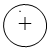 «+» – знает, умеет, правильно выполняет, но изредка допускает единичные ошибки;«» – знает, но недостаточно уверенно; выполняет задания с небольшим количеством ошибок, то есть в большей степени материал усвоен, но требуется небольшая помощь;«» – выполняет некоторые задания, но допускает большое количество ошибок;«–» – не владеет материалом, при выполнении заданий практически во всех случаях делает ошибки; и др.Пример ведения рабочих записей в таблице на учебных занятиях по обучению грамоте:ТаблицаКонтроль за формированием умений и навыков учащихся на учебных занятиях по обучению грамоте
Если ученик не может сам правильно выполнить задание, учитель не ставит в своей таблице соответствующий знак или ставит знак «–», тем самым определяя для себя необходимость индивидуальной работы с таким учеником над неусвоенным материалом. При этом никакой отрицательной словесной оценки учитель не дает. Оценочные суждения корректируются по мере усвоения учеником материала по изученной теме, поэтому таблицы, графики, оценочные листы лучше заполнять простым карандашом.В таблицах можно фиксировать количество ошибок и их характер. В соответствии с зафиксированными в таблице данными учитель планирует и организует дифференцированную и индивидуальную работу на учебных, стимулирующих и поддерживающих занятиях. Педагог может дополнительно разрабатывать индивидуальные листы учебных достижений учащихся.В конце учебного года учитель осуществляет содержательный анализ результатов учебной деятельности учащихся, в котором отражает результаты учебной деятельности учащихся в соответствии с требованиями учебной программы. Форма содержательного анализа результатов учебной деятельности учащихся определяется методическим объединением учителей начальных классов. На основе анализа делается вывод о причинах трудностей учащихся в освоении учебного материала, определяются пути, которые позволят устранить проблемы.Результаты учебной деятельности учащихся III–IV классов по учебным предметам «Беларуская мова», «Літаратурнае чытанне», «Русский язык», «Литературное чтение», «Математика», «Человек и мир» оцениваются в баллах по 10-балльной шкале в соответствии с Нормами оценки результатов учебной деятельности учащихся общеобразовательных учреждений по учебным предметам, утвержденными приказом Министерства образования Республики Беларусь от 29.05.2009 № 674 «Об утверждении норм оценки результатов учебной деятельности и критериев оценки поведения учащихся общеобразовательных учреждений» (в редакции приказов Минобразования от 18.06.2010 № 420, от 29.09.2010 № 635).В связи с безотметочным обучением в I–IІ классах необходимо учитывать особенности ведения тетрадей. В течение первого года обучения письменные задания по обучению грамоте, математике выполняются в тетрадях на печатной основе. Контрольные работы в I классе выполняются в тетрадях на печатной основе или на отдельных листах.Во II–IV классах все виды учебных работ выполняются в тетрадях для учебных работ, а все виды контрольных работ – в тетрадях для контрольных работ. Тетради для контрольных работ хранятся в учреждении общего среднего образования в течение года и выдаются ученикам для выполнения контрольных работ и работ над ошибками. Все письменные учебные и контрольные работы проверяются учителем после каждого учебного занятия. Ошибки исправляются. В I–IІ классах отметки в баллах не выставляются. В III–IV классах все работы оцениваются в баллах в соответствии с Нормами оценки результатов учебной деятельности учащихся общеобразовательных учреждений по учебным предметам, утвержденными приказом Министерства образования Республики Беларусь от 29.05.2009 № 674 (ред. от 18.06.2010 № 420, от 29.09.2010 № 635).Отметки за выполнение учащимися III–IV классов учебных работ, в том числе самостоятельных работ, пересказов и сочинений по белорусскому и русскому языкам, выставленные в тетрадях для учебных работ, могут заноситься в классный журнал и дневник ученика по усмотрению учителя. При выставлении отметки за четверть необходимо учесть следующее: в случае, когда учебный материал определенной темы (раздела) по учебному предмету не представляется возможным изучить в рамках четверти, выставление отметки за эту четверть осуществляется как среднее арифметическое отметок по результатам текущей аттестации (поурочных баллов).В случае отсутствия учащегося на уроке, на котором проводился тематический контроль, в целях проверки и оценки усвоения им учебного материала определенной темы (раздела) по учебному предмету он должен выполнить работу тематического контроля на любом другом уроке. С целью предупреждения перегрузки учащихся учителю необходимо следить за дозировкой домашнего задания, объяснять на уроке содержание, порядок и приемы его выполнения. Рекомендуется при выборе домашнего задания ориентироваться на содержание учебников и учебных пособий, в которых упражнения и задания для выполнения дома указаны сигналами-символами. При этом надо учитывать, что объем и содержание домашнего задания учитель определяет дифференцированно, исходя из конкретной образовательной ситуации и индивидуальных возможностей учащихся.На дом не задаются:задания учащимся I класса на протяжении всего учебного года по всем учебным предметам;задания учащимся IІ–IV классов на выходные и праздничные дни, каникулы, а также после выполнения письменных контрольных работ;задания, отмеченные звездочкой;задания по учебному предмету «Основы безопасности жизнедеятельности»;художественно-творческие задания по учебному предмету «Изобразительное искусство»; выполнение практических работ по учебному предмету «Трудовое обучение».Для заучивания наизусть следует предлагать только те стихи или отрывки из стихотворных произведений, которые определены учебной программой. Основная работа по заучиванию стихотворных произведений наизусть проводится в соответствии с методикой на учебном занятии.При организации внеклассного чтения учащихся следует руководствоваться требованиями учебных программ по учебным предметам «Литературное чтение» и «Літаратурнае чытанне». Работа по организации внеклассного чтения направлена на приучение учащихся к систематическому самостоятельному чтению книг во внеурочное время. Предметом чтения-рассматривания на занятиях внеклассного чтения является художественно оформленная детская книга. При составлении учителем рекомендательных списков литературы к уроку внеклассного чтения следует учитывать возможности библиотеки учреждения образования и районной библиотеки, а также организованного в классе уголка чтения.В соответствии с частью 2 пункта 1 Комплекса мер по совершенствованию системы подготовки спортивного резерва, утвержденного Министерством спорта и туризма Республики Беларусь 30.09.2015, целесообразно обеспечить проведение учебных занятий по учебному предмету «Физическая культура и здоровье» на I ступени общего среднего образования учителями физической культуры, которые имеют соответствующее образование по направлениям специальностей физической культуры и спорта.4. Дополнительные ресурсыПри организации образовательного процесса можно использовать единый информационно-образовательный ресурс https://eior.by/.Его назначение – поддержка учащихся, получающих общее среднее образование в соответствии с индивидуальным учебным планом, а также учащихся, которые по уважительным причинам временно не могут посещать учреждение образования.5. Организация методической работыПри планировании методической работы с учителями начальных классов следует учитывать требования нормативных правовых актов, актуальные вопросы развития начального образования, результаты методической работы за предыдущий учебный год, интересы, запросы, уровень профессиональной компетентности педагогов.Для методической работы с учителями начальных классов (на уровне района и учреждений образования) в 2021/2022 учебном году предлагается общая методическая тема «Совершенствование профессиональной компетентности учителей начальных классов по использованию технологии визуализации учебной информации в современном образовательном процессе».На августовских инструктивно-методических совещаниях рекомендуется обсудить с педагогами следующие вопросы.1. Особенности организации образовательного процесса на I ступени общего среднего образования в 2021/2022 учебном году: научно-методическое обеспечение образовательного процесса на I ступени общего среднего образования;инструктивно-методические письма по вопросам организации образовательного процесса на I ступени общего среднего образования в 2021/2022 учебном году; создание безопасных условий организации образовательного процесса;использование в образовательном процессе на I ступени общего среднего образования компонентов УМК по учебным предметам;единый информационно-образовательный ресурс: назначение, содержание, возможности использования в образовательном процессе на I ступени общего среднего образования;воспитательный потенциал уроков на I ступени общего среднего образования.2. Предметный журнал как средство информационной, научно-методической поддержки учителей начальных классов и повышения их профессиональной компетентности.3. Организация и содержание методической работы с учителями начальных классов в 2021/2022 учебном году с учетом анализа результатов предыдущего учебного года.В течение учебного года рекомендуется рассмотреть теоретические аспекты использования технологии визуализации в образовательном процессе, а также вопросы методики преподавания учебных предметов на I ступени общего среднего образования в контексте рассматриваемой темы с учетом эффективного педагогического опыта педагогов региона:визуализация учебной информации как неотъемлемая часть процесса обучения;методологические принципы технологии визуализации учебной информации; развитие познавательных способностей и критического мышления учащихся начальных классов средствами когнитивной визуализации (общие подходы, с учетом предметной специфики);визуализация учебной информации в современных учебных пособиях как эффективное средство формирования предметных и метапредметных компетенций;медиаобразование как средство формирования метапредметных, предметных и личностных компетенций учащихся начальных классов (общие подходы, с учетом предметной специфики);активизация учебно-познавательной деятельности учащихся начальных классов путем создания и использования в образовательном процессе на I ступени общего среднего образования когнитивных средств визуализации учебного материала (общие подходы, с учетом предметной специфики);визуализация учебного материала как одно из средств формирования читательской грамотности учащихся начальных классов;использование технологии визуализации учебной информации на уроках для повышения степени усвоения учащимися начальных классов учебного материала (с учетом предметной специфики);использование визуальных форм представления учебного материала в процессе обучения как средство совершенствования самостоятельной учебно-познавательной деятельности учащихся начальных классов (с учетом предметной специфики);проектирование учебных занятий в начальных классах с использованием современных методов визуализации информации как одного из средств реализации воспитательного потенциала урока (с учетом предметной специфики);эффективность самообразовательной деятельности учителей начальных классов в совершенствовании ИКТ-компетентности по вопросам использования современных техник визуализации в образовательном процессе, организации учебно-познавательной деятельности учащихся с использованием образовательных интернет-ресурсов.Рекомендации по содержанию и организации методической работы с учителями начальных классов в 2021/2022 учебном году размещены на сайте государственного учреждения образования «Академия последипломного образования» (www.academy.edu.by).Дадатак 2АСАБЛІВАСЦІ АрганІзацЫІ АДУКАЦЫЙНАГА прАцЭсУ пры вывучэнні вучэбных прадметаў «Беларуская мова» і «Беларуская літаратура»1. Вучэбныя праграмыУ 2021/2022 навучальным годзе выкарыстоўваюцца наступныя вучэбныя праграмы:Усе вучэбныя праграмы размешчаны на нацыянальным адукацыйным партале: https://adu.by/ Галоўная / Адукацыйны працэс. 2021/2022навучальны год / Агульная сярэдняя адукацыя / Вучэбныя прадметы. V–XI класы / Беларуская мова, Беларуская літаратура.Звяртаем увагу, што ў сувязі з паэтапным пераходам на абноўлены змест адукацыі, накіраваны на рэалізацыю кампетэнтнаснага падыходу, у 2021/2022 навучальным годзе па новых вучэбных праграмах будуць займацца вучні XІ класа.У змест вучэбных праграм унесены наступныя змены:Вучэбны прадмет «Беларуская мова»Змест навучання беларускай мове ў XІ класе (базавы ўзровень) уключае наступныя раздзелы: «Агульныя звесткі аб мове», «Стылістыка», «Сінтаксічныя і пунктуацыйныя нормы». Гэта дазваляе, абапіраючыся на сістэматычны курс беларускай мовы, вывучаны на працягу V–ІХ класаў, замацаваць і паглыбіць веды вучняў па сінтаксісе і стылістыцы беларускай мовы, удасканаліць арфаграфічную і пунктуацыйную пісьменнасць вучняў, асноўныя агульнавучэбныя ўменні.Прыярытэтнай задачай профільнага навучання становіцца фарміраванне культуры вуснага і пісьмовага маўлення вучняў, таму засваенне і асэнсаванне ўсіх моўных адзінак адбываецца ў аспекце культуры маўлення, што і перадаюць назвы раздзелаў вучэбнай праграмы для ХІ класа (павышаны ўзровень): «Стылістыка», «Маўленчыя зносіны», «Сінтаксіс і пунктуацыя. Культура маўлення». З гэтай мэтай паглыбляюцца веды вучняў пра нормы сучаснай беларускай мовы, правілы маўленчых паводзін, сродкі і прыёмы маўленчай выразнасці, стылістычную ролю і тэкстаўтваральныя магчымасці моўных сродкаў, удасканальваюцца ўменні аналізаваць і ацэньваць чужыя і рэдагаваць уласныя выказванні.Вучэбны прадмет «Беларуская літаратура»Змест літаратурнай адукацыі ў XІ класе, як і ў Х класе, пабудаваны на гісторыка-храналагічным прынцыпе, што дазволіць прадоўжыць знаёмства вучняў, распачатае ў папярэдніх класах, з асаблівасцямі развіцця айчыннага мастацтва слова ў розныя перыяды і паспрыяе фарміраванню цэласнага гістарычнага падыходу да літаратурных з’яў, першапачатковаму разуменню ўзаемасувязей і ўзаемаўплываў у творчасці розных пісьменнікаў, успрыманню літаратуры як працэсу. На гэтым этапе навучання ў вучняў інтэнсіўна фарміруецца сістэма каштоўнасных арыентацый, ідэалаў і перакананняў, інтарэсаў і схільнасцей. Таму ў праграму ўключаны творы маральна-этычнай праблематыкі, у якіх выяўляюцца канфлікты характараў, ідэй, поглядаў. Мастацкія тэксты размешчаны ў паслядоўнасці, якая адпавядае асноўным этапам развіцця літаратуры. Значным кампанентам зместу літаратурнай адукацыі з’яўляецца сістэма тэарэтыка- і гісторыка-літаратурных паняццяў, звязаных з фарміраваннем уяўленняў аб развіцці і станаўленні мастацтва слова. На ІІІ ступені навучання паглыбляюцца веды вучняў пра структуру мастацкага твора, літаратурныя роды і жанры ў гістарычным аспекце, даецца ўяўленне пра асаблівасці творчай манеры, стылю пісьменніка. Асэнсаванне тэарэтычных пытанняў паспрыяе больш глыбокаму ўспрыманню літаратуры як мастацтва. У працэсе вывучэння манаграфічных тэм прадугледжана атрыманне старшакласнікамі крытыка-біяграфічных ведаў пра жыццё і творчасць пісьменнікаў.2. Вучэбныя выданніУ 2021/2022 навучальным годзе будзе выкарыстоўвацца новы вучэбны дапаможнік па беларускай мове: Беларуская мова: вучэбны дапаможнік для 11 класа ўстаноў агульнай сярэдняй адукацыі з беларускай і рускай мовамі навучання, з электронным дадаткам для павышанага ўзроўню / Г.М. Валочка [і інш.]. – Мінск: НІА, 2021.У 2021/2022 навучальным годзе будуць выкарыстоўваццановыя вучэбныя дапаможнікі па беларускай літаратуры:Жуковіч, М.В. Беларуская літаратура: вучэбны дапаможнік для 5 класа ўстаноў агульнай сярэдняй адукацыі з беларускай і рускай мовамі навучання: у 2 ч. / М.В. Жуковіч, В.У. Праскаловіч, Л.К. Цітова. – Мінск: НІА, 2021.Мельнікава, З.П. Беларуская літаратура: вучэбны дапаможнік для 11 класа ўстаноў агульнай сярэдняй адукацыі з беларускай і рускай мовамі навучання, з электронным дадаткам для павышанага ўзроўню / З.П. Мельнікава [і інш.]; пад рэд. З.П. Мельнікавай, Г.М. Ішчанкі. – Мінск: НІА, 2021.На нацыянальным адукацыйным партале (http://e-padruchnik.adu.by) размешчаны электронныя версіі новых вучэбных дапаможнікаў па беларускай мове і літаратуры.Звяртаем увагу на тое, што спасылкі на электронны адукацыйны рэсурс (далей – ЭАР) у новых вучэбных дапаможніках дазваляюць дыферэнцаваць і індывідуалізаваць адукацыйны працэс, арганізаваць работу з вучнямі з розным узроўнем адукацыйнай падрыхтоўкі і матывацыі да вывучэння вучэбнага прадмета.Вучэбны матэрыял, які выкладзены ў новых вучэбных дапаможніках, цалкам адпавядае вучэбным праграмам і дастатковы для атрымання адзнак, якія адпавядаюць усім пяці ўзроўням засваення вучэбнага матэрыялу. Настаўнік мае магчымасць выбару творчых заданняў, якія адпавядаюць пазнавальным магчымасцям вучняў.Прыкладнае каляндарна-тэматычнае планаванне для XІ класа размешчана на нацыянальным адукацыйным партале: https://adu.by/ Галоўная / Адукацыйны працэс. 2021/2022навучальны год / Агульная сярэдняя адукацыя / Вучэбныя прадметы. V–XI класы / Беларуская мова, Беларуская літаратура.Да вучэбнага дапаможніка «Беларуская літаратура. 6 клас» на нацыянальным адукацыйным партале https://adu.by/ Галоўная / Адукацыйны працэс. 2021/2022 навучальны год / Агульная сярэдняя адукацыя / Вучэбныя прадметы. V–XI класы / Беларуская мова, Беларуская літаратура) размешчаны матэрыялы, неабходныя для выканання прапанаваных у дапаможніку творчых заданняў (ілюстрацыйны матэрыял, аўдыя- і відэазапісы). Дадатковае выкарыстанне ЭАР спрыяе значнаму пашырэнню адукацыйных магчымасцей вучэбнага дапаможніка.У дапамогу настаўніку для рэалізацыі ў адукацыйным працэсе кампетэнтнаснага падыходу выдадзены дыдактычныя і дыягнастычныя матэрыялы (серыя «Кампетэнтнасны падыход»):Беларуская мова. 10 клас. Дыдактычныя і дыягнастычныя матэрыялы (базавы і павышаны ўзроўні): дапаможнік для настаўнікаў устаноў агульнай сярэдняй адукацыі з беларускай і рускай мовамі навучання / Г.М. Валочка, В.У. Зелянко, С.М. Якуба. – Мазыр: Выснова, 2021.Беларуская мова. 11 клас. Дыдактычныя і дыягнастычныя матэрыялы (базавы і павышаны ўзроўні): дапаможнік для настаўнікаў устаноў агульнай сярэдняй адукацыі з беларускай і рускай мовамі навучання / Г.М. Валочка, В.У. Зелянко, С.М. Якуба. – Мазыр: Выснова, 2021.Беларуская літаратура. 10 клас. Дыдактычныя і дыягнастычныя матэрыялы (базавы і павышаны ўзроўні): дапаможнік для настаўнікаў устаноў агульнай сярэдняй адукацыі з беларускай і рускай мовамі навучання / І.А. Пінголь. – Мазыр: Выснова, 2021. Беларуская літаратура. 11 клас. Дыдактычныя і дыягнастычныя матэрыялы (базавы і павышаны ўзроўні): дапаможнік для настаўнікаў устаноў агульнай сярэдняй адукацыі з беларускай і рускай мовамі навучання / В.У. Праскаловіч, Т.У. Логінава. – Мазыр: Выснова, 2021.Поўная інфармацыя аб вучэбна-метадычным забеспячэнні адукацыйнага працэсу па вучэбных прадметах «Беларуская мова» і «Беларуская літаратура» да 2021/2022 навучальнага года размешчана на нацыянальным адукацыйным партале: https://adu.by/ Галоўная / Адукацыйны працэс. 2021/2022навучальны год / Агульная сярэдняя адукацыя / Вучэбныя прадметы. V–XI класы / Беларуская мова, Беларуская літаратура.3. Арганізацыя адукацыйнага працэсу на павышаным узроўніНа ІІ ступені агульнай сярэдняй адукацыі вучэбныя прадметы «Беларуская мова» і «Беларуская літаратура» могуць вывучацца на павышаным узроўні ў VIII іIX класах у аб’ёме не больш за 2 дадатковыя вучэбныя гадзіны на тыдзень.Рэкамендацыі па арганізацыі вывучэння беларускай мовы і літаратуры на павышаным узроўні размешчаны на нацыянальным адукацыйным партале: https://adu.by/ Галоўная / Адукацыйны працэс. 2021/2022навучальны год / Агульная сярэдняя адукацыя / Вучэбныя прадметы. V–XI класы / Беларуская мова, Беларуская літаратура.Пры вывучэнні вучэбных прадметаў «Беларуская мова» і «Беларуская літаратура» ў X і XІ класах на павышаным узроўні выкарыстоўваюцца электронныя дадаткі для павышанага ўзроўню: «Беларуская мова. 10 клас», «Беларуская літаратура. 10 клас», «Беларуская мова. 11 клас», «Беларуская літаратура. 11 клас», размешчаныя на рэсурсе (profil.adu.by), якія ўключаюць вучэбны матэрыял базавага і павышанага ўзроўняў. Адначасова могуць выкарыстоўвацца друкаваныя выданні вучэбных дапаможнікаў, якія прадугледжаны для вывучэння беларускай мовы і беларускай літаратуры на базавым узроўні.Метадычныя рэкамендацыі па арганізацыі адукацыйнага працэсу на павышаным узроўні ў X–XI класах устаноў агульнай сярэдняй адукацыі з выкарыстаннем новых вучэбных дапаможнікаў размешчаны на нацыянальным адукацыйным партале: https://adu.by/ Галоўная / Адукацыйны працэс. 2021/2022навучальны год / Агульная сярэдняя адукацыя / Вучэбныя прадметы. V–XI класы / Беларуская мова, Беларуская літаратура4. Асаблівасці арганізацыі адукацыйнага працэсу Рэалізацыя выхаваўчага патэнцыялу вучэбнага прадмета. У 2021/2022 навучальным годзе неабходна звярнуць асаблівую ўвагу на рэалізацыю ў адукацыйным працэсе выхаваўчага патэнцыялу вучэбнага прадмета. Рашэнне гэтай задачы звязана з дасягненнем навучэнцамі асобасных адукацыйных вынікаў.Вучэбнай праграмай па вучэбным прадмеце «Беларуская мова» прадугледжана дасягненне вучнямі наступных асобасных адукацыйных вынікаў: валоданне беларускай мовай як сродкам пазнання свету, далучэння да культуры як сістэмы каштоўнасцей і нормаў паводзін; валоданне пачуццём патрыятызму, захаванне нацыянальнай ідэнтычнасці ў полікультурным соцыуме; дэманстрацыя ўстойлівай цікавасці да самастойнай дзейнасці, самапазнання, самаразвіцця; здольнасць да супрацоўніцтва і камунікацыі ў розных сітуацыях і ўмовах маўленчых зносін.Пры фармулёўцы выхаваўчых задач урока варта арыентавацца на названыя асобасныя адукацыйныя вынікі.У змесце вучэбнага прадмета «Беларуская мова»ў найбольшай ступені на дасягненне асобасных адукацыйных вынікаў арыентаваны ўступныя тэмы («Мова – найважнейшы сродак зносін», 5 клас; «Беларуская мова – нацыянальная мова беларускага народа», 6 клас; «Валоданне літаратурнай мовай – асноўны паказчык культуры чалавека», 7 клас; «Роля беларускай мовы ў развіцці нацыянальнай культуры», 8 клас і інш.), а таксама раздзелы: «Маўленне», «Тэкст», «Стылі маўлення», «Культура вуснага і пісьмовага маўлення».На кожным уроку пры вывучэнні кожнай тэмы неабходна ствараць умовы для фарміравання ў вучняў усведамлення ролі мовы ў пазнанні свету і практычнай маўленчай дзейнасці, адказнасці, арганізаванасці, дысцыплінаванасці, самастойнасці, добрасумленнага стаўлення да вучобы і працы, ініцыятыўнасці, гатоўнасці і здольнасці да ўзаемаразумення, дыялогу і супрацоўніцтва, авалодання культурай маўленчых зносін у розных сферах дзейнасці, развіцця пазнавальнай культуры, моўных, інтэлектуальных магчымасцей. Асаблівай увагі патрабуе асэнсаванне беларускай мовы як нацыянальнай культурнай каштоўнасці, фарміраванне асэнсаванага ўспрымання вучнямі беларускай літаратурнай мовы як сродку замацавання культурных традыцый, маральных каштоўнасцей грамадства; фарміраванне ў вучняў пачуцця прыгажосці, мілагучнасці, выразнасці, эстэтычнай вартасці беларускай мовы.Пры арганізацыі адукацыйнага працэсу неабходна асаблівую ўвагу надаваць развіццю культуры вуснага і пісьмовага маўлення вучняў, умення карэктна ставіцца да іншых пунктаў гледжання, праяўляць паважлівае стаўленне да суразмоўцы, прытрымлівацца прынятых у грамадстве сацыяльных і маральных нормаў, агульначалавечых каштоўнасцей. Рэалізацыю выхаваўчага патэнцыялу вучэбнага прадмета «Беларуская мова»забяспечваюць лінгвакультуралагічны і сацыякультурны падыходы да навучання беларускай мове, якія арыентуюць на ўзаемазвязанае вывучэнне мовы і культуры, у выніку чаго вучні не толькі засвойваюць культуразнаўчую інфармацыю, але і набываюць уменні карыстацца ёю з мэтай забеспячэння паўнацэннай камунікацыі, фарміруюць уласнае культурнае аблічча. Багатым выхаваўчым патэнцыялам валодаюць культуразнаўчыя тэксты, якія выкарыстоўваюцца на ўроку мовы ў якасці дыдактычнага матэрыялу. Пры працы з такімі тэкстамі мэтазгодна праз каментарый або аналіз зместу звяртаць увагу вучняў на факты духоўнай і матэрыяльнай культуры беларускага народа: традыцыі, мараль, побыт, жыццёвую філасофію, каштоўнасці, нацыянальныя сімвалы і інш.З мэтай рэалізацыі выхаваўчага патэнцыялу вучэбнага прадмета рэкамендуецца выкарыстоўваць актыўныя метады і формы навучання (арганізацыя гутарак, публічных выступленняў, дыскусій, дыспутаў па праблемных пытаннях, сітуацыях, падрыхтоўка дакладаў, паведамленняў, напісанне самастойных тэкстаў пэўнага стылю і жанру, тэкстаў на адну тэму ў розных стылях маўлення, работ даследчага характару і інш.). Вучэбнай праграмай па вучэбным прадмеце «Беларуская літаратура» прадугледжана дасягненне вучнямі наступных асобасных адукацыйных вынікаў: сфарміраванасць маральных каштоўнасных арыентацый, цэласнай сістэмы поглядаў на свет; усведамленне сябе грамадзянінам беларускай дзяржавы, сваёй этнічнай прыналежнасці; праяўленне павагі да нацыянальнай культурнай спадчыны; усведамленне значнасці сацыяльна адказных паводзін; праяўленне міжэтнічнай і міжкультурнай талерантнасці; гатоўнасць і здольнасць да ўзаемаразумення, дыялогу і супрацоўніцтва; паважлівае стаўленне да чужога меркавання; здольнасць да эстэтычнага ўспрымання навакольнага свету; дэманстрацыя ўстойлівай цікавасці да самастойнай дзейнасці, самаразвіцця, самапазнання; праяўленне эмацыянальнай сталасці, гатоўнасць да выбару адукацыйнай траекторыі ў адпаведнасці з уласнымі магчымасцямі, здольнасцямі і інтарэсамі.Пры фармулёўцы выхаваўчых задач урока неабходна арыентавацца на названыя асобасныя адукацыйныя вынікі.Важным сродкам дасягнення вучнямі асобасных вынікаў з’яўляецца разуменне імі каштоўнасных арыенціраў пісьменнікаў і літаратурных герояў. На ўроках беларускай літаратуры рэкамендуецца:пры вывучэнні жыццёвага і творчага шляху пісьменнікаў акцэнтаваць увагу на тых момантах, якія дэманструюць вучням узор паводзін Чалавека і Грамадзяніна;пры аналізе літаратурнага твора звяртаць увагу вучняў на словы і ўчынкі літаратурных герояў, якія ілюструюць гуманныя адносіны да навакольнага свету (беражлівыя адносіны да прыроды, жывёл, рэчаў, культурнай спадчыны краіны); прававую і маральную культуру (захаванне законаў і маральных норм, адданасць агульначалавечым каштоўнасцям); грамадзянска-патрыятычную пазіцыю (паважлівыя адносіны да гісторыі і культуры сваёй краіны, жаданне прынесці ёй карысць); паважлівыя адносіны да працы, імкненне павышаць свой узровень адукацыі і г.д.Пры вывучэнні літаратурных твораў рэкамендуецца ўключаць вучняў у розныя віды дзейнасці, прапаноўваць ім разнастайныя заданні, пры выкананні якіх вучні будуць аналізаваць жыццёвыя сітуацыі, у якіх апынуліся літаратурныя героі, і прынятыя імі рашэнні. Важна, каб пры гэтым вучні прымянялі крытэрыі маральна-этычнай ацэнкі ўчынкаў і падзей, усведамлялі і прымалі (або не прымалі) духоўна-маральныя ідэалы герояў; знаходзілі ў мастацкіх творах арыенціры для ўласных паводзін у розных жыццёвых абставінах.Для рэалізацыі выхаваўчага патэнцыялу вучэбнага прадмета ў працэсе работы з мастацкім творам прапануецца выкарыстоўваць наступныя заданні: заданні, арыентаваныя на практычную дзейнасць і сувязь з паўсядзённым жыццём (параўнальны аналіз пейзажных карцін у мастацкім творы і роднай для вучня прыроды; ліст ветэрану, заснаваны на ўражанні аб вывучаным творы пра Вялікую Айчынную вайну; дыспут пра маральны выбар герояў твораў; стварэнне інтэрнэт-старонак, прысвечаных памятным падзеям, апісаным у літаратурных творах);заданні, якія дазваляюць звязаць матэрыял, які вывучаецца,з асабістым сацыяльным вопытам і ўяўленнямі пра сацыяльнае жыццё і паводзіны людзей у грамадстве (інсцэніраванне фрагментаў мастацкіх твораў з наступным абмеркаваннем; стварэнне альтэрнатыўных сюжэтных ліній, фіналаў твораў з улікам змен у характары герояў, іх учынках; літаратурныя віктарыны, эстафеты, конкурсы; падрыхтоўка літаратурнай экскурсіі);заданні, накіраваныя на выяўленне асобасных адносін вучняў да мастацкага твора, яго герояў (маляванне героя, падбор ілюстрацый, стварэнне вокладкі для кнігі, стварэнне дзённікавых запісаў героя, падрыхтоўка эмацыйнай партытуры настрою героя, складанне дыягнастычнай карты паводзін героя і інш.).На ўроках беларускай літаратуры асаблівую ўвагу неабходна надаваць развіццю культуры маўлення вучняў, умення карэктна адносіцца да іншых меркаванняў, праяўляць паважлівыя адносіны да суразмоўца.Неабходна ўлічваць, што асноватворным падмуркам любога ўрока літаратуры з’яўляецца непасрэдная праца з тэкстам мастацкага твора, які становіцца адпраўной кропкай у працэсе бесперапыннага выхавання.Улічваючы вялікі выхаваўчы патэнцыял экскурсій, значную колькасць экскурсійных аб’ектаў і турыстычных маршрутаў мясцовага значэння, лічым неабходным актывізаваць выкарыстанне такой формы работы. З гэтай мэтай распрацаваны Пералік экскурсійных аб’ектаў і турыстычных маршрутаў, рэкамендаваных для наведвання навучэнцамі ў рамках правядзення вучэбных і факультатыўных заняткаў, пазакласных мерапрыемстваў з улікам зместу вучэбных праграм па вучэбных прадметах «Беларуская мова» і «Беларуская літаратура». Гэты пералік размешчаны на нацыянальным адукацыйным партале: https://adu.by/ Галоўная / Адукацыйны працэс. 2021/2022 навучальны год / Арганізацыя выхавання.Абавязковай умовай рэалізацыі выхаваўчага патэнцыялу экскурсій з’яўляецца выкарыстанне ў адукацыйным працэсе вынікаў азнаямлення вучняў з экскурсійнымі аб’ектамі. З гэтай мэтай у пераліку аб’ектаў пазначаны раздзелы (тэмы) вучэбнай праграмы, у рамках вывучэння якіх неабходна прапаноўваць вучням заданні з апорай на веды, уражанні, уяўленні, набытыя падчас экскурсій. На вучэбных занятках па беларускай літаратуры для работы з тэкстамі рэкамендуецца звяртацца да серыі кніг «Школьная бібліятэка» (спіс серыі кніг «Школьная бібліятэка» размешчаны на нацыянальным адукацыйным партале: https://adu.by/ Галоўная / Адукацыйны працэс. 2021/2022навучальны год / Агульная сярэдняя адукацыя / Вучэбныя прадметы. V–XI класы / Беларуская мова, Беларуская літаратура).Для арганізацыі і правядзення факультатыўных заняткаў прапануецца выкарыстоўваць вучэбныя праграмы, зацверджаныя Міністэрствам адукацыі Рэспублікі Беларусь. Пералік вучэбна-метадычных комплексаў для факультатыўных заняткаў па вучэбным прадмеце «Беларуская мова» і вучэбныя праграмы факультатыўных заняткаў размешчаны на нацыянальным адукацыйным партале: https://adu.by/ Галоўная / Адукацыйны працэс. 2021/2022навучальны год / Агульная сярэдняя адукацыя / Вучэбныя прадметы. V–XI класы / Беларуская мова, Беларуская літаратура.Вучэбна-метадычны комплекс факультатыўных заняткаў «Вывучаем беларускі правапіс. V–ІХ класы» можна выкарыстоўваць у якасці дыдактычнага матэрыялу для правядзення арфаграфічных хвілінак і ўдасканалення арфаграфічнай пісьменнасці вучняў.Звяртаем увагу:для завучвання на памяць настаўнік прапануе толькі тыя вершы або празаічныя ўрыўкі з мастацкіх тэкстаў, якія вызначаны вучэбнай праграмай па беларускай літаратуры;аб’ём і змест дамашняга задання настаўнік вызначае дыферэнцыравана, зыходзячы з канкрэтных мэт навучання і індывідуальных магчымасцей вучняў.Пры ацэнцы вынікаў вучэбнай дзейнасці вучняў варта кіравацца Нормамі ацэнкі вынікаў вучэбнай дзейнасці вучняў агульнаадукацыйных устаноў па вучэбных прадметах, зацверджанымі загадам Міністэрства адукацыі Рэспублікі Беларусь ад 29.05.2009 № 674 (рэд. ад 18.06.2010 № 420, ад 29.09.2010 № 635). Пры выстаўленні адзнакі за чвэрць неабходна ўлічваць наступнае: у выпадку, калі вучэбны матэрыял пэўнай тэмы (раздзела) па вучэбным прадмеце не ўяўляецца магчымым вывучыць у рамках чвэрці, выстаўленне адзнакі за гэтую чвэрць ажыццяўляецца як сярэдняе арыфметычнае адзнак па выніках бягучай атэстацыі (паўрочных балаў). У выпадку адсутнасці вучня на ўроку, на якім праводзіўся тэматычны кантроль, у мэтах праверкі і ацэнкі засваення ім вучэбнага матэрыялу пэўнай тэмы (раздзела) па вучэбным прадмеце вучань павінен выканаць работу тэматычнага кантролю на любым іншым уроку.Нагадваем, што ў VІ–ХІ (ХІІ) класах да канца I чвэрці, а таксама ў V класе на працягу першага паўгоддзя захоўваецца аб’ём тэкстаў кантрольных работ, рэкамендаваны для папярэдняга класа. У першым паўгоддзі ў V класе па беларускай мове праводзяцца толькі навучальныя пераказы, якія ацэньваюцца ў адпаведнасці з нормамі ацэнкі вынікаў вучэбнай дзейнасці вучняў устаноў агульнай сярэдняй адукацыі для ІV класа.У V–VIII класах пісьмовыя работы па беларускай літаратуры носяць толькі навучальны характар. Адзнакі за навучальныя работы выстаўляюцца па меркаванні настаўніка і павінны насіць стымулявальны характар. За навучальнае сачыненне адзнака выстаўляецца толькі па літаратуры. Кантрольныя сачыненні па літаратуры пішуцца толькі
ў IX–XI (XII) класах. Адзнакі за сачыненне па беларускай літаратуры
ў IX–XI (XII) класах выстаўляюцца па літаратуры і па мове (першая адзнака – па літаратуры, другая – па мове).Тэматычны кантроль вынікаў вучэбнай дзейнасці вучняў па беларускай літаратуры ажыццяўляецца ў вуснай ці пісьмовай формах або ў іх спалучэнні. Ацэнкай вусных адказаў і пісьмовых работ неабходна заахвочваць глыбокае, індывідуальна-асобаснае ўспрыманне літаратуры як мастацтва слова.Пры планаванні і арганізацыі пазакласнай работы па беларускай мове і літаратуры рэкамендуем звярнуць увагу накаляндар юбілейных дат і каляндар міжнародных і дзяржаўных свят, якія будуць адзначацца ў 2021/2022 навучальным годзе.Каляндар юбілейных дат Каляндар міжнародных і дзяржаўных свят5. Выпускны экзаменВыпускны экзамен па вучэбным прадмеце «Беларуская мова» для вучняў ІХ класа па завяршэнні навучання і выхавання на ІІ ступені агульнай сярэдняй адукацыі ў 2021/2022 навучальным годзе будзе праводзіцца ў форме дыктанта.Выпускны экзамен па беларускай мове для вучняў ХІ класа па завяршэнні навучання і выхавання на ІІІ ступені агульнай сярэдняй адукацыі ў 2021/2022 навучальным годзе будзе праводзіцца ў форме пераказу па розных тэкстах для вучняў, якія вывучаюць беларускую мову на павышаным узроўні, і для вучняў, якія вывучаюць беларускую мову на базавым узроўні.6. Дадатковыя рэсурсыКарысную інфармацыю пры падрыхтоўцы да вучэбных заняткаў можна знайсці на наступных інтэрнэт-рэсурсах:http://edu.gov.by – Міністэрства адукацыі Рэспублікі Беларусь;https://adu.by–Нацыянальны адукацыйны партал;http://www.belarus.by/ru/travel/heritage–афіцыйны сайт Рэспублікі Беларусь;https://www.belstat.gov.by– афіцыйны сайт Нацыянальнага статыстычнага камітэта Рэспублікі Беларусь;https://www.nlb.by – Нацыянальная бібліятэка Беларусі;http://www.kupalauski.by– Нацыянальны акадэмічны тэатр імя Янкі Купалы;http://bellit.museum.by/be – Дзяржаўны музей гісторыі беларускай літаратуры;http://bagdanovich.museum.by – Літаратурны музей Максіма Багдановіча;http://www.yakubkolas.by – Дзяржаўны літаратурна-мемарыяльны музей Якуба Коласа;http://www.kupala-museum.by – Дзяржаўны літаратурны музей Янкі Купалы;http://www.lim.by – рэдакцыйна-выдавецкая ўстанова «Выдавецкі дом „Звязда“».Пры арганізацыі адукацыйнага працэсу можна выкарыстоўваць адзіны інфармацыйна-адукацыйны рэсурс (https://eior.by). Яго прызначэнне – падтрымка навучэнцаў, якія атрымліваюць агульную сярэднюю адукацыю ў адпаведнасці з індывідуальным вучэбным планам, а таксама навучэнцаў, якія па ўважлівых прычынах часова не могуць наведваць установу адукацыі.7. Арганізацыя метадычнай работыУ 2021/2022 навучальным годзе дзейнасць метадычных фарміраванняў настаўнікаў беларускай мовы і літаратуры рэкамендуецца арганізаваць па тэме: «Удасканаленне прафесійнай кампетэнтнасці настаўнікаў беларускай мовы і літаратуры па выкарыстанні тэхналогіі візуалізацыі вучэбнай інфармацыі ў сучасным адукацыйным працэсе».Пры планаванні метадычнай работы з настаўнікамі беларускай мовы і літаратуры ў 2021/2022 навучальным годзе варта ўлічваць патрабаванні нарматыўных прававых актаў, актуальныя пытанні развіцця прадметнай адукацыі, інтарэсы і запыты педагогаў, іх прафесійныя кампетэнцыі.На жнівеньскіх прадметных секцыях варта абмеркаваць наступныя пытанні:1. Асаблівасці арганізацыі адукацыйнага працэсу ва ўстановах агульнай сярэдняй адукацыі ў 2021/2022 навучальным годзе:абноўленыя вучэбныя праграмы па вучэбных прадметах «Беларуская мова», «Беларуская літаратура» для XI класа;новыя вучэбныя дапаможнікі па вучэбных прадметах «Беларуская мова» і «Беларуская літаратура», асаблівасці працы з імі пры арганізацыі вучэбна-пазнавальнай дзейнасці вучняў;эфектыўнасць выкарыстання ў адукацыйным працэсе кампанентаў вучэбна-метадычных комплексаў па вучэбных прадметах «Беларуская мова», «Беларуская літаратура»;адзіны інфармацыйна-адукацыйны рэсурс: прызначэнне, змест, магчымасці выкарыстання ў адукацыйным працэсе.2. Планаванне работы метадычных фарміраванняў у 2021/2022 навучальным годзе:аналіз работы метадычных фарміраванняў у 2020/2021 навучальным годзе; тэндэнцыі развіцця моўнай адукацыі ва ўстановах агульнай сярэдняй адукацыі раёна, актуальныя праблемы і шляхі іх вырашэння;планаванне работы метадычнага аб’яднання, творчай групы, школы маладога настаўніка і іншых метадычных фарміраванняў на 2021/2022 навучальны год.На пасяджэннях метадычных фарміраванняў настаўнікаў беларускай мовы і літаратуры (метадычнае аб’яднанне, школа маладога настаўніка, школа ўдасканалення педагагічнага майстэрства, творчыя групы і інш.) рэкамендуецца разгледзець актуальныя пытанні тэорыі і методыкі выкладання вучэбных прадметаў, выкарыстання сучасных тэхналогій візуалізацыі ў адукацыйным працэсе з улікам эфектыўнага вопыту педагогаў рэгіёна:візуалізацыя вучэбнай інфармацыі ў вучэбных дапаможніках па беларускай мове і літаратуры як эфектыўны сродак фарміравання прадметных і метапрадметных кампетэнцый;выхаваўчы патэнцыял урокаў беларускай мовы і літаратуры;інфармацыйна-камунікацыйныя тэхналогіі і арганізацыя вучэбна-пазнавальнай дзейнасці вучняў;арганізацыя вучэбна-пазнавальнай дзейнасці вучняў на вучэбных занятках па беларускай мове і літаратуры з выкарыстаннем развіццёвага інфармацыйна-адукацыйнага асяроддзя;выкарыстанне сродкаў і тэхнік візуалізацыі вучэбнай інфармацыі падчас рэалізацыі ўнутрыпрадметных і міжпрадметных сувязей на вучэбных занятках па беларускай мове і літаратуры;кагнітыўная візуалізацыя вучэбнай інфармацыі (схемы, графікі, табліцы, апорныя канспекты, інтэлект-карты і інш.) як сродак павышэння выніковасці адукацыйнага працэсу па беларускай мове і літаратуры;візуалізацыя як адзін са сродкаў фарміравання чытацкай пiсьменнасцi вучняў на вучэбных занятках па беларускай мове і літаратуры;выкарыстанне інфаграфікі на ўроках беларускай літаратуры пры вывучэнні мастацкіх твораў і біяграфічнага матэрыялу;стварэнне другасных тэкстаў (рэфератаў, канспектаў, тэзісаў, планаў, алгарытмаў і інш.) пры вывучэнні беларускай мовы і літаратуры з выкарыстаннем сродкаў візуалізацыі вучэбнага матэрыялу;выкарыстанне вучэбных матэрыялаў адзінага інфармацыйна-адукацыйнага рэсурсу для арганізацыі самастойнай работы вучняў;праектаванне вучэбных заняткаў па беларускай мове і літаратуры з выкарыстаннем сучасных метадаў і сродкаў візуалізацыі інфармацыі;праектаванне вучэбных заняткаў па беларускай мове і літаратуры з выкарыстаннем тэхнік візуалізацыі як аднаго са сродкаў рэалізацыі выхаваўчага патэнцыялу ўрока.Падрабязная інфармацыя пра курсавыя і міжкурсавыя мерапрыемствы, рэкамендацыі па змесце і арганізацыі метадычнай работы з настаўнікамі беларускай мовы і літаратуры ў 2021/2022 навучальным годзе размешчаны на сайце дзяржаўнай установы адукацыі «Акадэмія паслядыпломнай адукацыі» (www.academy.edu.by).Приложение 3Особенности организации образоваТельного процесса при изучении учебных предметов «русский язык» и «русская литература»Учебные программыВ 2021/2022 учебном году будут использоваться следующие учебные программы:Все учебные программы размещены на национальном образовательном портале: https://adu.by/Главная / Образовательный процесс. 2021/2022 учебный год / Общее среднее образование / Учебные предметы.
V–XI классы / Русский язык, Русская литература.Обращаем внимание, что в связи с поэтапным переходом на обновленное содержание образования, направленное на реализацию компетентностного подхода, в 2021/2022 учебном году по новым учебным программам будут учиться учащиеся XI класса.Учебный предмет «Русский язык»В обновленных программах уточнены виды и формы учебной деятельности, основные требования к результатам учебной деятельности учащихся.В содержание учебной программы для повышенного уровня изучения учебного предмета внесены следующие изменения:скорректировано количество часов на изучение тем «Словосочетание», «Простое предложение», «Осложненное простое предложение», «Сложное предложение», «Чужая речь», «Пунктуация как система знаков препинания и правил их употребления», «Повторение изученного в XI классе»;на контрольные письменные работы отводится 9 часов, из них на диктанты – 2 часа, на изложения – 4 часа, на сочинение на лингвистическую или свободную тему – 1 час; на тестовые работы – 2 часа;4 часа – резервные (по усмотрению учителя резервные часы могут быть использованы для написания сочинения на литературную или лингвистическую темы).Учебный предмет «Русская литература»В содержание учебной программы внесены следующие изменения:изучение русской литературы на базовом и повышенном уровнях начнется с обзорной темы «Реализм конца XIX – начала XX века» и продолжится рассмотрением творчества Максима Горького (пьеса «На дне») и И. Бунина;для чтения и изучения обязательны поэзия И. Бродского и драматургия А. Вампилова (на базовом и повышенном уровнях);переструктурирован следующий учебный материал: творчество М. Цветаевой, А. Ахматовой, Б. Пастернака изучается подряд, творчество А. Твардовского – после обзорной темы «Литература 40-х – 50-х годов» (на базовом и повышенном уровнях);оптимизировано содержание обзорных тем (на базовом и повышенном уровнях);на базовом уровне сокращено количество обзорных тем (объединены в одну темы «Литература середины 50–60-х годов» и «Литература 70-х – начала 90-х годов»);на повышенном уровне перенесены в список для дополнительного чтения произведения И. Шмелёва, Б. Зайцева, Д. Сэлинджера.2. Учебные изданияК 2021/2022 учебному году изданы новые учебные пособия:Долбик, Е.Е. Русский язык: учебное пособие для 11 класса учреждений общего среднего образования с белорусским и русским языками обучения (с электронным приложением для повышенного уровня) / Е.Е. Долбик [и др.]. – Минск: НИО, 2021;Сенькевич, Т.В.  Русская литература: учебное пособие для 11 класса учреждений общего среднего образования с белорусским и русским языками обучения (с электронным приложением для повышенного уровня) / Т.В. Сенькевич [и др.]. – Минск: НИО, 2021.На национальном образовательном портале (http://e-padruchnik.adu.by) размещены электронные версии данных учебных пособий. Электронные приложения для повышенного уровня по учебным предметам «Русский язык», «Русская литература» размещены на ресурсе profil.adu.by. Рекомендации по работе с новыми учебными пособиями размещены на национальном образовательном портале: https://adu.by/Главная / Образовательный процесс. 2021/2022 учебный год / Общее среднее образование / Учебные предметы. V–XI классы / Русский язык, Русская литература.Обращаем внимание, что ссылки на электронные образовательные ресурсы в новых учебных пособиях позволяют дифференцировать и индивидуализировать образовательный процесс, организовать работу с учащимися с разным уровнем образовательной подготовки и мотивации к изучению учебного предмета.Примерное календарно-тематическое планирование для XI класса размещено на национальном образовательном портале: https://adu.by/Главная / Образовательный процесс. 2021/2022 учебный год / Общее среднее образование / Учебные предметы. V–XI классы / Русский язык, Русская литература.К 2021/2022 учебному году подготовлено новое учебно-методическое издание для учителей:Захарова, С.Н. Русская литература в 8 классе: учебно-методическое пособие для учителей учреждений общего среднего образования с белорусским и русским языками обучения / С.Н. Захарова, Г.М. Чепелева. – Минск: НИО, 2021.В помощь учителю для реализации в образовательном процессе компетентностного подхода изданы дидактические и диагностические материалы (серия «Компетентностный подход»):Русский язык. 10 класс. Дидактические и диагностические материалы (базовый и повышенный уровни): пособие для учителей учреждений общего среднего образования с белорусским и русским языками обучения / Г.В. Галкина, Т.В. Игнатович. – Мозырь: Выснова, 2021;Русский язык. 11 класс. Дидактические и диагностические материалы (базовый и повышенный уровни): пособие для учителей учреждений общего среднего образования с белорусским и русским языками обучения / Г.В. Галкина, Т.В. Игнатович. – Мозырь: Выснова, 2021;Русская литература. 9 класс. Дидактические и диагностические материалы: пособие для учителей учреждений общего среднего образования с белорусским и русским языками обучения / М.Г. Лобан. – Минск: Сэр-Вит, 2021;Русская литература. 10 класс. Дидактические и диагностические материалы (базовый и повышенный уровни): пособие для учителей учреждений общего среднего образования с белорусским и русским языками обучения / М.Г. Лобан. – Мозырь: Выснова, 2021;Русская литература. 11 класс. Дидактические и диагностические материалы (базовый и повышенный уровни): пособие для учителей учреждений общего среднего образования с белорусским и русским языками обучения / Е.А. Темушева. – Мозырь: Выснова, 2021.Полная информация об учебно-методическом обеспечении образовательного процесса по учебным предметам «Русский язык» и «Русская литература» в 2021/2022 учебном году размещена на национальном образовательном портале: https://adu.by/Главная/ Образовательный процесс. 2021/2022 учебный год / Общее среднее образование / Учебные предметы.
V–XI классы / Русский язык, Русская литература.3. Организация образовательного процесса на повышенном уровнеНа II ступени общего среднего образования учебные предметы «Русский язык» и «Русская литература» могут изучаться на повышенном уровне в VIII и IX классах в объеме не более 2 дополнительных учебных часов в неделю. Рекомендации по организации изучения русского языка и русской литературы на повышенном уровне размещены на национальном образовательном портале: https://adu.by/Образовательный процесс. 2021/2022 учебный год / Общее среднее образование / Учебные предметы. V–XI классы / Русский язык, Русская литература.При изучении учебных предметов «Русский язык», «Русская литература» в X и XI классах на повышенном уровне используются размещенные на ресурсе profil.adu.by электронные приложения «Русский язык. 10 класс» (только материалы для повышенного уровня), «Русская литература. 10 класс», «Русский язык. 11 класс», «Русская литература. 11 класс» (учебный материал для базового и повышенного уровней). Одновременно могут использоваться печатные издания учебных пособий, предусмотренные для изучения учебных предметов «Русский язык» на базовом и повышенном уровнях и «Русская литература» на базовом уровне.Методические рекомендации по организации образовательного процесса на повышенном уровне в X–XI классах учреждений общего среднего образования с использованием новых учебных пособий размещены на национальном образовательном портале:https://adu.by/Главная / Образовательный процесс. 2021/2022 учебный год / Общее среднее образование / Учебные предметы. V–XI классы / Русский язык, Русская литература.На учебных занятиях по русской литературе для работы с текстами следует использовать издания серии «Школьная библиотека» (список серии книг «Школьная библиотека» размещен на национальном образовательном портале: https://adu.by/Главная / Образовательный процесс. 2021/2022 учебный год / Общее среднее образование / Учебные предметы.
V–XI классы / Русская литература), а также интернет-ресурсы.4. Особенности организации образовательного процессаРеализация воспитательного потенциала учебного предмета. В 2021/2022 учебном году необходимо обратить особое внимание на реализацию в образовательном процессе воспитательного потенциала учебных предметов. Решение этой задачи напрямую связано с достижением учащимися личностных образовательных результатов.При формулировке воспитательных задач урока следует ориентироваться на указанные личностные образовательные результаты.Учебной программой по учебному предмету «Русский язык» предусмотрено достижение учащимися следующих личностных образовательных результатов: владение русским языком как средством познания мира, приобщения к культуре как системе ценностей и норм поведения; осознание себя гражданином белорусского государства, обладание чувством патриотизма, интеллектуальной, коммуникативной, духовно-нравственной, гражданской культурой; соблюдение принятых в обществе правовых и морально-этических норм. В содержании учебного предмета «Русский язык» в наибольшей мере на достижение личностных образовательных результатов ориентированы разделы: «Культура речи», «Текст», «Стили речи», «Жанры речи», «Общие сведения о языке». Вместе с тем при изучении каждой темы необходимо создавать условия для формирования у учащихся научного мировоззрения, осознания роли языка в познании мира и практической речевой деятельности, готовности и способности к взаимопониманию, диалогу и сотрудничеству, овладению культурой речевого общения в различных сферах деятельности, развития познавательной культуры учащихся, их языковых, интеллектуальных возможностей. Особого внимания требует осмысление русского языка как национальной культурной ценности, формирование осмысленного восприятия учащимися русского литературного языка как средства закрепления культурных традиций, нравственных ценностей общества; формирование у учащихся чувства красоты, благозвучия, выразительности, эстетической ценности русского языка.При подборе дидактического материала к учебным занятиям рекомендуется отдавать предпочтение таким упражнениям и заданиям, которые своим содержанием воспитывают у учащихся любовь и уважение к языку, природе, Родине; способствуют формированию гражданственности, национального самосознания, экологической культуры, культуры безопасности жизнедеятельности.Богатым воспитательным потенциалом обладают художественные, публицистические, научные (научно-популярные) тексты,используемые на уроке языка в качестве дидактического материала. Текст обладает огромной силой воздействия, способствует формированию духовного сознания, представлений о добре и зле, о месте и назначении человека в окружающем мире, развивает высокие нравственные чувства.С целью реализации воспитательного потенциала учебного предмета рекомендуется использовать следующие методы, формы и приемы, виды деятельности:лингвокультурологический анализ национально маркированных языковых единиц, связанный с выявлением их символических значений, выяснением этимологии и раскрытием внутренней формы слов, фразеологизмов, пословиц, поговорок, сравнений;составление ассоциативных полей со словом, фразеологизмом, происхождение и существование которых связано с историей, культурой и психологией народа; подбор русских соответствий к иноязычным словам, фразеологизмам, пословицам, формулам речевого этикета;экстралингвистический комментарий или лингвокультурологический анализ текстов, в которых раскрываются факты духовной и материальной культуры русского народа: традиции, мораль, быт, жизненная философия, ценности, национальные символы и др.; постановка проблемных вопросов, фронтальная беседа;устные и письменные высказывания учащихся на этнолингвистические, лингвокультурологические, социокультурные, морально-этические темы (воспитательный аспект в предложенных заданиях реализуется в самовыражении учащихся в процессе создания ими собственных оригинальных текстов в устной и письменной форме).В воспитательных целях рекомендуется использование проблемно-ситуативных заданий, которые предусматривают подробный анализ ситуации с поиском собственного варианта ее решения.Эффективным будет метод моделирования конфликтных ситуаций, в ходе которого учащиеся не только проигрывают и анализируют различные «модели» конфликтов, но и конструктивно разрешают противоречия, возникающие в реальных отношениях. Проявляя непримиримость к несправедливости, безответственности, недисциплинированности, учащиеся избирают соответствующие приемы и средства преобразовательной деятельности.Для формирования у учащихся правил социального поведения, умения корректно относиться к иным точкам зрения, проявлять уважительное отношение к собеседнику, развития личностных качеств (добросовестности, ответственности, критического отношения к собственным действиям, умений высказывать свою точку зрения, формулировать выводы и др.) рекомендуется использовать активные методы и формы обучения (групповые и парные формы работы, мозговой штурм, дискуссия, диспут, коллективные творческие дела,проекты и др.).Учебной программой по учебному предмету «Русская литература» предусмотрено достижение учащимися следующих личностных образовательных результатов: сформированность нравственных ценностных ориентаций; осознание себя гражданином белорусского государства, своей этнической принадлежности; обладание чувством патриотизма; проявление уважения к национальному культурному наследию; осознание семьи как личной ценности; осознание значимости социально ответственного поведения; проявление межэтнической и межкультурной толерантности.Важным средством достижения учащимися личностных результатов является понимание ими ценностных ориентиров писателей и литературных героев. На уроках русской литературы рекомендуется: при изучении жизненного и творческого пути писателей акцентировать внимание на тех моментах, которые демонстрируют учащимся образец поведения Человека и Гражданина;в ходе анализа литературных произведений обращать внимание учащихся на слова и поступки литературных героев, которые иллюстрируют гуманное отношение к окружающему миру (бережное отношение к природе, животным, вещам, культурному наследию страны); правовую и нравственную культуру (соблюдение законов и нравственных норм, приверженность общечеловеческим ценностям); гражданско-патриотическую позицию (уважительное отношение к истории и культуре своей страны, желание принести пользу своей стране); уважительное отношение к труду, стремление повышать свой уровень образования и т.д.В ходе изучения литературных произведений рекомендуется включать учащихся в различные виды деятельности, предлагать им задания, при выполнении которых они будут анализировать жизненные ситуации, в которых оказались литературные герои, и найденные ими решения. Важно, чтобы при этом учащиеся применяли критерии нравственно-этической оценки поступков и событий; осознавали и принимали (или не принимали) духовно-нравственные идеалы героев; находили в художественном произведении ориентиры для собственного поведения в различных жизненных обстоятельствах. Для реализации воспитательного потенциала учебного предмета в процессе работы с художественным произведением рекомендуется использовать следующие задания:задания, ориентированные на практическую деятельность и связь с повседневной жизнью (сравнительный анализ пейзажных картин в художественном произведении и окружающей учащихся природы; письмо ветерану, основанное на впечатлениях об изученном произведении о Великой Отечественной войне; создание интернет-страничек, посвященных памятным событиям, описанным в литературных произведениях);задания, позволяющие учащимся связать изучаемый учебный материал с личным социальным опытом и сложившимися представлениями о социальной жизни и поведении людей в обществе (инсценирование фрагментов художественных произведений с последующим обсуждением; создание альтернативных сюжетных линий, финалов произведений с учетом изменения характеров героев, их поступков; литературные викторины, эстафеты, конкурсы, аукционы, ярмарки; подготовка литературной экскурсии);задания, направленные на выявление личностного отношения учащегося к художественному произведению, его героям (творческое пересоздание словесного текста в другие виды искусства (рисование героя, подбор иллюстраций, создание обложки для книги и т.д.), «Создай дневниковую запись героя», «Продолжи фразу», «Подготовь эмоциональную партитуру настроения героя», «Составь диагностическую карту поведения героя» и др.). На уроках русской литературы особое внимание следует уделять развитию культуры речи учащихся, умения корректно относиться к иным точкам зрения, проявлять уважительное отношение к собеседнику.Необходимо учитывать, что основополагающим фундаментом любого урока литературы является непосредственная работа с текстом художественного произведения, который становится отправной точкой в процессе непрерывного воспитания.Обращаем внимание, что в V–VIII классах письменные работы по русской литературе носят обучающий характер. Отметки за обучающие работы выставляются по усмотрению учителя только по литературе и должны носить стимулирующий характер.Для заучивания наизусть учитель предлагает только те стихотворения или прозаические отрывки из художественных текстов, которые определены учебной программой по русской литературе.При оценке результатов учебной деятельности учащихся следует руководствоваться Нормами оценки результатов учебной деятельности учащихся общеобразовательных учреждений по учебным предметам, утвержденными приказом Министерства образования Республики Беларусь от 29.05.2009 № 674 (ред. от 18.06.2010 № 420, от 29.09.2010 № 635). При выставлении отметки за четверть необходимо учесть следующее: в случае, когда учебный материал определенной темы (раздела) по учебному предмету не представляется возможным изучить в рамках четверти, выставление отметки за эту четверть осуществляется как среднее арифметическое отметок по результатам текущей аттестации (поурочных баллов).В случае отсутствия учащегося на уроке, на котором проводился тематический контроль, в целях проверки и оценки усвоения им учебного материала определенной темы (раздела) по учебному предмету учащийся должен выполнить работу тематического контроля на любом другом уроке. Объем и содержание домашнего задания учитель определяет дифференцированно, исходя из конкретной учебной ситуации и индивидуальных особенностей учащихся. Обращаем внимание, что использование рабочих тетрадей на печатной основе не является обязательным для учащихся.Для проведения факультативных занятий необходимо использовать учебные программы, утвержденные Министерством образования Республики Беларусь.Учебные программы факультативных занятий по учебным предметам «Русский язык», «Русская литература» и компоненты УМК для факультативных занятий размещены на национальном образовательном портале:https://adu.by /Главная / Образовательный процесс. 2021/2022 учебный год / Общее среднее образование / Учебные предметы.
V–XI классы / Русский язык, Русская литература.При планировании и организации внеклассной работы по учебным предметам «Русский язык», «Русская литература» рекомендуем обратить внимание на календарь юбилейных дат, которые будут отмечаться в 2021/2022 учебном году:11 ноября – 200 лет со дня рождения русского писателя Ф.М. Достоевского (1821–1881);19 ноября – 310 лет со дня рождения русского поэта, реформатора русского языка и стихосложения М.В. Ломоносова (1711–1765);22 ноября – 220 лет со дня рождения лексикографа В.И. Даля (1801–1872);28 ноября – 115 лет со дня рождения русского филолога, культуролога, исследователя культуры и литературы Древней Руси Д.С. Лихачёва (1906–1999);10 декабря – 200 лет со дня рождения русского поэта Н.А. Некрасова (1821–1877);15 марта – 85 лет со дня рождения русского писателя В.Г. Распутина (1937–2015);31 мая – 130 лет со дня рождения русского советского писателя К.Г. Паустовского (1892–1968).5. Выпускной экзамен по русскому языкуВ 2021/2022 учебном году выпускной экзаменпо русскому языку по завершении обучения и воспитания на II ступени общего среднего образования будет проводиться в форме диктанта; по завершении обучения и воспитания на III ступени общего среднего образования – в форме изложения по разным текстам для учащихся, изучающих русский язык на повышенном уровне, и для учащихся, изучающих русский язык на базовом уровне.6. Дополнительные ресурсыПри организации образовательного процесса можно использовать единый информационно-образовательный ресурс https://eior.by.Его назначение – поддержка учащихся, получающих общее среднее образование в соответствии с индивидуальным учебным планом, а также учащихся, которые по уважительным причинам временно не могут посещать учреждение образования.7. Организация методической работыПри планировании методической работы с учителями русского языка и литературы в 2021/2022 учебном году следует учитывать требования нормативных правовых актов, актуальные вопросы развития предметного образования, интересы и запросы педагогов, их профессиональные компетенции. Для организации деятельности методических формирований учителей русского языка и литературы в 2021/2022 учебном году предлагается единая тема «Совершенствование профессиональной компетентности учителей русского языка и литературы по использованию технологии визуализации учебной информации в современном образовательном процессе».На августовских предметных секциях рекомендуется обсудить следующие вопросы:1. Нормативное правовое и научно-методическое обеспечение образовательного процесса по учебным предметам «Русский язык» и «Русская литература» в 2021/2022 учебном году:обновленные учебные программы по учебным предметам «Русский язык» и «Русская литература» для XI класса;новые учебные пособия по учебным предметам «Русский язык» и «Русская литература» для XI класса и особенности работы с ними в процессе организации учебно-познавательной деятельности учащихся;новые учебно-методические пособия по русскому языку и литературе для учителей, методические публикации в научно-методическом журнале «Русский язык и литература»;единый информационно-образовательный ресурс: назначение, содержание, возможности использования в процессе обучения русскому языку и литературе. 2. Планирование работы методических формирований в 2021/2022 учебном году:анализ результатов работы методических формирований учителей русского языка и литературы за 2020/2021 учебный год;организация работы районного методического объединения, творческих групп, школы молодого учителя и других методических формирований в 2021/2022 учебном году.В течение учебного года на заседаниях методических формирований учителей русского языка и литературы (методическое объединение, школа молодого учителя, школа совершенствования педагогического мастерства, творческие группы и др.) рекомендуется рассмотреть актуальные вопросы теории и методики преподавания, использования современных технологий визуализации в образовательном процессе по русскому языку и литературе с учетом имеющегося эффективного педагогического опыта педагогов региона:визуализация учебной информации в учебных пособиях по русскому языку и литературе как эффективное средство формирования предметных и метапредметных компетенций учащихся;когнитивная визуализация учебной информации (схемы, графики, таблицы, опорные конспекты, интеллект-карты и др.) как средство повышения результативности образовательного процесса по русскому языку и литературе;технологии визуализации как способ развития учебно-познавательных и информационных компетенций учащихся на уроках русского языка и литературы;активизация учебно-познавательной деятельности учащихся посредством технологии визуализации учебной информации по русскому языку и литературе;воспитательный потенциал уроков русского языка и литературы;использование учебных материалов единого информационно-образовательного ресурса для организации самостоятельной работы учащихся при изучении русского языка и литературы;особенности использования средств визуализации (скрайбинг, инфографика, кластер, интеллект-карта и др.) на разных этапах уроков русского языка и литературы;обучение учащихся созданию вторичных текстов (рефератов, конспектов, тезисов, планов, алгоритмов и др.) на уроках русского языка и литературы с использованием средств визуализации учебного материала; использование методики крупноблочной подачи учебного материала на уроках русского языка;применение логико-смысловых моделей на уроках русского языка и литературы на этапе закрепления и обобщения изученного учебного материала;использование инфографики на уроках русской литературы при изучении художественных произведений и биографического материала;моделирование современных уроков русского языка и литературы с использованием техник визуализации как одного из средств реализации воспитательного потенциала урока.С целью обеспечения условий для развития предметно-методических компетенций учителей русского языка и литературы в государственном учреждении образования «Академия последипломного образования» в 2021/2022 учебном году планируется проведение повышения квалификации и обучающих курсов (тематических семинаров). Подробная информация о курсовых и межкурсовых мероприятиях, рекомендации по содержанию и организации методической работы с педагогами в 2021/2022 учебном году размещены на сайте государственного учреждения образования «Академия последипломного образования»(www.academy.edu.by). Приложение 4Особенности организации образоваТельного процесса при изучении учебного предмета «Иностранный язык»1. Учебные программыВ 2021/2022 учебном году используются следующие учебные программы:Все учебные программы размещены на национальном образовательном портале: https://adu.by /Главная / Образовательный процесс. 2021/2022 учебный год / Учебные предметы. I–IV, V–XI классы.В связи с поэтапным переходом на обновленное содержание общего среднего образования в 2021/2022учебном году по новым учебным программам будут учиться учащиеся XI класса.В содержание учебной программы для XIклассавнесены следующие изменения:скорректирован материал для продуктивного и рецептивного усвоения; конкретизированы и уточнены коммуникативные задачи в следующих темах:«Семья»: обосновать роль семьи в жизни человека; обсудить модель счастливой семьи (повышенный уровень);«Выбор профессии»: аргументировать важность владения иностранным языком в профессиональной деятельности (повышенный уровень);«Туризм»: рассказать о роли туризма в современной жизни (базовый и повышенный уровни);«Экология»: рассказать об основных экологических проблемах Республики Беларусь (базовый и повышенный уровни); рассказать о необходимости защиты окружающей среды (базовый и повышенный уровни).В разделе «Требования к практическому владению видами речевой деятельности» уточнены требования к практическому владению письменной речью (писать личные, несложные деловые письма; писать автобиографию, заполнять анкету; составлять резюме по содержанию прослушанного/прочитанного текста; писать сочинение по предложенной теме); скорректированы основные требования к результатам учебной деятельности учащихся, изучающих иностранный язык на базовом уровне и повышенном уровнях.2. Учебные изданияВ 2021/2022 учебном году будут использоваться новые учебные пособия. Английский язык1. Юхнель, Н.В. Англійская мова: вучэбны дапаможнік для 6 класа ўстаноў агульнай сярэдняй адукацыі з беларускай мовай навучання, з электронным дадаткам / Н.В. Юхнель, А.Г. Навумава. – Мінск: ХХХ, 2021.2. Юхнель, Н.В. Английский язык: учебное пособие для 6 класса учреждений общего среднего образования с русским языком обучения, с электронным приложением / Н.В. Юхнель, Е.Г. Наумова. – Минск: ХХХ, 2021.3. Лапіцкая, Л.М. Англійская мова: вучэбны дапаможнік для 8 класа ўстаноў агульнай сярэдняй адукацыі з беларускай мовай навучання, з электронным дадаткам / Л.М. Лапіцкая [і інш.]. – Мінск: Вышэйшая школа, 2021.4. Лапицкая, Л.М. Английский язык: учебное пособие для 8 класса учреждений общего среднего образования с русским языком обучения, с электронным приложением / Л.М. Лапицкая [и др.]. – Минск: Вышэйшая школа, 2021.5. Демченко, Н.В. Английский язык / Англійская мова: в 2 ч.: учебное пособие (повышенный уровень) для 10 класса учреждений общего среднего образования с белорусским и русским языками обучения, с электронным приложением / Н.В. Демченко [и др.]. – Минск: Вышэйшая школа, 2021.6. Юхнель, Н.В. Англійская мова: вучэбны дапаможнік для 11 класа ўстаноў агульнай сярэдняй адукацыі з беларускай мовай навучання, з электронным дадаткам / Н.В. Юхнель [і інш.]. – Мінск: Вышэйшая школа, 2021.7. Юхнель, Н.В. Английский язык: учебное пособие для 11 класса учреждений общего среднего образования с русским языком обучения, с электронным приложением / Н.В. Юхнель [и др.]. – Минск: Вышэйшая школа, 2021.Немецкий язык1. Будзько, А.П. Нямецкая мова: вучэбны дапаможнік для 7 класа ўстаноў агульнай сярэдняй адукацыі з беларускай мовай навучання, з электронным дадаткам / А.П. Будзько, І.Ю. Урбановіч. – Мінск: Вышэйшая школа, 2021.2. Будько, А.Ф. Немецкий язык: учебное пособие для 7 класса учреждений общего среднего образования с русским языком обучения, с электронным приложением / А.Ф. Будько, И.Ю. Урбанович. – Минск: Вышэйшая школа, 2021.3. Лаптева, Н.Е. Немецкий язык / Нямецкая мова: в 2 ч.: учебное пособие (повышенный уровень) для 11 класса учреждений общего среднего образования с белорусским и русским языками обучения, с электронным приложением / Н.Е. Лаптева [и др.]. – Минск: Издательский центр БГУ, 2021.Французский язык1. Вадюшина, Д.С. Французский язык / Французская мова: учебное пособие для 7 класса учреждений общего среднего образования с белорусским и русским языками обучения, с электронным приложением / Д.С. Вадюшина. – Минск: Вышэйшая школа, 2021.2. Вадюшина, Д.С. Французский язык / Французская мова: учебное пособие для 8 класса учреждений общего среднего образования с белорусским и русским языками обучения, с электронным приложением / Д.С. Вадюшина. – Минск: Вышэйшая школа, 2021.Испанский язык1. Гриневич, Е.К. Испанский язык / Іспанская мова: учебное пособие для 11 класса учреждений общего среднего образования с белорусским и русским языками обучения, с электронным приложением / Е.К. Гриневич, О.В. Янукенас. – Минск: Вышэйшая школа, 2021.2. Цыбулёва, Т.Э. Испанский язык / Іспанская мова: в 2 ч.: учебное пособие (повышенный уровень) для 11 класса учреждений общего среднего образования с белорусским и русским языками обучения, с электронным приложением / Т.Э. Цыбулёва, О.А. Пушкина, Г.К. Карпиевич. – Минск: Издательский центр БГУ, 2021.Рекомендации по работе с новыми учебными пособиями размещены на национальном образовательном портале: https://adu.by/Главная / Образовательный процесс. 2021/2022 учебный год / Учебные предметы. I–IV, V–XI классы.Обращаем внимание, что с 2020 года учебные пособия по иностранным языкам издаются без электронного оптического диска (СD). Электронные приложения к учебным пособиям размещены на ресурсе https://lingvo.adu.by. Они содержат аудиозаписи текстов для восприятия и понимания речи на слух, фонетические упражнения, грамматические справочники, дидактический материал, лингвострановедческий и культуроведческий материал, интерактивные задания, презентации.Материал электронного приложения поможет учащимся овладеть произносительными нормами изучаемого языка, научиться воспринимать иноязычную речь на слух, усвоить, закрепить и систематизировать лексический и грамматический материал, развивать умения общения в соответствии с предметно-тематическим содержанием, обозначенным в учебной программе, достичь личностных результатов в усвоении учебного материала. Интерактивные задания, используемые в электронном приложении, активизируют продуктивную деятельность учащихся, способствуют более эффективному развитию коммуникативных умений и навыков.Работа с электронным приложением может быть организована на уроке и при выполнении домашних заданий. Самостоятельная работа с электронным приложением позволит продлить время пребывания учащихся в речевой среде и повысит эффективность и качество обучения.Интегрирование интернет-ресурсов в образовательный процесс способствует реализации интерактивного подхода в обучении иностранному языку, повышает мотивацию учащихся к изучению учебного предмета.Скрипты текстов для восприятия и понимания речи на слух размещены в учебно-методических пособиях для учителей и на ресурсе https://lingvo.adu.by.К 2021/2022 учебному году подготовлено новое учебно-методическое издание для учителей:Будько, А.Ф. Немецкий язык в 9 классе:учебно-методическое пособие для учителей учреждений общего среднего образования с белорусским и русским языками обучения / А.Ф. Будько, И.Ю. Урбанович. – Минск: Вышэйшая школа, 2021.В помощь учителю для реализации в образовательном процессе компетентностного подхода изданы дидактические и диагностические материалы (серия «Компетентностный подход»):Английский язык1. Английский язык. 10 класс. Дидактические и диагностические материалы (базовый и повышенный уровни): пособие для учителей учреждений общего среднего образования с белорусским и русским языками обучения / С.М. Коледа. – Минск: Вышэйшая школа, 2021.2. Английский язык. 11 класс. Дидактические и диагностические материалы (базовый и повышенный уровни): пособие для учителей учреждений общего среднего образования с белорусским и русским языками обучения / О.В. Брич. – Минск: Вышэйшая школа, 2021.Немецкий язык1. Немецкий язык. 5 класс. Дидактические и диагностические материалы: пособие для учителей учреждений общего среднего образования с белорусским и русским языками обучения / Ю.А. Толстых, Н.Г. Шиманская. – Мозырь: Выснова, 2021.2. Немецкий язык. 6 класс. Дидактические и диагностические материалы: пособие для учителей учреждений общего среднего образования с белорусским и русским языками обучения / Н.Г. Шиманская, Ю.А. Толстых. – Мозырь: Выснова, 2021.3. Немецкий язык. 7 класс. Дидактические и диагностические материалы: пособие для учителей учреждений общего среднего образования с белорусским и русским языками обучения / Ю.А. Толстых, Н.Г. Шиманская. – Мозырь: Выснова, 2021.4. Немецкий язык. 8 класс. Дидактические и диагностические материалы: пособие для учителей учреждений общего среднего образования с белорусским и русским языками обучения / Н.Г. Шиманская, Ю.А. Толстых. – Мозырь: Выснова, 2021.5. Немецкий язык. 9 класс. Дидактические и диагностические материалы: пособие для учителей учреждений общего среднего образования с белорусским и русским языками обучения / Ю.А. Толстых, Н.Г. Шиманская. – Мозырь: Выснова, 2021.6. Немецкий язык. 10–11 классы. Дидактические и диагностические материалы (базовый и повышенный уровни): пособие для учителей учреждений общего среднего образования с белорусским и русским языками обучения / Н.Г. Шиманская, Ю.А. Толстых. – Минск: Вышэйшая школа, 2021.Французский языкФранцузский язык. 10–11 классы. Дидактические и диагностические материалы (базовый и повышенный уровни): пособие для учителей учреждений общего среднего образования с белорусским и русским языками обучения / И.Г. Колосовская, Н.В. Скибская. – Минск: Вышэйшая школа, 2021.Испанский язык1. Испанский язык. 10 класс. Дидактические и диагностические материалы (базовый и повышенный уровни): пособие для учителей учреждений общего среднего образования с белорусским и русским языками обучения / А.Б. Чиркун, Е.К. Гриневич. – Минск: Вышэйшая школа, 2021.2. Испанский язык. 11 класс. Дидактические и диагностические материалы (базовый и повышенный уровни): пособие для учителей учреждений общего среднего образования с белорусским и русским языками обучения / Е.К. Гриневич, А.Б. Чиркун. – Минск: Вышэйшая школа, 2021.Китайский языкКитайский язык. 10–11 классы. Дидактические и диагностические материалы (базовый и повышенный уровни): пособие для учителей учреждений общего среднего образования с белорусским и русским языками обучения / М.С. Филимонова, Н.В. Ситько. – Минск: Вышэйшая школа, 2021.Полная информация об учебно-методическом обеспечении учебного предмета «Иностранный язык» в 2021/2022учебном году размещена на национальном образовательном портале:https://adu.by/Главная / Образовательный процесс. 2021/2022 учебный год / Учебные предметы. I–IV, V–XI классы.3. Организация образовательного процесса на базовом и повышенном уровняхДля базового и повышенного уровней изучения иностранного языка предусмотрен учебный материал в рамках одних и тех же сфер общения и одного и того же предметно-тематического содержания.Как на базовом, так и на повышенном уровне изучения иностранного языка отбор содержания обучения должен обеспечивать формирование у учащихся готовности к межкультурному общению, взаимопониманию, воспитывать у них уважительное отношение к иным культурам, развивать способность передавать в процессе иноязычного общения собственные мысли и чувства.Различие при изучении иностранного языка на базовом и повышенном уровнях определяется объемом продуктивного и рецептивного словаря, количеством грамматического материала, подлежащего продуктивному усвоению, количеством решаемых коммуникативных задач и степенью их сложности. При изучении иностранного языка на базовом уровне учащимся предлагается решать коммуникативные задачи преимущественно в стандартных ситуациях (рассказать о профессиях, востребованных в современном обществе; расспросить о популярных профессиях в стране изучаемого языка; обосновать свой выбор профессии).При изучении иностранного языка на повышенном уровне учащиеся должны решать коммуникативные задачи в стандартных ситуациях, а также проблемные задачи на основе более глубоких социокультурных и/или энциклопедических знаний (рассказать о профессиях, востребованных в современном обществе; расспросить о популярных профессиях в стране изучаемого языка; обосновать свой выбор профессии;сравнить особенности различных профессий; аргументировать важность владения иностранным языком в профессиональной деятельности).При обучении иностранному языку на повышенном уровне особое внимание уделяется овладению разговорными нормами изучаемого языка, навыками самостоятельной работы с иноязычными источниками информации; подготовке учащихся к самообразованию и приобретению личного опыта межкультурного общения; развитию качеств поликультурной личности, востребованных в современном информационном обществе в условиях глобализации. В 2021/2022 учебном году в V–IX классах базовой школы, средней школы, школы-интерната для детей-сирот и детей, оставшихся без попечения родителей, а также в VIII–IX классах гимназии, гимназии-интернатапредусмотрена возможность увеличения количества учебных часов, отводимых на изучение иностранного языка (не более чем на 2 часа), за счет учебных часов, предусмотренных учебным планом на проведение факультативных занятий.Дополнительное учебное время должно быть использовано для:совершенствования навыков и развития умений устной речи обучающихся путем решения более сложных коммуникативных задач, позволяющих расширить и углубить опыт иноязычной коммуникативной деятельности;увеличения объема продуктивно усваиваемого лексического и грамматического материала в пределах единого с базовым уровнем предметно-тематического содержания;повышения степени подготовленности обучающихся к адекватной интерпретации феноменов и явлений социокультурной специфики стран изучаемого языка;осуществления речевого и неречевого поведения, адекватного нормам и требованиям, принятым в странах изучаемого языка;повышения уровня готовности обучающихся к самообразовательной деятельности по овладению иностранным языком;совершенствования компенсаторных умений во всех видах речевой деятельности;развития учебно-познавательных умений учащихся.При обучении иностранному языку в объеме 4 (5) учебных часов в неделю необходимо ориентироваться на программные требования к изучению иностранного языка на повышенном уровне. Для реализации поставленных задач рекомендуется использовать учебные пособия по иностранным языкам для базового или повышенного уровня, которые имеются в школьных библиотечных фондах, а также электронные версии учебных пособий (http://e-padruchnik.adu.by),УМК для факультативных занятий, дидактические и диагностические материалы, дополнительные учебные материалы, разработанные авторами УМК для соответствующих классов (https://adu.by/Главная / Образовательный процесс. 2021/2022 учебный год / Учебные предметы. V–XI классы).На национальном образовательном портале (https://adu.by/Главная / Образовательный процесс. 2021/2022 учебный год / Учебные предметы.
V–XI классы) размещено примерное календарно-тематическое планирование:дляXI класса (базовый и повышенный уровни) по английскому, немецкому, французскому, испанскому, китайскому языкам;для X–XII вечерних классов по английскому, немецкому, французскому, испанскому языкам.4. Особенности организации образовательного процессаОбязательный для изучения иностранный язык определяется учредителем учреждения общего среднего образования с учетом потребностей государства и возможностей учреждения образования (статья 90 Кодекса Республики Беларусь об образовании).Организация образовательного процесса по иностранному языку предполагает всестороннее использование коммуникативных технологий (проекты, интервью, ролевые игры, дискуссии, дебаты, конференции, конкурсы, драматизации и др.). Целесообразно активно использовать информационно-коммуникационные технологии и возможности внеурочной деятельности, что способствует созданию условий для повышения мотивации к изучению иностранного языка, активизации познавательной деятельности учащихся, их речевого взаимодействия, развития творческого потенциала.Принципиально важно активно использовать технологии обучения, позволяющие моделировать ситуации иноязычного речевого общения, обеспечивающие максимально возможную степень самостоятельности обучающихся в интерпретации явлений межкультурной коммуникации.Реализация воспитательного потенциала учебного предмета. В 2021/2022 учебном году необходимо обратить особое внимание на реализацию в образовательном процессе воспитательного потенциала учебного предмета. Решение этой задачи связано с достижением учащимися личностных образовательных результатов.Учебной программой по учебному предмету «Иностранный язык» предусмотрено достижение учащимися следующих личностных образовательных результатов:сформированностькачеств поликультурной личности, владеющей системой гуманистических ценностных ориентаций и способной осуществлять межличностное общение в контексте диалога культур; знание национально-культурных ценностей своей страны и стран изучаемого языка; умение представлять свою страну в условиях иноязычной межкультурной коммуникации; проявление духовной зрелости, мышления и поведения.В содержании учебного предмета «Иностранный язык» на достижение личностных образовательных результатов в наибольшей мере ориентированы темы: «Школа», «Школьные традиции», «Учеба», «Образование», «Друзья», «Спорт», «Искусство», «Здоровый образ жизни», «Молодежь и общество», «Межличностные отношения», «Семья», «Выбор профессии», «Национальный характер», «Международное сотрудничество», «Туризм», «Экология», «Социокультурный портрет Республики Беларусь и стран изучаемого языка», «Выдающиеся люди Республики Беларусь и стран изучаемого языка», «Обычаи и традиции Республики Беларусь и стран изучаемого языка» и др.Вместе с тем при изучении каждой темы учебной программы необходимо создавать условия для формирования у учащихся психологической готовности к межкультурной коммуникации, осознания роли учебного предмета в познании мира и практической деятельности, ответственности, организованности, дисциплинированности, добросовестного отношения к учебе, целеустремленности.При организации образовательного процесса необходимо особое внимание уделять развитию культуры речи учащихся, умения корректно относиться к иным точкам зрения, проявлять уважительное отношение к собеседнику.Материалы учебных пособий по иностранным языкам создают все условия для подготовки учащихся к межкультурному общению, знакомят с ценностями познаваемой культуры в диалоге с родной.При подборе дидактического материала к учебным занятиям рекомендуется отдавать предпочтение таким упражнениям и заданиям, которые своим содержанием способствуют формированию патриотизма и гражданственности, национального самосознания, нравственной культуры, ценностного отношения к своему здоровью.С целью реализации воспитательного потенциала учебного предмета рекомендуется использовать активные методы и формы обучения: ролевая игра, мозговой штурм, дискуссия, беседа, викторина, проект, виртуальная экскурсия и путешествие; моделирование ситуаций речевого общения, стимулирующих учащихся к решению коммуникативных задач, и др.При организации образовательного процесса по китайскому языку следует взаимодействовать с Республиканским институтом китаеведения имени Конфуция Белорусского государственного университета (https://rci.bsu.by), Институтом Конфуция Минского государственного лингвистического университета (http://ci.mslu.by).Деление класса на группы при организации образовательного процесса осуществляется в соответствии с пунктом 54 Положения об учреждении общего среднего образования. При реализации образовательных программ общего среднего образования классы делятся на группы при проведении учебных занятий по учебному предмету «Иностранный язык» с наполняемостью каждой группы не менее 9 учащихся. По решению управления (отдела) образования местного исполнительного и распорядительного органа, согласованному с финансовым управлением (отделом) местного исполнительного и распорядительного органа, допускается деление класса на группы с меньшей наполняемостью за счет учебных часов, которые установлены типовым учебным планом учреждения общего среднего образования соответствующего вида на проведение факультативных занятий.Таким образом, местным органам управления образованием предоставлена возможность осуществлять деление на группы исходя из особенностей конкретного учреждения образования (контингента учащихся, количества учителей, количества учебных кабинетов, сменности учебных занятий и др.).В соответствии с пунктом 77 Положения об учреждении общего среднего образования для продолжения изучения учащимися
V–XI (XII) классов ранее изучаемого иностранного языка, который не изучается в данном учреждении образования, при наличии в каждом классе от 1 учащегося до 5 учащихся дополнительно выделяется не менее 3 часов в неделю на класс. Учащиеся, которые продолжают изучение ранее изучаемого иностранного языка, не учитываются при определении количества групп при делении соответствующего класса на группы для проведения учебных занятий по иностранному языку, который изучается в данном учреждении образования. Предметом контроля и оценки на уроке иностранного языка должно быть содержание компонентов иноязычной коммуникативной компетенции (речевая, языковая, социокультурная, компенсаторная, учебно-познавательная компетенции).Особое внимание следует уделять соблюдению требований учебной программы, где определены виды письменных работ для каждого года обучения. При выполнении большого количества письменных заданий нарушается коммуникативный характер урока. При оценивании результатов учебных достижений учащихся учитель должен отдавать предпочтение устным формам контроля.В обучении иностранному языку рекомендуется чередование и сочетание различных видов домашних заданий: устные, письменные; обязательные, по выбору; общие, дифференцированные; комбинированные, творческие. Домашним заданиям творческого характера предшествует подготовительная работа на уроке. Домашние задания должны быть разнообразными по форме, по виду планируемой деятельности и посильными для выполнения учащимися. В учебно-методических пособиях для учителей, которые являются обязательным компонентом УМК, предлагаются варианты домашнего задания, которые учитель может выбрать в зависимости от того, что выполнено на уроке в каждой конкретной группе/конкретном классе.С целью предупреждения перегрузки учащихся учителю необходимо следить за объемом домашнего задания, объяснять на уроке содержание, порядок и приемы его выполнения.При оценке результатов учебной деятельности учащихся следует руководствоваться Нормами оценки результатов учебной деятельности учащихся общеобразовательных учреждений по учебным предметам, утвержденными приказом Министерства образования Республики Беларусь от 29.05.2009 № 674 (ред. от 18.06.2010 № 420, от 29.09.2010 № 635). При выставлении отметки за четверть следует учесть следующее: в случае, когда учебный материал определенной темы (раздела) по учебному предмету не представляется возможным изучить в рамках четверти, выставление отметки за эту четверть осуществляется как среднее арифметическое отметок по результатам текущей аттестации (поурочных баллов).Страницы классного журнала заполняются на том языке, на котором осуществляются обучение и воспитание в учреждении общего среднего образования. Допускается записывать на иностранном языке языковой материал, представленный в учебных программах. При заполнении графы «Змест вучэбных заняткаў» записывается один раз название темы согласно учебной программе. На последующих учебных занятиях поэтапно обозначаются конкретная ситуация общения, вид речевой деятельности учащихся (говорение, чтение, восприятие и понимание речи на слух, письмо/письменная речь). Языковой материал записывается в соответствии с календарно-тематическим планированием.Например:Здоровый образ жизни. Говорение.Принципы здорового питания. Чтение. PresentSimple.Название факультативного занятия записывается в журнале в соответствии с названием учебной программы, например:практикум по чтению;второй иностранный язык (испанский).Для проведения факультативных занятий предлагается использовать учебные программы, утвержденные Министерством образования Республики Беларусь. Учебные программы факультативных занятий размещены на национальном образовательном портале:https://adu.by/Главная / Образовательный процесс. 2021/2022 учебный год / Учебные предметы. I–IV, V–XI классы.5. Выпускной экзаменВыпускной экзамен по учебному предмету «Иностранный язык»по завершении обучения и воспитания на III ступени общего среднего образования в 2021/2022 учебном году будет проводиться в устной форме по билетам, утвержденным Министерством образования Республики Беларусь.Выпускной экзамен призван оценить уровень практического владения выпускниками изучаемым иностранным языком в пределах требований, определенных образовательным стандартом и учебной программой. Объектом итоговой аттестации учащихся является владение коммуникативной компетенцией.При подготовке к экзамену необходимо руководствоваться Методическими рекомендациями по организации и проведению обязательного выпускного экзамена по учебному предмету «Иностранный язык» по завершении обучения и воспитания на III ступени общего среднего образования (http://edu.gov.by/ Система образования / Общее среднее образование / Совершенствование организации образовательного процесса по иностранным языкам).Для подготовки учащихся к обязательному выпускному экзамену по завершении обучения и воспитания на III ступени общего среднего образования изданы материалы по английскому, немецкому, французскому, испанскому языкам.В соответствии со шкалой Общеевропейских компетенций учащиеся, изучавшие иностранный язык на базовом уровне, должны овладеть иностранным языком на уровне А2 (прочное элементарное владение), а изучавшие его на повышенном уровне – на уровне В1+/В2 (самостоятельное владение).6. Дополнительные ресурсыДополнительную информацию для подготовки к учебным занятиям можно найти на интернет-ресурсах: https://www.belarus.by/ru – официальный сайт Республики Беларусь;http://www.belstat.gov.by/ – официальный сайт Национального статистического комитета Республики Беларусь и др.При организации образовательного процесса можно использовать единый информационно-образовательный ресурс https://eior.by/.Его назначение – поддержка учащихся, получающих общее среднее образование в соответствии с индивидуальным учебным планом, а также учащихся, которые по уважительным причинам временно не могут посещать учреждение образования.7. Организация методической работыДля организации деятельности методических формирований учителей иностранных языковв 2021/2022 учебном году предлагается единая тема «Совершенствование профессиональной компетентности учителей иностранных языков по использованию технологии визуализации учебной информации в современном образовательном процессе».При планировании методической работы с учителями иностранного языка следует учитывать требования нормативных правовых актов, актуальные вопросы развития языкового образования, результаты методической работы за предыдущий учебный год, интересы, запросы, уровень профессиональной компетентности педагогов. На августовских предметных секциях рекомендуется обсудить следующие вопросы.1. Нормативное правовое и научно-методическое обеспечение образовательного процесса по учебному предмету «Иностранный язык» в 2021/2022 учебном году:обновленные учебные программы и учебно-методические комплексы по учебному предмету «Иностранный язык» для XI класса;эффективность использования в образовательном процессе компонентов учебно-методических комплексов по учебному предмету; единый информационно-образовательный ресурс: назначение, содержание, возможности использования в образовательном процессе по иностранному языку;учебно-методические издания, методические публикации в  научно-методическом журнале «Замежныя мовы».2. Планирование работы методических формирований в 2021/2022 учебном году:анализ работы методических формирований учителей иностранных языков в 2020/2021 учебном году;планирование работы методических формирований учителей иностранных языков в 2021/2022 учебном году.В течение учебного года на заседаниях методических формирований учителей иностранных языков рекомендуется рассмотреть актуальные вопросы использования современных технологий визуализации в образовательном процессе по иностранному языку с учетом имеющегося эффективного педагогического опыта учителей региона:развитие иноязычной коммуникативной компетенции учащихся посредством создания логико-смысловых моделей на уроках иностранного языка;формирование иноязычной коммуникативной компетенции учащихся с помощью техник визуализации; использование мультимедийных технологий при межкультурном иноязычном общении учащихся на II и III ступенях общего среднего образования;формирование речевой компетенции учащихся посредством визуально-графических образов;активизация учебно-познавательной деятельности учащихся посредством когнитивной визуализации с целью усвоения языковых норм иноязычной речи;использование техник визуализации на уроках иностранного языка на I ступени общего среднего образования для повышения качества образования; реализация воспитательного потенциала современного урока иностранного языка;особенности использования материалов единого информационно-образовательного ресурса в образовательном процессе по учебному предмету «Иностранный язык».Для учителей иностранных языков учреждений общего среднего образования реализуются образовательные программы повышения квалификации на базе государственного учреждения образования «Академия последипломного образования» (http://www.academy.edu.by), Института повышения квалификации и переподготовки кадров учреждения образования «Минский государственный лингвистический университет» (http://www.ipk.mslu.by).Подробная информация о курсовых и межкурсовых мероприятиях, рекомендации по содержанию и организации методической работы с педагогами в 2021/2022 учебном году размещены на сайте государственного учреждения образования «Академия последипломного образования» (www.academy.edu.by).Приложение 5Особенности организации образоваТельного процесса при изучении учебнОГО предмета «МАТЕМАТИКА»1. Учебные программыВ 2021/2022 учебном году используются следующие учебные программы:Все учебные программы размещены на национальном образовательном портале: https://adu.by/Главная / Образовательный процесс. 2021/2022 учебный год / Общее среднее образование / Учебные предметы.
V–XI классы / Математика.Обращаем внимание, что в связи с поэтапным переходом на обновленное содержание образовательных программ общего среднего образования в 2021/2022 учебном году по новым учебным программам будут учиться учащиеся XI класса.В содержание учебной программы для XI класса для повышенного уровня изучения учебного предмета внесены следующие дополнения и изменения:включены темы «Системы уравнений и неравенств» и «Элементы теории вероятностей и математической статистики» вместо темы «Элементы теории вероятностей».Для каждой темы определены основные требования к результатам учебной деятельности учащихся.Изучение тем по стереометрии («Многогранники», «Объем многогранников», «Тела вращения») на базовом и повышенном уровнях возможно в порядке, представленном в учебной программе, а также в следующем порядке:1. «Призма и цилиндр».2. «Пирамида и конус».3. «Сфера и шар».Во втором случае в каждой из указанных тем при изучении многогранников и тел вращения рассматриваются площади поверхности и объемы.2. Учебные изданияВ 2021/2022 учебном году будут использоваться новые учебные пособия:Герасімаў, В.Д. Матэматыка: вучэбны дапаможнік для 5 класа ўстаноў агульнай сярэдняй адукацыі з беларускай мовай навучання: у 2 ч. / В.Д. Герасімаў, В.М. Пірутка, А.П. Лабанаў. – Мінск: Адукацыя і выхаванне, 2020; Герасимов, В.Д. Математика: учебное пособие для 5  класса учреждений общего среднего образования с русским языком обучения: в 2 ч. / В.Д. Герасимов, О.Н. Пирютко, А.П. Лобанов. – Минск: Адукацыя і выхаванне, 2020;Арэф’ева, І.Г. Алгебра: вучэбны дапаможнік для 11 класа ўстаноў агульнай сярэдняй адукацыі з беларускай мовай навучання / І.Г. Арэф’ева, В.М. Пірутка. – Мінск: Народная асвета, 2020;Арефьева, И.Г. Алгебра: учебное пособие для 11 класса учреждений общего среднего образования с русским языком обучения / И.Г. Арефьева, О.Н. Пирютко. – Минск: Народная асвета, 2020;Арэф’ева, І.Г. Зборнік задач па алгебры: вучэбны дапаможнік для 11 класа ўстаноў агульнай сярэдняй адукацыі з беларускай мовай навучання (базавы і павышаны ўзроўні) / І.Г. Арэф’ева, В.М. Пірутка. – Мінск: Народная асвета, 2020;Арефьева, И.Г. Сборник задач по алгебре: учебное пособие для 11 класса учреждений общего среднего образования с русским языком обучения (базовый и повышенный уровни) / И.Г. Арефьева, О.Н. Пирютко. – Минск: Народная асвета, 2020;Латоцін, Л.А. Геаметрыя: вучэбны дапаможнік для 11 класа ўстаноў агульнай сярэдняй адукацыі з беларускай мовай навучання (базавы і павышаны ўзроўні) / Л.А. Латоцін [і інш.]. – Мінск: Беларуская Энцыклапедыя імя Петруся Броўкі, 2020;Латотин, Л.А. Геометрия: учебное пособие для 11 класса учреждений общего среднего образования с русским языком обучения (базовый и повышенный уровни) / Л.А. Латотин [и др.]. – Минск: Белорусская Энциклопедия имени Петруся Бровки, 2020;Латоцін, Л.А. Зборнік задач па геаметрыі: вучэбны дапаможнік для 10–11 класаў устаноў агульнай сярэдняй адукацыі з беларускай мовай навучання (базавы і павышаны ўзроўні) / Л.А. Латоцін, Б.Д. Чабатарэўскі. – Мінск: Народная асвета, 2021;Латотин, Л.А. Сборник задач по геометрии: учебное пособие
для 10–11 классов учреждений общего среднего образования с русским языком обучения (базовый и повышенный уровни) / Л.А. Латотин, Б.Д. Чеботаревский. – Минск: Народная асвета, 2021.На национальном образовательном портале (http://e-padruchnik.adu.by/) размещены электронные версии данных учебных пособий.Рекомендации по работе с новыми учебными пособиями размещены на национальном образовательном портале: https://adu.by/ Главная / Образовательный процесс. 2021/2022 учебный год / Общее среднее образование / Учебные предметы. V–XI классы / Математика.Примерное календарно-тематическое планирование для XI класса размещено на национальном образовательном портале: https://adu.by/ Главная / Образовательный процесс. 2021/2022 учебный год / Общее среднее образование / Учебные предметы. V–XI классы / Математика.К 2021/2022 учебному году подготовлены новые издания для учителей:Математика. 10 класс. Дидактические и диагностические материалы (базовый и повышенный уровни): пособие для учителей учреждений общего среднего образования с белорусским и русским языками обучения / О.Н. Пирютко [и др.]. – Мозырь: Выснова, 2021;Математика. 11 класс. Дидактические и диагностические материалы (базовый и повышенный уровни): пособие для учителей учреждений общего среднего образования с белорусским и русским языками обучения / О.Н. Пирютко [и др.]. – Мозырь: Выснова, 2021.Полная информация об учебно-методическом обеспечении образовательного процесса по учебному предмету «Математика» в 2021/2022 учебном году размещена на национальном образовательном портале: https://adu.by/ Главная / Образовательный процесс. 2021/2022 учебный год / Общее среднее образование / Учебные предметы.
V–XI классы / Математика.3. Организация образовательного процесса на повышенном уровнеНа II ступени общего среднего образования учебный предмет «Математика» может изучаться на повышенном уровне в VIII и IX классах в объеме не более 2 дополнительных учебных часов в неделю.Рекомендации по организации изучения математики на повышенном уровне размещены на национальном образовательном портале: https://adu.by/ Главная / Образовательный процесс. 2021/2022 учебный год / Общее среднее образование / Учебные предметы. V–XI классы / Математика.На изучение учебного предмета «Математика» на повышенном уровне в XI классе отводится 6 часов в неделю. Рекомендуется 4 часа в неделю отвести на изучение содержания алгебраического компонента и 2 часа в неделю – на изучение содержания геометрического компонента.Учебный материал алгебраического компонента для изучения на повышенном уровне в XI классе содержится в учебном пособии «Сборник задач по алгебре» / «Зборнікзадач па алгебры»: учебное пособие для 11 класса учреждений общего среднего образования с русским (белорусским) языком обучения (базовый и повышенный уровни) / И.Г. Арефьева, О.Н. Пирютко. – Минск : Народная асвета, 2020.Учебный материал геометрического компонентадля изучения на повышенном уровне в XI классе содержится в учебном пособии «Геометрия» / «Геаметрыя»: учебное пособие для 11 класса учреждений общего среднего образования с русским (белорусским) языком обучения и воспитания (базовый и повышенный уровни) / Л.А. Латотин и [др.]. – Минск: Белорусская Энциклопедия имени Петруся Бровки, 2020.При проведении практикумов по решению задач (при изучении учебного предмета «Математика» на повышенном уровне в X–XI классах) класс делится на 2 группы. Деление класса на группы осуществляется в соответствии с пунктами 54, 57 Положения об учреждении общего среднего образования.Для максимально успешного освоения учащимися содержания учебной программы по математике на повышенном уровне в X классе рекомендуется дополнительно организовать факультативные занятия с использованием учебной программы факультативных занятий «Векторы» для IX (X) классов, утвержденной Министерством образования Республики Беларусь. Для реализации указанной программы подготовлено учебное издание: Казаков, В.В. Векторы: пособие для 9 (10) класса учреждений общего среднего образования с русским (белорусским) языком обучения (факультативные занятия). – Минск: Народная асвета, 2020.4. Особенности организации образовательного процессаРеализация воспитательного потенциала учебного предмета. В 2021/2022 учебном году необходимо обратить особое внимание на реализацию в образовательном процессе воспитательного потенциала учебного предмета. Решение этой задачи связано с достижением учащимися личностных образовательных результатов.Учебной программой по учебному предмету «Математика» предусмотрено достижение учащимися следующих личностных образовательных результатов: развитие логического и критического мышления, культуры устной и письменной речи с применением математической терминологии и символики, способности к эмоциональному восприятию идей математики, рассуждениям, доказательствам, умственному эксперименту, воспитание качеств личности, обеспечивающих социальную мобильность, способность принимать самостоятельные решения и нести за них ответственность, формирование качеств мышления, необходимых для социальной адаптации в современном обществе, развитие математических способностей, интереса к творческой деятельности.При формулировке воспитательных задач урока следует ориентироваться на указанные личностные образовательные результаты.В содержании учебного предмета «Математика» в наибольшей мере на достижение личностных образовательных результатов ориентированы темы: «Пропорции», «Проценты», «Масштаб», «Практико-ориентированные задачи, задачи с межпредметным содержанием и их решение», «Моделирование реальных процессов с помощью дробно-рациональных уравнений», «Процессы показательного роста и показательного убывания». Вместе с тем при изучении каждой темы необходимо создавать условия для осознания учащимися роли учебного предмета в познании мира и практической деятельности (развитие представлений о роли методов математики в научном познании окружающего мира и его закономерностей), формирования ответственности, организованности, дисциплинированности, самостоятельности, добросовестного отношения к учебе и труду и др.При подборе дидактического материала к учебным занятиям рекомендуется отдавать предпочтение таким упражнениям и заданиям, которые воспитывают у учащихся любовь к Родине, чувство гордости за достижения белорусского народа, способствуют формированию гражданственности, национального самосознания, нравственной культуры, культуры безопасности жизнедеятельности. Учебный предмет «Математика» обладает большим потенциалом для интеллектуального развития личности. В процессе обучения математике важно сформировать у учащихся способность понимать смысл задачи, умения логично рассуждать, анализировать, критически осмысливать материал, четко выражать свои мысли. С этой целью в содержание урока необходимо включать:задания на развитие логического и критического мышления, систематизацию и анализ полученной информации, классификацию объектов, задания для формирования опыта моделирования средствами математики; задания исследовательского характера, в которых нет явного ответа на поставленный вопрос («Исследовать …»; «Верно ли, что если …, то …»);задания ТРИЗ-технологии, предполагающие неочевидное решение, которое не может быть получено путем прямого применения известных учащимся схем.Важной задачей является воспитание у учащихся потребности в изучении математики как учебного предмета, обучение применению математических знаний в повседневной жизни. Этому будет способствовать включение в содержание урока практико-ориентированных заданий, при решении которых усвоенные знания, умения, навыки и способы деятельности применяются в повседневной жизни и при изучении других учебных предметов.С целью реализации воспитательного потенциала учебного предмета рекомендуется использовать активные методы и формы обучения: создание проблемных ситуаций, деловая игра, мозговой штурм, вовлечение учащихся в информационно-поисковую, проектную, исследовательскую деятельность.Согласно типовым учебным планам общего среднего образования на изучение учебного предмета «Математика» на базовом уровне в XI классе отводится 4 часа в неделю. Рекомендуется в I и III четвертях на изучение содержания алгебраического и геометрического компонентов отвести по 2 учебных часа в неделю, во II и в IV четвертях – 3 часа в неделю отвести на изучение содержания алгебраического компонента и 1 час в неделю –на изучение содержания геометрического компонента.В 2020/2021 учебном году проведена республиканская контрольная работа по учебному предмету «Математика», в которой приняли участие учащиеся IX класса учреждений общего среднего образования. По результатам республиканской контрольной работы подготовлены рекомендации, которые могут быть использованы с целью повышения качества образования по учебному предмету. Данные рекомендации размещены на национальном образовательном портале: http://monitoring.adu.by.При оценке результатов учебной деятельности учащихся следует руководствоваться Нормами оценки результатов учебной деятельности учащихся общеобразовательных учреждений по учебным предметам, утвержденными приказом Министерства образования Республики Беларусь от 29.05.2009 № 674 (ред. от 18.06.2010 № 420, от 29.09.2010 № 635). При выставлении отметки за четверть необходимо учесть следующее: в случае, когда учебный материал определенной темы (раздела) по учебному предмету не представляется возможным изучить в рамках четверти, выставление отметки за эту четверть осуществляется как среднее арифметическое отметок по результатам текущей аттестации (поурочных баллов).В случае отсутствия учащегося на уроке, на котором проводился тематический контроль, в целях проверки и оценки усвоения им учебного материала определенной темы (раздела) по учебному предмету учащийся должен выполнить работу тематического контроля на любом другом уроке. Для проведения факультативных занятий необходимо использовать учебные программы, утвержденные Министерством образования Республики Беларусь. Учебные программы факультативных занятий и отдельные компоненты УМК для факультативных занятий размещены на национальном образовательном портале: https://adu.by/ Главная / Образовательный процесс. 2021/2022 учебный год / Общее среднее образование / Учебные предметы.
V–XI классы / Математика.5. Выпускной экзамен Выпускной экзамен по учебному предмету «Математика» по завершении обучения и воспитания учащихся на II ступени общего среднего образования проводится в форме контрольной работы по единым заданиям; на III ступени общего среднего образования – в форме контрольной работы по разным заданиям для учащихся, изучавших математику на повышенном уровне, и для учащихся, изучавших математику на базовом уровне.6. Дополнительные ресурсыПри организации образовательного процесса по математике можно использовать следующие интернет-ресурсы:http://e-asveta.adu.by/index.php/konkursi-olimpiadi-proekti/proektyi-pobediteli-koi/132-matematika-fizika-astronomiya – материалы победителей Республиканского конкурса «Компьютер. Образование. Интернет»;https://eior.by/ – единый информационно-образовательный ресурс. Его назначение – поддержка учащихся, получающих общее среднее образование в соответствии с индивидуальным учебным планом, а также учащихся, которые по уважительным причинам временно не могут посещать учреждение образования.7. Организация методической работыПри планировании методической работы с учителями математики в 2021/2022 учебном году следует учитывать требования нормативных правовых актов, актуальные вопросы развития математического образования, интересы и запросы педагогов, их профессиональные компетенции. Для организации деятельности методических формирований учителей математики в 2021/2022 учебном году предлагается единая тема «Совершенствование профессиональной компетентности учителей математики по использованию технологии визуализации учебной информации в современном образовательном процессе».На августовских предметных секциях рекомендуется обсудить следующие вопросы.1. Нормативное правовое и научно-методическое обеспечение образовательного процесса по математике в 2021/2022 учебном году:обновленная учебная программа по учебному предмету «Математика» для XI класса, особенности изучения математики в XI классе;новые учебные пособия по математике дляXI класса и особенности работы с ними;единый информационно-образовательный ресурс: его назначение, возможности использования в процессе обучения математике;результаты республиканской контрольной работы по математике как информационная основа совершенствования образовательного процесса.2. Планирование работы методических формирований в 2021/2022 учебном году:анализ методической работы в 2020/2021 учебном году; тенденции развития математического образования в учреждениях общего среднего образования района, актуальные проблемы и пути их решения;организация работы методической сети учителей математики в 2021/2022 учебном году: планирование работы районных методических объединений и других методических формирований.На заседаниях методических формирований учителей математики рекомендуется рассмотреть актуальные вопросы методики преподавания математики, использования современных технологий визуализации в образовательном процессе с учетом эффективного педагогического опыта педагогов региона:использование визуализации учебной информации для активизации учебно-познавательной деятельности учащихся на учебных занятиях по математике;визуализация учебной информации в современных учебных пособиях (учебниках) по математике как эффективное средство формирования предметных компетенций учащихся; методические особенности использования средств визуализации (опорные конспекты,структурно-логические схемы,интеллект-карты и т.д.) на учебном занятии по математике;единый информационно-образовательный ресурс, его назначение, возможности использования в процессе обучения математике;организация учебно-познавательной деятельности учащихся при изучении математики с использованием развивающей информационно-образовательной среды;воспитательный потенциал урока математики;современные средства визуализации на уроке математики;визуализация учебной информации как одно из средств формирования читательской и математической грамотности учащихся;использование технологии визуализации учебной информации по математике для повышения степени усвоения учащимися учебного материала;моделирование современного урока математики с использованием техник визуализации как одного из средств реализации воспитательного потенциала урока.С целью обеспечения условий для совершенствования профессиональной компетентности педагоговпо использованию современных технологий визуализации в образовательном процессе по математике в государственном учреждении образования «Академия последипломного образования» в 2021/2022 учебном году планируется проведение повышения квалификации и обучающих курсов (тематических семинаров). Подробная информация о курсовых и межкурсовых мероприятиях, рекомендации по содержанию и организации методической работы с педагогами в 2021/2022 учебном году размещены на сайте государственного учреждения образования «Академия последипломного образования» (www.academy.edu.by).Приложение 6Особенности организации образоваТельного процесса при изучении учебнОГО предмета «Информатика»Учебные программыВ 2021/2022 учебном году используются следующие учебные программы: Все учебные программы размещены на национальном образовательном портале: https://adu.by/Главная / Образовательный процесс. 2021/2022 учебный год / Общее среднее образование / Учебные предметы.
V–XI классы / Информатика.Обращаем внимание, что в связи с поэтапным переходом на обновленное содержание образовательных программ общего среднего образования в 2021/2022 учебном году по новым учебным программам будут учиться учащиеся XI класса.Учебные изданияВ 2021/2022 учебном году будут использоваться новые учебные пособия:Котаў, У.М. Інфарматыка: вучэбны дапаможнік для 11 класа ўстаноў агульнай сярэдняй адукацыі з беларускай мовай навучання / У.М. Котаў [і інш.]. – Мінск: Народная асвета, 2021;Котов, В.М. Информатика: учебное пособие для 11 класса учреждений общего среднего образования с русским языком обучения, с электронными приложениями / В.М. Котов [и др.]. – Минск: Народная асвета, 2021.На национальном образовательном портале (http://e-padruchnik.adu.by) размещены электронные версии печатных изданий данных учебных пособий. Электронныеприложения для базового и повышенного уровней изучения учебного предмета размещены на ресурсе (http://profil.adu.by).Рекомендации по работе с новыми учебными пособиями размещены на национальном образовательном портале: https://adu.by/ Главная / Образовательный процесс. 2021/2022 учебный год / Общее среднее образование / Учебные предметы. V–XI классы / Информатика.Примерное календарно-тематическое планирование для XI класса размещено на национальном образовательном портале: https://adu.by/ Главная / Образовательный процесс. 2021/2022 учебный год / Общее среднее образование / Учебные предметы. V–XI классы / Информатика.Полная информация об учебно-методическом обеспечении образовательного процесса по учебному предмету «Информатика» в 2021/2022 учебном году размещена на национальном образовательном портале:https://adu.by/ Главная / Образовательный процесс. 2021/2022 учебный год / Общее среднее образование / Учебные предметы.
V–XI классы / Информатика.Организация образовательного процесса при изучении учебного предмета на повышенном уровнеНа II ступени общего среднего образования учебный предмет «Информатика» может изучаться на повышенном уровне в VIII и IX классах в объеме не более двух дополнительных учебных часов в неделю. Рекомендации по организации изучения информатики на повышенном уровне размещены на национальном образовательном портале: https://adu.by/ Главная / Образовательный процесс. 2021/2022 учебный год / Общее среднее образование / Учебные предметы. V–XI классы / Информатика.Методические рекомендации по организации образовательного процесса на повышенном уровне в X–XI классах учреждений общего среднего образования с использованием новых учебных пособий размещены на национальном образовательном портале: https://adu.by/ Главная / Образовательный процесс. 2021/2022 учебный год / Общее среднее образование / Учебные предметы. V–XI классы / Информатика.Особенности организации образовательного процессаРеализация воспитательного потенциала учебного предмета. В 2021/2022 учебном году необходимо обратить особое внимание на реализацию в образовательном процессе воспитательного потенциала учебного предмета. Решение этой задачи связано с достижением учащимися личностных образовательных результатов.Учебной программой по учебному предмету «Информатика» предусмотрено достижение учащимися следующих личностных образовательных результатов: информационная культура (способность учащихся осваивать, применять, преобразовывать информацию с помощью информационных технологий), знание основ информационной безопасности, логическое и алгоритмическое мышление (умение решать задачи, требующие составления плана действий для достижения желаемого результата, с использованием мыслительных операций: анализа, синтеза, сравнения, абстрагирования, обобщения, конкретизации, классификации и др.).При формулировке воспитательных задач урока следует ориентироваться на указанные личностные образовательные результаты.При подборе дидактического материала к учебным занятиям рекомендуется отдавать предпочтение таким упражнениям и заданиям, которые способствуют формированию патриотизма и гражданственности, национального самосознания, нравственной культуры, культуры безопасности жизнедеятельности, ценностного отношения к своему здоровью, культуры семейных отношений. Например:при изучении темы «Обработка растровых изображений» рекомендуется предложить учащимся создать изображения Государственного флага Республики Беларусь, белорусского орнамента, мемориалов и памятников, эмблемы школы, эмблемы семьи и др.;при изучении темы «Создание текстовых документов» целесообразно использовать отрывки произведений белорусских авторов для изучения основных операций над текстом;при изучении темы «Компьютерные презентации» можно использовать следующую тематику презентаций: «Достопримечательности Республики Беларусь», «Беларусь спортивная», «Мой край родной», «Наш дружный класс» и др.;при изучении темы «Основы веб-конструирования» можно рассмотреть примеры создания веб-страницы с использованием информации о природных ресурсах, культурном наследии Беларуси и др.;при изучении темы «Хранение и обработка информации в базах данных» можно создавать базы данных по таким темам, как «Наши земляки – герои Великой Отечественной войны»; «Природоохранные территории Республики Беларусь»; «Наши выдающиеся соотечественники» и др.Необходимо отметить, что информационное наполнение учебного занятия может меняться с учетом образовательных запросов конкретного класса, учреждения образования.С целью реализации воспитательного потенциала учебного предмета рекомендуется использовать активные методы и формы обучения: деловая игра, мозговой штурм, практический эксперимент, анализ практических ситуаций, метод проектов и др. Возможные темы проектов: «Защита персональных данных», «Последствия DDOS-атак», «Будущее цифровых денег. Информационная безопасность блокчейн», «Меры по предупреждению угроз в информационной сфере».Важной задачей учебного предмета «Информатика» является формирование основ информационной безопасности учащихся. На уроках информатики важно познакомить учащихся с различными проявлениями киберугроз (интернет-зависимость, мошеннические действия в Интернете (например, предложение больших скидок в обмен на сообщение личных данных и др.), насилие в Интернете, навязчивая реклама и др.) и способами борьбы с ними. Наиболее эффективным в данном случае будет решение ситуационных задач на распознавание киберугроз и принятие соответствующих решений. На уроках информатики нужно подготовить учащихся к безопасному поведению в сети Интернет. При изучении темы «Интернет. Электронная почта» необходимо организовать знакомство учащихся с «нетикетом» (сетевым этикетом), освоение ими навыков корректной и безопасной работы и общения в сети Интернет. Важно рассказать учащимся о цифровом уважении как способе противодействия насилию в Интернете, подчеркнув при этом, что уважительная онлайн-культура является приоритетом для всех граждан.При изучении учебного предмета «Информатика» класс делится на группы в соответствии с пунктами 54, 57 Положения об учреждении общего среднего образования.При организации образовательного процесса по учебному предмету «Информатика» необходимо проводить обучение учащихся всех классов правилам безопасного поведения в компьютерном классе, о чем в классном журнале в начале каждой учебной четверти учебного года делается запись: «Обучение правилам безопасного поведения в компьютерном классе» (или «ОПБП»).При организации учебных занятий по учебному предмету «Информатика» необходимо руководствоваться Специфическими санитарно-эпидемиологическими требованиями к содержанию и эксплуатации учреждений образования, утвержденными постановлением Совета Министров Республики Беларусь от 07.08.2019 № 525, а также Санитарными нормами и правилами «Требования при работе с видеодисплейными терминалами и электронно-вычислительными машинами», утвержденными постановлением Министерства здравоохранения Республики Беларусь от 28.06.2013 № 59.Контрольные работы по учебному предмету «Информатика» должны включать теоретические вопросы, ответы на которые даются в письменной форме, и практические задания, которые выполняются на компьютере.Контрольные работы оформляются на электронном (практические задания) и бумажном носителях (теоретические вопросы) и хранятся в учреждении общего среднего образования до конца текущего учебного года. Итоговая отметка за контрольную работу выставляется с учетом выполнения всех предложенных заданий и заносится в классный журнал.Домашнее задание по учебному предмету «Информатика», требующее использования компьютера, задается при наличии дома у учащегося доступа к электронным средствам обучения.При оценке результатов учебной деятельности учащихся следует руководствоваться Нормами оценки результатов учебной деятельности учащихся общеобразовательных учреждений по учебным предметам, утвержденными приказом Министерства образования Республики Беларусь от 29.05.2009 № 674 (ред. от 18.06.2010 № 420, от 29.09.2010 № 635). При выставлении отметки за четверть необходимо учесть следующее: в случае, когда учебный материал определенной темы (раздела) по учебному предмету не представляется возможным изучить в рамках четверти, выставление отметки за эту четверть осуществляется как среднее арифметическое отметок по результатам текущей аттестации (поурочных баллов).В случае отсутствия учащегося на уроке, на котором проводился тематический контроль, в целях проверки и оценки усвоения им учебного материала определенной темы (раздела) по учебному предмету учащийся должен выполнить работу тематического контроля на любом другом уроке. Для проведения факультативных занятий предлагается использовать учебные программы, утвержденные Министерством образования Республики Беларусь. Учебные программы факультативных занятий размещены на национальном образовательном портале: https://adu.by/Главная / Образовательный процесс. 2021/2022 учебный год / Общее среднее образование / Учебные предметы. V–XI классы / Информатика.Дополнительные ресурсыС целью обучения учащихся безопасности работы в сети Интернет рекомендуется использовать материалы «Повышение уровня информационной безопасности и правовой культуры учащихся», разработанные Министерством внутренних дел Республики Беларусь. Данные материалы размещены на национальном образовательном портале: https://adu.by/ Главная / Образовательный процесс. 2021/2022 учебный год / Общее среднее образование / Учебные предметы. V–XI классы / Информатика. Полезную информацию для подготовки к учебным занятиям можно найти на следующих интернет-ресурсах:http://kids.pomogut.by/– безопасность детей в сети Интернет (совместный проект Представительства Детского Фонда ООН (ЮНИСЕФ) в Республике Беларусь и Министерства внутренних дел Республики Беларусь);https://www.lektorium.tv/computerhistory – бесплатный курс об истории ЭВМ и программирования;http://pcs.bsu.by/ – электронный научно-методический журнал «Педагогика информатики».При организации образовательного процесса можно использовать единый информационно-образовательный ресурс https://eior.by.Его назначение – поддержка учащихся, получающих общее среднее образование в соответствии с индивидуальным учебным планом, а также учащихся, которые по уважительным причинам временно не могут посещать учреждение образования.6. Организация методической работыПри планировании методической работы с учителями информатики в 2021/2022 учебном году следует учитывать требования нормативных правовых актов, актуальные вопросы развития предметного образования, интересы и запросы педагогов, их профессиональные компетенции. Для организации деятельности методических формирований учителей информатики в 2021/2022 учебном году предлагается единая тема «Совершенствование профессиональной компетентности учителей информатики по использованию технологии визуализации учебной информации в современном образовательном процессе».На августовских предметных секциях рекомендуется обсудить следующие вопросы.1. Нормативное правовое и научно-методическое обеспечение образовательного процесса по информатике в 2021/2022 учебном году:обновленная учебная программа по учебному предмету «Информатика» для XI класса, особенности изучения информатики в XI классе;новые учебные пособия по информатике для XI класса и особенности работы с ними;эффективность использования в образовательном процессе компонентов учебно-методических комплексов по информатике;единый информационно-образовательный ресурс (https://eior.by): назначение, содержание, возможности использования в образовательном процессе по информатике.2. Планирование работы методических формирований в 2021/2022 учебном году:анализ методической работы в 2020/2021 учебном году; тенденции развития информационного образования в учреждениях общего среднего образования района, актуальные проблемы и пути их решения;организация работы методической сети учителей информатики в 2021/2022 учебном году. На заседаниях методических формирований учителей информатики рекомендуется рассмотреть актуальные вопросы использования технологии визуализации в современном образовательном процессе по информатике с учетом эффективного педагогического опыта педагогов региона:использование визуализации учебной информации для активизации учебно-познавательной деятельности учащихся на учебных занятиях по информатике;визуализация учебной информации в современных учебных пособиях (учебниках) по информатике как эффективное средство формирования предметных компетенций учащихся;использование средств визуализации (опорные конспекты, структурно-логические схемы, интеллект-карты и т.д.) на учебных занятиях по информатике; единый информационно-образовательный ресурс: использование учебных материалов по информатике в образовательном процессе;воспитательный потенциал урока информатики;организация учебно-познавательной деятельности учащихся при изучении информатики с использованием развивающей информационно-образовательной среды;моделирование современного урока информатики с использованием техник визуализации как одного из средств реализации воспитательного потенциала урока;визуализация учебной информации как одно из средств формирования читательской и информационной грамотности учащихся;использование технологии визуализации для повышения степени усвоения учащимися учебного материала;эффективность самообразовательной деятельности учителей информатики по использованию современных техник визуализации в образовательном процессе, организации учебно-познавательной деятельности учащихся с использованием образовательных интернет-ресурсов.С целью обеспечения условий для совершенствования профессиональной компетентности педагоговпо использованию современных технологий визуализации в образовательном процессе по информатике в государственном учреждении образования «Академия последипломного образования» в 2021/2022 учебном году планируется проведение повышения квалификации и обучающих курсов (тематических семинаров). Подробная информация о курсовых и межкурсовых мероприятиях, рекомендации по содержанию и организации методической работы с педагогами в 2021/2022 учебном году размещены на сайте государственного учреждения образования «Академия последипломного образования» (www.academy.edu.by).Приложение 7Особенности организации образоваТельного процесса при изучении учебнОГО предмета«Человек и мир»1. Учебные программыВ 2021/2022 учебном году используются учебные программы:Вучэбная праграма для ўстаноў агульнай сярэдняй адукацыі з беларускай мовай навучання і выхавання. Чалавек і свет. V клас. – Мінск: Нац. ін-т адукацыі, 2017;Учебная программа для учреждений общего среднего образования с русским языком обучения и воспитания. Человек и мир. V класс. – Минск: Нац. ин-т образования, 2017.Учебные программы размещены на национальном образовательном портале: https://adu.by/Главная / Образовательный процесс. 2021/2022 учебный год / Общее среднее образование / Учебные предметы.
V–XI классы / Человек и мир.2. Учебные изданияПолная информация об учебно-методическом обеспечении образовательного процесса по учебному предмету «Человек и мир» в 2021/2022 учебном году размещена на национальном образовательном портале: https://adu.by/ Главная / Образовательный процесс. 2021/2022 учебный год / Общее среднее образование / Учебные предметы.
V–XI классы / Человек и мир.3. Особенности организации образовательного процессаРеализация воспитательного потенциала учебного предмета. В 2021/2022 учебном году необходимо обратить особое внимание на реализацию в образовательном процессе воспитательного потенциала учебного предмета. Решение этой задачи напрямую связано с достижением учащимися личностных образовательных результатов.При реализации учебной программы по учебному предмету «Человек и мир» необходимо предусмотреть достижение учащимися следующих личностных образовательных результатов:проявление качеств и способностей личности учащегося, которые необходимы для гармоничного и ответственного взаимодействия с природной и социальной средой; сформированность основ экологической культуры, знаний об оболочках Земли и их взаимосвязи; понимание роли общества, каждого человека в сохранении природы, умение оценивать результаты своего поведения в окружающей среде.При формулировке воспитательных задач учебного занятия следует ориентироваться на личностные образовательные результаты.В содержании учебного предмета «Человек и мир» на достижение личностных образовательных результатов в наибольшей мере ориентированы темы: «Как человек изменяет поверхность Земли», «Как человек изменяет воздух», «Как человек использует воду», «Как человек изменяет природу Земли».Вместе с тем при изучении каждой темы учебной программы необходимо создавать условия для формирования у учащихся познавательно-интеллектуального мировоззрения, ответственности, организованности, дисциплинированности, самостоятельности, добросовестности в учебе и труде, инициативности, бережного отношения к природе; для формирования представления о том, что человек – часть природы, его здоровье и жизнь в значительной степени зависят от состояния окружающей среды. В системе отношений учащихся к природе приоритет отдается нравственному воспитанию, основанному на таких ценностях, как добро, красота, любовь, справедливость.При организации образовательного процесса необходимо особое внимание уделять развитию культуры речи учащихся, формированию умений приводить естественнонаучные аргументы (наблюдения, факты, результаты опытов и др.), корректно относиться к иным точкам зрения, проявлять уважительное отношение к собеседнику.При подборе дидактического материала к учебным занятиям рекомендуется отдавать предпочтение таким заданиям, которые своим содержанием способствуют формированию патриотизма и гражданственности, национального самосознания, нравственной, экологической культуры, культуры безопасности жизнедеятельности, ценностного отношения к своему здоровью, культуры семейных ценностей, развитию потребности в познании природы и бережном отношении к ней.С целью реализации воспитательного потенциала учебного предмета рекомендуется использовать активные методы и формы обучения (перевернутый урок, создание проблемных ситуаций, деловая игра и др.).Учитывая большой образовательный потенциал экскурсий, значительное количество разноплановых экскурсионных объектов и туристических маршрутов местного значения, рекомендуется активизировать использование этой формы работы с учетом принципа территориальной доступности, а также необходимости включения регионального краеведческого компонента в образовательный процесс. С этой целью разработан Перечень экскурсионных объектов и туристических маршрутов, рекомендуемых для посещения обучающимися в рамках проведения учебных и факультативных занятий, внеклассных мероприятий с учетом содержания учебных программ по учебным предметам.Обязательным условием является использование в образовательном процессе результатов ознакомления учащихся с достопримечательностями Беларуси. С этой целью в перечне объектов указаны разделы (темы) учебной программы, в рамках изучения которых необходимо предлагать учащимся задания с опорой на знания, впечатления, представления, приобретенные во время экскурсионных программ.Перечень экскурсионных объектов и туристических маршрутов, рекомендуемых для посещения обучающимися, размещен на национальном образовательном портале: https://adu.by /Главная / Образовательный процесс. 2021/2022 учебный год / Общее среднее образование / Организация воспитания.Особое внимание необходимо обратить на формирование у учащихся умений локализовать изучаемые географические объекты и явления в пространстве, «читать» географическую карту, использовать ее как источник знаний. С целью эффективного формирования у учащихся картографических умений и навыков следует использовать учебные настенные карты, учебные атласы, контурные карты.Перечень учебных настенных карт, учебных атласов и контурных карт, которые могут использоваться в образовательном процессе по учебному предмету «Человек и мир», изданных РУП «Белкартография», размещен на национальном образовательном портале: https://adu.by/Главная / Образовательный процесс. 2021/2022 учебный год / Общее среднее образование / Учебные предметы. V–XI классы / Человек и мир.При оценке результатов учебной деятельности учащихся следует руководствоваться Нормами оценки результатов учебной деятельности учащихся общеобразовательных учреждений по учебным предметам, утвержденными приказом Министерства образования Республики Беларусь от 29.05.2009 № 674 (ред. от 18.06.2010 № 420, от 29.09.2010 № 635). При выставлении отметки за четверть необходимо учесть следующее: в случае, когда учебный материал определенной темы (раздела) по учебному предмету не представляется возможным изучить в рамках четверти, выставление отметки за эту четверть осуществляется как среднее арифметическое отметок по результатам текущей аттестации (поурочных баллов).В случае отсутствия учащегося на уроке, на котором проводился тематический контроль, в целях проверки и оценки усвоения им учебного материала определенной темы (раздела) по учебному предмету учащийся должен выполнить работу тематического контроля на любом другом уроке. Для проведения факультативных занятий предлагается использовать учебные программы, утвержденные Министерством образования Республики Беларусь. Учебные программы факультативных занятий размещены на национальном образовательном портале: https://adu.by / Главная / Образовательный процесс. 2021/2022 учебный год / Общее среднее образование / Учебные предметы. V–XI классы / Человек и мир.Учитывая, что содержание учебного предмета «Человек и мир» в большей степени связано с содержанием учебного предмета «География», целесообразным представляется его преподавание учителем географии.4. Дополнительные ресурсыПолезную информацию при подготовке к учебным занятиям можно найти на следующих интернет-ресурсах:https://www.belarus.by/ru/travel/heritage – официальный сайт Республики Беларусь;http://www.belstat.gov.by/ – официальный сайт Национального статистического комитета Республики Беларусь;http://minpriroda.gov.by/ru/ – официальный сайт Министерства природных ресурсов и охраны окружающей среды Республики Беларусь.При организации образовательного процесса можно использовать единый информационно-образовательный ресурс https://eior.by.Его назначение – поддержка учащихся, получающих общее среднее образование в соответствии с индивидуальным учебным планом, а также учащихся, которые по уважительным причинам временно не могут посещать учреждение образования.5. Организация методической работыПри планировании методической работы с учителями, преподающими учебный предмет «Человек и мир», в 2021/2022 учебном году следует учитывать требования нормативных правовых актов, актуальные вопросы развития естественнонаучного образования, интересы и запросы педагогов, их профессиональные компетенции. Для организации деятельности методических формирований учителей, преподающих учебный предмет «Человек и мир», в 2021/2022  учебном году предлагается единая тема «Совершенствование профессиональной компетентности педагогов по использованию технологии визуализации в современном образовательном процессе».Рекомендуемые темы для работы с учителями, преподающими учебный предмет «Человек и мир», на 2021/2022 учебный год:методические особенности использования современных средств визуализации учебной информации по учебному предмету «Человек и мир» для активизации учебно-познавательной деятельности учащихся;воспитательный потенциал урока по учебному предмету «Человек и мир»;географическая карта как визуальная модель территории;формирование метапредметных умений в процессе деятельности с визуальной естественнонаучной информацией;моделирование современного урока по учебному предмету «Человек и мир» с использованием техник визуализации как одного из средств реализации воспитательного потенциала урока.Подробная информация о курсовых и межкурсовых мероприятиях, рекомендации по содержанию и организации методической работы с педагогами в 2021/2022 учебном году размещены на сайте государственного учреждения образования «Академия последипломного образования»(www.academy.edu.by).Приложение 8ОСОБЕННОСТИ ОРГАНИЗАЦИИ ОБРАЗОВАТЕЛЬНОГО ПРОЦЕССА ПРИ ИЗУЧЕНИИ УЧЕБНЫХ ПРЕДМЕТОВ«ВСЕМИРНАЯ ИСТОРИЯ» И «ИСТОРИЯ БЕЛАРУСИ»1. Учебные программыВ 2021/2022 учебном году используются следующие учебные программы:Все учебные программы размещены на национальном образовательном портале:https://adu.by / Главная / Образовательный процесс. 2021/2022 учебный год / Общее среднее образование / Учебные предметы.
V–XI классы / Всемирная история; История Беларуси.Обращаем внимание, что в связи с поэтапным переходом на обновленное содержание общего среднего образования в 2021/2022 учебном году по новым учебным программам будут обучаться учащиеся XI класса.В соответствии с учебными программами, разработанными с учетом концентрического подхода к построению содержания исторического образования, на III ступени общего среднего образования изучение истории организуется на проблемно-теоретическом уровне. В XI классе учащиеся изучают: всемирную историю XIX – начала XXI в.: 35 часов на базовом уровне и 87 учебных часов на повышенном уровне;историю Беларуси XIX – начала XXI в.: 35 учебных часов на базовом уровне и 87 учебных часов на повышенном уровне.2. Учебные изданияВ 2021/2022 учебном году будут использоваться новые учебные пособия: Кошалеў, У.С. Сусветная гісторыя, XIX – пачатак XXI ст.: вучэбны дапаможнік для 11 класа ўстаноў агульнай сярэдняй адукацыі з беларускай мовай навучання, з электронным дадаткам для павышанага ўзроўню / У.С. Кошалеў, М.А. Краснова; пад рэд. У.С. Кошалева. – Мінск: ВЦ БДУ, 2021;Кошелев, В.С. Всемирная история, XIX – начало XXI в.: учебное пособие для 11 класса учреждений общего среднего образования с русским языком обучения, с электронным приложением для повышенного уровня / В.С. Кошелев, М.А. Краснова; под ред. В.С. Кошелева. – Минск: ИЦ БГУ, 2021;Касовіч, А.В. Гісторыя Беларусі, XIX – пачатак XXI ст.: вучэбны дапаможнік для 11 класа ўстаноў агульнай сярэдняй адукацыі з беларускай мовай навучання, з электронным дадаткам для павышанага ўзроўню / А.В. Касовіч [і інш]. – Мінск: ВЦ БДУ, 2021;Касович, А.В. История Беларуси, XIX – начало XXI в.: учебное пособие для 11 класса учреждений общего среднего образования с русским языком обучения, с электронным приложением для повышенного уровня / А.В. Касович [и др.]. – Минск: ИЦ БГУ, 2021.На национальном образовательном портале (http://e-padruchnik.adu.by) размещены электронные версии данных учебных пособий, предусмотренных для изучения учебных предметов «История Беларуси» и «Всемирная история» на базовом уровне. Электронные приложения для повышенного уровня размещены на ресурсе http://profil.adu.by.Рекомендации по работе с новыми учебными пособиями размещены на национальном образовательном портале: https://adu.by / Главная / Образовательный процесс. 2021/2022 учебный год / Общее среднее образование / Учебные предметы. V–XI классы / Всемирная история; История Беларуси.Примерное календарно-тематическое планирование для XI класса размещено на национальном образовательном портале: https://adu.by / Главная / Образовательный процесс. 2021/2022 учебный год / Общее среднее образование / Учебные предметы. V–XI классы / Всемирная история; История Беларуси.К 2021/2022 учебному году подготовлены новые издания для учителей:Корзюк, А.А. Изучение вопросов культуры на уроках всемирной истории в 9 классе: пособие для учителей учреждений общего среднего образования с белорусским и русским языками обучения / А.А. Корзюк. – Минск: ИЦ БГУ, 2021;Козік, Л.А. Выкладанне гісторыі ў школе: тэорыя і практыка: вучэбна-метадычны дапаможнік для настаўнікаў устаноў агульнай сярэдняй адукацыі з беларускай і рускай мовамі навучання / Л.А. Козік, С.А. Кудраўцава. – Мінск: НІА, 2021;Паноў, С.В. Гісторыя Беларусі ў 8–9 класах: вучэбна-метадычны дапаможнік для настаўнікаў устаноў агульнай сярэдняй адукацыі з беларускай мовай навучання / С.В. Паноў. – Мінск: ВЦ БДУ, 2021;Панов, С.В. История Беларуси в 8–9 классах: учебно-методическое пособие для учителей учреждений общего среднего образования с русским языком обучения / С.В. Панов. – Минск: ИЦ БГУ, 2021;Гісторыя Беларусі. 10 клас. Дыдактычныя і дыягнастычныя матэрыялы (базавы і павышаны ўзроўні): дапаможнік для настаўнікаў устаноў агульнай сярэдняй адукацыі з беларускай і рускай мовамі навучання / А.А. Корзюк, Г.Э. Давідоўская. – Мінск: Беларуская Энцыклапедыя імя Петруся Броўкі, 2021;Гісторыя Беларусі. 11 клас. Дыдактычныя і дыягнастычныя матэрыялы (базавы і павышаны ўзроўні): дапаможнік для настаўнікаў устаноў агульнай сярэдняй адукацыі з беларускай і рускай мовамі навучання / С.В. Паноў, А.І. Філімонаў. – Мінск: Беларуская Энцыклапедыя імя Петруся Броўкі, 2021;Всемирная история. 10 класс. Дидактические и диагностические материалы (базовый и повышенный уровни): пособие для учителей учреждений общего среднего образования с белорусским и русским языками обучения / О.В. Забельникова. – Минск: Белорусская Энциклопедия имени Петруся Бровки, 2021;Всемирная история. 11 класс. Дидактические и диагностические материалы (базовый и повышенный уровни): пособие для учителей учреждений общего среднего образования с белорусским и русским языками обучения / М.А. Краснова. – Минск: Белорусская Энциклопедия имени Петруся Бровки, 2021.Полная информация об учебно-методическом обеспечении образовательного процесса по учебным предметам «Всемирная история» и «История Беларуси» в 2021/2022 учебном году размещена на национальном образовательном портале: https://adu.by / Главная / Образовательный процесс. 2021/2022 учебный год / Общее среднее образование / Учебные предметы.
V–XI классы / Всемирная история; История Беларуси.3. Организация образовательного процесса на повышенном уровнеНа II ступени общего среднего образования учебные предметы «Всемирная история» и «История Беларуси» могут изучаться на повышенном уровне в VIII–IX классах в объеме не более 2 дополнительных учебных часов в неделю. Рекомендации по организации изучения всемирной истории и истории Беларуси на повышенном уровне размещены на национальном образовательном портале:https://adu.by / Главная / Образовательный процесс. 2021/2022 учебный год / Общее среднее образование / Учебные предметы. V–XI классы / Всемирная история; История Беларуси.Методические рекомендации по организации образовательного процесса на повышенном уровне в X–XI классах учреждений общего среднего образования с использованием новых учебных пособий размещены на национальном образовательном портале: https://adu.by / Главная / Образовательный процесс. 2021/2022 учебный год / Общее среднее образование / Учебные предметы. V–XI классы / Всемирная история; История Беларуси.4. Особенности организации образовательного процессаИзучение учебных предметов «Всемирная история» и «История Беларуси» в 2021/2022 учебном году в V–IX, X–XI классах может осуществляться следующим образом:1-й вариант. Параллельное изучение всемирной истории и истории Беларуси в течение учебного года (каждый учебный предмет изучается по 1 часу в неделю). 2-й вариант. Синхронное изучениевсемирной истории и истории Беларуси в течение учебного года (количество часов в неделю для изучения каждого учебного предмета зависит от распределения тем с учетом синхронизации). Порядок изучения (параллельное или синхронное изучение) учебных предметов «История Беларуси» и «Всемирная история» (на базовом и повышенном уровнях) определяет учитель по своему усмотрению.Примерное КТП синхронного изучения учебных предметов «Всемирная история» и «История Беларуси» размещено на национальном образовательном портале: https://adu.by / Главная / Образовательный процесс. 2021/2022 учебный год / Общее среднее образование / Учебные предметы.
V–XI классы / Всемирная история; История Беларуси.При любом порядке изучения двух учебных предметов промежуточная аттестация осуществляется по четвертям. Реализация воспитательного потенциала учебного предмета.В 2021/2022 учебном году необходимо обратить особое внимание на реализацию в образовательном процессе воспитательного потенциала учебных предметов. Решение этой задачи связано с достижением учащимися личностных образовательных результатов.Учебными программами по учебным предметам «Всемирная история» и «История Беларуси» предусмотрено достижение учащимися следующих личностных образовательных результатов: формирование системы ценностных ориентаций, мировоззрения, личностной и гражданской позиции на основе идентификации себя как жителей Беларуси и граждан Республики Беларусь, развитие готовности к ответственному поведению в современном обществе, накопление опыта жизнедеятельности на основе системы общечеловеческих ценностей и ценностей, принятых в белорусском обществе. Отбор учебного материала для урока необходимо осуществлять с учетом его воспитательного воздействия на учащихся. Изучаемый на уроке учебный материал должен представлять образцы нравственности, патриотизма, духовности, гражданственности, гуманизма.Особое значение для реализации воспитательного потенциала уроков истории имеют темы, связанные с изучением Великой Отечественной войны 1941–1945 гг., которые показывают примеры героизма и стойкости белорусского народа в годы великих испытаний. В ХІ классе при изучении данной темы рекомендуется обсудить с учащимися проблемы коллаборационизма в годы Великой Отечественной войны, деятельности прогерманских организаций на оккупированной территории Беларуси, геноцида белорусского народа.В процессе изучения истории Великой Отечественной войны рекомендуется использовать пособие для учреждений общего среднего образования «Великая Отечественная война советского народа (в контексте Второй мировой войны)» под редакцией А.А. Ковалени, изданное в 2020 году. Факультативные занятия «Великая Отечественная война советского народа (в контексте Второй мировой войны)» рекомендуется проводить в IX классе.Учебной программой по истории Беларуси предусмотрено проведение уроков «Наш край», которые обладают большим воспитательным потенциалом и должны быть направлены на изучение краеведческого материала, позволяющего выявить особенности исторического развития региона, в котором проживают учащиеся. Для проведения таких уроков рекомендуется использовать историко-документальные хроники «Памяць», материалы краеведческих музеев, публикации в местной периодической печати.При изучении истории Беларуси конца XX – начала XXI в. эффективной реализации воспитательного потенциала учебного предмета будет способствовать использование в образовательном процессе следующих учебных изданий:«Я – гражданин Республики Беларусь». – Минск: Адукацыя і выхаванне, 2020;«Гордость за Беларусь». – Минск: Адукацыя і выхаванне, 2020.При подборе дидактического материала для учебных занятий рекомендуется отдавать предпочтение таким упражнениям и заданиям, которые целенаправленно формируют эмоционально-ценностное отношение учащихся к историческим фактам (событиям, явлениям, процессам), изучаемым на уроке. Эффективными для реализации воспитательного потенциала урока будут задания, в которых учащимся предлагается оценить изучаемые события, явления, процессы; проявить собственную нравственную, гражданскую позицию; высказать и обосновать свое отношение к изучаемому материалу.На уроках истории необходимо организовывать активную познавательную деятельность учащихся с учетом поставленной воспитательной задачи. Рекомендуется использовать такие методы обучения, как создание проблемных ситуаций, деловая игра, мозговой штурм, дискуссия, решение учебно-познавательных задач. При этом особое внимание следует уделять развитию культуры речи учащихся, умения корректно относиться к иным точкам зрения, проявлять уважительное отношение к собеседнику.Для реализации воспитательного потенциала уроков истории следует активно использовать проектную деятельность учащихся. Для ее организациина ІІІ ступени общего среднего образования целесообразно задействовать уроки обобщения и резервное время, предусмотренные учебными программами для X–XI классов. При организации проектной деятельности в процессе обучения истории Беларуси рекомендуется использовать местный краеведческий материал. Учитывая большой образовательный потенциал экскурсий, значительное количество экскурсионных объектов и туристических маршрутов местного значения, целесообразно активизировать использование этой формы работы с учетом принципа территориальной доступности, а также необходимости включения регионального краеведческого компонента в образовательный процесс. Разработанный Перечень экскурсионных объектов и туристических маршрутов, рекомендуемых для посещения обучающимися в рамках проведения учебных и факультативных занятий, внеклассных мероприятий с учетом содержания учебных программ по учебным предметам, размещен на национальном образовательном портале: https://adu.by /Главная / Образовательный процесс. 2021/2022 учебный год / Общее среднее образование / Организация воспитания.Эффективной реализации воспитательного потенциала экскурсий будет способствовать использование на уроках истории результатов ознакомления учащихся с достопримечательностями Беларуси. С этой целью в перечне объектов указаны разделы (темы) учебной программы, в рамках изучения которых целесообразно предлагать учащимся задания с опорой на знания, впечатления, представления, приобретенные во время экскурсионных программ.В 2021/2022 учебном году при изучении истории Беларуси следует уделить особое внимание вопросам, связанным с условиями Рижского мирного договора, заключенного с Польшей в 1921 году, и воссоединением Западной Беларуси с БССР в 1939 году.При этом необходимо акцентировать внимание учащихся на том, что Рижский мир не соответствовал национальным интересам белорусов, он разделил белорусский народ на две части. В Западной Беларуси, которая почти 20 лет находились в составе Польши, польские власти проводили политику полонизации. Воссоединение белорусского народа, которое произошло осенью 1939 года, – это акт исторической справедливостив отношении белорусского народа.Это знаковое событие с точки зрения истории белорусской государственности, потому что наш народ воссоединился в рамках одного целостного государства. А это основа, залог для успешного развития любого народа и государственного образования.Формирование картографических умений и навыков. Особое внимание при обучении истории необходимо обратить на формирование у учащихся умений локализовать изучаемые исторические факты в пространстве, «читать» историческую карту, использовать ее как источник знаний. Работа с учебными картами в процессе обучения истории является обязательной. Сформированность картографических умений и навыков учащихся – одно из требований к результатам учебной деятельности учащихся по учебным предметам «Всемирная история», «История Беларуси». С целью формирования у учащихся картографических умений и навыков рекомендуется использовать учебные настенные карты, учебные атласы.Обращаем внимание, что учебные карты необходимо использовать на всех этапах обучения: при изучении нового учебного материала, закреплении и обобщении изученного материала, проверке знаний и умений. Перечень учебных настенных карт, учебных атласов по учебным предметам «Всемирная история», «История Беларуси», изданных РУП «Белкартография», размещен на национальном образовательном портале: https://adu.by / Главная / Образовательный процесс. 2021/2022 учебный год / Общее среднее образование / Учебные предметы.
V–XI классы / Всемирная история; История Беларуси.Практические задания для закрепления картографических знаний и умений предложены в контурных картах и в тетрадях на печатной основе, в которых размещены картосхемы. Контурные карты и тетради на печатной основе являются дополнительным и необязательным компонентом учебно-методического комплекса (УМК) по учебному предмету.Перечень контурных карт, которые могут использоваться в образовательном процессе с учетом введения обновленных учебных программ по учебным предметам «Всемирная история» и «История Беларуси», размещен на национальном образовательном портале: https://adu.by / Главная / Образовательный процесс. 2021/2022 учебный год / Общее среднее образование / Учебные предметы.
V–XI классы / Всемирная история; История Беларуси.В процессе обучения истории в учреждениях общего среднего образования рекомендуется:регулярно использовать в образовательном процессе задания, которые требуют анализа фрагментов исторических документов, обобщения информации и формулирования выводов, установления причинно-следственных связей и др.;создавать условия для включения всех учащихся в учебно-познавательную деятельность на учебных занятиях; использовать на учебных занятиях различные приемы организации обратной связи, позволяющие своевременно выявлять пробелы в знаниях и умениях учащихся;целенаправленно развивать читательскую грамотность учащихся: умения находить информацию в тексте, интегрировать, интерпретировать, анализировать, оценивать информацию и делать выводы; использовать задания, в которых информация представлена в разных знаковых системах (текст, таблица, график, рисунок, схема, диаграмма); задания с межпредметным содержанием.При оценке результатов учебной деятельности учащихся следует руководствоваться Нормами оценки результатов учебной деятельности учащихся общеобразовательных учреждений по учебным предметам, утвержденными приказом Министерства образования Республики Беларусь от 29.05.2009 № 674 (ред. от 18.06.2010 № 420, от 29.09.2010 № 635). При выставлении отметки за четверть необходимо учесть следующее: в случае, когда учебный материал определенной темы (раздела) по учебному предмету не представляется возможным изучить в рамках четверти, выставление отметки за эту четверть осуществляется как среднее арифметическое отметок по результатам текущей аттестации (поурочных баллов).В случае отсутствия учащегося на уроке, на котором проводился тематический контроль, в целях проверки и оценки усвоения им учебного материала определенной темы (раздела) по учебному предмету учащийся должен выполнить работу тематического контроля на любом другом уроке. Для проведения факультативных занятий предлагается использовать учебные программы, утвержденные Министерством образования Республики Беларусь. Учебные программы факультативных занятий и отдельные компоненты УМКдля факультативных занятий размещены на национальном образовательном портале: .https://adu.by / Главная / Образовательный процесс. 2021/2022 учебный год / Общее среднее образование / Учебные предметы. V–XI классы / Всемирная история; История Беларуси.5. Выпускной экзамен В 2021/2022 учебном году обязательный выпускной экзамен по учебному предмету «История Беларуси» будет проводиться по завершении обучения и воспитания на III ступени общего среднего образования в устной форме (для базового и повышенного уровней изучения истории) по билетам, утвержденным Министерством образования Республики Беларусь. Билеты разработаны для базового и повышенного уровней изучения истории Беларуси в соответствии с требованиями учебных программ по предмету. Содержание билетов охватывает период истории Беларуси с древнейших времен до начала XXI в., который последовательно изучался учащимися с VI по IX класс и на проблемно-теоретическом уровне – в X–XI классах. Для повторения учебного материала при подготовке к выпускному экзамену рекомендуется использовать учебные пособия по истории Беларуси для VI–XI классов, которые размещены на национальном образовательном портале. Практическая часть экзаменационных билетов нацелена на проверку предметных и метапредметных умений, которые в соответствии с требованиями учебных программ должны системно формироваться на протяжении изучения всего курса истории Беларуси.На выпускном экзамене по истории Беларуси учащиеся могут пользоваться учебными настенными картами и репродукциями художественных произведений, в том числе на электронной основе (пункт 78 Правил проведения аттестации учащихся при усвоении содержания образовательных программ общего среднего образования, утвержденных постановлением Министерства образования Республики Беларусь от 20.06.2011  № 38).Методические рекомендации по организации и проведению обязательного выпускного экзамена по учебному предмету «История Беларуси» по завершении обучения и воспитания на III ступени общего среднего образования размещены на национальном образовательном портале:http://adu.by / Педагогам / Экзамены.С целью подготовки учащихся XI класса к обязательному выпускному экзамену по истории Беларуси рекомендуется использовать учебную программу факультативного занятия «Абагульняючы факультатыўны курс па гісторыі Беларусі» или проводить факультативные занятия «Гісторыя Беларусі ў імёнах і падзеях».6. Дополнительные ресурсыПолезную информацию при подготовке к учебным занятиям можно найти на следующих интернет-ресурсах:https://www.belarus.by–официальный сайт Республики Беларусь;http://www.belstat.gov.by/– официальный сайт Национального статистического комитета Республики Беларусь.При организации образовательного процесса можно использовать единый информационно-образовательный ресурс https://eior.by.Его назначение – поддержка учащихся, получающих общее среднее образование в соответствии с индивидуальным учебным планом, а также учащихся, которые по уважительным причинам временно не могут посещать учреждение образования.7. Организация методической работыВ 2021/2022 учебном году для организации деятельности методических формирований учителей истории предлагается единая тема «Совершенствование профессиональной компетентности учителей истории по использованию технологии визуализации учебной информации в современном образовательном процессе».Развитие профессиональных компетенций педагогов осуществляется через работу методических формирований: школ молодого учителя, творческих и проблемных групп, школьного, районного (городского) методического объединения учителей истории. Деятельность этих методических формирований должна планироваться на основе анализа результатов методической работы за предыдущий учебный год, с учетом квалификации учителей, их профессиональных интересов, запросов.На августовских предметных секциях учителей рекомендуется обсудить следующие вопросы.1. Нормативное правовое и научно-методическое обеспечение образовательного процесса по учебным предметам «Всемирная История», «История Беларуси» в 2021/2022 учебном году:обновленные учебные программы по учебным предметам «Всемирная История», «История Беларуси» для XI класса;новые компоненты УМК по учебным предметам «Всемирная История», «История Беларуси» (V–XI классы) и особенности работы с ними; единый информационно-образовательный ресурс: назначение, содержание, возможности использования в образовательном процессе по истории;публикации в научно-методических журналах «Гісторыя і грамадазнаўства» и «Беларускі гістарычны часопіс».2. Анализ результатов работы методических формирований учителей истории в 2020/2021 учебном году. Планирование работы районного методического объединения, творческих групп, школы молодого учителя и других методических формирований на 2021/2022 учебный год.В течение учебного года рекомендуется провести не менее 4 методических мероприятий и рассмотреть на заседаниях методических формирований учителей истории (методическое объединение, школа молодого учителя, школа совершенствования педагогического мастерства, творческие группы и др.) следующие актуальные вопросы методики обучения истории (с учетом имеющегося эффективного педагогического опыта педагогов региона):дидактический потенциал визуальных средств в современных технологиях обучения; воспитательный потенциал уроков истории;типология когнитивных средств визуализации исторического образовательного знания;дидактическое конструирование учебных исторических знаний в условиях «визуального поворота»: новые подходы; формирование образов исторического прошлого с помощью визуальных форм и методов представления знаний;использование методов и приемов визуализации в развитии познавательных интересов учащихся, формировании у них мотивации к изучению истории;когнитивные карты как форма репрезентации научного исторического знания в процессе освоения учащимися содержания учебных предметов «Всемирная История», «История Беларуси»; когнитивная визуализация дидактических объектов для активизации учебно-познавательной деятельности учащихся, формирования ключевых компетенций, достижения метапредметных, предметных и личностных результатов обучения учащихся; использование визуальных форм представления учебного материала в процессе обучения истории как средство совершенствования самостоятельной учебно-познавательной деятельности учащихся;актуальные методы и приемы когнитивной визуализации и их применение для решения различных учебных задач в образовательном процессе по истории;медиаобразование как средство формирования ключевых компетенций, достижения метапредметных, предметных и личностных результатов обучения учащихся;практика формирования метапредметных и предметных компетенций учащихся посредством использования современных методов и приемов визуализации в обучении истории;методы и приемы использования визульных источников в условиях новых подходов к усвоению исторических знаний;методические особенности использования единого информационно-образовательного ресурса для организации самостоятельной учебно-познавательной деятельности учащихся;моделирование современного урока истории с использованием техник визуализации как одного из средств реализации воспитательного потенциала урока.С целью обеспечения условий для развития профессиональной компетентности учителей истории в государственном учреждении образования «Академия последипломного образования» в 2021/2022 учебном году планируется проведение повышения квалификации и обучающих курсов (тематических семинаров). Информация о курсовых и межкурсовых мероприятиях, рекомендации по содержанию и организации методической работы с педагогами в 2021/2022 учебном году будут размещены на сайте государственного учреждения образования «Академия последипломного образования» (www.academy.edu.by).Приложение 9ОСОБЕННОСТИ ОРГАНИЗАЦИИ ОБРАЗОВАТЕЛЬНОГО ПРОЦЕССА ПРИ ИЗУЧЕНИИ УЧЕБНОГО ПРЕДМЕТА «ОБЩЕСТВОВЕДЕНИЕ»1. Учебные программыВ 2021/2022 учебном году используются следующие учебные программы:Все учебные программы размещены на национальном образовательном портале: https://adu.by /Главная / Образовательный процесс. 2021/2022 учебный год / Общее среднее образование / Учебные предметы.
V–XI классы / Обществоведение.Обращаем внимание, что в связи с поэтапным переходом на обновленное содержание образовательных программв 2021/2022 учебном году по новым учебным программам будут учиться учащиеся XI класса. В содержание учебной программы для XI класса внесены следующие изменения:базовый уровень изучения учебного предмета:проведено обновление и установлена новая последовательность изучения разделов: Раздел I. «Становление информационной цивилизации», Раздел II. «Беларусь в мировом сообществе», Раздел III. «Правовая система Республики Беларусь», Раздел IV. «Основные направления внутренней политики белорусского государства»;включены актуальные темы, соответствующие современному уровню развития социально-гуманитарного знания («Устойчивое развитие – идеал развития XXI века», «Правовые основы международных отношений» и др.);исключено дублирование тем и вопросов, изучаемых в IX и Х классах (раздел «Конституция Республики Беларусь», вопросы социально-экономического развития и социальной политики белорусского государства и др.);конкретизированы основные требования к результатам учебной деятельности учащихся;повышенный уровень изучения учебного предмета:введен учебный материал профориентационного характера;увеличено количество учебных часов на отработку умений применять знания при решении учебно-познавательных задач, на проведение учебных исследований, подготовку проектов;конкретизированы и расширены основные требования к результатам учебной деятельности учащихся.В учебных программах предусмотрено резервное время: на базовом уровне изучения учебного предмета – 5 часов, на повышенном уровне изучения учебного предмета – 4 часа.2. Учебные изданияВ 2021/2022 учебном году будут использоваться новые учебные пособия:XI классОбществоведение: учебное пособие для 11 класса учреждений общего среднего образования с русским языком обучения с электронным приложением для повышенного уровня/ О.И. Чуприс [и др.]. – Минск: Адукацыя і выхаванне, 2021;Грамадазнаўства: вучэбны дапаможнік для 11 класа ўстаноў агульнай сярэдняй адукацыі з беларускай мовай навучання з электронным дадаткам для павышанага ўзроўню / В.І. Чупрыс [і інш.]. – Мінск: Адукацыя і выхаванне, 2021.На национальном образовательном портале (http://e-padruchnik.adu.by)размещены электронные версии данных учебных пособий, предусмотренных для изучения учебного предмета «Обществоведение» на базовом уровне. Электронные приложения для повышенного уровня размещены на ресурсе (http://profil.adu.by).Рекомендации по работе с новыми учебными пособиями размещены на национальном образовательном портале: https://adu.by / Главная / Образовательный процесс. 2021/2022 учебный год / Общее среднее образование / Учебные предметы. V–XI классы / Обществоведение.Примерное календарно-тематическое планирование для XI класса размещено на национальном образовательном портале: https://adu.by / Главная / Образовательный процесс. 2021/2022 учебный год / Общее среднее образование / Учебные предметы. V–XI классы / Обществоведение.К 2021/2022 учебному году подготовлены новые издания для учителей:Обществоведение. 10 класс. Дидактические и диагностические материалы (базовый и повышенный уровни): пособие для учителей учреждений общего среднего образования с белорусским и русским языками обучения / Е.А. Полейко, Е.Ю. Смирнова. – Минск: Белорусская Энциклопедия имени Петруся Бровки, 2021;Обществоведение. 11 класс. Дидактические и диагностические материалы (базовый и повышенный уровни): пособие для учителей учреждений общего среднего образования с белорусским и русским языками обучения / В.Н. Гирина. – Минск: Белорусская Энциклопедия имени Петруся Бровки, 2021.Полная информация об учебно-методическом обеспечении образовательного процесса по учебному предмету «Обществоведение» в 2021/2022 учебном году размещена на национальном образовательном портале: https://adu.by/ Главная / Образовательный процесс. 2021/2022 учебный год / Общее среднее образование / Учебные предметы.
V–XI классы / Обществоведение.3. Организация образовательного процесса при изучении учебного предметана повышенном уровнеНа II ступени общего среднего образования учебный предмет «Обществоведение» может изучаться на повышенном уровне в IX классе в объеме не более 2 дополнительных учебных часов в неделю. Рекомендации по организации изучения обществоведения на повышенном уровне размещены на национальном образовательном портале: https://adu.by/ Главная / Образовательный процесс. 2021/2022 учебный год / Общее среднее образование / Учебные предметы. V–XI классы / Обществоведение.Методические рекомендации по организации образовательного процесса на повышенном уровне в X–XI классах учреждений общего среднего образования с использованием новых учебных пособий размещены на национальном образовательном портале: https://adu.by / Главная / Образовательный процесс. 2021/2022 учебный год / Общее среднее образование / Учебные предметы. V–XI классы / Обществоведение.4. Особенности организации образовательного процессаРеализация воспитательного потенциала учебного предмета. В 2021/2022 учебном году необходимо обратить особое внимание на реализацию в образовательном процессе воспитательного потенциала учебного предмета. Решение этой задачи связано с достижением учащимися личностных образовательных результатов.Учебной программой по учебному предмету «Обществоведение» предусмотрено достижение учащимися следующих личностных результатов: сформированность нравственных ценностных ориентаций, руководство в своем поведении принятыми в обществе нравственными нормами и общечеловеческими ценностями; национальное самосознание, чувство патриотизма; принятие ценности семейной жизни и проявление ответственности за семью; социально активное и ответственное поведение; осознание и руководство в своей деятельности конституционными правами и обязанностями; толерантность, готовность и способность к взаимопониманию, диалогу и сотрудничеству; эстетическое отношение к миру, всем сферам жизнедеятельности общества; потребность в самореализации и самосовершенствовании; готовность к непрерывному образованию.При формулировке воспитательных задач урока следует ориентироваться на указанные личностные результаты. При этом важно избежать формального подхода к определению воспитательных задач урока. В связи с тем, что культура личности (нравственная, правовая, экологическая и т.д.) включает когнитивный, эмоционально-ценностный и поведенческий компоненты, воспитательная задача урока может предусматривать создание условий для формирования соответствующих знаний о нормах поведения, эмоционально-ценностного отношения учащихся к ним, способов деятельности, направленных на реализацию усвоенных норм поведения. Одна и та же воспитательная задача может решаться на разных уроках с использованием разных методов, приемов и средств обучения. Отбор учебного материала для урока необходимо осуществлять с учетом его воспитательного воздействия на учащихся. Изучаемый на уроке учебный материал должен представлять образцы нравственности, духовности, гражданственности, гуманизма, уважительного отношения к труду, самосовершенствования личности.Принципиально важно при изучении учебного предмета «Обществоведение» акцентировать внимание учащихся на достижениях нашей страны в различных сферах жизнедеятельности (наука, образование, культура, здравоохранение, экономика, спорт и др.).При подборе дидактического материала для учебных занятий рекомендуется отдавать предпочтение таким упражнениям и заданиям, которые целенаправленно формируют эмоционально-ценностное отношение учащихся к различным явлениям окружающей жизни, изучаемым на уроке. Эффективными для реализации воспитательного потенциала урока будут задания, в которых учащимся предлагается:оценить изучаемые события, явления, процессы с точки зрения общепринятых норм поведения и др.;проявить собственную нравственную, гражданскую позицию; высказать свое отношение к изучаемому материалу (сделать моральный выбор, принять решение и обосновать свою позицию).На уроке необходимо организовывать активную познавательную деятельность учащихся с учетом поставленной воспитательной задачи. Рекомендуется использовать такие методы обучения, как создание проблемных ситуаций, деловая игра, мозговой штурм, дискуссия, решение учебно-познавательных задач и анализ жизненно-практических ситуаций. При этом особое внимание следует уделять развитию культуры речи учащихся, умения корректно относиться к иным точкам зрения, проявлять уважительное отношение к собеседнику.С целью эффективной реализации воспитательного потенциала учебного предмета «Обществоведение» рекомендуется использовать в образовательном процессе следующие учебные издания и ресурсы:«Я – гражданин Республики Беларусь». – Минск: Адукацыя і выхаванне, 2020;«Гордость за Беларусь». – Минск: Адукацыя і выхаванне, 2020;https://pravo.by– Национальный правовой Интернет-портал Республики Беларусь;http://fingramota.by – Единый портал финансовой грамотности.Резервное время на изучение учебного предмета, предусмотренное учебной программой, рекомендуется использовать для отработки знаний и умений учащихся по наиболее сложным вопросам, для обобщения и систематизации знаний учащихся по изученному разделу, проведения тематического и итогового контроля результатов усвоения содержания учебного предмета. Обращаем внимание, что с целью предупреждения перегрузки учащихся при выполнении домашнего задания необходимо строго дозировать его объем; разъяснять учащимся содержание, порядок и приемы выполнения домашних заданий. Проектные и творческие задания, требующие использования дополнительной литературы, могут быть предложены для выполнения дома только по желанию учащихся.При оценке результатов учебной деятельности учащихся следует руководствоваться Нормами оценки результатов учебной деятельности учащихся общеобразовательных учреждений по учебным предметам, утвержденными приказом Министерства образования Республики Беларусь от 29.05.2009 № 674 (ред. от 18.06.2010 № 420, от 29.09.2010 № 635). При выставлении отметки за четверть следует учесть следующее: в случае, когда учебный материал определенной темы (раздела) по учебному предмету не представляется возможным изучить в рамках четверти, выставление отметки за эту четверть осуществляется как среднее арифметическое отметок по результатам текущей аттестации (поурочных баллов).В случае отсутствия учащегося на уроке, на котором проводился тематический контроль, в целях проверки и оценки усвоения им учебного материала определенной темы (раздела) по учебному предмету учащийся должен выполнить работу тематического контроля на любом другом уроке.Для проведения факультативных занятий предлагается использовать учебные программы, утвержденные Министерством образования Республики Беларусь. Учебные программы факультативных занятий по учебному предмету «Обществоведение» размещены на национальном образовательном портале: https://adu.by / Главная / Образовательный процесс. 2021/2022 учебный год / Общее среднее образование / Учебные предметы. V–XI классы / Обществоведение.5. Дополнительные ресурсыПри подготовке и проведении учебных занятий по обществоведению рекомендуется использовать материалы, размещенные на следующих интернет-ресурсах: https://www.belarus.by– официальный сайт Республики Беларусь;http://www.un.by– сайт Организации Объединенных Наций в Беларуси;http://www.belstat.gov.by – официальныйсайт Национального статистического комитета Республики Беларусь;http://www.academy.edu.by– страница «В помощь методисту и педагогу» на сайте Академии последипломного образования. Обращаем особое внимание на образовательный потенциал этих ресурсов, так как они предоставляют широкие возможности для формирования и совершенствования не только предметных, но и метапредметных результатов учебно-познавательной деятельности учащихся.В помощь учителю авторами учебных пособий для IX и X классов созданы блоги, в которых публикуются методические рекомендации по использованию новых учебных пособий в образовательном процессе: https://hramadaznaustva9.blogspot.com,
https://hramadaznaustva10.blogspot.com,https://hramadaznaustva11.blogspot.com.При организации образовательного процесса можно использовать единый информационно-образовательный ресурс https://eior.by.Его назначение – поддержка учащихся, получающих общее среднее образование в соответствии с индивидуальным учебным планом, а также учащихся, которые по уважительным причинам временно не могут посещать учреждение образования.6. Организация методической работыВ 2021/2022 учебном году для организации деятельности методических формирований учителей обществоведения предлагается единая тема «Совершенствование профессиональной компетентности учителей обществоведения по использованию технологии визуализации учебной информации в современном образовательном процессе».Развитие профессиональных компетенций педагогов осуществляется через работу методических формирований: школ молодого учителя, школ совершенствования педагогического мастерства, школ передового педагогического опыта, творческих и проблемных групп, школьного, районного (городского) методического объединения учителей по учебному предмету «Обществоведение». Деятельность этих методических формирований должна планироваться на основе анализа результатов методической работы в предыдущем учебном году, с учетом предметно-методического уровня и квалификации учителей, их профессиональных интересов, запросов.На августовских предметных секциях учителей рекомендуется обсудить следующие вопросы.1. Нормативное правовое и научно-методическое обеспечение образовательного процесса по учебному предмету «Обществоведение» в 2021/2022 учебном году:новая учебная программа по учебному предмету «Обществоведение» для XI класса;новые компоненты УМК по учебному предмету «Обществоведение» (XI класс) и особенности работы с ними; единый информационно-образовательный ресурс: назначение, содержание, возможности использования в образовательном процессе по обществоведению;новые публикации в научно-методических журналах «Гісторыя і грамадазнаўства» и «Беларускі гістарычны часопіс».2. Анализ результатов работы методических формирований учителей истории и обществоведения в 2020/2021 учебном году. Планирование работы районного методического объединения, творческих групп, школы молодого учителя и других методических формирований на 2021/2022 учебный год.В течение учебного года рекомендуется провести не менее четырех методических мероприятий (одно из них посвятить рассмотрению вопросов преподавания только обществоведения) и рассмотреть на заседаниях методических формирований учителей истории и обществоведения (методическое объединение, школа молодого учителя, школа совершенствования педагогического мастерства, творческие группы и др.) следующие актуальные вопросы методики обучения истории и обществоведению (с учетом имеющегося эффективного педагогического опыта педагогов региона):педагогический потенциал визуализации в современных технологиях обучения;  новые подходы к дидактическому конструированию учебных знаний в условиях «визуального поворота»; формирование обществоведческих знаний с помощью визуальных форм и средств;воспитательный потенциал уроков по обществоведению;использование методов визуализации в развитии познавательных интересов учащихся, формировании у них мотивации к изучению учебного предмета;когнитивные карты как форма репрезентации научного знания в процессе освоения учащимися содержания учебного предмета «Обществоведение»; когнитивная визуализация дидактических объектов для активизации учебно-познавательной деятельности учащихся, формирования ключевых компетенций, достижения метапредметных, предметных и личностных результатов обучения учащихся; использование визуальных форм представления учебного материала в процессе обучения обществоведению как средство совершенствования самостоятельной учебно-познавательной деятельности учащихся;актуальные методы когнитивной визуализации и их применение к решению различных учебных задач в образовательном процессе по обществоведению; практика формирования метапредметных и предметных компетенций учащихся посредством использования современных визуальных методов обучения;моделирование современного урока обществоведения с использованием техник визуализации как одного из средств реализации воспитательного потенциала урока.С целью обеспечения условий для развития профессиональной компетентности учителей истории и обществоведения в государственном учреждении образования «Академия последипломного образования» в 2021/2022 учебном году планируется проведение повышения квалификации и обучающих курсов (тематических семинаров). Информация о курсовых и межкурсовых мероприятиях, рекомендации по содержанию и организации методической работы с педагогами в 2021/2022 учебном году будут размещены на сайте государственного учреждения образования «Академия последипломного образования» (www.academy.edu.by).Приложение 10Особенности организации образоваТельного процесса при изучении учебнОГО предмета «География»1. Учебные программыВ 2021/2022 учебном году используются следующие учебные программы:Все учебные программы размещены на национальном образовательном портале: https://adu.by / Главная / Образовательный процесс. 2021/2022 учебный год / Общее среднее образование / Учебные предметы.
V–XI классы / География.Обращаем внимание, что в связи с поэтапным переходом на обновленное содержание образовательных программ общего среднего образования в 2021/2022 учебном году по новым учебным программам будут учиться учащиеся XI класса.Содержание учебной программы по учебному предмету «География» для XI класса (базовый и повышенный уровни) представлено двумя разделами: «Геоэкологические проблемы географической оболочки» и «Социально-экономические глобальные проблемы».2. Учебные изданияВ 2021/2022 учебном году будут использоваться новыеучебные пособия:Вітчанка, А.М. Геаграфія. Глабальныя праблемы чалавецтва: вучэбны дапаможнік для 11 класа ўстаноў агульнай сярэдняй адукацыі з беларускай мовай навучання, з электронным дадаткам для павышанага ўзроўню / А.М. Вітчанка, К.А. Анціпава, В.М. Гузава. – Мінск: Адукацыя і выхаванне, 2021;Витченко, А.Н. География. Глобальные проблемы человечества: учебное пособие для 11 класса учреждений общего среднего образования с русским языком обучения, с электронным приложением для повышенного уровня / А.Н. Витченко, Е.А. Антипова, О.Н. Гузова. – Минск: Адукацыя і выхаванне, 2021.На национальном образовательном портале (http://e-padruchnik.adu.by) размещены электронные версии данных учебных пособий.Рекомендации по работе с новыми учебными пособиями размещены на национальном образовательном портале: https://adu.by / Главная / Образовательный процесс. 2021/2022 учебный год / Общее среднее образование / Учебные предметы. V–XI классы / География.Примерное календарно-тематическое планирование для XI класса размещено на национальном образовательном портале: https://adu.by / Главная / Образовательный процесс. 2021/2022 учебный год / Общее среднее образование / Учебные предметы. V–XI классы / География.К 2021/2022 учебному году подготовленыновые издания: Политическая карта мира: электронное учебное наглядное пособие для учреждений общего среднего образования с белорусским и русским языками обучения. – Минск: Белкартография, 2020 (размещено на национальном образовательном портале:http://maps.adu.by);География. 10–11 классы. Дидактические и диагностические материалы (базовый и повышенный уровни): пособие для учителей учреждений общего среднего образования с белорусским и русским языками обучения / П.С. Лопух, А.В. Климович, Л.Г. Ольгомец. – Минск: Белорусская Энциклопедия имени Петруся Бровки, 2021.Полная информация об учебно-методическом обеспечении образовательного процесса по учебному предмету «География» в 2021/2022 учебном году размещена на национальном образовательном портале: https://adu.by / Главная / Образовательный процесс. 2021/2022 учебный год / Общее среднее образование / Учебные предметы.
V–XI классы / География.3. Организация образовательного процесса на повышенном уровнеНа II ступени общего среднего образования учебный предмет «География» может изучаться на повышенном уровне в VIII и IX классах в объеме не более двух дополнительных учебных часов в неделю. Рекомендации по организации изучения географии на повышенном уровне размещены на национальном образовательном портале: https://adu.by / Главная / Образовательный процесс. 2021/2022 учебный год / Общее среднее образование / Учебные предметы. V–XI классы / География.При изучении учебного предмета «География» в X и XI классах на повышенном уровне используются электронные приложения для повышенного уровня, размещенные на ресурсе (http://profil.adu.by).Методические рекомендации по организации образовательного процесса на повышенном уровне в X–XI классах учреждений общего среднего образования с использованием новых учебных пособий размещены на национальном образовательном портале:https://adu.by / Главная / Образовательный процесс. 2021/2022 учебный год / Общее среднее образование / Учебные предметы. V–XI классы / География.4. Особенности организации образовательного процессаРеализация воспитательного потенциала учебного предмета. В 2021/2022 учебном году необходимо обратить особое внимание на реализацию в образовательном процессе воспитательного потенциала учебного предмета. Решение этой задачи связано с достижением учащимися личностных образовательных результатов.При реализации учебной программы по учебному предмету «География» необходимо предусмотреть достижение учащимися следующих личностных образовательных результатов: восприятие планеты Земля как общего дома для многих народов; уважительное отношение к многообразию народных традиций, культур, религий; осознание принадлежности к своей стране – Республике Беларусь, к белорусскому народу; сформированность нравственных ценностных ориентаций; обладание национальным самосознанием, гражданственностью, чувством патриотизма, интеллектуальной, духовно-нравственной, экономической и экологической культурой;соблюдение принятых в обществе правовых и морально-этических норм; потребность руководствоваться правилами охраны окружающей среды и рационального природопользования; стремление к непрерывному образованию и профессиональному самоопределению на основе учета своих возможностей, способностей и интересов.При формулировке воспитательных задач учебного занятия следует ориентироваться на личностные образовательные результаты.В содержании учебного предмета «География» на достижение личностных образовательных результатов в наибольшей мере ориентированы темы, формирующие у учащихся географическую культуру и систему знаний о природных и социально-экономических процессах в мире, отдельных регионах, странах, в том числе в Республике Беларусь. Вместе с тем при изучении каждой темы учебной программы необходимо создавать условия для формирования у учащихся познавательно-интеллектуальногомировоззрения, патриотизма, ответственности, дисциплинированности, самостоятельности, добросовестности в учебе и труде, инициативности, нравственного отношения к природе и окружающим людям.Содержание учебного предмета «География» обладает потенциалом для воспитания у учащихся бережного отношения к окружающей среде, собственному здоровью, безопасности жизнедеятельности; позволяет формировать экологическую культуру учащихся. При подборе дидактического материала к учебным занятиям рекомендуется отдавать предпочтение таким заданиям, которые своим содержанием способствуют формированию чувства гордости за свою страну и белорусский народ; гражданственности, национального самосознания, нравственной, экологической культуры, культуры безопасности жизнедеятельности, ценностного отношения к своему здоровью, культуры семейных отношений.Важным средством гражданско-патриотического воспитания учащихся на уроках географии является краеведение. Учитывая большой образовательный потенциал экскурсий, значительное количество разноплановых экскурсионных объектов и туристических маршрутов местного значения, рекомендуется активизировать использование этой формы работы с учетом принципа территориальной доступности, а также необходимости включения регионального краеведческого компонента в образовательный процесс. С этой целью разработан Перечень экскурсионных объектов и туристических маршрутов, рекомендуемых для посещения обучающимися в рамках проведения учебных и факультативных занятий, внеклассных мероприятий с учетом содержания учебных программ по учебным предметам. Данный перечень размещен на национальном образовательном портале: https://adu.by / Главная / Образовательный процесс. 2021/2022 учебный год / Организация воспитания.Обязательным условием реализации воспитательного потенциала экскурсий является использование в образовательном процессе результатов ознакомления учащихся с экскурсионными объектами. С этой целью в перечне экскурсионных объектов указаны разделы (темы) учебной программы, в рамках изучения которых необходимо предлагать учащимся задания с опорой на знания, впечатления, представления, приобретенные во время экскурсионных программ.Для реализации воспитательного потенциала учебного предмета рекомендуется использовать активные методы и формы обучения: перевернутый урок, создание проблемных ситуаций, деловая игра, мозговой штурм, диспуты, турниры, викторины, конкурсы, пресс-конференции, творческие мастерские, проекты и др.Особое внимание при обучении географии необходимо обратить на формирование у учащихся умений локализовать изучаемые географические объекты и явления в пространстве, «читать» географическую карту, использовать ее как источник знаний. Работа с учебными картами в процессе изучения географии является обязательной. Сформированность картографических умений и навыков учащихся – одно из требований к результатам учебной деятельности учащихся по учебному предмету «География». С целью эффективного формирования у учащихся картографических умений и навыков следует использовать учебные настенные карты, учебные атласы, контурные карты.Обращаем внимание, что учебные картографические издания необходимо использовать на всех этапах обучения: при изучении нового учебного материала, закреплении и обобщении изученного материала, проверке знаний и умений. Перечень учебных настенных карт, учебных атласов и контурных карт, которые могут использоваться в образовательном процессе по учебному предмету «География», изданных РУП «Белкартография», размещен на национальном образовательном портале: https://adu.by / Главная / Образовательный процесс. 2021/2022 учебный год / Общее среднее образование / Учебные предметы.
V–XI классы / География.При оценке результатов учебной деятельности учащихся следует руководствоваться Нормами оценки результатов учебной деятельности учащихся общеобразовательных учреждений по учебным предметам, утвержденными приказом Министерства образования Республики Беларусь от 29.05.2009 № 674 (ред. от 18.06.2010 № 420, от 29.09.2010 № 635). При выставлении отметки за четверть необходимо учесть следующее: в случае, когда учебный материал определенной темы (раздела) по учебному предмету не представляется возможным изучить в рамках четверти, выставление отметки за эту четверть осуществляется как среднее арифметическое отметок по результатам текущей аттестации (поурочных баллов).В случае отсутствия учащегося на уроке, на котором проводился тематический контроль, в целях проверки и оценки усвоения им учебного материала определенной темы (раздела) по учебному предмету учащийся должен выполнить работу тематического контроля на любом другом уроке. Для проведения факультативных занятий предлагается использовать учебные программы, утвержденные Министерством образования Республики Беларусь. Учебные программы факультативных занятий размещены на национальном образовательном портале: https://adu.by / Главная / Образовательный процесс. 2021/2022 учебный год / Общее среднее образование / Учебные предметы. V–XI классы / География.5. Дополнительные ресурсыПолезную информацию при подготовке к учебным занятиям можно найти на следующих интернет-ресурсах:https://www.belarus.by/ru/travel/heritage – официальный сайт Республики Беларусь;http://www.belstat.gov.by/ – официальный сайт Национального статистического комитета Республики Беларусь;http://minpriroda.gov.by/ru/ – официальный сайт Министерства природных ресурсов и охраны окружающей среды Республики Беларусь;http://www.minprom.gov.by/ – официальный сайт Министерства промышленности Республики Беларусь.При организации образовательного процесса можно использовать единый информационно-образовательный ресурс https://eior.by.Его назначение – поддержка учащихся, получающих общее среднее образование в соответствии с индивидуальным учебным планом, а также учащихся, которые по уважительным причинам временно не могут посещать учреждение образования.6. Организация методической работы При планировании методической работы с учителями географии в 2021/2022 учебном году следует учитывать требования нормативных правовых актов, актуальные вопросы развития географического образования, интересы и запросы педагогов, их профессиональные компетенции. Для организации деятельности методических формирований учителей географии в 2021/2022 учебном году предлагается единая тема «Совершенствование профессиональной компетентности учителей географии по использованию технологии визуализации учебной информации в современном образовательном процессе».На августовских предметных секциях учителей географии рекомендуется обсудить следующие вопросы.1. Нормативное правовое и научно-методическое обеспечение образовательного процесса по учебному предмету «География» в 2021/2022 учебном году:учебная программа по учебному предмету «География» для XI класса, особенности изучения географии в XI классе;функциональные возможности учебного пособия по географии для XI класса, особенности работы с ним;эффективность использования в образовательном процессе компонентов учебно-методических комплексов по географии;воспитательный потенциал урока географии;единый информационно-образовательный ресурс: назначение, содержание, возможности использования в образовательном процессе по географии.2. Планирование работы методических формирований в 2021/2022 учебном году:анализ методической работы в 2020/2021 учебном году;организация работы методической сети учителей географии в 2021/2022 учебном году: планирование работы районных методических объединений и других методических формирований.На заседаниях методических формирований учителей географии рекомендуется рассмотреть актуальные вопросы методики преподавания географии, использования современных технологий визуализации в образовательном процессе с учетом эффективного педагогического опыта педагогов региона:визуализация учебной информации в образовательном процессе по географии;повышение эффективности учебно-познавательной деятельности обучающихся посредством визуализации учебной информации по географии;формирование метапредметных и предметных компетенций учащихся на основе визуализации учебной информации по географии;визуализация как средство формирования географических понятий;географическая карта как визуальная модель территории;моделирование современного урока географии с использованием техник визуализации как одного из средств реализации воспитательного потенциала урока.С целью обеспечения условий для совершенствования профессиональной компетентности учителей географии по использованию современных технологий визуализации в образовательном процессе в государственном учреждении образования «Академия последипломного образования» в 2021/2022 учебном году планируется проведение повышения квалификации и обучающих курсов (тематических семинаров). Подробная информация о курсовых и межкурсовых мероприятиях, рекомендации по содержанию и организации методической работы с педагогами в 2021/2022 учебном году размещены на сайте государственного учреждения образования «Академия последипломного образования»(www.academy.edu.by).Приложение 11Особенности организации образоваТельного процесса при изучении учебного предмета«БИОЛОГИЯ»1. Учебные программыВ 2021/2022 учебном году используются следующие учебные программы:Все учебные программы размещены на национальном образовательном портале: https://adu.by / Главная / Образовательный процесс. 2021/2022 учебный год / Общее среднее образование / Учебные предметы.
V–XI классы / Биология.Обращаем внимание, что в связи с поэтапным переходом на обновленное содержание образовательных программ общего среднего образования в 2021/2022 учебном году по новым учебным программам будут учиться учащиеся XI класса.В учебную программу для XIкласса (базовый и повышенный уровни изучения учебного предмета) внесены следующие изменения:в содержание учебной программы для XI класса включены темы: «Химические компоненты живых организмов», «Клетка – структурная и функциональная единица живых организмов», «Обмен веществ и преобразование энергии в организме», «Наследственность и изменчивость организмов», «Селекция и биотехнология» (ранее изучались в Х классе);введена новая тема «Неклеточные формы жизни – вирусы»;вопрос «Происхождение и эволюция человека» перенесен в тему «Эволюция органического мира».В учебную программу для повышенного уровня изучения учебного предмета «Биология» внесены следующие изменения:включен лабораторный опыт «Определение иона Са2+ и карбонат-иона в скорлупе яйца»;исключены:лабораторный опыт «Определение полисахаридов и липидов в биоматериале и изучение их свойств»;практические работы «Сравнение процессов митоза и мейоза» и «Сравнение процессов брожения и дыхания».Внесены изменения в учебную программу «Биология» для VІ класса:лабораторная работа № 1 «Устройство увеличительных приборов (лупа, микроскоп) и правила работы с ними» разделена на две лабораторные работы – № 1 «Лупа и правила работы с ней» и № 2 «Устройство микроскопа, правила работы с ним»;изменено название практической работы № 1 «Влияние температуры на скорость прорастания семян фасоли (опыт в домашних условиях)»;содержание раздела «Клеточное строение живых организмов» уточнено следующим образом: «Строение растительной и животной клеток. Многообразие клеток. Внутреннее строение клеток (цитоплазматическая мембрана, цитоплазма, ядро). Отличительные черты строения растительных клеток (наличие оболочки, пластид, вакуолей с клеточным соком). Связь особенностей строения клеток с образом жизни растений и животных»;в лабораторной работе, посвященной строению клеток листа, для изучения оставлен один биологический объект – элодея канадская.2. Учебные изданияВ 2021/2022 учебном году будут использоваться новыеучебные пособия для ХI и VI классов:Дашкоў, М.Л. Біялогія: вучэбны дапаможнік для 11 класа ўстаноў агульнай сярэдняй адукацыі з беларускай мовай навучання, з электронным дадаткам для павышанага ўзроўню / М.Л. Дашкоў, А.Г. Песнякевіч, А.М. Галавач; пад рэд. М.Л. Дашкова. – Мінск: Народная асвета, 2021;Дашков, М.Л. Биология: учебное пособие для 11 класса учреждений общего среднего образования с русским языком обучения, с электронным приложением для повышенного уровня /М.Л. Дашков, А.Г. Песнякевич, А.М. Головач; под ред. М.Л. Дашкова. – Минск: Народная асвета, 2021;Лісаў, М.Д. Біялогія: падручнік для 6 класа ўстаноў агульнай сярэдняй адукацыі з беларускай мовай навучання / М.Д. Лісаў. – Мінск: Народная асвета, 2021;Лисов, Н.Д. Биология: учебник для 6 класса учреждений общего среднего образования с русским языком обучения / Н.Д. Лисов. – Минск: Народная асвета, 2021.На национальном образовательном портале (http://e-padruchnik.adu.by) размещены электронные версии данных учебных пособий.Рекомендации по работе с новыми учебными пособиями размещены на национальном образовательном портале: Примерное календарно-тематическое планирование для XI класса по учебному предмету «Биология» размещено на национальном образовательном портале: https://adu.by / Главная / Образовательный процесс. 2021/2022 учебный год / Общее среднее образование / Учебные предметы.
V–XI классы / Биология.К 2021/2022 учебному году подготовлено новое издание для учителей:Биология. 10–11 классы. Дидактические и диагностические материалы: пособие для учителей учреждений общего среднего образования с белорусским и русским языками обучения (базовый и повышенный уровни) / Е.В. Борщевская [и др.]. – Минск: Белорусская Энциклопедия имени Петруся Бровки, 2021.Полная информация об учебно-методическом обеспечении образовательного процесса по учебному предмету «Биология» в 2021/2022 учебном году размещена на национальном образовательном портале: https://adu.by / Главная / Образовательный процесс. 2021/2022 учебный год / Общее среднее образование / Учебные предметы.
V–XI классы / Биология.3. Организация образовательного процесса на повышенном уровнеНа II ступени общего среднего образования учебный предмет «Биология» может изучаться на повышенном уровне в VIII и IX классах в объеме не более двух дополнительных учебных часов в неделю. Рекомендации по организации изучения биологии на повышенном уровне размещены на национальном образовательном портале: https://adu.by / Главная / Образовательный процесс. 2021/2022 учебный год / Общее среднее образование / Учебные предметы. V–XI классы / Биология.При изучении учебного предмета «Биология» на повышенном уровне в X и XI классах используются электронные приложения, размещенные на ресурсе (http://profil.adu.by). Методические рекомендации по организации образовательного процесса на повышенном уровне
в X–XI классах учреждений общего среднего образования с использованием новых учебных пособий размещены на национальном образовательном портале: https://adu.by / Главная / Образовательный процесс. 2021/2022 учебный год / Общее среднее образование / Учебные предметы.
V–XI классы / Биология.4. Особенности организации образовательного процессаРеализация воспитательного потенциала учебного предмета. В 2021/2022 учебном году необходимо обратить особое внимание на реализацию в образовательном процессе воспитательного потенциала учебного предмета. Решение этой задачи связано с достижением учащимися личностных образовательных результатов.Учебной программой по учебному предмету «Биология» предусмотрено достижение учащимися следующих личностных образовательных результатов: осознание важности биологических знаний в повседневной жизни; проявление мировоззренческой позиции в конкретных эколого-охранных мероприятиях и природоохранной деятельности; мотивация на сохранение природных ресурсов и биологического разнообразия; проявление гражданской ответственности за состояние окружающей среды; соблюдение правил здоровьесохраняющего поведения, здорового образа жизни;осознание необходимости осуществлять профилактические мероприятия, направленные на сохранение и укрепление здоровья; осознание ценности и значения растительного и животного мира в сохранении здоровья человека; соблюдение морально-этических, гигиенических и экологических норм и правил поведения в повседневной жизни; проявление милосердия по отношению к людям и чувства сострадания к животным; способность выбирать ценностно-смысловые ориентиры для поступков и решения проблемных ситуаций;проявление упорства и настойчивости в преодолении трудностей на пути к поставленной цели.При формулировке воспитательных задач урока следует ориентироваться на указанные личностные образовательные результаты.В содержании учебного предмета «Биология» на достижение личностных образовательных результатов в наибольшей мере ориентированы следующие темы:VI класс: значение растений в природе и жизни человека; значение животных в природе и жизни человека; экосистемы; роль человека в природе; охрана живой природы;VII класс: охрана растений;VIII класс: охрана рыб, земноводных, пресмыкающихся, птиц и млекопитающих; воздействие деятельности человека на животных природной среды; заповедные территории Беларуси; Красная книга Республики Беларусь;IX класс: влияние курения на органы дыхания; влияние алкоголя на органы и системы; влияние алкоголя, никотина, токсических веществ на развитие зародыша и плода;X класс: человек в окружающей среде; человек и биосфера (экологические проблемы леса, сельского хозяйства и города); причины утраты биоразнообразия; пути сохранения биологического разнообразия; специализированные охраняемые территории: заповедники, заказники, национальные парки; Красные книги;XI класс: ВИЧ-инфекция; профилактика вирусных заболеваний; наследственные болезни человека; генные болезни; хромосомные болезни; человеческие расы, их происхождение и единство; расизм.При изучении каждой темы учебной программы по учебному предмету «Биология» необходимо создавать условия для формирования у учащихся системы духовно-нравственных, экологических ценностей, экологосообразного мировоззрения.При подборе дидактического материала к учебным занятиям рекомендуется отдавать предпочтение таким заданиям, которые своим содержанием воспитывают у учащихся любовь к природе родного края, способствуют формированию экологической культуры и культуры безопасности жизнедеятельности, ценностного отношения к своему здоровью, способствуют решению жизненных ситуаций с использованием биологических знаний, умений и навыков. Учебный предмет «Биология» обладает большим потенциалом для воспитания у учащихся ценностного отношения к собственному здоровью и здоровью окружающих людей. Для его реализации на уроках биологии рекомендуется акцентировать внимание на формировании у учащихся навыков здорового образа жизни: разъяснять вредное влияние алкоголя, никотина и психотропных веществ на организм человека; формировать мотивацию к отказу от вредных привычек; разъяснять важность занятий спортом для повышения работоспособности, достижения планируемых результатов. Реализации воспитательного потенциала содержания учебного предмета будет способствовать применение в образовательной практике:заданий, направленных на выражение ценностного отношения к здоровью людей (выражение позиции и ценностных суждений; решение задач, имеющих морально-этическую составляющую; заданий на выявление позитивных и негативных факторов, влияющих на здоровье человека); заданий, направленных на формирование здорового образа жизни (установление взаимосвязи между здоровьем человека и окружающей средой; установление личностного и общественного смысла здорового образа жизни; составление памяток по соблюдению здорового образа жизни на основе различных источников информации). Учитывая большой воспитательный потенциал экскурсий, значительное количество экскурсионных объектов и туристических маршрутов местного значения, рекомендуется продолжить использование этой формы работы с учетом принципа территориальной доступности. С этой целью разработан Перечень экскурсионных объектов и туристических маршрутов, рекомендуемых для посещения обучающимися в рамках проведения учебных и факультативных занятий, внеклассных мероприятий с учетом содержания учебных программ по учебным предметам. Данный перечень размещен на национальном образовательном портале: https://adu.by / Образовательный процесс. 2021/2022 учебный год / Организация воспитания.Обязательным условием реализации воспитательного потенциала экскурсий является использование в образовательном процессе результатов ознакомления учащихся с экскурсионными объектами. С этой целью в перечне объектов указаны разделы (темы) учебной программы, в рамках изучения которых необходимо предлагать учащимся задания с опорой на знания, представления, приобретенные во время экскурсий.В 2020/2021 учебном году проведена республиканская контрольная работа по учебному предмету «Биология», в которой приняли участие учащиеся IX класса учреждений общего среднего образования. По результатам республиканской контрольной работы подготовлены рекомендации, которые могут быть использованы с целью повышения качества образования по учебному предмету. Данные рекомендации размещены на национальном образовательном портале: http://monitoring.adu.by.На первом учебном занятии в каждой учебной четверти во всех классах необходимо проводить обучение учащихся общим мерам безопасности при нахождении в кабинете биологии и делать запись «Обучение правилам безопасного поведения» (или «ОПБП») в классном журнале в графе «Змест вучэбных заняткаў» (перед записью темы урока).Соответствующие записи делаются в классном журнале и после обучения учащихся безопасным приемам выполнения лабораторной работы, лабораторного опыта, практической работы, перед проведением экскурсии.Обращаем внимание, что проведение практических и лабораторных работ, демонстрационных опытов, экскурсий предусмотрено учебной программой, их выполнение обязательно в каждом классе.Для выполнения обучающих, практических и контрольных работ по учебному предмету «Биология» учащимся рекомендуется иметь три тетради (одну тетрадь для обучающих работ, одну тетрадь для лабораторных и практических работ, одну тетрадь для контрольных работ). Допускается при выполнении обучающих, практических и лабораторных работ использование тетрадей на печатной основе, имеющих соответствующий гриф.Отметки за лабораторные работы выставляются в тетради для лабораторных и практических работ всем учащимся, заносятся в классный журнал и учитываются при осуществлении промежуточной аттестации (выставлении отметки за четверть). Отметки за практические, обучающие работы, отчеты по итогам экскурсий заносятся в классный журнал по усмотрению учителя.Деление класса на группы при изучении учебного предмета «Биология» осуществляется в соответствии с пунктами 54 и 57 Положения об учреждении общего среднего образования.При оценке результатов учебной деятельности учащихся следует руководствоваться Нормами оценки результатов учебной деятельности учащихся общеобразовательных учреждений по учебным предметам, утвержденными приказом Министерства образования Республики Беларусь от 29.05.2009 № 674 (ред. от 18.06.2010 № 420, от 29.09.2010 № 635). При выставлении отметки за четверть следует учесть следующее: в случае, когда учебный материал определенной темы (раздела) по учебному предмету не представляется возможным изучить в рамках четверти, выставление отметки за эту четверть осуществляется как среднее арифметическое отметок по результатам текущей аттестации (поурочных баллов).В случае отсутствия учащегося на уроке, на котором проводился тематический контроль, в целях проверки и оценки усвоения им учебного материала определенной темы (раздела) по учебному предмету учащийся должен выполнить работу тематического контроля на любом другом уроке. Для проведения факультативных занятий предлагается использовать учебные программы, утвержденные Министерством образования Республики Беларусь. Учебные программы факультативных занятий размещены на национальном образовательном портале: https://adu.by / Главная / Образовательный процесс. 2021/2022 учебный год / Общее среднее образование / Учебные предметы. V–XI классы / Биология.При организации образовательного процесса можно использовать единый информационно-образовательный ресурс https://eior.by.Его назначение – поддержка учащихся, получающих общее среднее образование в соответствии с индивидуальным учебным планом, а также учащихся, которые по уважительным причинам временно не могут посещать учреждение образования.6. Организация методической работыДля организации деятельности методических формирований учителей биологии в 2021/2022 учебном году предлагается единая тема «Совершенствование профессиональной компетентности учителей биологии по использованию технологии визуализации учебной информации в современном образовательном процессе».На августовских предметных секциях рекомендуется обсудить следующие вопросы.1. Нормативное правовое и научно-методическое обеспечение образовательного процесса по биологии в 2021/2022 учебном году:обновленные учебные программы по учебному предмету «Биология» для VI и XI классов, особенности изучения биологии в VI и XI классах;новые учебно-методические комплексы по биологии 
для VI–XI классов, особенности работы с ними;единый информационно-образовательный ресурс: назначение, содержание, возможности использования в образовательном процессе по биологии.2. Анализ результатов работы методических формирований учителей биологии в 2020/2021 учебном году. Планирование работы методических формирований в 2021/2022 учебном году. В течение учебного года на заседаниях методических формирований педагогов рекомендуется рассмотреть актуальные вопросы преподавания биологии и организации учебно-познавательной деятельности учащихся с учетом эффективного педагогического опыта учителей региона:визуализация информации в современных учебных пособиях по биологии как эффективное средство формирования предметных и метапредметных компетенций учащихся;активизация учебно-познавательной деятельности учащихся с использованием технологий визуализации учебных материалов по биологии;средства когнитивной визуализации (интеллект-карты, карты успешности и др.) как инструмент отображения и структурирования учебного материала по биологии;организация самостоятельной учебно-познавательной деятельности учащихся при изучении биологии с использованием развивающей информационно-образовательной среды;проектирование учебного занятия по биологии с использованием современных методов и средств визуализации информации;методические особенности использования учебных материалов единого информационно-образовательного ресурса по биологии;использование технологий визуализации при разработке учащимися учебных проектов по биологии; формирование коммуникативных компетенций учащихся средствами когнитивной визуализации учебной информации по биологии;воспитательный потенциал урока биологии;моделирование современного урока биологии с использованием техник визуализации как одного из средств реализации воспитательного потенциала урока.Подробная информация о курсовых и межкурсовых мероприятиях, рекомендации по содержанию и организации методической работы с учителями биологии в 2021/2022 учебном году размещены на сайте государственного учреждения образования «Академия последипломного образования» (www.academy.edu.by).Приложение 12ОСОБЕННОСТИ ОРГАНИЗАЦИИ ОБРАЗОВАТЕЛЬНОГО ПРОЦЕССА ПРИ ИЗУЧЕНИИ УЧЕБНОГО ПРЕДМЕТА«ФИЗИКА»1. Учебные программыВ 2021/2022 учебном году используются следующие учебные программы:Все учебные программы размещены на национальном образовательном портале: https://adu.by /Главная / Образовательный процесс. 2021/2022 учебный год / Общее среднее образование / Учебные предметы.
V–XI классы / Физика.Обращаем внимание, что в связи с поэтапным переходом на обновленное содержание образовательных программ общего среднего образования в 2021/2022 учебном году по новым учебным программам будут учиться учащиеся XI класса.2. Учебные изданияВ 2021/2022 учебном году будут использоваться новые учебные пособия:Жылко, В.У. Фізіка: вучэбны дапаможнік для 11 класа ўстаноў агульнай сярэдняй адукацыі з беларускай мовай навучання, з электронным дадаткам для павышанага ўзроўню / В.У. Жылко, Л.Г. Марковіч, А.А. Сакольскі. – Мінск: Народная асвета, 2021.Жилко, В.В. Физика: учебное пособие для 11 класса учреждений общего среднего образования с русским языком обучения, с электронным приложением для повышенного уровня /В.В. Жилко, Л.Г. Маркович, А.А. Сокольский. – Минск: Народная асвета, 2021.На национальном образовательном портале (http://e-padruchnik.adu.by) размещены электронные версии данных учебных пособий. Электронные приложения для повышенного уровня изучения учебного предмета размещены на ресурсе profil.adu.by.Рекомендации по работе с новыми учебными пособиями размещены на национальном образовательном портале: https://adu.by / Главная / Образовательный процесс. 2021/2022 учебный год / Общее среднее образование / Учебные предметы. V–XI классы / Физика.Примерное календарно-тематическое планирование для XI класса размещено на национальном образовательном портале:https://adu.by / Главная / Образовательный процесс. 2021/2022 учебный год / Общее среднее образование / Учебные предметы. V–XI классы / Физика.К 2021/2022 учебному году подготовлено новое издание для учителей:Физика. 10–11 классы. Дидактические и диагностические материалы(базовый и повышенный уровни): пособие для учителей учреждений общего среднего образования с белорусским и русским языками обучения / В.В. Дорофейчик [и др.]. – Мозырь: Выснова, 2021.Полная информация об учебно-методическом обеспечении образовательного процесса по учебному предмету «Физика» в 2021/2022 учебном году размещена на национальном образовательном портале: https://adu.by / Главная / Образовательный процесс. 2021/2022 учебный год / Общее среднее образование / Учебные предметы.
V–XI классы / Физика.3. Организация образовательного процесса при изучении учебного предмета на повышенном уровнеНа II ступени общего среднего образования учебный предмет «Физика» может изучаться на повышенном уровне в VІІІ и ІX классах в объеме не более 2 дополнительных учебных часов в неделю. Рекомендации по организации изучения физики на повышенном уровне размещены на национальном образовательном портале: https://adu.by /Главная / Образовательный процесс. 2021/2022 учебный год / Общее среднее образование / Учебные предметы. V–XI классы / Физика.Методические рекомендации по организации образовательного процесса на повышенном уровне в X–XI классах учреждений общего среднего образования с использованием новых учебных пособий размещены на национальном образовательном портале:https://adu.by / Главная / Образовательный процесс. 2021/2022 учебный год / Общее среднее образование / Учебные предметы. V–XI классы / Физика.4. Особенности организации образовательного процессаРеализация воспитательного потенциала учебного предмета. В 2021/2022 учебном году необходимо обратить особое внимание на реализацию в образовательном процессе воспитательного потенциала учебного предмета. Решение этой задачи связано с достижением учащимися личностных образовательных результатов.Учебной программой по учебному предмету «Физика» предусмотрено достижение учащимися следующих личностных образовательных результатов: убежденность в возможностях познания природы, в необходимости разумного использования достижений науки и технологий для дальнейшего развития общества;формирование культуры в области охраны окружающей среды и природопользования;уважение к деятелям науки, видение науки как элемента общечеловеческой культуры.При формулировке воспитательных задач урока следует ориентироваться на указанные личностные образовательные результаты.В содержании учебного предмета «Физика» в наибольшей мере на достижение личностных образовательных результатов ориентированы темы:VII класс: «Физика – наука о природе. Физика и техника. Связь физики с другими науками»; VIII класс: «Использование и экономия электроэнергии», «Глаз как оптическая система. Дефекты зрения. Очки»;IX класс: «Закон всемирного тяготения. Вес. Невесомость и перегрузки», «Реактивное движение»;X класс: «Тепловые двигатели. Принцип действия тепловых двигателей. Коэффициент полезного действия (КПД) тепловых двигателей. Экологические проблемы использования тепловых двигателей»;XI класс: «Передача электрической энергии. Экологические проблемы производства и передачи электрической энергии», «Электромагнитные волны и их свойства. Действие электромагнитного излучения на живые организмы», «Действие ионизирующих излучений на живые организмы», «Ядерный реактор», «Современная естественнонаучная картина мира».Вместе с тем при изучении каждой темы учебной программы необходимо создавать условия для формирования у учащихся научного мировоззрения; осознания роли физики в познании мира и практической деятельности; уважительного отношения к мнению оппонента при обсуждении проблем естественнонаучного содержания; готовности к морально-этической оценке использования научных достижений, ответственного отношения к окружающей среде.При подборе дидактического материала к учебным занятиям рекомендуется отдавать предпочтение таким упражнениям и заданиям, которые способствуют формированию у учащихся патриотизма и национального самосознания, чувства гордости за свою страну, информационной, экологической культуры, культуры безопасности жизнедеятельности, ценностного отношения к своему здоровью.С целью реализации воспитательного потенциала учебного предмета «Физика» рекомендуется использовать активные методы и формы обучения: создание проблемных ситуаций, конференции, дискуссии, экскурсии, домашние экспериментальные задания, метод проектов.В 2020/2021 учебном году проведена республиканская контрольная работа по учебному предмету «Физика», в которой приняли участие учащиеся IX класса учреждений общего среднего образования. По результатам республиканской контрольной работы подготовлены рекомендации, которые могут быть использованы с целью повышения качества образования по учебному предмету. Данные рекомендации размещены на национальном образовательном портале: http://monitoring.adu.by.При организации образовательного процесса по учебному предмету «Физика» обязательным является соблюдение Правил безопасности при организации образовательного процесса по учебным предметам (дисциплинам) «Химия» и «Физика» в учреждениях образования Республики Беларусь, утвержденных постановлением Министерства образования Республики Беларусь от 26.03.2008 № 26, которые устанавливают требования к мерам безопасности при проведении уроков, работ исследовательского характера, стимулирующих, поддерживающих и факультативных занятий, а также определяют обязанности участников образовательного процесса в учреждениях образования по обеспечению безопасных условий организации образовательного процесса.При проведении фронтальных лабораторных работ в VII–XI классах и практикумов по решению задач в X–XI классах (повышенный уровень изучения предмета) осуществляется деление класса на две группы в соответствии с пунктами 54, 57 Положения об учреждении общего среднего образования.При оценке результатов учебной деятельности учащихся следует руководствоваться Нормами оценки результатов учебной деятельности учащихся общеобразовательных учреждений по учебным предметам, утвержденными приказом Министерства образования Республики Беларусь от 29.05.2009 № 674 (ред. от 18.06.2010 № 420, от 29.09.2010 № 635). При выставлении отметки за четверть необходимо учесть следующее: в случае, когда учебный материал определенной темы (раздела) по учебному предмету не представляется возможным изучить в рамках четверти, выставление отметки за эту четверть осуществляется как среднее арифметическое отметок по результатам текущей аттестации (поурочных баллов).В случае отсутствия учащегося на уроке, на котором проводился тематический контроль, в целях проверки и оценки усвоения им учебного материала определенной темы (раздела) по учебному предмету учащийся должен выполнить работу тематического контроля на любом другом уроке. Для проведения факультативных занятий предлагается использовать учебные программы, утвержденные Министерством образования. Учебные программы факультативных занятий и отдельные компоненты УМК для факультативных занятий размещены на национальном образовательном портале: https://adu.by /Главная / Образовательный процесс. 2021/2022 учебный год / Общее среднее образование / Учебные предметы.
V–XI классы / Физика.5. Дополнительные ресурсыПолезную информацию при подготовке к учебным занятиям можно найти на ресурсе: http://e-asveta.adu.by/index.php/konkursi-olimpiadi-proekti/proektyi-pobediteli-koi/132-matematika-fizika-astronomiya– проекты победителей Республиканского конкурса «Компьютер. Образование. Интернет».При организации образовательного процесса можно использовать единый информационно-образовательный ресурс https://eior.by.Его назначение – поддержка учащихся, получающих общее среднее образование в соответствии с индивидуальным учебным планом, а также учащихся, которые по уважительным причинам временно не могут посещать учреждение образования.6. Организация методической работыПри планировании методической работы с учителями физики в 2021/2022 учебном году следует учитывать требования нормативных правовых актов, актуальные вопросы развития физического образования, интересы и запросы педагогов, их профессиональные компетенции. Для организации деятельности методических формирований учителей физики в 2021/2022 учебном году предлагается единая тема: «Совершенствование профессиональной компетентности учителей физики по использованию технологии визуализации учебной информации в современном образовательном процессе».На августовских предметных секциях рекомендуется обсудить следующие вопросы.Нормативное правовое и научно-методическое обеспечение образовательного процесса по физике в 2021/2022 учебном году:обновленная учебная программа по учебному предмету «Физика» для XI класса, особенности изучения физики в XI классе;новые учебные пособия по физике для XI класса и особенности работы с ними;эффективность использования в образовательном процессе компонентов учебно-методических комплексов по физике;результаты республиканской контрольной работы по учебному предмету «Физика» как информационная основа совершенствования образовательного процесса;единый информационно-образовательный ресурс: назначение, содержание, возможности использования в образовательном процессе по физике.2. Планирование работы методических формирований учителей физики в 2021/2022 учебном году:анализ методической работы в 2020/2021 учебном году; организация работы методической сети учителей физики в 2021/2022 учебном году: планирование работы районных методических объединений и других методических формирований.В течение учебного года на заседаниях методических формирований учителей физики рекомендуется рассмотреть актуальные вопросы по использованию современных технологий визуализации в образовательном процессе по физике с учетом эффективного педагогического опыта педагогов региона:использование учебных пособий нового поколения для организации самостоятельной учебно-познавательной деятельности учащихся;методические особенности использования современных средств визуализации учебной информации для активизации учебно-познавательной деятельности учащихся по физике;моделирование современного урока физики с использованием техник визуализации как одного из средств реализации воспитательного потенциала урока;воспитательный потенциал урока физики;использование методов и средств визуализации физических явлений и процессов для повышения степени усвоения учебного материала;методика проведения учебного эксперимента по физике и представление его результатов средствами визуализации;визуализация как средство развития интеллектуальных способностей учащихся;методические особенности использования материалов единого образовательного ресурса для организации самостоятельной учебно-познавательной деятельности учащихся по физике;использование развивающей информационно-образовательной среды кабинета физики в образовательном процессе;визуализация учебного материала как одно из средств формирования читательской и естественнонаучной грамотности учащихся на учебных занятиях по физике.С целью обеспечения условий для совершенствования профессиональной компетентности педагогов по использованию современных технологий визуализации в образовательном процессе по физике в государственном учреждении образования «Академия последипломного образования» в 2021/2022 учебном году планируется проведение повышения квалификации и обучающих курсов (тематических семинаров). Подробная информация о курсовых и межкурсовых мероприятиях, рекомендации по содержанию и организации методической работы с педагогами в 2021/2022 учебном году размещены на сайте государственного учреждения образования «Академия последипломного образования» (www.academy.edu.by).Приложение 13ОСОБЕННОСТИ ОРГАНИЗАЦИИ ОБРАЗОВАТЕЛЬНОГО ПРОЦЕССА ПРИ ИЗУЧЕНИИ УЧЕБНОГО ПРЕДМЕТА«АСТРОНОМИЯ»1. Учебные программыВ 2021/2022 учебном году используются следующие учебные программы:Астрономия. XІ класc // Учебные программы по учебным предметам для учреждений общего среднего образования с русским языком обучения и воспитания. XІ класс. – Минск : Нац. ин-т образования, 2021.Астраномія. XІ клас // Вучэбныя праграмы па вучэбных прадметах для ўстаноў агульнай сярэдняй адукацыі з беларускай мовай навучання і выхавання. XІ клас. – Мінск : Нац. ін-т адукацыі, 2021.Учебные программы размещены на национальном образовательном портале: https://adu.by/ Главная / Образовательный процесс. 2021/2022 учебный год / Общее среднее образование / Учебные предметы.
V–XI классы / Астрономия.2. Учебные изданияВ 2021/2022 учебном году будут использоватьсяновые учебники:Галуза, І.В. Астраномія: падручнік(базавы і павышаны ўзроўні) для 11 класа ўстаноў агульнай сярэдняй адукацыі з беларускай мовай навучання / І.В. Галуза, У.А. Голубеў, А.А. Шымбалёў. – Мінск: Народная асвета, 2021.Галузо, И.В. Астрономия: учебник (базовой и повышенный уровни) для 11 класса учреждений общего среднего образования с русским языком обучения /И.В. Галузо, В.А. Голубев, А.А. Шимбалёв. – Минск: Народная асвета, 2021.На национальном образовательном портале (http://e-padruchnik.adu.by) размещены электронные версии данных учебников.Рекомендации по работе с новымиучебниками размещены на национальном образовательном портале: https://adu.by / Главная / Образовательный процесс. 2021/2022 учебный год / Общее среднее образование / Учебные предметы. V–XI классы / Астрономия.Примерное календарно-тематическое планирование по учебному предмету «Астрономия» размещено на национальном образовательном портале:https://adu.by / Главная / Образовательный процесс. 2021/2022 учебный год / Общее среднее образование / Учебные предметы.
V–XI классы / Астрономия.К 2021/2022 учебному году подготовлено новое издание для учителей:Галузо, И.В. Астрономия. 11 класс. Дидактические материалы: пособие для учителей учреждений общего среднего образования с белорусским и русским языками обучения / И.В. Галузо. – Минск: Белорусская Энциклопедия имени Петруся Бровки, 2021.Полная информация об учебно-методическом обеспечении образовательного процесса по учебному предмету «Астрономия» в 2021/2022 учебном году размещена на национальном образовательном портале: https://adu.by / Главная / Образовательный процесс. 2021/2022 учебный год / Общее среднее образование / Учебные предметы.
V–XI классы / Астрономия.3. Организация образовательного процесса на повышенном уровнеУчебный предмет «Астрономия» может изучаться на повышенном уровне. В этом случае дополнительный час используется для решения задач практической направленности и проведения астрономических наблюдений.4. Особенности организации образовательного процессаРеализация воспитательного потенциала учебного предмета. В 2021/2022 учебном году необходимо обратить особое внимание на реализацию в образовательном процессе воспитательного потенциала учебного предмета. Решение этой задачи связано с достижением учащимися личностных образовательных результатов.Учебной программой по учебному предмету «Астрономия» предусмотрено формирование у учащихся научного мировоззрения на основе обобщенного научного представления о Вселенной, общих принципах мироздания и системе методов научного познания природы.При формулировке воспитательных задач урока следует ориентироваться на указанные личностные образовательные результаты.В содержании учебного предмета «Астрономия» в наибольшей мере на достижение личностных образовательных результатов ориентированы темы: «Значение астрономии и ее роль в формировании мировоззрения. Место астрономии среди других наук. Вклад белорусских ученых в развитие астрономии», «Проблемы и перспективы космических исследований»; «Влияние Солнца на жизнь Земли», «Жизнь и разум во Вселенной. Антропный принцип». Вместе с тем при изучении каждой темы необходимо создавать условия для формирования у учащихся научного мировоззрения, осознания роли астрономии в познании мира и практической деятельности, уважительного отношения к мнению оппонента при обсуждении проблем естественнонаучного содержания, готовности к морально-этической оценке использования научных достижений, ответственного отношения к окружающей среде.При подборе дидактического материала к учебным занятиям рекомендуется отдавать предпочтение таким упражнениям и заданиям, которые способствуют формированию у учащихся патриотизма и национального самосознания, чувства гордости за свою страну, информационной, экологической культуры, культуры безопасности жизнедеятельности, ценностного отношения к своему здоровью, осознанию учащимися экологических аспектов освоения космического пространства.Реализации воспитательного потенциала учебного предмета будет способствовать изучение материалов о научных открытиях белорусских ученых, достижениях Беларуси в области освоения космического пространства. С целью реализации воспитательного потенциала учебного предмета «Астрономия» рекомендуется использовать активные методы и формы обучения: создание проблемных ситуаций, конференции, дискуссии, экскурсии, метод проектов.Астрономические наблюдения являются практическими работами, которые предусмотрены учебной программой. На проведение астрономических наблюдений отводится 3 учебных часа. Рекомендуется провести следующие виды астрономических наблюдений: «Вечерние наблюдения (осенние)», «Дневные наблюдения Солнца», «Вечерние наблюдения (весенние)».В связи с тем, что проведение астрономических наблюдений возможно во внеучебное время, для организации их проведения руководителем учреждения образования издается приказ об изменении расписания учебных занятий в связи с проведением вечерних (осенних и весенних) наблюдений, а при необходимости – дневных наблюдений Солнца.Поскольку каждое из наблюдений рассчитано на один урок, то тема наблюдения записывается в графу «Змест вучэбных заняткаў» в день его проведения, например: Вечерние наблюдения (осенние).Напоминаем, что при проведении астрономических наблюдений по учебному предмету «Астрономия» осуществляется деление класса на две группы в соответствии с пунктами 54, 57 Положения об учреждении общего среднего образования.При планировании работы по организации астрономических наблюдений в первом полугодии учебного года рекомендуется использовать материалы статьи «Астрономические наблюдения в 2021 году» авторов В.А. Голубева, И.В. Галузо (научно-методический журнал «Фізіка», № 4, 2020).При оценке результатов учебной деятельности учащихся следует руководствоваться Нормами оценки результатов учебной деятельности учащихся общеобразовательных учреждений по учебным предметам, утвержденными приказом Министерства образования Республики Беларусь от 29.05.2009 № 674 (ред. от 18.06.2010 № 420, от 29.09.2010 № 635). При выставлении отметки за четверть необходимо учесть следующее: в случае, когда учебный материал определенной темы (раздела) по учебному предмету не представляется возможным изучить в рамках четверти, выставление отметки за эту четверть осуществляется как среднее арифметическое отметок по результатам текущей аттестации (поурочных баллов).В случае отсутствия учащегося на уроке, на котором проводился тематический контроль, в целях проверки и оценки усвоения им учебного материала определенной темы (раздела) по учебному предмету учащийся должен выполнить работу тематического контроля на любом другом уроке. Для проведения факультативных занятий предлагается использовать учебные программы, утвержденные Министерством образования Республики Беларусь. Учебные программы факультативных занятий размещены на национальном образовательном портале: https://adu.by / Главная / Образовательный процесс. 2021/2022 учебный год / Общее среднее образование / Учебные предметы. V–XI классы / Астрономия.5. Дополнительные ресурсыПри организации образовательного процесса можно использовать единый информационно-образовательный ресурс https://eior.by.Его назначение – поддержка учащихся, получающих общее среднее образование в соответствии с индивидуальным учебным планом, а также учащихся, которые по уважительным причинам временно не могут посещать учреждение образования.6.Организация методической работы При планировании методической работы с учителями астрономии в 2021/2022 учебном году следует учитывать требования нормативных правовых актов, актуальные вопросы развития предметного образования, интересы и запросы педагогов, их профессиональные компетенции. Для организации деятельности методических формирований учителей астрономии в 2021/2022 учебном году предлагается единая тема:«Совершенствование профессиональной компетентности учителей астрономии по использованию технологии визуализации учебной информации в современном образовательном процессе».На августовских предметных секциях рекомендуется обсудить следующие вопросы.Нормативное правовое и научно-методическое обеспечение образовательного процесса по астрономии в 2021/2022 учебном году:обновленная учебная программа по учебному предмету «Астрономия» для XI класса;новые учебные пособия по астрономии для XI класса и особенности работы с ними.2. Планирование работы методических формирований учителей астрономии в 2021/2022 учебном году:анализ методической работы в 2020/2021 учебном году; планирование работы районных методических объединений и других методических формирований в 2021/2022 учебном году.На заседаниях методических объединений учителей, преподающих учебный предмет «Астрономия», с участием учителей смежных учебных предметов рекомендуется рассмотреть актуальные вопросы по использованию современных технологий визуализации в образовательном процессе по астрономии с учетом эффективного педагогического опыта педагогов региона:использование новых учебных пособий по астрономии для организации учебно-познавательной деятельности учащихся; воспитательный потенциал урока астрономии;методические особенности использования современных средств визуализации учебной информации по астрономии для активизации учебно-познавательной деятельности учащихся;моделирование современного урока астрономии с использованием техник визуализации как одного из средств реализации воспитательного потенциала урока;использование методов и средств визуализации астрономических явлений и процессов для повышения качества усвоения учебного материала.С целью обеспечения условий для совершенствования профессиональной компетентности педагогов в области организации учебно-познавательной деятельности учащихся на уроках астрономии в государственном учреждении образования «Академия последипломного образования» в 2021/2022 учебном году планируется проведение повышения квалификации и обучающих курсов (тематических семинаров). Подробная информация о курсовых и межкурсовых мероприятиях, рекомендации по содержанию и организации методической работы с педагогами в 2021/2022 учебном году размещены на сайте государственного учреждения образования «Академия последипломного образования» (www.academy.edu.by).Приложение 14Особенности организации образоваТельного процесса при изучении учебнОГО предмета«Химия»1. Учебные программыВ 2021/2022 учебном году используются следующие учебные программы:Все учебные программы размещены на национальном образовательном портале:https://adu.by /Главная / Образовательный процесс. 2021/2022 учебный год / Общее среднее образование / Учебные предметы.
V–XI классы / Химия.Обращаем внимание, что в связи с поэтапным переходом на обновленное содержание образовательных программ общего среднего образования в 2021/2022 учебном году по новым учебным программам будут учиться учащиеся XI класса.В содержание учебной программы для XI класса внесены следующие изменения:базовый уровень изучения учебного предмета: включен вопрос «Физические и химические свойства простых веществ» (тема «Металлы»);повышенный уровень изучения учебного предмета: тема «Важнейшие классы неорганических соединений (6 ч.)» рассматривается в рамках раздела «Основные понятия и законы химии». Учебное время, отведенное на изучение данного раздела, увеличено с 10 до 16 часов. Количество контрольных работ – 6 (6 ч.)2. Учебные изданияВ 2021/2022 учебном году будут использоваться новые учебные пособия:Мычко, Д.І. Хімія: вучэбны дапаможнік для 11 класа ўстаноў агульнай сярэдняй адукацыі з беларускай мовай навучання, з электронным дадаткам для павышанага ўзроўню / Д.І. Мычко [і інш.]; пад рэд. Т.М. Вараб’ёвай. – Мінск: Адукацыя і выхаванне, 2021;Мычко, Д.И. Химия: учебное пособие для 11 класса учреждений общего среднего образования с русским языком обучения, с электронным приложением для повышенного уровня / Д.И. Мычко [и др.]; под ред. Т.Н. Воробьевой. – Минск: Адукацыя і выхаванне, 2021;Матуліс, В.Э. Зборнік задач па хіміі: вучэбны дапаможнік (базавы і павышаны ўзроўні) для 10 класа ўстаноў агульнай сярэдняй адукацыі з беларускай мовай навучання / В.Э. Матуліс [і інш.]. – Мінск: Нац. ін-т адукацыі, 2021;Матулис, В.Э. Сборник задач по химии: учебное пособие для 10 класса учреждений общего среднего образования с русским языком обучения / В.Э. Матулис [и др.]. – Минск: Нац. ин-т образования, 2021.На национальном образовательном портале (http://e-padruchnik.adu.by) размещены электронные версии данных учебных пособий.Рекомендации по работе с новыми учебными пособиями размещены на национальном образовательном портале: https://adu.by /Главная / Образовательный процесс. 2021/2022 учебный год / Общее среднее образование / Учебные предметы. V–XI классы / Химия.Примерное календарно-тематическое планирование для XI класса размещено на национальном образовательном портале:https://adu.by /Главная / Образовательный процесс. 2021/2022 учебный год / Общее среднее образование / Учебные предметы. V–XI классы / Химия.К 2021/2022 учебному году подготовлено новое издание для учителей:Химия. 10–11 классы. Дидактические и диагностические материалы (базовый и повышенный уровни): пособие для учителей учреждений общего среднего образования с белорусским и русским языками обучения / Е.Я. Аршанский [и др.]; под ред. Е.Я. Аршанского. – Мозырь: Выснова, 2021.Полная информация об учебно-методическом обеспечении образовательного процесса по учебному предмету «Химия» в 2021/2022 учебном году размещена на национальном образовательном портале :https://adu.by / Главная / Образовательный процесс. 2021/2022 учебный год / Общее среднее образование / Учебные предметы.
V–XI классы / Химия.3. Организация образовательного процесса на повышенном уровнеНа II ступени общего среднего образования учебный предмет «Химия» может изучаться на повышенном уровне в VIII и IX классах в объеме не более двух дополнительных учебных часов в неделю. Рекомендации по организации изучения химии на повышенном уровне размещены на национальном образовательном портале:https://adu.by /Главная / Образовательный процесс. 2021/2022 учебный год / Общее среднее образование / Учебные предметы. V–XI классы / Химия.При изучении учебного предмета «Химия» на повышенном уровне в X и XI классах используются электронные приложения для повышенного уровня, размещенные на ресурсе http://profil.adu.by. Методические рекомендации по организации образовательного процесса на повышенном уровне в X–XI классах учреждений общего среднего образования с использованием новых учебных пособий размещены на национальном образовательном портале:https://adu.by /Главная / Образовательный процесс. 2021/2022 учебный год / Общее среднее образование / Учебные предметы.
V–XI классы / Химия.4. Особенности организации образовательного процессаРеализация воспитательного потенциала учебного предмета. В 2021/2022 учебном году необходимо обратить особое внимание на реализацию в образовательном процессе воспитательного потенциала учебного предмета. Решение этой задачи связано с достижением учащимися личностных образовательных результатов.Учебной программой по учебному предмету «Химия» предусмотрено достижение учащимися следующих личностных образовательных результатов: стремление к формированию нравственных ценностных ориентаций; готовность и способность к взаимопониманию, диалогу и сотрудничеству; потребность в самореализации и самосовершенствовании; стремление к непрерывному образованию и профессиональному самоопределению на основе учета своих возможностей, способностей и интересов; стремление руководствоваться правилами охраны окружающей среды и рационального природопользования; следование принципам здорового образа жизни.При формулировке воспитательных задач урока следует ориентироваться на указанные личностные образовательные результаты. При подборе дидактического материала к учебным занятиям рекомендуется отдавать предпочтение таким упражнениям и заданиям, которые своим содержанием воспитывают у учащихся любовь к Родине, чувство гордости за достижения белорусского народа; способствуют формированию гражданственности, национального самосознания, нравственной, экологической культуры, культуры безопасности жизнедеятельности, ценностного отношения к своему здоровью.Реализации воспитательного потенциала учебного предмета «Химия» будет способствовать использование следующих приемов:установление межпредметных связей химии с другими науками: историей, географией, математикой, физикой, лингвистикой;изучение материалов о научных открытиях, личностных качествах и заслугах ученых, в том числе белорусских;включение в содержание учебных занятий материала, позволяющего раскрыть сущность экологических проблем и способы их решения: о предельно допустимой концентрации опасных веществ; об источниках загрязнений и мерах по обеспечению экологической безопасности; о замене традиционных химических производств технологиями «зеленой химии»;формирование навыков грамотного и безопасного обращения с веществами, необходимыми в повседневной жизни: знакомство с информацией о веществах бытовой химии, опытах с ними;включение в содержание уроков информации о развитии химической науки в нашей стране, роли химической промышленности в экономике Республики Беларусь;демонстрация важности химических знаний в выборе профессии, связанной с химией, и раскрытие перспектив данного выбора.С целью реализации воспитательного потенциала учебного предмета рекомендуется использовать активные методы и формы обучения: создание проблемных ситуаций, деловая игра, мозговой штурм, дискуссия, решение практико-ориентированных задач.Обязательным является соблюдение Правил безопасности при организации образовательного процесса по учебным предметам «Химия» и «Физика» в учреждениях образования Республики Беларусь, утвержденных постановлением Министерства образования Республики Беларусь от 26.03.2008 № 26 (далее – Правила безопасности), которые устанавливают требования к мерам безопасности при проведении уроков, работ исследовательского характера, стимулирующих, поддерживающих и факультативных занятий, а также определяют обязанности участников образовательного процесса в учреждениях образования по обеспечению безопасных условий организации образовательного процесса.В каждом кабинете химии должны быть:инструкции по охране труда для лаборанта на отдельные виды работ;плакаты по пожарной безопасности и оказанию первой помощи;средства индивидуальной защиты;аптечки первой помощи;первичные средства пожаротушения.Учитель составляет перечень реактивов с указанием разрешенных для хранения максимальных масс (или объемов) и размещает его на внутренней стороне дверцы шкафа и (или) сейфа. Перечень и количество реактивов должны соответствовать нормам, указанным в Перечне мебели, инвентаря и средств обучения, необходимых для организации образовательного процесса учреждениями образования, реализующими образовательные программы общего среднего образования (утвержден постановлением Министерства образования Республики Беларусь от 12.06.2014 № 75, в редакции постановления от 16.10.2018 № 105). Количество реактивов в перечне должно быть указано в соответствии с нормами для обеспечения годичной потребности для проведения уроков химии (VII–XI классы).Приобретаемые для кабинета химии оборудование и химические реактивы, подлежащие обязательному подтверждению соответствия техническим нормативным правовым актам в Республике Беларусь, должны сопровождаться соответствующими документами об оценке соответствия.При проведении учебных занятий в кабинете химии необходимо соблюдать следующие требования безопасности:исключить доступ учащихся к местам хранения химических реактивов, не допускать пребывания учащихся в лаборантской;поддерживать правильность хранения реактивов по группам хранения; не допускать хранения реактивов в таре без этикеток, в таре с надписями, сделанными на прежних этикетках или сделанными карандашом по стеклу;уничтожение реактивов в таре без этикеток производить в соответствии с пунктами 66–71 Правил безопасности.На первом занятии в каждой учебной четверти во всех классах учитель проводит обучение учащихся правилам безопасности при нахождении в кабинете химии и делает запись «Обучение правилам безопасного поведения» (или «ОПБП») в классном журнале в графе «Змест вучэбных заняткаў» перед темой урока.Перед началом выполнения лабораторного опыта, практической работы, демонстрационного опыта учитель проводит обучение безопасным приемам выполнения данного типа работы. Во всех указанных случаях в классном журнале в графе «Змест вучэбных заняткаў» делается запись «Обучение правилам безопасного поведения» (или «ОПБП»). Деление класса на группы при изучении учебного предмета «Химия» осуществляется в соответствии с пунктами 54 и 57 Положения об учреждении общего среднего образования.Для выполнения обучающих, практических и контрольных работ по учебному предмету «Химия» учащимся рекомендуется иметь 3 тетради (1 тетрадь – для обучающих и лабораторных работ, 1 тетрадь – для практических работ и 1 – тетрадь для контрольных работ).Допускается при выполнении обучающих, практических и лабораторных работ использование тетрадей на печатной основе, имеющих гриф «Рекомендовано научно-методическим учреждением „Национальный институт образования“ Министерства образования Республики Беларусь». Практические работы по химии предполагают совершенствование и проверку знаний и экспериментальных умений учащихся. Они проводятся, как правило, по окончании изучения определенной темы или ее блока, являются средством тематического контроля. Отметки за практическую работу выставляются в тетради для практических работ всем учащимся, заносятся в классный журнал и учитываются при выставлении отметки за четверть.На уроке, следующем после практической работы, проводится анализ ее результатов. При этом типичные ошибки, допущенные учащимися как при выполнении эксперимента, так и при оформлении отчета, обсуждаются фронтально. При необходимости учащиеся делают записи в тетрадях для практических работ.Лабораторные опыты носят обучающий характер, проводятся при изучении нового материала с целью формирования новых знаний, а также формирования, закрепления и совершенствования экспериментальных умений учащихся. Отметки за отчеты о выполнении лабораторных опытов выставляются в классный журнал по усмотрению учителя.При оценке результатов учебной деятельности учащихся следует руководствоваться Нормами оценки результатов учебной деятельности учащихся общеобразовательных учреждений по учебным предметам, утвержденными приказом Министерства образования Республики Беларусь от 29.05.2009 № 674 (ред. от 18.06.2010 № 420, от 29.09.2010 № 635). При выставлении отметки за четверть необходимо учитывать следующее: в случае, когда учебный материал определенной темы (раздела) по учебному предмету не представляется возможным изучить в рамках четверти, выставление отметки за эту четверть осуществляется как среднее арифметическое отметок по результатам текущей аттестации (поурочных баллов).В случае отсутствия учащегося на уроке, на котором проводился тематический контроль, в целях проверки и оценки усвоения им учебного материала определенной темы (раздела) по учебному предмету учащийся должен выполнить работу тематического контроля на любом другом уроке. Для проведения факультативных занятий предлагается использовать учебные программы, утвержденные Министерством образования Республики Беларусь. Учебные программы факультативных занятий и отдельные компоненты УМК для факультативных занятий размещены на национальном образовательном портале:https://adu.by / Главная / Образовательный процесс. 2021/2022 учебный год / Общее среднее образование / Учебные предметы.
V–XI классы / Химия.5. Дополнительные ресурсыПри организации образовательного процесса можно использовать единый информационно-образовательный ресурс https://eior.by.Его назначение – поддержка учащихся, получающих общее среднее образование в соответствии с индивидуальным учебным планом, а также учащихся, которые по уважительным причинам временно не могут посещать учреждение образования.6. Организация методической работыДля организации деятельности методических формирований учителей химии в 2021/2022 учебном году предлагается единая тема: «Совершенствование профессиональной компетентности учителей химии по использованию технологии визуализации учебной информации в современном образовательном процессе».На августовских предметных секциях рекомендуется обсудить следующие вопросы.1. Нормативное правовое и научно-методическое обеспечение образовательного процесса по химии в 2021/2022 учебном году:обновленная учебная программа по учебному предмету «Химия» для XI класса, особенности изучения химии в XI классе;новый учебно-методический комплекс по химии для XI класса, особенности работы с учебным пособием;единый информационно-образовательный ресурс: назначение, содержание, возможности использования в образовательном процессе по химии.2. Анализ результатов работы методических формирований учителей химии в 2020/2021 учебном году. Планирование работы методических формирований в 2021/2022 учебном году. В течение учебного года на заседаниях методических формирований педагогов рекомендуется рассмотреть актуальные вопросы преподавания химии и организации учебно-познавательной деятельности учащихся с учетом эффективного педагогического опыта педагогов региона:визуализация информации в современных учебных пособиях как эффективное средство формирования предметных и метапредметных компетенций учащихся;активизация учебно-познавательной деятельности учащихся с использованием технологий визуализации учебных материалов по химии;средства когнитивной визуализации (интеллект-карты, карты успешности и др.) как инструмент отображения и структурирования учебного материала по химии;моделирование химического эксперимента с использованием современных техник визуализации; организация самостоятельной учебно-познавательной деятельности учащихся при изучении химии с использованием развивающей информационно-образовательной среды;воспитательный потенциал урока химии;моделирование современного урока химии с использованием техник визуализации как одного из средств реализации воспитательного потенциала урока;методические особенности использования учебных материалов единого информационно-образовательного ресурса по химии;использование технологий визуализации при разработке учащимися учебных проектов по химии; формирование коммуникативных компетенций учащихся средствами когнитивной визуализации на учебных занятиях по химии.С целью обеспечения условий для совершенствования профессиональной компетентности педагогов в области организации учебно-познавательной деятельности учащихся на уроках химии в государственном учреждении образования «Академия последипломного образования» в 2021/2022 учебном году планируется проведение повышения квалификации и обучающих курсов (тематических семинаров). Подробная информация о курсовых и межкурсовых мероприятиях, рекомендации по содержанию и организации методической работы с учителями химии в 2021/2022 учебном году размещены на сайте государственного учреждения образования «Академия последипломного образования» (www.academy.edu.by).Приложение 15Особенности организации образоваТельного процесса при изучении учебного предмета«ИЗОБРАЗИТЕЛЬНОЕ ИСКУССТВО»1. Учебные программыВ 2021/2022 учебном году используются следующие учебные программы:Все учебные программы размещены на национальном образовательном портале: https://adu.by / Главная / Образовательный процесс. 2021/2022 учебный год / Общее среднее образование / Учебные предметы.
I–IV классы.2. Учебные изданияВ 2021/2022 учебном году используются учебные пособия, электронные версии которых размещены на национальном образовательном портале:http://e-padruchnik.adu.by.В дополнение к учебным пособиям имеются учебно-методические пособия для учителей, а также издания для учащихся (рабочие тетради, альбомы заданий на печатной основе), которые могут использоваться в образовательном процессе, однако не являются обязательными.Учитель не вправе требовать от учащихся их приобретение.Полная информация об учебно-методическом обеспечении образовательного процесса по учебному предмету «Изобразительное искусство» в 2021/2022 учебном году размещена на национальном образовательном портале: https://adu.by / Главная / Образовательный процесс. 2021/2022 учебный год / Общее среднее образование / Учебные предметы.
I–IV классы.3. Особенности организации образовательного процессаРеализация воспитательного потенциала учебного предмета. В 2021/2022 учебном году необходимо обратить особое внимание на реализацию в образовательном процессе воспитательного потенциала учебных предметов. Решение этой задачи связано с достижением учащимися личностных образовательных результатов.Учебной программой по изобразительному искусству предусмотрено формирование у учащихся ценностного отношения к национальному искусству своего народа и народов мира,умения рационально организовывать процесс художественно-творческой деятельности, развитие художественно-образного мышления, наблюдательности и воображения, способности эстетически воспринимать, эмоционально оценивать и анализировать произведения искусства, объекты и явления природы.При формулировке воспитательных задач урока следует ориентироваться на указанные личностные образовательные результаты.В содержании учебного предмета «Изобразительное искусство» в наибольшей мере на достижение личностных образовательных результатов ориентированы разделы: «Эстетическое восприятие действительности и искусства» («Особенности городского и сельского пейзажа, облик современных городов и сел», «Охрана природы, памятников культуры и исторических достопримечательностей своего региона», «Выдающиеся памятники белорусской и зарубежной архитектуры», «Произведения народного и декоративно-прикладного искусства: Огово, Кремно, Давид-Городок, белорусские тканые постилки и пояса, изделия из соломки и льна» и др.), «Практическая художественно-творческая деятельность» («В гостях у ветерана Великой Отечественной войны», «Открытие памятника», «Вечный огонь», «Наша школа», «Национальная библиотека Беларуси», «Выполнение эскизов декора предметов разной формы и назначения: «Ивенецкие узоры», «Оговские сундуки (куфры)», «Слуцкие пояса») и др.Для эффективной реализации воспитательного потенциала учебного предмета необходимо создавать на учебных занятиях атмосферу творческого поиска, эмоционального восприятия предметов окружающей действительности и произведений искусства, поиска учащимися способов художественного самовыражения.При подборе дидактического материала к учебным занятиям рекомендуется отдавать предпочтение таким упражнениям и заданиям, которые своим содержанием воспитывают у учащихся любовь к Родине, способствуют формированию национального самосознания.С целью реализации воспитательного потенциала учебного предмета рекомендуется использовать активные методы и формы обучения (создание проблемных ситуаций, деловая игра, викторина, моделирование художественно-творческого процесса и др.).Обращаем внимание, что обучение изобразительному искусству
вI–IV классах учреждений общего среднего образования осуществляется на содержательно-оценочной основе (безвыставления отметок).В течение учебного года учитель должен вести систематический учет результатов учебной деятельности учащихся. Форму и вид фиксации результатов усвоения учащимися умений и навыков, предусмотренных учебной программой по учебному предмету «Изобразительное искусство», учитель определяет самостоятельно.По учебному предмету «Изобразительное искусство» выполнение домашних заданий не предусматривается.В учреждениях общего среднего образования, в которых осуществляются обучение и воспитание на I, II и III ступенях общего среднего образования с изучением учебных предметов, содержание которых направлено на развитие способностей учащихся в области отдельных видов искусства (базовая школа-колледж искусств, средняя школа-колледж искусств, гимназия-колледж искусств), по завершении обучения и воспитания на III ступени общего среднего образования наряду с обязательными выпускными экзаменами учащиеся сдают выпускной экзамен по одному из учебных предметов, содержание которых направлено на развитие способностей в области отдельных видов искусства.В иных учреждениях общего среднего образования учебные предметы, содержание которых направлено на развитие способностей учащихся в области отдельных видов искусства, могут изучаться на факультативных занятиях в пределах максимально допустимой учебной нагрузки на одного учащегося.Для проведения факультативных занятий используются учебные программы, утвержденные Министерством образования Республики Беларусь. Учебные программы факультативных занятий размещены на национальном образовательном портале:https://adu.by / Главная / Образовательный процесс. 2021/2022 учебный год / Общее среднее образование / Учебные предметы. I–IV классы, Допрофессиональная и профессиональная подготовка.4. Организация методической работыПри планировании методической работы с учителями изобразительного искусства в 2021/2022 учебном году следует учитывать требования нормативных правовых актов, актуальные вопросы развития предметного образования, интересы и запросы педагогов, их профессиональные компетенции.Для организации деятельности методических формирований учителей изобразительного искусства в 2021/2022 учебном году предлагается единая тема:«Совершенствование профессиональной компетентности учителей изобразительного искусствапо использованию технологии визуализации учебной информации в современном образовательном процессе».На августовских предметных секциях рекомендуется обсудить следующие вопросы:1. Нормативное правовое и научно-методическое обеспечение образовательного процесса по изобразительному искусству в 2021/2022 учебном году:учебные программы по учебному предмету «Изобразительное искусство» на 2021/2022 учебный год;эффективность использования в образовательном процессе компонентов учебно-методических комплексов по изобразительному искусству.2. Планирование работы методических формирований в 2021/2022 учебном году:анализ методической работы в 2020/2021 учебном году; организация работы методической сети учителей изобразительного искусства в 2021/2022 учебном году: планирование работы районных методических объединений и других методических формирований.В течение учебного года на заседаниях методических формирований учителей изобразительного искусстварекомендуется рассмотреть актуальные вопросы по использованию современных технологий визуализации в образовательном процессе по изобразительному искусству с учетом эффективного педагогического опыта педагогов региона:визуализация учебной информации в образовательном процессе по изобразительному искусству;воспитательный потенциал уроков изобразительного искусства;использование учебных пособий для организации самостоятельной учебно-познавательной и художественно-творческой деятельности учащихся;повышение эффективности учебно-познавательной и художественно-творческой деятельности обучающихся посредством визуализации учебной информации по изобразительному искусству;формирование метапредметных, предметных, личностных компетенций учащихся на основе визуализации учебной информации по изобразительному искусству;современные средства визуализации на уроке изобразительного искусства: проектирование урока, его проведение и анализ;визуализация как средство развития творческих способностей, креативности учащихся;приемы визуализации художественного образа, обеспечивающие продуктивное творческое мышление учащихся на уроках изобразительного искусства;моделирование урока изобразительного искусства с использованием техник визуализации как одного из средств реализации воспитательного потенциала урока.С целью обеспечения условий для совершенствования профессиональной компетентности педагогов по использованию современных технологий визуализации в образовательном процессе по изобразительному искусству в государственном учреждении образования «Академия последипломного образования» в 2021/2022 учебном году планируется проведение повышения квалификации и обучающих курсов (тематических семинаров). Подробная информация о курсовых и межкурсовых мероприятиях, рекомендации по содержанию и организации методической работы с педагогами в 2021/2022 учебном году размещены на сайте государственного учреждения образования «Академия последипломного образования» (www.academy.edu.by).Приложение 16Особенности организации образоваТельного процесса при изучении учебного предмета«МУЗЫКА»1. Учебные программыВ 2021/2022 учебном году используются следующие учебные программы:Все учебные программы размещены на национальном образовательном портале: https://adu.by/ Главная / Образовательный процесс. 2021/2022 учебный год / Общее среднее образование / Учебные предметы.
I–IV классы.2. Учебные изданияВ 2021/2022учебном году используются учебные пособия, электронные версии которых размещены на национальном образовательном портале(http://e-padruchnik.adu.by).Полная информация об учебно-методическом обеспечении образовательного процесса по учебному предмету «Музыка» в 2021/2022 учебном году размещена на национальном образовательном портале: https://adu.by / Главная / Образовательный процесс. 2021/2022 учебный год / Общее среднее образование / Учебные предметы.
I–IV классы.3. Особенности организации образовательного процессаВ соответствии с Планом мероприятий по формированию в обществе культа государственных символов Республики Беларусь, утвержденным Главой Администрации Президента Республики Беларусь от 13.05.2013 № 10/91, в ходе преподавания учебного предмета «Музыка» у обучающихся учреждений общего среднего образования необходимо сформировать умение исполнять Государственный гимн Республики Беларусь и правильно вести себя при его официальном исполнении.Реализация воспитательного потенциала учебного предмета. В 2021/2022 учебном году необходимо обратить особое внимание на реализацию в образовательном процессе воспитательного потенциала учебного предмета. Решение этой задачи связано с достижением учащимися личностных образовательных результатов.Результатом воспитывающего обучения на уроках музыкидолжны быть следующие личностные результаты: развитие интереса к миру культуры и искусства, развитие ценностно-смысловых установок музыкальной деятельности, развитие творческих способностей (воображения, фантазии, творческой инициативы и активности), понимание ценности красоты, развитие художественного вкуса, формирование установки на организацию собственного социально-культурного досуга, развитие представлений о нравственных ценностях, таких как дружба, любовь, взаимовыручка и т.д.При формулировке воспитательных задач урока целесообразно ориентироваться на указанные личностные результаты.В силу специфики учебного предмета каждая тема строится с учетом принципа связи музыки с жизнью, а потому на каждом уроке учителю важно находить способы формирования мировоззренческих установок учащихся, коллективной и индивидуальной ответственности, инициативности, креативности, эмоционального интеллекта и других личностных качеств. Помимо этого, при изучении музыкальных произведений могут актуализироваться жизненные вопросы, связанные с содержанием конкретного произведения. Например, могут быть обсуждены темы бережного отношения к природе, заботы о близких людях, важности труда в жизни людей, сохранения памяти о героях Великой Отечественной войны и др.При организации образовательного процесса необходимо создавать на занятиях атмосферу художественного поиска, эмоционального восприятия музыки и окружающей действительности, поиска учащимися способов творческого самовыражения.С целью реализации воспитательного потенциала учебного предмета «Музыка» следует активно использовать такие методы работы, как создание проблемных ситуаций, моделирование художественно-творческого процесса, имитация концертных выступлений перед различными группами слушателей, музыкальная викторина на разгадывание «эмоционального кода» произведений и др.Обращаем вниманиена то, что обучение музыке в I–IV классах учреждений общего среднего образования осуществляется на содержательно-оценочной основе (без выставления отметок).В течение учебного года учитель должен вести систематический учет результатов учебной деятельности учащихся. Форму и вид фиксации результатов усвоения учащимися умений и навыков, предусмотренных учебной программой по учебному предмету «Музыка», учитель определяет самостоятельно.По учебному предмету «Музыка» выполнение домашних заданий не предусматривается.В учреждениях общего среднего образования, в которых осуществляются обучение и воспитание на I, II и III ступенях общего среднего образования с изучением учебных предметов, содержание которых направлено на развитие способностей учащихся в области отдельных видов искусства (базовая школа-колледж искусств, средняя школа-колледж искусств, гимназия-колледж искусств), по завершении обучения и воспитания на III ступени общего среднего образования наряду с обязательными выпускными экзаменами учащиеся сдают выпускной экзамен по одному из учебных предметов, содержание которых направлено на развитие способностей в области отдельных видов искусства.В иных учреждениях общего среднего образования учебные предметы, содержание которых направлено на развитие способностей учащихся в области отдельных видов искусства, могут изучаться на факультативных занятиях в пределах максимальной допустимой учебной нагрузки на одного учащегося.Для проведения факультативных занятий используются учебные программы, утвержденные Министерством образования Республики Беларусь. Учебные программы факультативных занятий размещены на национальном образовательном портале:https://adu.by / Главная / Образовательный процесс. 2021/2022 учебный год / Общее среднее образование / Учебные предметы. I–IV классы; Допрофессиональная и профессиональная подготовка.4. Организация методической работыПри планировании методической работы с учителями музыки в 2021/2022 учебном году следует учитывать требования нормативных правовых актов, актуальные вопросы развития музыкального образования, интересы и запросы педагогов, уровень их профессиональной компетентности.Для организации деятельности методических формирований учителей музыки в 2021/2022 учебном году предлагается единая тема «Совершенствование профессиональной компетентности учителей музыки по использованию технологии визуализации учебной информации в образовательном процессе».На августовских предметных секциях рекомендуется обсудить следующие вопросы.1. Нормативное правовое и научно-методическое обеспечение образовательного процесса по музыке в 2021/2022 учебном году:учебные программы по музыке на 2021/2022 учебный год;способы эффективного использования в образовательном процессе компонентов учебно-методических комплексов по музыке.2. Планирование работы методических формирований в 2021/2022 учебном году:анализ методической работы в 2020/2021 учебном году; организация работы методической сети учителей музыки в 2021/2022 учебном году: планирование работы районных методических объединений и других методических формирований.В течение учебного года на заседаниях методических формирований учителей музыки рекомендуется рассмотреть вопросы использования современных технологий визуализации учебного материала в образовательном процессе с учетом эффективного опыта педагогов региона:виды и способы визуализации учебной информации по музыке;повышение эффективности учебно-познавательной деятельности обучающихся посредством визуализации учебной информации по музыке;воспитательный потенциал уроков музыки;формирование метапредметных, предметных, личностных компетенций учащихся на основе визуализации учебного материала на уроках музыки;приемы визуализации формы и содержания музыкального произведения;моделирование урока музыки с использованием техник визуализации как одного из средств реализации воспитательного потенциала урока.С целью обеспечения условий для совершенствования профессиональной компетентности педагогов по использованию современных технологий визуализации в образовательном процессе по музыке в государственном учреждении образования «Академия последипломного образования» в 2021/2022 учебном году планируется проведение повышения квалификации и обучающих курсов (тематических семинаров).Подробная информация о курсовых и межкурсовых мероприятиях, рекомендации по содержанию и организации методической работы с педагогами в 2021/2022 учебном году размещены на сайте государственного учреждения образования «Академия последипломного образования» (www.academy.edu.by).Приложение 17ОСОБЕННОСТИ ОРГАНИЗАЦИИ ОБРАЗОВАТЕЛЬНОГО ПРОЦЕССА ПРИ ИЗУЧЕНИИ УЧЕБНОГО ПРЕДМЕТА«ТРУДОВОЕ ОБУЧЕНИЕ»1. Учебные программыВ 2021/2022 учебном году используются следующие учебные программы:Все учебные программы размещены на национальном образовательном портале: https://adu.by/ Главная / Образовательный процесс. 2021/2022 учебный год / Общее среднее образование / Учебные предметы.
V–XI классы / Трудовое обучение.2. Учебные изданияВ 2021/2022 учебном году используются учебные пособия, электронные версии которых размещены на национальном образовательном портале: http://e-padruchnik.adu.by.Рекомендации по работе с учебными пособиями размещены на национальном образовательном портале: https://adu.by / Главная / Образовательный процесс. 2021/2022 учебный год / Общее среднее образование / Учебные предметы. V–XI классы / Трудовое обучение.К 2021/2022 учебному году подготовлено новое издание для учителей: Трудовое обучение. Обслуживающий труд. 9 класс. Дидактические и диагностические материалы: пособие для учителей учреждений общего среднего образования с белорусским и русским языками обучения / В.Е. Шарапова. – Минск: Сэр-Вит, 2021.Полная информация об учебно-методическом обеспечении образовательного процесса по учебному предмету «Трудовое обучение» в 2021/2022 учебном году размещена на национальном образовательном портале: https://adu.by / Главная / Образовательный процесс. 2021/2022 учебный год / Общее среднее образование / Учебные предметы.
V–XI классы / Трудовое обучение.3. Организация образовательного процесса на повышенном уровнеНа II ступени общего среднего образования учебный предмет «Трудовое обучение» может изучаться на повышенном уровне в VIII и IX классах в объеме не более двух дополнительных учебных часов в неделю. Рекомендации по организации изучения учебного предмета «Трудовое обучение» на повышенном уровне размещены на национальном образовательном портале: https://adu.by / Главная / Образовательный процесс. 2021/2022 учебный год / Общее среднее образование / Учебные предметы.
V–XI классы / Трудовое обучение.4. Особенности организации образовательного процессаРеализация воспитательного потенциала учебного предмета. В 2021/2022 учебном году необходимо обратить особое внимание на реализацию в образовательном процессе воспитательного потенциала учебного предмета. Решение этой задачи связано с достижением учащимися личностных образовательных результатов.Учебной программой по учебному предмету «Трудовое обучение» предусмотрено достижение учащимися следующих личностных образовательных результатов: формирование системы ценностных ориентаций личности, конструкторско-технологических и творческих способностей, технического и художественного мышления, коммуникативных и организаторских умений в процессе выполнения различных видов трудовой деятельности; воспитание трудолюбия, культуры труда, инициативности и самостоятельности, эстетического вкуса, культуры поведения и общения, приобщение к культурным национальным ценностям и традициям.При формулировке воспитательных задач урока следует ориентироваться на указанные личностные образовательные результаты.В содержании учебного предмета «Трудовое обучение» в наибольшей мере на достижение личностных образовательных результатов ориентированы темы, предусматривающие изучение и приготовление блюд белорусской кухни, изучение ассортимента тканей белорусского производства, пород древесины, произрастающих на территории Беларуси и имеющих большое значение для лесной промышленности страны. Изучение этих тем способствует приобщению учащихся к культурным национальным ценностям и традициям.При подборе дидактического материала к учебным занятиям рекомендуется отдавать предпочтение таким упражнениям и заданиям, которые своим содержанием воспитывают у учащихся любовь к Родине, чувство гордости за белорусский народ; способствуют формированию гражданственности, национального самосознания, нравственной, экологической культуры, культуры безопасности жизнедеятельности, ценностного отношения к своему здоровью.Для реализации воспитательного потенциала учебного предмета «Трудовое обучение» рекомендуется:включать в содержание уроков информацию об истории возникновения и развития орудий труда, конструкционных материалов; о современных и перспективных технологиях преобразования материалов; об использовании национальных видов декоративно-прикладного творчества в отделке современных швейных изделий, предметов интерьера и др.;обеспечивать учащимся возможность самим выбирать тип, вид и форму материалов, с которыми они работают;выбор вида декоративно-прикладного творчества в рамках реализации вариативного компонента учебной программы осуществлять с учетом традиций и культурного наследия региона, в котором проживают учащиеся;на уроках знакомить учащихся с профессиями, востребованными на производстве и в сфере обслуживания региона, в котором они проживают;включать учащихся в активную практическую деятельность, имитирующую реальные бытовые, трудовые, производственные процессы.С целью воспитания у учащихся культуры труда необходимо делать акцент на соблюдении правил организации своего рабочего места, правильном и безопасном пользовании инструментами и оборудованием, экономном расходовании материалов.С целью реализации воспитательного потенциала учебного предмета рекомендуется использовать активные методы и формы обучения: создание проблемных ситуаций, деловая игра, мозговой штурм, экскурсии на предприятия и музеи народного творчества, метод проектов.При изучении учебного предмета «Трудовое обучение» класс делится на две группы (юноши, девушки) вне зависимости от его наполняемости в соответствии с пунктом 54 Положения об учреждении общего среднего образования.При организации образовательного процесса для получения общего базового образования на дому изучение учебного предмета «Трудовое обучение» не осуществляется.В соответствии с Санитарными нормами и правилами два учебных занятия по учебному предмету «Трудовое обучение» могут быть объединены.Особое внимание при организации учебных занятий следует обращать на знание и точное соблюдение всеми учащимися правил безопасного поведения, электробезопасности, санитарно-гигиенических требований в процессе выполнения работы.Содержание вариативного компонента учебной программы
для V–IX классов расширено и дополнено. Учитель трудового обучения может самостоятельно выбирать или дополнять указанные в ней разделы другими темами, отражающими региональную специфику и особенности образовательной среды учреждения образования, в зависимости от материально-технической базы учреждения общего среднего образования, интересов учащихся.Традиционно в учебных программах приводится примерный перечень изделий для практических работ. Учитель трудового обучения может планировать изготовление изделий с учетом их соответствия изучаемым темам и технологическим операциям. В то же время при выборе изделия необходимо учитывать состояние материально-технической базы учреждения общего среднего образования, региональные традиции и, главное, желание и возможности учащихся. Учителя технического и обслуживающего труда имеют право на изменение последовательности изучения разделов и тем при условии сохранения целостности системы подготовки учащихся к трудовой, хозяйственно-бытовой деятельности. До 15 % учебного времени учитель может использовать по своему усмотрению с учетом состояния материально-технической базы учреждения общего среднего образования.Обращаем внимание, что при изучении разделов «Основы домоводства» (Трудовое обучение. Технический труд) и «Ремонтные работы в быту» (Трудовое обучение. Обслуживающий труд») предусматривается «параллельное» изучение указанных тем мальчиками и девочками (девочки занимаются в учебных мастерских, мальчики – в учебных кабинетах для занятий кулинарией и швейным делом; учебные занятия для девочек проводит учитель технического труда, для мальчиков – учитель обслуживающего труда). При наличии условий в учреждении образования и возможностей материально-технической базы учебных мастерских и кабинетов обслуживающего труда рекомендуется объединение групп мальчиков и девочек в одном помещении при изучении разделов «Основы домоводства» и «Ремонтные работы в быту».При организации образовательного процесса по учебному предмету «Трудовое обучение» на первом учебном занятии в каждой учебной четверти во всех классах необходимо проводить обучение учащихся правилам безопасного поведения с учетом специфики учебного предмета и делать соответствующую запись в графе «Змест вучэбных заняткаў» классного журнала: «Обучение правилам безопасного поведения» или «ОПБП» (перед основной темой урока). Педагогический работник обязан убедиться в создании всех условий для безопасного проведения учебных занятий. Перед началом выполнения практической работы особое внимание следует уделять обучению безопасным приемам ее выполнения. В соответствии со Специфическими санитарно-эпидемиологическими требованиями, правилами безопасной работы, а также в целях предохранения одежды делового стиля от загрязнения и порчи при организации трудового обучения учащиеся должны допускаться к работе в соответствующей одежде (халат, фартук, косынка и иное) и обуви с использованием других средств индивидуальной защиты в соответствии с характером выполняемых работ.Обращаем внимание, что в соответствии с учебной программой по учебному предмету «Трудовое обучение» учащиеся должны во время урока под руководством учителя выполнять практические работы с использованием учебного оборудования, в том числе станков для обработки древесины и металла, швейных машин, оборудования для приготовления пищи. Поэтому руководителям учреждений общего среднего образования необходимо принять меры по материально-техническому обеспечению выполнения учащимися в полном объеме практической части учебной программы по учебному предмету «Трудовое обучение».Практические работы на учебном оборудовании проводятся при строгом соблюдении правил безопасной работы, противопожарной безопасности и санитарно-гигиенических требований. Персональная ответственность за исправную и безопасную работу учебного оборудования возлагается на учителя трудового обучения и руководителя учреждения общего среднего образования. При выполнении практических работ по трудовому обучению на учебном оборудовании учительдолжен учитывать психофизические возможности отдельных учащихся и организовывать их работу с инструментами с учетом индивидуального подхода.Учитель технического труда в учреждениях общего среднего образования должен иметь квалификационный разряд по одной из рабочих профессий: станочник деревообрабатывающих станков, станочник металлообрабатывающих станков или станочник широкого профиля, что дает ему право работать на учебном станочном оборудовании, а также обучать учащихся приемам безопасной работы на учебных станках.Обращаем внимание, что выполнение домашнего задания учебной программой по учебному предмету «Трудовое обучение» не предусмотрено. Учитель может предложить для выполнения дома задания творческого характера только по желанию учащихся.Практические работы по трудовому обучению предполагают совершенствование и проверку усвоения учащимися учебного материала определенной темы (тем). Они являются средством тематического контроля. Отметки за работу заносятся в классный журнал и учитываются при осуществлении промежуточной аттестации.При оценке результатов учебной деятельности учащихся следует руководствоваться Нормами оценки результатов учебной деятельности учащихся общеобразовательных учреждений по учебным предметам, утвержденными приказом Министерства образования Республики Беларусь от 29.05.2009 № 674 (ред. от 18.06.2010 № 420, от 29.09.2010 № 635). При выставлении отметки за четверть необходимо учесть следующее: в случае, когда учебный материал определенной темы (раздела) по учебному предмету не представляется возможным изучить в рамках четверти, выставление отметки за эту четверть осуществляется как среднее арифметическое отметок по результатам текущей аттестации (поурочных баллов).Для проведения факультативных занятий предлагается использовать учебные программы, утвержденные Министерством образования Республики Беларусь. Учебные программы факультативных занятий размещены на национальном образовательном портале: https://adu.by / Главная / Образовательный процесс. 2021/2022 учебный год / Общее среднее образование / Учебные предметы. V–XI классы / Трудовое обучение.5. Организация методической работы При планировании методической работы с учителями трудового обучения в 2021/2022 учебном году следует учитывать требования нормативных правовых актов, актуальные вопросы развития предметного образования, интересы и запросы педагогов, их профессиональные компетенции. Для организации деятельности методических формирований учителей трудового обучения предлагается единая тема:«Совершенствование профессиональной компетентности учителей трудового обучения по использованию технологии визуализации учебной информации в современном образовательном процессе».На августовских предметных секциях учителей трудового обучения рекомендуется обсудить следующие вопросы.1. Особенности организации образовательного процесса в учреждениях общего среднего образования по учебному предмету «Трудовое обучение» в 2021/2022 учебном году.2. Планирование работы методических формирований в 2021/2022 учебном году:анализ методической работы в 2020/2021 учебном году;организация работы методической сети учителей трудового обучения в 2021/2022 учебном году: планирование работы районных методических объединений и других методических формирований.В течение учебного года на заседаниях методических формирований учителей трудового обучения рекомендуется рассмотреть следующие темы:визуализация учебной информации в образовательном процессе по трудовому обучению;повышение эффективности учебно-познавательной деятельности обучающихся через визуализацию учебной информации по трудовому обучению;методические особенности использования современных средств визуализации учебной информации для активизации учебно-познавательной деятельности учащихся на уроках трудового обучения;визуализация как средство формирования технологических понятий;визуализация информации в учебных пособиях по трудовому обучению как эффективное средство формирования предметных и метапредметных компетенций учащихся;воспитательный потенциал урока трудового обучения;моделирование современного урока трудового обучения с использованием техник визуализации как одного из средств реализации воспитательного потенциала урока.С целью обеспечения условий для развития предметно-методических компетенций учителей трудового обучения в государственном учреждении образования «Академия последипломного образования» в 2021/2022 учебном году планируется проведение повышения квалификации и обучающих курсов (тематических семинаров). Подробная информация о курсовых и межкурсовых мероприятиях, рекомендации по содержанию и организации методической работы с педагогами в 2021/2022 учебном году размещены на сайте государственного учреждения образования «Академия последипломного образования» (www.academy.edu.by).Приложение 18Особенности организации образоваТельного процесса при изучении учебного предмета «Искусство (отечественная и мировая художественная культура)»1. Учебные программыВ 2021/2022 учебном году используются следующие учебные программы:Все учебные программы размещены на национальном образовательном портале: https://adu.by/ Главная / Образовательный процесс. 2021/2022 учебный год / Общее среднее образование / Учебные предметы.
V–XI классы / Искусство (отечественная и мировая художественная культура).2. Учебные изданияК 2021/2022 учебному году подготовлено новое издание для учителей серии «Компетентностный подход»:Искусство. «Музеи мира» 10–11 класы. Дидактические и диагностические материалы: пособие для учителей учреждений общего среднего образования с белорусским и русским языками обучения / О.Г. Пищик [и др.]. – Минск: Белорусская Энциклопедия имени Петруся Бровки, 2021.Полная информация об учебно-методическом обеспечении образовательного процесса по учебному предмету «Искусство (отечественная и мировая художественная культура)» в 2021/2022 учебном году размещена на национальном образовательном портале:https://adu.by / Главная / Образовательный процесс. 2021/2022 учебный год / Общее среднее образование / Учебные предметы. V–XI классы / Искусство (отечественная и мировая художественная культура)..3. Организация образовательного процесса при изучении учебного предмета на повышенном уровнеНа ІІ ступени общего среднего образования учебный предмет «Искусство (отечественная и мировая художественная культура)» может изучаться на повышенном уровне в VIII и IX классах в объеме не более двух дополнительных учебных часов в неделю.Рекомендации по организации изучения учебного предмета на повышенном уровне размещены на национальном образовательном портале:https://adu.by / Главная / Образовательный процесс. 2021/2022 учебный год / Общее среднее образование / Учебные предметы.
V–XI классы / Искусство (отечественная и мировая художественная культура).4. Особенности организации образовательного процессаРеализация воспитательного потенциала учебного предмета. В 2021/2022 учебном году необходимо обратить особое внимание на реализацию в образовательном процессе воспитательного потенциала учебного предмета. Решение этой задачи связано с достижением учащимися личностных образовательных результатов.Учебной программой по учебному предмету «Искусство (отечественная и мировая художественная культура)» предусмотрено достижение учащимися следующих личностных образовательных результатов: способность ориентироваться в современном поликультурном мире и адаптироваться к его условиям; готовность к общению с явлениями культуры и созданию новых художественных образов; способность узнавать, осваивать и транслировать традиции и достижения мировой художественной культуры, отечественной культуры в контексте мировой; способность и готовность к самопознанию, саморазвитию, самоопределению и конструированию индивидуальной образовательной траектории.При формулировке воспитательных задач урока следует ориентироваться на указанные личностные образовательные результаты.Содержание учебного предмета «Искусство (отечественная и мировая художественная культура)» обладает необходимым потенциалом для достижения личностных образовательных результатов. Изучение наиболее значимых художественных произведений разных видов искусства, в которых отражены вечные темы красоты, природы, семьи, матери, детства, должно быть направлено на развитие эмоционально-образного мышления учащихся, интереса к окружающему миру; формирование способности к осознанию своей гражданской идентичности, уважения к другим культурам и доброжелательного отношения к человеку, его мнению, готовности и способности вести толерантный диалог и др. Знакомство с произведениями, вошедшими в фонд мирового искусства, необходимо использовать для формирования у учащихся умений восприятия, интерпретации и оценки художественных произведений, художественного вкуса и потребности в общении с произведениями искусства. Учителям, преподающим учебный предмет «Искусство (отечественная и мировая художественная культура)», при изучении каждой темы необходимо создавать условия для формирования у учащихся эмпатии, гуманности, артистичности, творческого потенциала, любознательности и др. При подборе дидактического материала к учебным занятиям рекомендуется отдавать предпочтение таким упражнениям и заданиям, которые своим содержанием воспитывают у учащихся любовь к Родине, чувство гордости за белорусский народ, способствуют формированию гражданственности, национального самосознания, нравственной культуры, стремления к прекрасному, благородному. С целью реализации воспитательного потенциала учебного предмета рекомендуется использовать активные методы и формы обучения: создание проблемных ситуаций, деловая игра, мозговой штурм, диспут, конкурсы, виртуальные экскурсии, путешествия, тематические выставки, имитационные игры и инсценирование, пресс-конференции, защита рефератов и проектов, подготовка презентаций, театрализации и др.Большое значение для восприятия учащимися произведений искусства имеет посещение ими музеев, художественных галерей, выставок, художественных мастерских; организация экскурсий, встреч с представителями культуры – архитекторами, художниками, музыкантами, писателями, актерами и др. Учитывая большой образовательный потенциал экскурсий, значительное количество экскурсионных объектов и туристических маршрутов местного значения, рекомендуется активизировать использование данной формы работы. С этой целью разработан Перечень экскурсионных объектов и туристических маршрутов, рекомендуемых для посещения обучающимися в рамках проведения учебных и факультативных занятий, внеклассных мероприятий с учетом содержания учебных программ по учебным предметам. Данный перечень размещен на национальном образовательном портале: https://adu.by/ Главная / Образовательный процесс. 2021/2022 учебный год / Организация воспитания.Обязательным условием реализации воспитательного потенциала экскурсий является использование в образовательном процессе результатов ознакомления учащихся с достопримечательностями Беларуси. С этой целью в перечне объектов указаны разделы (темы) учебной программы, в рамках изучения которых необходимо предлагать учащимся задания с опорой на знания, впечатления, представления, приобретенные во время экскурсий.Учебные программы «Искусство (отечественная и мировая художественная культура)» для V–VI классовразработаны на основе принципа образно-тематической дифференциации. Основные смысло-содержательные аспекты искусства – человек и окружающий его мир – необходимо доступно и выразительно раскрывать с опорой на эмоционально-чувственную сферу учащихся. Следует избегать информационных перегрузок, исключить заучивание наизусть теоретических сведений, дидактически нецелесообразные письменные работы. В центре урока искусства должны быть процесс восприятия художественного произведения, выявление образной системы, определение средств художественной выразительности. Рекомендуется стимулировать учащихся к выражению своего отношения к художественному произведению в устном высказывании, диалоговых формах работы, художественно-творческой деятельности.Содержание учебного материала по предмету «Искусство (отечественная и мировая художественная культура)» для V–VI классовявляется пропедевтическим, готовит учащихся к освоению учебного материала в VII–IХ классах.Учебные программы «Искусство (отечественная и мировая художественная культура)»для VII–IХ классовразработаны на основе историко-хронологического подхода. Учащиеся получают возможность соотносить художественные явления с основными историческими событиями, анализировать шедевры отечественной и мировой художественной культуры в контексте соответствующей исторической эпохи, наблюдать за изменениями основных тем, жанров, видов искусства, средств художественной выразительности в историко-культурной динамике. Значительную часть содержания учебных программ составляет искусство, созданное на белорусских землях.Обращаем особое внимание, что на изучение отечественной и мировой художественной культуры в IХ классе типовым учебным планом общего среднего образования отводится 17 часов из расчета 1 учебный час в неделю (учебный предмет изучается в I полугодии). По содержанию темы носят обзорный характер.По учебному предмету «Искусство (отечественная и мировая художественная культура)» домашние задания учащимся не задаются.Учебный материал должен быть усвоен на уроке. В дневник учащиеся записывают тему урока. Если на следующем уроке предусматривается практическая работа, то в скобках указываются художественные материалы, необходимые для ее выполнения. Например: Красота в искусстве и жизни (акварель).Аттестация учащихся V–IХ классов по учебному предмету «Искусство (отечественная и мировая художественная культура)» осуществляется без выставления отметок в баллах, на основе отметок «зачтено», «не зачтено».Учащиеся V–IX классов проходят следующие виды аттестации: текущую (на учебных занятиях), промежуточную (выставление отметки за четверть) и итоговую (выставление отметки за год).Одной из форм текущей аттестации является зачетный урок, который проводится один раз в четверти по результатам изучения содержания одной или нескольких тем. Тему или темы для проверки и оценки результатов учебной деятельности учащихся, форму и место проведения зачетного урока определяет учитель, осуществляющий образовательный процесс по учебному предмету. При организации зачетного урока рекомендуется ориентироваться на художественно-практическую деятельность учащихся.Проведение зачетного урока фиксируется записью в классном журнале: на левой странице классного журнала напротив фамилии каждого учащегося делается запись «зачтено» или «не зачтено», на правой странице классного журнала указываются дата проведения зачетного урока и его тема (темы). Например: 20.10. Зачетный урок по теме «…». При отсутствии учащегося на зачетном уроке учитель осуществляет контроль результатов учебной деятельности этого учащегося в иные сроки. При этом отметка учащемуся в классный журнал выставляется в день проверки и оценки результатов его учебной деятельности.Для проведения факультативных занятий предлагается использовать учебные программы, утвержденные Министерством образования Республики Беларусь. Учебные программы факультативных занятий размещены на национальном образовательном портале: https://adu.by / Главная / Образовательный процесс. 2021/2022 учебный год / Общее среднее образование / Учебные предметы. V–XI классы / Искусство (отечественная и мировая художественная культура).5. Дополнительные ресурсы Полезную информацию для подготовки к учебным занятиям можно найти на следующих интернет-ресурсах:https://adu.by – национальный образовательный портал;https://muzei-mira.com– информационный портал «Музеи мира»;http://museum.by – информационный портал «Музеи Беларуси».При организации образовательного процесса можно использовать единый информационно-образовательный ресурс https://eior.by.Его назначение – поддержка учащихся, получающих общее среднее образование в соответствии с индивидуальным учебным планом, а также учащихся, которые по уважительным причинам временно не могут посещать учреждение образования.6. Организация методической работыПри планировании методической работы с учителями, преподающими учебный предмет «Искусство (отечественная и мировая художественная культура)», в 2021/2022 учебном году следует учитывать требования нормативных правовых актов, актуальные вопросы развития предметного образования, интересы и запросы педагогов, их профессиональные компетенции.Для организации деятельности методических формирований учителей, преподающих учебный предмет «Искусство (отечественная и мировая художественная культура)», в 2021/2022 учебном году предлагается единая тема «Совершенствование профессиональной компетентности учителей, преподающих учебный предмет „Искусство (отечественная и мировая художественная культура)“,по использованию технологии визуализации учебной информации в современном образовательном процессе».На августовских предметных секциях рекомендуется обсудить следующие вопросы.1. Нормативное правовое и научно-методическое обеспечение образовательного процесса по учебному предмету «Искусство (отечественная и мировая художественная культура)» в 2021/2022 учебном году:учебные программы по учебному предмету «Искусство (отечественная и мировая художественная культура)» на 2021/2022 учебный год;воспитательный потенциал уроков по учебному предмету «Искусство (отечественная и мировая художественная культура)»;эффективность использования в образовательном процессе компонентов учебно-методических комплексов по учебному предмету «Искусство (отечественная и мировая художественная культура)»;единый информационно-образовательный ресурс: назначение, содержание, возможности использования в образовательном процессе по учебному предмету «Искусство (отечественная и мировая художественная культура)».2. Планирование работы методических формирований:анализ методической работы в 2020/2021 учебном году; организация работы методической сети учителей, преподающих учебный предмет «Искусство (отечественная и мировая художественная культура)», в 2021/2022 учебном году: планирование работы районных методических объединений и других методических формирований.На заседаниях методических формирований учителей, преподающих учебный предмет «Искусство (отечественная и мировая художественная культура)», рекомендуется рассмотреть актуальные вопросы по использованию современных технологий визуализации в образовательном процессе по учебному предмету «Искусство (отечественная и мировая художественная культура)»с учетом эффективного педагогического опыта педагогов региона:визуализация учебной информации по учебному предмету «Искусство (отечественная и мировая художественная культура)»;визуализация учебной информации в современных учебных пособиях как эффективное средство формирования предметных и метапредметных компетенций учащихся; повышение эффективности учебно-познавательной и художественно-творческой деятельности обучающихся посредством визуализации информации на учебных занятиях по предмету «Искусство (отечественная и мировая художественная культура)»;использование визуальных форм представления учебного материала как средство совершенствования самостоятельной учебно-познавательной и художественно-творческой деятельности учащихся;актуальные методы и приемы когнитивной визуализации и их применение для решения различных учебных задач в процессе обученияучебному предмету «Искусство (отечественная и мировая художественная культура)»;формирование метапредметных, предметных компетенций учащихся на основе визуализации информации по учебному предмету «Искусство (отечественная и мировая художественная культура)»;современные средства визуализации на уроке по учебному предмету «Искусство (отечественная и мировая художественная культура)»;визуализация как средство развития творческих способностей, креативности учащихся;приемы визуализации художественного образа, обеспечивающие продуктивное творческое мышление учащихся на уроках по учебному предмету «Искусство (отечественная и мировая художественная культура)»;моделирование уроков по учебному предмету «Искусство (отечественная и мировая художественная культура)» с использованием техник визуализации как одного из средств реализации воспитательного потенциала урока.С целью обеспечения условий для совершенствования профессиональной компетентности педагогов по использованию современных технологий визуализации в образовательном процессе по учебному предмету «Искусство (отечественная и мировая художественная культура)» в государственном учреждении образования «Академия последипломного образования» в 2021/2022 учебном году планируется проведение повышения квалификации и обучающих курсов (тематических семинаров). Подробная информация о курсовых и межкурсовых мероприятиях, рекомендации по содержанию и организации методической работы с педагогами в 2021/2022 учебном году размещены на сайте государственного учреждения образования «Академия последипломного образования» (www.academy.edu.by).Приложение 19Особенности организации образоваТельногопроцесса при изучении учебного предмета«ФИЗИЧЕСКАЯ КУЛЬТУРА И ЗДОРОВЬЕ»1. Учебные программыВ 2021/2022 учебном году используются следующие учебные программы:Учебные программы для специальных медицинских групп:Вучэбная праграма па вучэбным прадмеце «Фізічная культура і здароўе» для спецыяльных медыцынскіх груп І–ХІ клаcаў устаноў адукацыі, якія рэалізуюць адукацыйныя праграмы агульнай сярэдняй адукацыі, з беларускай мовай навучання і выхавання. – Мінск, 2017 // Нацыянальны адукацыйны партал (http://adu.by).Учебная программа по учебному предмету «Физическая культура и здоровье» для специальных медицинских групп І–ХІ классов учреждений образования, реализующих образовательные программы общего среднего образования, с русским языком обучения и воспитания. – Минск, 2017 // Национальный образовательный портал (http://adu.by).Все учебные программы размещены на национальном образовательном портале: http://adu.by/ Главная / Образовательный процесс. 2021/2022 учебный год / Общее среднее образование / Учебные предметы. I–IV классы;V–XI классы / Физическая культура и здоровье.Учитель может изменять последовательность изучения разделов учебных программ, а также использовать по своему усмотрению содержание и часы вариативного компонента.2. Особенности организации образовательного процессаРеализация воспитательного потенциала учебного предмета. В 2021/2022 учебном году необходимо обратить особое внимание на реализацию в образовательном процессе воспитательного потенциала учебного предмета. Решение этой задачи напрямую связано с достижением учащимися личностных образовательных результатов.Учебной программой по учебному предмету «Физическая культура и здоровье» предусмотрено достижение учащимися следующих личностных образовательных результатов: отношение к собственному здоровью и здоровью окружающих как ценности; дисциплинированное поведение, доброжелательное отношение к товарищам, коллективизм, честность, отзывчивость, смелость, настойчивость в достижении цели; гармоничное сочетание нравственных, физических и интеллектуальных качеств личности.При формулировке воспитательных задач урока следует ориентироваться на указанные личностные образовательные результаты.В содержании учебного предмета «Физическая культура и здоровье» в наибольшей мере на достижение личностных образовательных результатов ориентированы темы из раздела «Основы физкультурных знаний», в частности, «Правила безопасного поведения на физкультурных, спортивных занятиях и во время самостоятельных занятий физическими упражнениями»; «Здоровый образ жизни и средства физической культуры в здоровом образе жизни»; «Олимпизм и олимпийское движение». Вместе с тем при изучении каждой темы необходимо создавать условия для формирования у учащихся организованности, дисциплинированности, самостоятельности, инициативности, смелости, настойчивости в достижении цели и др. При отборе содержания теоретических занятий рекомендуется отдавать предпочтение тем материалам, которые направлены на воспитание у учащихся патриотизма, чувства гордости за белорусский народ, гражданственности, национального самосознания, культуры безопасности жизнедеятельности, ценностного отношения к здоровью. Например: достижения белорусских спортсменов в международных соревнованиях и Олимпийских играх; Олимпийское движение в Беларуси; правила составления комплексов упражнений для самостоятельных занятий; правила здорового образа жизни.Реализации воспитательного потенциала учебного предмета будут способствовать организация спортивных мероприятий во внеурочное время, подготовка презентаций и видеороликов о спортивных достижениях белорусских спортсменов; самостоятельное составление учащимися заданий, комплексов упражнений и тренировочных занятий; посещение спортивных объектов (Республиканского центра олимпийской подготовки по зимним видам спорта «Раубичи», Многопрофильного культурно-спортивного комплекса «Минск-арена» и др.).Для организации учебных занятий по учебному предмету «Физическая культура и здоровье», занятий «Час здоровья и спорта» ежегодно до 1 сентября приказом руководителя учреждения общего среднего образования учащиеся распределяются на основную, подготовительную группы, специальную медицинскую группу (далее – СМГ), группу лечебной физической культуры (далее – ЛФК) на основании медицинских справок о состоянии здоровья, выданных учреждениями здравоохранения в порядке, установленном законодательством Республики Беларусь.Учащиеся, не прошедшие медицинское обследование, присутствуют на учебных занятиях по учебному предмету «Физическая культура и здоровье», занятиях «Час здоровья и спорта» в спортивной одежде и сменной спортивной обуви, но к практическому выполнению заданий (двигательной активности) не допускаются. Могут выполнять задания по теоретической подготовке, участвовать в судействе и оказывать помощь в организации учебного занятия.Деление класса на группы при изучении учебного предмета «Физическая культура и здоровье» в X–XI классахосуществляется в соответствии с пунктами 54 и 57 Положения об учреждении общего среднего образования. При наличии возможности проведения учебных занятий по учебному предмету «Физическая культура и здоровье» отдельно для мальчиков (юношей), девочек (девушек) в других 
(I–IX) классах по решению структурных подразделений городских, районных исполнительных комитетов, местных администраций районов в городах, осуществляющих государственно-властные полномочия в сфере образования, согласованному с финансовым управлением (отделом) данногоместного исполнительного и распорядительного органа, указанные классы также делятся на соответствующие группы.В целях повышения качества преподавания учебного предмета «Физическая культура и здоровье» на всех ступенях общего среднего образования целесообразно обеспечить проведение учебных занятийпо учебному предмету «Физическая культура и здоровье» учителями физической культуры (имеющими соответствующее образование по направлению специальностей физической культуры и спорта).Согласно должностным обязанностям и с целью осуществления планирования образовательного процесса учитель по учебному предмету «Физическая культура и здоровье» разрабатывает и ведет следующую плановую документацию:годовой план-график распределения учебного материала;календарно-тематическое планирование учебного материала;поурочное (текущее) планирование учебного материала (планы-конспекты).Структурными элементами поурочного (текущего) планирования должны быть: задачи, соответствующие этапам формирования двигательных умений и навыков; упражнения (комплексы упражнений) для формирования двигательных умений и навыков; перечень используемого на учебном занятии спортивного оборудования и инвентаря, методы проведения учебного занятия; организационно-методические указанияи др.Календарно-тематическое планирование составляется с учетом времени, отведенного в учебной программе на изучение отдельных тем по учебному предмету «Физическая культура и здоровье».Годовой план-график распределения учебного материала и календарно-тематическое планирование учебного материала согласовываются членом администрации, курирующим учебный предмет «Физическая культура и здоровье», утверждаются директором учреждения общего среднего образования до начала учебного года. Плановая документация хранится в течение всего учебного года в учреждении образования у учителя, который проводит учебные занятия по учебному предмету «Физическая культура и здоровье».Примерное календарно-тематическое планирование для XI класса (базовый и повышенный уровни) размещено на национальном образовательном портале: http://adu.by/ Главная / Образовательный процесс. 2021/2022 учебный год / Общее среднее образование / Учебные предметы.
V–XI классы / Физическая культура и здоровье.Необходимо обеспечить повышение качества организации и проведения учебных занятий по учебному предмету «Физическая культура и здоровье», занятий «Час здоровья и спорта», максимально проводя их на свежем воздухе при благоприятных погодных условиях, обязательно учитывая медицинские показания в отношении каждого учащегося при выполнении им физических нагрузок.При наличии условий для учебных занятий поплаванию необходимо предусмотреть обучение плаваниюврамках учебных часов, отведенных учебной программой по учебному предмету «Физическая культура и здоровье».Для проведения факультативных занятийспортивной направленности в I–XI классах используются учебные программы факультативных занятий, утвержденные Министерством образования Республики Беларусь. Учебные программы факультативных занятий размещены на национальном образовательном портале: http://adu.by / Главная / Образовательный процесс. 2021/2022 учебный год / Общее среднее образование / Учебные предметы. I–IV классы; V–XI классы / Физическая культура и здоровье.и сайте учреждения «Республиканский центр физического воспитания и спорта учащихся и студентов»: www.sporteducation.by/ Документы / Учебно-методический комплекс.В целях создания условий для организации спортивной подготовки одаренных в спорте учащихсяв учреждениях общего среднего образования по инициативе руководителей специализированных учебно-спортивных учреждениймогут создаваться специализированные по спорту классы. Порядок создания и организации работы указанных классов регламентируется Положением о специализированных по спорту классах, утвержденных постановлением Министерства спорта и туризма Республики Беларусь, Министерства обороны Республики Беларусь и Министерства образования Республики Беларусь от 08.07.2014 № 18/23/97.В учреждениях общего среднего образования могут открываться профильные классы спортивно-педагогической направленности для помощи учащимся в выборе будущей профессиональной деятельности в сфере физической культуры и спорта.Учебная программа факультативного занятия «Введение в спортивно-педагогические профессии» для учащихся X–XI классов учреждений образования, реализующих образовательные программы общего среднего образования, утверждена постановлением Министерства образования Республики Беларусь от 22.07.2019 № 121, размещена на национальном образовательном портале: http://adu.by/ Педагогам / Профильные классы спортивно-педагогической направленности.В соответствии с пунктом 69 Специфических санитарно-эпидемиологических требований, утвержденных постановлением Совета Министров Республики Беларусь от 07.08.2019 № 525 (далее – Специфические санитарно-эпидемиологические требования), администрацией учреждения образования совместно с медицинским работником должен осуществляться контроль за организацией физического воспитания обучающихся, в том числе с выборочной оценкой учебных занятий по физической культуре.Обращаем внимание на необходимость создания и обеспечения безопасных условий при организации и проведении образовательного процесса по учебному предмету «Физическая культура и здоровье», занятий «Час здоровья и спорта».При реализации учебной программы по учебному предмету «Физическая культура и здоровье», занятий «Час здоровья и спорта» в учреждениях общего среднего образования запрещено использовать самодельное (нестандартное) спортивное оборудование и инвентарь. Спортивное оборудование на территории учреждения образования, спортивный инвентарь по конструкции, размерам, применяемым материалам должны соответствовать возрастным и психофизическим особенностям обучающихся, требованиям технических нормативных правовых актов Республики Беларусь, содержащих обязательные для исполнения требования. Безопасность при эксплуатации спортивного оборудования обеспечивается путем использования оборудования по назначению в соответствии с требованиями эксплуатационных документов организаций-изготовителей.Руководитель учреждения общего среднего образования несет персональную ответственность за организацию деятельности всех учащихся во время проведения учебного занятия по учебному предмету «Физическая культура и здоровье», занятия «Час здоровья и спорта». Ответственность за обеспечение безопасных условий при этом необходимо возлагать на педагогических работников учреждения общего среднего образования, которые организовывают деятельность учащихся во время проведения учебного занятия по учебному предмету «Физическая культура и здоровье», занятия «Час здоровья и спорта».Для повышения уровня информированности учащихся и их родителей по вопросам организации образовательного процесса по учебному предмету «Физическая культура и здоровье», пропаганды физической культуры и спорта в учреждениях общего среднего образования следует оформлять следующие стенды наглядной агитации:правила безопасности, утвержденные руководителем учреждения образования, составленные на основе типовых правил безопасности при проведении учебных занятий по учебному предмету (учебной дисциплине) «Физическая культура и здоровье» и по каждому разделу учебной программы (правила безопасности при организации образовательного процесса по учебному предмету (учебной дисциплине) «Физическая культура и здоровье», занятий «Час здоровья и спорта», факультативных занятий спортивной направленности, в объединениях по интересам физкультурно-спортивного профиля, физкультурно-оздоровительных и спортивно-массовых мероприятий в учреждениях общего среднего, профессионально-технического, среднего специального и дополнительного образования детей и молодежи Республики Беларусь, утвержденные 20.07.2020);нормативы и требования Государственного физкультурно-оздоровительного комплекса Республики Беларусь;10-балльные шкалы оценки учебных нормативов по освоению умений, навыков, развитию двигательных способностей учащихся;календарный план проведения физкультурно-оздоровительных и спортивно-массовых мероприятий на учебный год; экран хода круглогодичной спартакиады учреждения образования; лучшие спортсмены и рекорды, спортивная жизнь учреждения образования.3. Особенности организации и проведения занятия«Час здоровья и спорта»Занятие «Час здоровья и спорта» вносится в расписание учебных (факультативных) занятий учреждения общего среднего образования и включается в учебную нагрузку учителя.Учебный час, выделяемый на проведение занятия «Час здоровья и спорта», не учитывается при определении максимальной допустимой нагрузки на одного учащегося. На посещение занятия «Час здоровья и спорта» заявление законных представителей учащихся не требуется. К проведению занятия «Час здоровья и спорта» предъявляются такие же организационные, педагогические, санитарно-гигиенические требования, как и к проведению учебного занятия по учебному предмету «Физическая культура и здоровье». Недопустимо проведение в один день учебных занятий по учебному предмету «Физическая культура и здоровье» и занятий «Час здоровья и спорта». При организации занятий «Час здоровья и спорта» сохраняется тот же порядок разработки и утверждения программно-планирующей документации, как и при организации учебных занятий по учебному предмету «Физическая культура и здоровье». Учет занятий «Час здоровья и спорта» ведется на страницах классного журнала в соответствии с указаниями по оформлению и ведению классного журнала.При планировании и проведении занятия «Час здоровья и спорта»рекомендуется использовать:учебные программы для учреждений общего среднего образования с русским (белорусским) языком обучения и воспитания по учебному предмету «Физическая культура и здоровье» в каждом классе соответственно;учебные программы факультативных занятий физкультурно-спортивной направленности, утвержденные Министерством образования Республики Беларусь; программно-методические материалы по вопросам организации и проведения занятия «Час здоровья и спорта», включающие перечень и содержание подвижных игр для учащихся I–IV классов, разработанные Министерством образования Республики Беларусь и учреждением «Республиканский центр физического воспитания и спорта учащихся и студентов»(размещены на сайте:www.sporteducation.by / Документы / Учебно-методический комплекс);программно-методические материалы по вопросам организации и проведения занятия «Час здоровья и спорта», включающие перечень и содержание спортивных игр (баскетбол, волейбол, гандбол, футбол) для учащихся V–XI классов, разработанные Министерством образования Республики Беларусь и учреждением «Республиканский центр физического воспитания и спорта учащихся и студентов» (размещены на сайте: www.sporteducation.by / Документы / Учебно-методический комплекс).При выборе содержательного наполнения занятий «Час здоровья и спорта» в V–XI классах количество и перечень изучаемых видов спорта не регламентируются. Например, в I и IV четвертях учебного года можно обучать учащихся элементам игры в футбол или волейбол, а во II и III четвертях – в баскетбол, гандбол или элементам аэробики и атлетической гимнастики.На занятиях «Час здоровья и спорта» отметки не выставляются.4. Требования к организации учебных занятий с учащимися подготовительной группы, СМГ, группы ЛФКУчебные занятия по учебному предмету «Физическая культура и здоровье» с учащимися, отнесенными по состоянию здоровья к подготовительной группе, проводятся вместе с учащимися основной группы согласно рекомендациям медицинского работника по принципу дифференцированного подхода к физическому развитию учащихся с учетом состояния их здоровья и при условии постепенного освоения комплекса двигательных навыков и умений.В соответствии с пунктом 6 Инструкции о порядке распределения обучающихся в основную, подготовительную, специальную медицинскую группы, группу лечебной физической культуры, утвержденной постановлением Министерства здравоохранения Республики Беларусь от 09.06.2014 № 38 (далее – Инструкция), в подготовительную группу для занятий физической культурой и спортом распределяются обучающиеся с дисгармоничным физическим развитием и (или) отстающие от сверстников в физической подготовленности, без отклонений или с незначительными отклонениями в состоянии здоровья.К занятиям в объединениях по интересам, секциях, группах по спортивным интересам, клубах по физической культуре и спорту, к подготовке и участию в физкультурно-оздоровительных и спортивно-массовых мероприятиях, спортивных соревнованиях обучающиеся, относящиеся к данной группе, допускаются индивидуально, после дополнительного медицинского осмотра и (или) обследования.Указанный пункт Инструкции не содержит нормы о допуске обучающихся, относящихся по состоянию здоровья к подготовительной группе, к подготовке и сдаче нормативов по физической подготовке. Следовательно, учащиеся, отнесенные по состоянию здоровья к подготовительной группе, выполняют требования учебных программ по освоению двигательных навыков (техника выполнения) с учетом медицинских показаний и противопоказаний и не допускаются к сдаче учебных нормативов по физической подготовке. Указанные исключения не должны влиять на итоговую отметку.Учебные занятия по учебному предмету «Физическая культура и здоровье» с учащимися, отнесенными по состоянию здоровья к СМГ, проводятся учителями физической культуры, освоившими образовательную программу повышения квалификации, с периодичностью прохождения курсовой подготовки в сроки, установленные законодательством Республики Беларусь. Учебные занятия с учащимися СМГ должны быть организованы на начало учебного года. Недопустимо объединять учебные занятия СМГ или проводить их два дня подряд.Комплектование СМГ на начало учебного года проводится медицинским работником на основании результатов медицинского обследования учащихся. Согласно Специфическим санитарно-эпидемиологическим требованиям наполняемость СМГ должна быть не более 12 учащихся. Учебные занятия с учащимися СМГ могут планироваться в расписании учебного дня до или после учебных занятий. Однако целесообразно проводить занятия СМГ одновременно с учебными занятиями по учебному предмету «Физическая культура и здоровье». Например, один учитель проводит учебное занятие с учащимися класса основной и подготовительной группы, а другой – учебное занятие с учащимися СМГ этого же класса. Количество и списочный состав СМГ на начало каждого полугодия утверждаются приказом руководителя учреждения общего среднего образования на основании сведений, предоставляемых медицинским работником. Часы, отведенные на проведение учебных занятий с учащимися СМГ, входят в объем учебной нагрузки учителя физической культуры. В соответствии с пунктом 77 Положения об учреждении общего среднего образования при разработке учебного плана учреждения, реализующего образовательные программы общего среднего образования, общее количество учебных часов, финансируемых из республиканского и (или) местных бюджетов, увеличивается учредителем на проведение учебных занятий по учебному предмету «Физическая культура и здоровье» с учащимися, которые по состоянию здоровья отнесены к СМГ. На одну группу выделяется 2 учебных часа в неделю.У каждого учителяпо учебному предмету «Физическая культура и здоровье», который проводит учебные занятия с учащимися СМГ, должны быть следующие документы по планированию учебного материала:календарно-тематическое планирование;планы-конспекты учебных занятий.Календарно-тематическое планирование учебного материала утверждается руководителем учреждения общего среднего образования и хранится в учреждении образования у учителя физической культуры, который проводит учебные занятия с учащимися СМГ, в течение всего учебного года.Учет учебных занятий с учащимися СМГ ведется в классном журнале любого класса на страницах, отведенных для факультативных занятий. Все записи делаются в соответствии с указаниями по ведению классного журнала. При отсутствии учащихся СМГ на учебных занятиях в журнал вносится запись «н».Занятия с учащимися, отнесенными по состоянию здоровья к группе ЛФК, должны проводиться по индивидуальным программам медицинскими работниками, прошедшими специальную подготовку по лечебной физической культуре, в оборудованных для этих целей помещениях организаций здравоохранения.В классном журнале напротив фамилий учащихся, которые отнесены по состоянию здоровья к СМГ, ЛФК или освобождены от учебных занятий по учебному предмету «Физическая культура и здоровье», в клетках для отметок делается запись «СМГ», «ЛФК», «осв.» соответственно.Обращаем внимание на необходимость принятия мер по полной (100 %) занятости учащихся, освобожденных от двигательной активности на уроке, отнесенных по состоянию здоровья к СМГ, ЛФК и присутствующих на уроке «Физическая культура и здоровье», занятиях «Час здоровья и спорта».В зависимости от особенностей учреждения образования это может быть:проведение занятий группы СМГ одновременно с проведением учебного занятия «Физическая культура и здоровье» (при возможности кадрового обеспечения: один учитель проводит урок с учащимися основной и подготовительной группы, второй – с учащимися СМГ);проведение занятий для учащихся, отнесенных к группе ЛФК, одновременно с проведением учебного занятия «Физическая культура и здоровье» (при возможности организовать занятие группы ЛФК в приспособленном для этого помещении учреждения образования и при наличии соответствующего специалиста);иная организация занятости учащихся (например, организация игры в шашки, шахматы, проведение стимулирующих (поддерживающих) занятий по другим учебным предметам, занятия в библиотеке, занятия с педагогом-организатором, педагогом-психологом (иными педагогическими работниками)). Ответственность за обеспечение безопасных условий при этом необходимо возлагать на работников учреждения общего среднего образования, которые организовывают данную деятельность учащихся.5. Некоторые особенности ведения классного журналаЗапись учебного материала в графе «Содержание учебных занятий» должна соответствовать одной или нескольким темам учебного занятия, быть краткой и лаконичной. Допускается делать сокращения в словах.Учащимся, временно освобожденным от учебных занятий по учебному предмету «Физическая культура и здоровье», в классном журнале делается краткая запись «осв. до … » (в соответствии с датой в медицинской справке).Изучение каждого раздела учебной программы должно начинаться с обучения учащихся правилам безопасного поведения (ОПБП) на уроке с учетом изучаемого материала, о чем в классном журнале делается соответствующая запись. Например: ОПБП на уроках л/атл.;ОПБП на уроках спортигр.На первом учебном занятии по каждому разделу учебной программы в графе «Содержание учебных занятий» следует указывать вид спорта. Например:Гимнастика. Два кувырка вперед слитно; Л/атл. Низкий старт. Бег . Последующие записи содержания учебных занятий производятся без указания вида спорта.Домашнее задание рекомендуется задавать учащимся по усмотрению учителя в индивидуальном порядке в соответствии с требованиями учебных программ.Домашние задания по своей направленности могут быть трех видов:задания, связанные с освоением техники отдельных упражнений или комплексов упражнений;задания, связанные с развитием одного или нескольких физических качеств;задания, связанные с самостоятельным усвоением теоретических сведений.Домашние задания для учащихся в I–IV классах и на каникулы не задаются.Учащиеся I–XI классов, отнесенные по состоянию здоровья к основной группе, в первой и последней четвертях учебного года выполняют тестовые упражнения для определения уровня физической подготовленности (кроме учащихся I класса в I четверти). Показатели уровня физической подготовленности учащихся заносятся учителем на страницы в конце классного журнала. Первая страница должна быть заполнена до октября текущего учебного года, вторая страница – не позднее последней учебной недели учебного года. Учащимсяосновной группы, освобожденным по состоянию здоровья от выполнения одного или нескольких тестовых упражнений, в графе «Результат» делается запись «осв.», а графа «Уровень» (I ступень общего среднего образования), «Отметка» (II, III ступени общего среднего образования) остается незаполненной. У учащихся, отнесенных по состоянию здоровья к подготовительной группе, СМГ, ЛФК и освобожденных от занятий физической культурой по состоянию здоровья, все графы остаются незаполненными.На I ступени общего среднего образования итоговый уровень физической подготовленности учащихся не определяется. Результаты каждого из шести тестовых упражнений и соответствующий им уровень развития отдельных физических качеств (низкий, ниже среднего, средний, выше среднего, высокий) заносятся учителем в классный журнал в соответствующие графы.Учащимся V–XI классов предоставлено право самостоятельно выбирать шесть тестовых упражнений для определения уровня физической подготовленности из предложенных в учебной программе, при обязательном условии, что эти же тестовые упражнения будут выполняться в конце учебного года. В конце журнала тем учащимся, которые выполнили все тестовые упражнения, в классный журнал записываются словесная и цифровая отметки уровня физической подготовленности.Оценка уровня физической подготовленности
учащихся учреждений общего среднего образованияУчащимся, не выполнявшим одно или несколько тестовых упражнений, словесная и цифровая отметка за уровень физической подготовленности не выставляется.6. Аттестация учащихсяАттестация учащихся по учебному предмету «Физическая культураи здоровье» осуществляется в соответствии с Правилами проведения аттестации и с учетом рекомендаций, изложенных в письме Министерства образования Республики Беларусь от 19.10.2016 № 05-20/4150/дс«О некоторых вопросах аттестации учащихся».Аттестация учащихся I–IV классов по учебному предмету «Физическая культура и здоровье» проводится на содержательно-оценочной основе, которая предусматривает словесную оценку результатов учебных достижений учащихся без выставления отметок в баллах.Учащиеся V–XI классов при освоении содержания учебных программ по учебному предмету «Физическая культура и здоровье» проходят текущую, промежуточную и итоговую аттестацию. Текущая аттестация представляет собой поурочный контроль соответствия результатов учебной деятельности учащихся требованиям учебных программ согласно содержанию разделов и тем учебного предмета «Физическая культура и здоровье» на уроках.При изучении раздела «Основы видов спорта» при проведении текущей аттестацииоцениваются не только результаты, но и процесс формирования двигательных умений и навыков (освоение учащимися техники физических упражнений). Отметка может выставляться как за законченное упражнение, так и за отдельные его элементы.Промежуточная аттестация учащихся выражается в выставлении отметок за четверть с учетом результатов учебной деятельности в соответствии с требованиями образовательных стандартов и учебной программы по соответствующим разделам и темам учебного предмета «Физическая культура и здоровье». Выставление отметки за четверть осуществляется как среднее арифметическое отметок по результатам текущей аттестации (поурочных баллов).При проведении промежуточной и итоговой аттестации по учебному предмету «Физическая культура и здоровье» учащиеся, отнесенные по состоянию здоровья к СМГ, группе ЛФК (на основании медицинских справок из учреждения здравоохранения), аттестуются в форме «зачтено», «не зачтено», «не аттестован(а)». Учащимся, которые по состоянию здоровья временно или постоянно освобождены от учебных занятий по учебному предмету «Физическая культура и здоровье», за четверть (год) вносится запись «освобожден(а)».Итоговая аттестация проводится по завершении учебного годаи выражается в выставлении отметки за год как среднего арифметического отметок по четвертям, при этом в каждом отдельном случае вопрос необходимо решать в пользу учащегося.7. Организация методической работы При планировании методической работы с учителями физической культуры в 2021/2022 учебном году следует учитывать требования нормативных правовых актов, интересы и запросы педагогов, их профессиональные компетенции. Для организации деятельности методических формирований учителей физической культуры предлагается единая тема «Совершенствование профессиональной компетентности учителей физической культуры по использованию современных технологий в образовательном процессе».На августовских предметных секциях рекомендуется обсудить следующие вопросы.1. Особенности организации образовательного процесса по учебному предмету «Физическая культура и здоровье» в 2021/2022 учебном году:нормативное правовое и научно-методическое обеспечение образовательного процесса по учебному предмету «Физическая культура и здоровье» в 2021/2022 учебном году;учебные программы по учебному предмету «Физическая культура и здоровье» в 2021/2022 учебном году;инструктивно-методические письма по вопросам организации образовательного процесса при изучении учебных предметов, проведении спортивно-массовых и физкультурно-оздоровительных мероприятий в 2021/2022 учебном году;создание безопасных условий организации образовательного процесса.2. Планирование работы методических формирований в 2021/2022 учебном году:анализ методической работы в 2020/2021 учебном году; организация работы методической сети учителей физической культуры и здоровья в 2021/2022 учебном году: планирование работы районных методических объединений и других методических формирований.В целях сохранения здоровья учащихся средствами физической культуры и спорта, повышения эффективности образовательного процесса, создания и обеспечения безопасных условий на занятиях по учебному предмету «Физическая культура и здоровье» рекомендуем включить в планы работы методических формирований на 2021/2022 учебный год следующие вопросы:обеспечение безопасных условий при организации и проведении организованных форм физического воспитания;организация работы с учащимися подготовительной группы с учетом дифференцированного подхода к их физическому развитию;организация занятий с учащимися, отнесенными по состоянию здоровья к специальной медицинской группе;дифференцированный подход к контролю и оценке результатов учебной деятельности учащихся с учетом физического развития и медицинских показаний;использование компьютерных технологий и электронных средств обучения в работе учителя по учебному предмету «Физическая культура и здоровье» и руководителя физического воспитания;преемственность в физическом воспитании учащихся на разных ступенях общего среднего образования;подготовка учащихся к участию в республиканской олимпиаде по учебному предмету «Физическая культура и здоровье»;воспитательный потенциал урока физической культуры и здоровья;организация работы с высокомотивированными учащимися.С дополнительной информацией об организации физического воспитания учащихся, оперативными сведениями об итогах проведения республиканских физкультурно-оздоровительных и спортивно-массовых мероприятий можно ознакомиться на сайте учреждения «Республиканский центр физического воспитания и спорта учащихся и студентов» (http://www.sporteducation.by).Приложение 20ОСОБЕННОСТИ ОРГАНИЗАЦИИ ОБРАЗОВАТЕЛЬНОГО ПРОЦЕССА ПРИ ИЗУЧЕНИИ УЧЕБНОГО ПРЕДМЕТА «ДОПРИЗЫВНАЯ И МЕДИЦИНСКАЯ ПОДГОТОВКА»Учебные программыВ 2021/2022 учебном году используются следующие учебные программы:Учебные программы размещены на национальном образовательном портале: https://adu.by / Главная / Образовательный процесс. 2021/2022 учебный год / Общее среднее образование / Учебные предметы.
V–XI классы / Допризывная и медицинская подготовка.Учебные изданияВ 2021/2022 учебном году используются учебные пособия для учащихся:Допризывная подготовка / Дапрызыўная падрыхтоўка: учебное пособие для 10–11 классов учреждений общего среднего образования с русским (белорусским) языком обучения; под ред. И.П. Слуцкого. – Минск: Белорусская Энциклопедия имени Петруся Бровки, 2019.Медицинская подготовка / Медыцынская падрыхтоўка: учебное пособие для 10-11 классов учреждений общего среднего образования с русским (белорусским) языком обучения / И.М. Новик и [др.]. – Минск: Белорусская Энциклопедия имени Петруся Бровки, 2020.На национальном образовательном портале (http://e-padruchnik.adu.by) размещены электронные версии данных учебных пособий. Рекомендации по работе с учебными пособиями размещены на национальном образовательном портале: https://adu.by /Главная / Образовательный процесс. 2021/2022 учебный год / Общее среднее образование / Учебные предметы. V–XI классы / Допризывная и медицинская подготовка.Примерное календарно-тематическое планирование для XI класса по учебному предмету «Допризывная и медицинская подготовка» размещено на национальном образовательном портале: https://adu.by / Главная / Образовательный процесс. 2021/2022 учебный год / Общее среднее образование / Учебные предметы. V–XI классы / Допризывная и медицинская подготовка.К 2021/2022 учебному году подготовлены новые издания для учителей:Гамолко, С.Н. Допризывная подготовка. 10 класс. Дидактические и диагностические материалы: пособие для учителей учреждений общего среднего образования с белорусским и русским языками обучения / С.Н. Гамолко. – Мозырь: Выснова, 2021;Гамолко, С.Н. Допризывная подготовка. 11 класс. Дидактические и диагностические материалы: пособие для учителей учреждений общего среднего образования с белорусским и русским языками обучения / С.Н. Гамолко. – Мозырь: Выснова, 2021;Борщевская, Е.В. Медицинская подготовка. 10–11 классы. Дидактические и диагностические материалы: пособие для учителей учреждений общего среднего образования с белорусским и русским языками обучения / Е.В. Борщевская. – Минск: Белорусская Энциклопедия имени Петруся Бровки, 2021.Полная информация об учебно-методическом обеспечении учебного предмета «Допризывная и медицинская подготовка» в 2021/2022 учебном году размещена на национальном образовательном портале:https://adu.by / Главная / Образовательный процесс. 2021/2022 учебный год / Общее среднее образование / Учебные предметы. V–XI классы / Допризывная и медицинская подготовка.Особенности организации образовательного процессаВ соответствии с пунктом 54 Положения об учреждении общего среднего образования при проведении учебных занятий класс делится на две группы (изучающие допризывную подготовку и медицинскую подготовку) вне зависимости от его наполняемости. При этом девушки, по желанию, могут изучать допризывную подготовку.Для эффективного обеспечения организации образовательного процесса следует обеспечить кабинеты допризывной и медицинской подготовки необходимой учебно-материальной базой.При изучении допризывной подготовки рекомендуется классы именовать взводами (взвод делится на два-три отделения). Из числа юношей, обладающих высокими морально-психологическими и лидерскими качествами, назначаются командиры взводов и отделений. Каждое учебное занятие по допризывной подготовке начинается с построения личного состава взвода, проверки наличия учащихся и доклада учителю о готовности к учебному занятию. На учебном занятии должны соблюдаться требования общевоинских уставов при действиях, ответах, при обращении учащихся к учителю (по воинскому званию при его наличии).Учебные занятия могут проводиться в учреждениях общего среднего образования по одному учебному часу в неделю или блочным методом на базе центров допризывной подготовки.На первом занятии в каждой учебной четверти во всех классах учитель проводит обучение учащихся общим мерам безопасности на уроках допризывной подготовки и делает запись «Обучение правилам безопасного поведения» (или «ОПБП») в классном журнале в графе «Змест вучэбных заняткаў» перед темой урока.Перед началом каждого практического занятия учитель обязан убедиться в создании всех условий для безопасного проведения занятия, в усвоении учащимися требований безопасности.Перед началом выполнения практических занятий по огневой подготовке учитель проводит обучение безопасным приемам обращения с оружием и делает соответствующую запись («ОПБП») в классном журнале в графе «Змест вучэбных заняткаў».По окончании учебного года с учащимися X класса проводится обязательный 5-дневный учебно-полевой сбор (медицинская практика) в объеме 30 учебных часов, в рамках которого следует предусмотреть совместную работу с воинской частью или иной силовой структурой. Обращаем внимание руководителей учреждений общего среднего образования на то, что учебные часы, отводимые на проведение учебно-полевого сбора (медицинской практики), предусмотрены Типовым учебным планом общего среднего образования, утвержденным постановлением Министерства образования Республики Беларусь от 06.05.2020 № 83. Порядок проведения учебно-полевого сбора (медицинской практики) определяется отделами (управлениями) образования местных исполнительных и распорядительных органов по согласованию с районным (городским) военным комиссариатом, начальниками военных гарнизонов и командирами воинских частей, руководством организаций охраны здоровья. При этом организация учебно-полевого сбора на базе оздоровительных оборонно-спортивных и военно-патриотических лагерей с привлечением дополнительных денежных средств законных представителей обучающихся допускается только с их согласия. В отдельных случаях по решению педагогического совета учреждения общего среднего образования допускается перенос сроков прохождения учебно-полевого сбора (медицинской практики) учащимися. Руководитель учебно-полевого сбора должен учитывать состояние здоровья учащихся, имеющих заболевания.Медицинская практика с девушками может проводиться с использованием базы учреждений здравоохранения, региональных подразделений Белорусского Общества Красного Креста или региональных подразделений МЧС. При отсутствии такой возможности занятия могут проводиться непосредственно в учреждениях общего среднего образования.Темы занятий учебно-полевого сбора с юношами (медицинской практики – с девушками) записываются в классный журнал. По итогам учебно-полевого сбора (медицинской практики) учащимся выставляются отметки в классный журнал. Годовая отметка по учебному предмету «Допризывная и медицинская подготовка» в X классе выставляется с учетом отметки за учебно-полевой сбор (медицинскую практику). Решение о переводе учащихся Х класса в XI класс принимается педагогическим советом по завершении учебно-полевого сбора (медицинской практики) и после выставления годовой отметки по учебному предмету «Допризывная и медицинская подготовка».При оценке результатов учебной деятельности учащихся следует руководствоваться Нормами оценки результатов учебной деятельности учащихся общеобразовательных учреждений по учебным предметам, утвержденными приказом Министерства образования Республики Беларусь от 29.05.2009 № 674 (ред. от 18.06.2010 № 420, от 29.09.2010 № 635). При выставлении отметки за четверть следует учесть следующее: в случае, когда учебный материал определенной темы (раздела) по учебному предмету не представляется возможным изучить в рамках четверти, выставление отметки за эту четверть осуществляется как среднее арифметическое отметок по результатам текущей аттестации (поурочных баллов).Для проведения факультативных занятий предлагается использовать учебные программы, утвержденные Министерством образования Республики Беларусь. Учебные программы факультативных занятий размещены на национальном образовательном портале:https://adu.by / Главная / Образовательный процесс. 2021/2022 учебный год / Общее среднее образование / Учебные предметы. V–XI классы / Допризывная и медицинская подготовка.В целях повышения эффективности работы по военно-патриотическому воспитанию, повышения мотивации к военной службе, профессиональной ориентации учащиеся учреждений общего среднего образования могут осваивать содержание учебных программ факультативных занятий: «Готовы Родине служить!» для Х–ХI классов (утверждена постановлением Министерства образования от 15.06.2020 № 129); «Школа юных защитников Отечества» для VIII–IХ классов (утверждена постановлением Министерства образования Республики Беларусь от 22.07.2019 № 121).4. Реализация воспитательного потенциала учебного предметаВ 2021/2022 учебном году необходимо обратить особое внимание на реализацию в образовательном процессе воспитательного потенциала учебного предмета. Решение этой задачи связано с достижением учащимися личностных образовательных результатов.Учебной программой по учебному предмету «Допризывная и медицинская подготовка» предусмотрено достижение учащимися следующих личностных образовательных результатов: воспитание у учащихся патриотизма, нравственности, духовности и милосердия, гуманности, коллективизма, взаимопомощи и взаимоуважения, чувства личной ответственности за выполнение конституционного долга по защите Республики Беларусь; способности понимать важность выбора целевых и смысловых установок для своих действий и поступков в чрезвычайных ситуациях.При формулировке воспитательных задач урока следует ориентироваться на указанные личностные образовательные результаты.В содержании учебного предмета «Допризывная и медицинская подготовка» в наибольшей мере на достижение личностных образовательных результатов ориентированы темы, связанные с изучением роли армии в становлении суверенной Беларуси; государственной политики по укреплению в обществе чувства патриотизма и готовности к защите национальных интересов Республики Беларусь; основ военной службы; комплекса мероприятий само­ и взаимопомощи, направленных на спасение человека при угрожающих его жизни состояниях, а также вопросов, связанных с уходом за больными и пораженными.Вместе с тем при изучении каждой темы учебной программы необходимо создавать условия для формирования у учащихся ответственности, организованности, дисциплинированности, самостоятельности, добросовестности, инициативности, духовности и милосердия, гуманности, осознания учащимися роли учебного предмета в подготовке к военной службе.При подборе дидактического материала к учебным занятиям рекомендуется отдавать предпочтение таким упражнениям и заданиям, содержание которых будет способствовать формированию патриотизма и гражданственности, национального самосознания, нравственной культуры, культуры безопасности жизнедеятельности, ценностного отношения к здоровью. Учитывая воспитательный потенциал экскурсий, значительное количество экскурсионных объектов и туристических маршрутов местного значения (в том числе, экскурсии в воинские части и учреждения здравоохранения,предусмотренные учебной программой), рекомендуется активизировать использование данной формы работы. С этой целью разработан Перечень экскурсионных объектов и туристических маршрутов, рекомендуемых для посещения обучающимися в рамках проведения учебных и факультативных занятий, внеурочных мероприятий с учетом содержания учебных программ по учебным предметам. Данный перечень размещен на национальном образовательном портале: https://adu.by /Главная / Образовательный процесс. 2021/2022 учебный год / Общее среднее образование / Организация воспитания.Обязательным условием реализации воспитательного потенциала экскурсий является использование в образовательном процессе результатов ознакомления учащихся с экскурсионными объектами. С этой целью в перечне объектов указаны разделы (темы) учебной программы, в рамках изучения которых необходимо предлагать учащимся задания с опорой на знания, впечатления, представления, приобретенные во время экскурсионных программ.С целью реализации воспитательного потенциала учебного предмета рекомендуется использовать активные методы и формы обучения: решение ситуационных задач, практические работы по оказанию первой помощи, дискуссия, деловая игра.При организации образовательного процесса следует руководствоваться: приказом Министра обороны Республики Беларусь от 04.07.2018 № 985 «О закреплении соединений, воинских частей, военных учебных заведений и организаций Вооруженных Сил за учреждениями образования Республики Беларусь» с изменениями и дополнениями от 25.08.2020 № 1052; соглашением о взаимодействии и сотрудничестве между Министерством образования Республики Беларусь и Государственным пограничным комитетом Республики Беларусь от 09.12.2014; планом мероприятий по реализации второго этапа комплекса мер, направленных на повышение престижа срочной военной службы, утвержденным заместителем Премьер-министра Республики Беларусь от 10.12.2019 № 33/208-190/657.Обращаем особое внимание на безусловное выполнение руководителями учреждений общего среднего образования и учителями допризывной подготовки требований Директивы Президента Республики Беларусь от 11.03.2004 № 1 «О мерах по укреплению общественной безопасности и дисциплины» (в редакции Указа Президента Республики Беларусь от 12.10.2015 № 420).5. Дополнительные ресурсыПолезную информацию для подготовки к учебным занятиям можно найти на следующих интернет-ресурсах:https://e-vedy.adu.by/course/index.php?categoryid=74 – национальный образовательный портал, электронный образовательный ресурс «Допризывная подготовка»;https://e-vedy.adu.by/course/index.php?categoryid=75 – национальный образовательный портал, электронный образовательный ресурс «Медицинская подготовка»;https://www.mil.by/ru– Военный информационный портал Министерства обороны Республики Беларусь.6. Организация методической работы При планировании методической работы с учителями допризывной и медицинской подготовки в 2021/2022 учебном году следует учитывать требования нормативных правовых актов, актуальные вопросы развития предметного образования, интересы и запросы педагогов, их профессиональные компетенции. Для организации деятельности методических формирований учителей допризывной и медицинской подготовки предлагается единая тема: «Совершенствование профессиональной компетентности учителей допризывной и медицинской подготовки по использованию технологии визуализации учебной информации в современном образовательном процессе».На августовских предметных секциях рекомендуется обсудить следующие вопросы.1. Особенности организации образовательного процесса по учебному предмету «Допризывная и медицинская подготовка» в 2021/2022 учебном году:нормативное правовое и научно-методическое обеспечение образовательного процесса по допризывной и медицинской подготовке в 2021/2022 учебном году;единый информационно-образовательный ресурс: назначение, содержание, возможности использования в образовательном процессе по допризывной и медицинской подготовке.2. Планирование работы методических формирований в 2021/2022 учебном году:анализ методической работы в 2020/2021 учебном году;организация работы методической сети учителей допризывной и медицинской подготовки в 2021/2022 учебном годуВ течение учебного года на заседаниях методических формирований рекомендуется рассмотреть следующие вопросы:визуализация учебной информации по допризывной и медицинской подготовке;повышение эффективности учебно-познавательной деятельности обучающихся посредством визуализации учебной информации по допризывной и медицинской подготовке;формирование метапредметных и предметных компетенций учащихся на основе визуализации информации по допризывной и медицинской подготовке;воспитательный потенциал урока допризывной и медицинской подготовки;моделирование современного урока допризывной и медицинской подготовки с использованием техник визуализации как одного из средств реализации воспитательного потенциала урока;единый информационно-образовательный ресурс: использование учебных материалов по допризывной и медицинской подготовке в образовательном процессе;формирование осознанной личной ответственности учащихся за безопасность Отечества и психологической готовности к его защите.На региональном уровне необходимо организовать постоянное методическое сопровождение образовательного процесса по учебному предмету «Допризывная и медицинская подготовка» через систему непрерывного повышения квалификации, максимально используя резервы областных и Минского городского институтов развития образования.Подробная информация о курсовых и межкурсовых мероприятиях, рекомендации по содержанию и организации методической работы с педагогами в 2021/2022 учебном году размещены на сайте государственного учреждения образования «Академия последипломного образования»(www.academy.edu.by).Приложение 21Особенности организации образоваТельного процесса при изучении учебнОГО предметА«ЧЕРЧЕНИЕ»1. Учебные программыВ 2021/2022 учебном году используются следующие учебные программы:Учебные программы размещены на национальном образовательном портале: https://adu.by / Главная / Образовательный процесс. 2021/2022 учебный год / Общее среднее образование / Учебные предметы.
V–XI классы /Черчение.2. Учебные изданияВ 2021/2022 учебном году используется учебное пособие:Черчение / Чарчэнне: учебное пособие для 10 класса учреждений общего среднего образования с русским (белорусским) языком обучения, с электронным приложением для повышенного уровня / Ю.П. Беженарь [и др.]. – Минск : Народная асвета, 2020.На национальном образовательном портале (http://e-padruchnik.adu.by) размещена электронная версия данного учебного пособия, предусмотренного для изучения учебного предмета «Черчение» на базовом уровне. Электронное приложение для повышенного уровня размещено на ресурсе http://profil.adu.by.Рекомендации по работе с учебным пособием размещены на национальном образовательном портале: https://adu.by / Главная / Образовательный процесс. 2021/2022 учебный год / Общее среднее образование / Учебные предметы. V–XI классы /Черчение.К 2021/2022 учебному году подготовлено новое издание для учителей:Черчение. 10–11 классы. Дидактические материалы: пособие для учителей учреждений общего среднего образования с белорусским и русским языками обучения / Ю.П. Беженарь, В.В. Сементовская,Е.Н. Чернова. – Минск: Белорусская Энциклопедия имени Петруся Бровки, 2021 (для реализации учебной программы факультативного занятия по черчению в X–XI классах).Полная информация об учебно-методическом обеспечении образовательного процесса по учебному предмету «Черчение» в 2021/2022 учебном году размещена на национальном образовательном портале:https://adu.by Главная / Образовательный процесс. 2021/2022 учебный год / Общее среднее образование / Учебные предметы. V–XI классы /Черчение.3. Организация образовательного процесса на повышенном уровнеУчебный предмет «Черчение» может изучаться на повышенном уровне в Х классе в объеме двухучебных часов в неделю.При изучении учебного предмета «Черчение» в X классе на повышенном уровне используется электронное приложение для повышенного уровня «Черчение. 10 класс», размещенное на ресурсе http://profil.adu.by. Одновременно может использоваться печатное издание учебного пособия, предусмотренное для изучения черчения на базовом уровне.Методические рекомендации по организации образовательного процесса на повышенном уровне размещены на национальном образовательном портале:https://adu.by / Главная / Образовательный процесс. 2021/2022 учебный год / Общее среднее образование / Учебные предметы.
V–XI классы /Черчение.4. Особенности организации образовательного процессаРеализация воспитательного потенциала учебного предмета. В 2021/2022 учебном году необходимо обратить особое внимание на реализацию в образовательном процессе воспитательного потенциала учебного предмета. Учебной программой по учебному предмету «Черчение» предусмотрено формирование графической культуры учащихся, готовности к профессиональному самоопределению с учетом усвоенных знаний по предмету. При формулировке воспитательных задач урока следует ориентироваться на данные личностные образовательные результаты.Реализации воспитательного потенциала учебного предмета будет способствовать использование заданий, направленных на формирование умений читать и выполнять чертежи в соответствии с правилами и стандартами Единой системы конструкторской документации(ЕСКД), применять чертежные инструменты. Успешному профессиональному самоопределению учащихся будет способствовать знакомство с профессиями, связанными с конструированием и моделированием.С целью реализации воспитательного потенциала учебного предмета рекомендуется использовать активные методы и формы обучения (создание проблемных ситуаций, деловая игра, мозговой штурм, метод проектов, эвристические задачи).Для предупреждения перегрузки учащихся при выполнении домашнего задания необходимо строго следить за его объемом, при необходимости разъяснять учащимся на уроке содержание, порядок и приемы выполнения домашних заданий. Творческие задания могут быть предложены для самостоятельного выполнения дома только по желанию учащихся.Графические и практические работы по черчению предполагают проверку усвоения учащимися учебного материала определенной темы (тем). Они являются средством тематического контроля.Отметки за работу вносятся в классный журнал и учитываются при осуществлении промежуточной аттестации.При оценке результатов учебной деятельности учащихся следует руководствоваться Нормами оценки результатов учебной деятельности учащихся общеобразовательных учреждений по учебным предметам, утвержденными приказом Министерства образования Республики Беларусь от 29.05.2009 № 674 (ред. от 18.06.2010 № 420, от 29.09.2010 № 635). При выставлении отметки за четверть необходимо учесть следующее: в случае, когда учебный материал определенной темы (раздела) по учебному предмету не представляется возможным изучить в рамках четверти, выставление отметки за эту четверть осуществляется как среднее арифметическое отметок по результатам текущей аттестации (поурочных баллов).Для проведения факультативных занятий предлагается использовать учебные программы, утвержденные Министерством образования Республики Беларусь. Учебные программы факультативных занятий размещены на национальном образовательном портале: https://adu.by / Главная / Образовательный процесс. 2021/2022 учебный год / Общее среднее образование / Учебные предметы. V–XI классы /Черчение.При организации образовательного процесса для получения общего среднего образования на дому изучение учебного предмета «Черчение» не осуществляется.При организации образовательного процесса можно использовать единый информационно-образовательный ресурс https://eior.by.Его назначение –поддержка учащихся, получающих общее среднее образование в соответствии с индивидуальным учебным планом, а также учащихся, которые по уважительным причинам временно не могут посещать учреждение образования.5. Организация методической работы При планировании методической работы с учителями черчения в 2021/2022 учебном году следует учитывать требования нормативных правовых актов, актуальные вопросы развития предметного образования, интересы и запросы педагогов, их профессиональные компетенции. Для организации деятельности методических формирований учителей, преподающих учебный предмет «Черчение», предлагается единая тема:«Совершенствование профессиональной компетентности учителей черчения по использованию технологии визуализации учебной информации в современном образовательном процессе».На августовских предметных секциях учителей черчения рекомендуется обсудить следующие вопросы:1. Особенности организации образовательного процесса по учебному предмету «Черчение» в 2021/2022 учебном году.2. Воспитательный потенциал урока черчения.3. Единый информационно-образовательный ресурс: назначение, содержание, возможности использования в образовательном процессе по черчению.4. Планирование работы методических формирований в 2021/2022 учебном году:анализ методической работы в 2020/2021 учебном году;организация работы методической сети учителей черчения в 2021/2022 учебном году: планирование работы районных методических объединений и других методических формирований.В течение учебного года на заседаниях методических формирований учителей, преподающих учебный предмет «Черчение»,рекомендуется рассмотреть актуальные вопросы теории и методики преподавания, использования современных технологий визуализации в образовательном процессе по черчению с учетом имеющегося эффективного педагогического опыта педагогов региона:визуализация учебной информации в образовательном процессе по черчению;повышение эффективности учебно-познавательной деятельности обучающихся посредством визуализации учебной информации по черчению;методические особенности использования современных средств визуализации учебной информации для активизации учебно-познавательной деятельности учащихся по черчению;визуализация информации в современных учебных пособиях как эффективное средство формирования предметных и метапредметных компетенций учащихся;моделирование современного урока черчения с использованием техник визуализации как одного из средств реализации воспитательного потенциала урока.С целью обеспечения условий для развития предметно-методических компетенций учителей черчения в государственном учреждении образования «Академия последипломного образования» в 2021/2022 учебном году планируется проведение повышения квалификации и обучающих курсов (тематических семинаров). Подробная информация о курсовых и межкурсовых мероприятиях, рекомендации по содержанию и организации методической работы с педагогами в 2021/2022 учебном году размещены на сайте государственного учреждения образования «Академия последипломного образования» (www.academy.edu.by).Приложение 22ОСОБЕННОСТИ ОРГАНИЗАЦИИ ОБРАЗОВАТЕЛЬНОГО ПРОЦЕССА ПРИ ИЗУЧЕНИИ УЧЕБНОГО ПРЕДМЕТА «ОСНОВЫ БЕЗОПАСНОСТИ ЖИЗНЕДЕЯТЕЛЬНОСТИ»Основы безопасности жизнедеятельности изучаются с целью воспитания у учащихся ответственного отношения к личной и общественной безопасности, формирования умений оценивать опасности окружающей среды и навыков защиты и самозащиты, помощи и взаимопомощи в опасных ситуациях.В дополнение к нормативным правовым документам, указанным в общей части данного инструктивно-методического письма,при организации процессаобучения основам безопасности жизнедеятельности следует также руководствоваться:Указом Президента Республики Беларусь от 28.11.2005 № 551 «О мерах по повышению безопасности дорожного движения» (ред. от 30.12.2019);Директивой Президента Республики Беларусь от 11.03.2004 № 1 «О мерах по укреплению общественной безопасности и дисциплины» (ред. от 12.10.2015);Законом Республики Беларусь «О гражданской обороне»;Законом Республики Беларусь «О пожарной безопасности»;Законом Республики Беларусь «О защите населения и территорий от чрезвычайных ситуаций природного и техногенного характера»;Законом Республики Беларусь «О дорожном движении»;Концепцией обеспечения безопасности дорожного движения, утвержденной постановлением Совета Министров Республики Беларусь от 14.06.2006 № 757 (ред. от 17.08.2016);Комплексом мер по повышению безопасности дорожного движения в Республике Беларусь на 2019–2025 годы «Добрая дорога»;Правилами автомобильных перевозок пассажиров, утвержденными постановлением Совета Министров Республики Беларусь от 30.06.2008 № 972 (с изменениями и дополнениями, в том числе главы 11 и 11-1 в редакции постановления Совета Министров Республики Беларусь от 22.11.2014 № 1087);постановлением Совета Министров Республики Беларусь от 10.04.2001 № 495 «О Государственной системе предупреждения и ликвидации чрезвычайных ситуаций» (ред. от 28.05.2020);Концепцией информационной безопасности Республики Беларусь, утвержденной постановлением Совета Безопасности Республики Беларусь от 18.03.2019 №1 (размещена на национальном правовом Интернет-портале Республики Беларусь);Планом организационно-аналитических, практических и иных мероприятий по защите несовершеннолетних от сексуального насилия и эксплуатации на 2020–2022 годы, утвержденным первым заместителем Премьер-министра Республики Беларусь от 28.01.2020 № 33/102-477/38;Правилами охраны жизни людей на водах Республики Беларусь, утвержденными постановлением Совета Министров Республики Беларусь от 11.12.2009 № 1623 (ред. от 28.12.2013);Планом мероприятий в Республике Беларусь по предупреждению гибели людей на водах на 2019–2021 годы, утвержденным заместителем Премьер-министра Республики Беларусь 24.01.2019.1. Учебные программыВ 2021/2022 учебном году по учебному предмету «Основы безопасности жизнедеятельности» используются следующие учебные программы:Все учебные программы размещены на национальном образовательном портале: https://adu.by / Главная / Образовательный процесс. 2021/2022 учебный год / Общее среднее образование / Учебные предметы. I–IV классы; https://adu.by / Главная / Образовательный процесс. 2021/2022 учебный год / Общее среднее образование / Учебные предметы. V–XI классы / Основы безопасности жизнедеятельности.2. Учебные изданияК 2021/2022 учебному году подготовлены новые учебные издания:Аброськина, Т.Ю. Основы безопасности жизнедеятельности: 
2–4 классы. Дидактический материал: в 2 ч. Ч. 1. Личная и коллективная безопасность. Здоровый образ жизни: учебное наглядное пособие для учреждений общего среднего образования с белорусским и русским языками обучения / Т.Ю. Аброськина. – Минск : Нац. ин-т образования, 2020;Аброськина, Т.Ю. Основы безопасности жизнедеятельности.
2–4 классы. Дидактический материал;в 2 ч. Ч.2. Личная и коллективная безопасность. Здоровый образ жизни: учебное наглядное пособие для учреждений общего среднего образования с белорусским и русским языками обучения / Т.Ю.Аброськина. – Минск : Нац. ин-т образования, 2021;Сушко, А.А. Основы безопасности жизнедеятельности. Правила дорожного движения. Энциклопедия Кота Катафотыча: учебное наглядное пособие для 2–4 классов учреждений общего средего образования с русским языком обучения / А.А. Сушко. – Минск : Жасскон, 2020;Полная информация об учебно-методическом обеспечении образовательного процесса по учебному предмету «Основы безопасности жизнедеятельности» в 2021/2022 учебном году размещена на национальном образовательном портале:https://adu.by / Главная / Образовательный процесс. 2021/2022 учебный год / Общее среднее образование / Учебные предметы.
I–IV классы; https://adu.by / Главная / Образовательный процесс. 2021/2022 учебный год / Общее среднее образование / Учебные предметы.
V–XI классы / Основы безопасности жизнедеятельности.3. Особенности организации образовательного процессаВ соответствии с Положением об учреждении общего среднего образованияизучение основ безопасности жизнедеятельности осуществляется в учреждениях общего среднего образования всех видов. Типовым учебным планом общего среднего образования, утвержденным постановлением Министерства образования Республики Беларусь от 06.05.2020 № 83, предусмотрено изучение учебного предмета «Основы безопасности жизнедеятельности» во ІІ–V классах. Учебный предмет «Основы безопасности жизнедеятельности» не учитывается при определении максимальной допустимой учебной нагрузки на одного учащегося в неделю.В VІ–ІХ классах обучение учащихся основам безопасности жизнедеятельности может осуществляться за счет часов факультативных занятий. В учреждениях общего среднего образования, расположенных на территории радиационного загрязнения, дополнительно проводятся занятия по радиационной безопасности (учебная программа факультативных занятий «Основы радиационной безопасности» для I–IX классов, утверждена Министерством образования Республики Беларусь в 2020 году). Учебная программа размещена на национальном образовательном портале:https://adu.by / Главная / Образовательный процесс. 2021/2022 учебный год / Общее среднее образование / Учебные предметы. I–IV классы; https://adu.by / Главная / Образовательный процесс. 2021/2022 учебный год / Общее среднее образование / Учебные предметы. V–XI классы / Основы безопасности жизнедеятельности.Занятия по радиационной безопасности записываются в классном журнале на отдельной странице: в І–ІV классах – по 4 занятия, в V–ІХ классах – по 8.На усмотрение учителя учащиеся могут вести одну рабочую тетрадь в клетку (для записей на уроке).Домашние задания по учебному предмету «Основы безопасности жизнедеятельности» не предусмотрены. Оценка результатов учебной деятельности учащихся по учебному предмету «Основы безопасности жизнедеятельности» во ІІ–ІV классахосуществляется на содержательно-оценочной основе без выставления отметок. Диагностика усвоения учебного материала для последующей своевременной ликвидации пробелов в усвоении знаний учащимися проводится в различных формах: викторина, тестовая работа, решение ситуационных задач и др.В Vклассе используется зачетная форма проверки и оценки знаний по итогам проведения различных видов работ (экспресс-опросы, тесты, практические работы, решение ситуационных задач и др.), проводимых один раз в четверть с выставлением учащимся отметки «зачтено»/«не зачтено». Конкретное учебное занятие для проведения зачета и порядок его проведения определяет педагогический работник, осуществляющий обучение учащихся основам безопасности жизнедеятельности.Проведение зачета фиксируется записью в классном журнале: на левой странице классного журнала напротив фамилии каждого учащегося делается запись «зачтено»/«не зачтено», на правой странице классного журнала указывается дата проведения зачета и тема урока (например: 20.10. Зачет по теме «…»).При отсутствии учащегося на уроке, на котором проводился зачет, учитель проводит контроль усвоения данным учащимся учебного материала в иной срок, при этом отметка о зачете выставляется в классный журнал в день сдачи зачета этим учащимся. Положительная отметка («зачтено») ставится в том случае, если учащийся понимает суть рассматриваемого вопроса, объясняет основные понятия, сопровождает рассказ примерами, может применить ранее усвоенные знания по основам безопасности жизнедеятельности для решения однотипных учебных и практических задач. В случае ошибок и недочетов учащийся может их исправить самостоятельно или с помощью учителя.По завершении учебного года на основании результатов проведенных зачетов в течение учебного года (без аттестации по четвертям) в классный журнал напротив фамилии каждого учащегося вносится запись «зачтено»/«не зачтено».4. Реализация воспитательного потенциала учебного предметаВ 2021/2022 учебном году необходимо обратить особое внимание на реализацию в образовательном процессе воспитательного потенциала учебного предмета. Решение этой задачи связано с достижением учащимися личностных образовательных результатов.Учебной программой по учебному предмету «Основы безопасности жизнедеятельности» предусмотрено достижение учащимися личностных образовательных результатов, которые выражаются в том, что учащийся: осознает свою принадлежность к белорусскому народу и проявляет уважение к государственным символам Республики Беларусь; имеет представления о нравственных понятиях (добро, сострадание, терпение, уважение, дружба, честность);понимает личную ответственность за свои поступки;имеет начальные представления о правах ребенка;имеет ценностные представления о семье, проявляет уважительное отношение к членам семьи;проявляет толерантность в межличностных взаимоотношениях;понимает значение труда в жизни человека; стремится к успешной учебной деятельности и проявляет к ней положительное отношение;проявляет бережное отношение к окружающей среде;понимает важность безопасного и здорового образа жизни; соблюдает режим дня и проявляет желание заниматься физической культурой, посильным физическим трудом.При формулировке воспитательных задач учебных занятий по основам безопасности жизнедеятельности следует ориентироваться на указанные личностные образовательные результаты.В содержании учебного предмета «Основы безопасности жизнедеятельности» в наибольшей мере на достижение личностных образовательных результатов ориентированы темы разделов: «Личная и коллективная безопасность» («Правила защиты информации при разговоре по телефону», 3 класс; «Защита детей государством», 4 класс; «Окружающая среда и безопасность» («Детские и юношеские объединения юных спасателей», «На природе без пожаров», 4 класс); «Здоровый образ жизни» («Активные формы здорового образа жизни», «Полезные и вредные привычки», 2 класс; «Профилактика вредных привычек», «Видеопродукция (мультфильмы) и здоровье», 3 класс; «Интернет-зависимость», «Навязываемый выбор наркотиков. Вред, наносимый наркотиками психическому и физическому здоровью человека», 5 класс). Вместе с тем при изучении каждой темы необходимо создавать условия для формирования у учащихся ценностного отношения к своему здоровью и жизни; для воспитания таких качеств, как: ответственность за личную безопасность и безопасность окружающих, организованность, дисциплинированность, внимательность, осторожность, выдержка, смелость.При подборе дидактического материала к учебным занятиям рекомендуется отдавать предпочтение таким упражнениям и заданиям, которые своим содержанием воспитывают у учащихся любовь к Родине, способствуют формированию гражданственности, национального самосознания, нравственной, экологической культуры, культуры безопасности жизнедеятельности, ценностного отношения к своему здоровью.С целью реализации воспитательного потенциала учебного предмета «Основы безопасности жизнедеятельности» рекомендуется использовать активные методы и формы обучения: игровые методы; решение ситуационных задач; упражнения-тренинги (на специально оборудованных площадках и объектах); беседы; дискуссии; рассказы-презентации; чтение и обсуждение художественных произведений; демонстрация фрагментов мультипликационных фильмов и видеоматериалов с последующим их обсуждением; анализ рисунков, фотографий, плакатов; тематическое рисование, сочинение историй.На учебных занятиях по основам безопасности жизнедеятельности целесообразно использовать такой метод обучения, как моделирование ситуаций, в которых могут оказаться учащиеся в повседневной жизни. Создание и исследование моделей реальной жизни, решение ситуационных задач, составление схем, инструкций, алгоритмов безопасного поведения позволяют учащимся адекватно воспринимать окружающий мир, распознавать опасные и чрезвычайные ситуации и, в случае их проявления, правильно действовать. При этом обязательным условием является многократное (в различных формах) повторение учащимися действий, имитирующих безопасное поведение на улице, во дворе, дома, в школе с целью выработки привычки соблюдать изученные правила.В рамках учебного занятия могут быть проведены практические мероприятия, направленные на охрану несовершеннолетних от сексуального насилия и эксплуатации: тренинги по формированию навыков безопасного поведения; беседы, способствующие выработке у детей стратегий действий в угрожающих жизни ситуациях, с привлечением к участию законных представителей учащихся, представителей общественных организаций, которые работают с молодёжью.Во всех классах при изучении тем о криминогенных опасностях необходимо включать материал о правилах поведения при угрозе возникновения террористических актов. При рассмотрении данных вопросов обращается внимание на способы сообщения о возможной угрозе террористического акта, а также на административную ответственность за заведомо ложное сообщение об угрозе террористического акта или чрезвычайной ситуации.Профилактическая работа по антинаркотической безопасности должна осуществляться планомерно и систематически. Однако в содержание занятий по основам безопасности жизнедеятельностине должны включаться сведения о способах получения и использования наркотических веществ, особенностях их воздействия и ощущений, возникающих при их употреблении. Внимание учащихся следует концентрировать на социальных последствиях употребления наркотических веществ, курительных смесей, спайсов.При изучении вопросов профилактики утоплений внимание учащихся акцентируется на том, что несчастные случаи происходят не только по причине нарушения правил поведения на воде, но и
из-за неумения обращаться с инвентарем для плавания. В связи с такими реальными ситуациями, как неправильная эксплуатация электросетей жилого фонда, увеличение этажности новостроек, повышение мощности включаемых в сеть бытовых электроприборов, особое значение имеют знания и умения по пожарной безопасности. При изучении тем пожарной безопасности следует особое внимание уделить безопасности обращения с открытым огнем в  населенных пунктах.В учреждениях образования необходимо проводить разъяснительную работу, направленную на минимизацию негативных последствий травмирующих факторов (в том числе и от использования учащимися электросамокатов, тюбингов, батутов) с учетом анализа их структуры в конкретном учреждении.Академией последипломного образования, областными (Минским городским) институтами развития образования обобщен эффективный опыт работы по предупреждению правонарушений в части соблюдения правил дорожного движения. Материалы в помощь педагогическим работникам размещены на сайтах данных учреждений. Кроме этого, на сайте учреждения образования «Республиканский центр инновационного и технического творчества» (http://rcitt.by) создана рубрика «По безопасной дороге – в безопасный мир», в которой размещены материалы и сценарии проведения мероприятий по профилактике детского дорожно-транспортного травматизма. В процессе обучения основам безопасности жизнедеятельности рекомендуется использовать электронные ресурсы, размещенные на сайтах:Министерства внутренних дел Республики Беларусь в разделе УГАИ МВД «Милиция – детям»: https://www.mvd.gov.by/ru/stocks/39;Министерства по чрезвычайным ситуациям Республики Беларусь в разделе «Центр безопасности МЧС»:https://mchs.gov.by/tsentr-bezopasnostimchs;на YouTube-канале Министерства по чрезвычайным ситуациям Республики Беларусь:https://www.youtube.com/user/MannyCalaverra/featured.По ссылке https://www.youtube.com/watch?v=FILgPxyDcr0&list=PL6UfMc07JDjYGdh8ltwb_Is6BkMsKXyFd&index=5доступен для скачивания мультипликационный сериал «Волшебная книга», по ссылке https://mchs.gov.by/Lifehacks – лайфхаки; по ссылке https://mchs.gov.by/mobilnoe-prilozhenie-mchs-belarusi-pomoshch-ryadom –мобильное приложение «МЧС Беларуси: помощь рядом».При организации образовательного процесса рекомендуется использовать материалы специализированной рубрики «Алгоритм безопасности» в газете «Настаўніцкая газета»; тематических страниц еженедельника «7 Дней»; материалы профилактической направленности по тематике безопасной жизнедеятельности в республиканских, областных, районных (городских) и иных периодических изданиях.Для проведения занятий по Правилам дорожного движения в качестве дидактического средства рекомендуется использоватьсогласованные с УГАИ МВД Республики Беларусь:компьютерную программу «Правила дорожного движения для школьников» (http://pdd.by/Для детей), экспресс-тесты «Основы безопасного поведения на дорогах»;плакаты «Правила дорожного движения» (http://ish.adrive.by).С целью формирования у учащихся самосохранного и ответственного поведения на учебных занятиях необходимо акцентировать внимание на неукоснительном соблюдении правил дорожного движения. При этом целесообразно использовать обучающие фильмы и иные материалы, размещенные на сайте Министерства внутренних дел Республики Беларусь в разделе УГАИ МВД «Милиция – детям»: https://www.mvd.gov.by/ru/stocks/39.Можно также использовать разработанный в рамках региональной инициативы стран СНГ при поддержке Бюро развития электросвязи Международного союза электросвязи «Учебный дистанционный курс безопасного пользования ресурсами сети Интернет», который доступен по адресу:https://onlinesafety.info.В учреждениях образования два раза год рекомендуется провести Единые дни безопасности, предусмотрев:тематические занятия с обучающимися по вопросам безопасного поведения при организации образовательного процесса, во внеурочное время, во время досуга, в ситуациях, угрожающих жизни, и др.;учения (тренировки) с педагогическими работниками, техническим персоналом и обучающимися по эвакуации из помещений, зданий при пожарах и других чрезвычайных ситуациях; тематические родительские собрания по организации безопасного досуга детей, профилактике противоправного поведения обучающихся.Обращаем внимание, что при проведении занятий по основам безопасности жизнедеятельности необходимо использовать эффективные формы взаимодействия с:районными (городскими) отделами внутренних дел, работниками правоохранительных органов;районными (городскими) отделами по чрезвычайным ситуациям, региональными отделениями общественного объединения «Белорусская молодежная общественная организация спасателей-пожарных»;Республиканским государственно-общественным объединением «Белорусское республиканское общество спасания на водах» (ОСВОД);Республиканским государственно-общественным объединением «Белорусское добровольное пожарное общество» и его структурными подразделениями;организациями и учреждениями здравоохранения.5. Организация методической работыПри планировании методической работы с учителями, преподающими учебный предмет «Основы безопасности жизнедеятельности», в 2021/2022 учебном году следует учитывать требования нормативных правовых актов, интересы и запросы педагогов, их профессиональные компетенции. На августовских предметных секциях рекомендуется обсудить следующие вопросы:нормативное правовое и научно-методическое обеспечение образовательного процесса по основам безопасности жизнедеятельности в 2021/2022 учебном году;патриотическое воспитание учащихся при реализации учебных программ по учебному предмету «Основы безопасности жизнедеятельности»;итоги работы методических формирований учителейв 2020/2021 учебном году, планирование методической работы на 2021/2022 учебный год.Для организации деятельности методических формирований учителей, преподающих основы безопасности жизнедеятельности, в 2021/2022 учебном году предлагается единая тема «Совершенствование профессиональной компетентности педагогов по использованию технологии визуализации учебной информации в современном образовательном процессе».В течение учебного года на заседаниях методических объединений рекомендуется рассмотреть следующие вопросы:методические особенности использования современных средств визуализации учебной информации по основам безопасности жизнедеятельности для активизации учебно-познавательной деятельности учащихся;проектирование учебного занятия по основам безопасности жизнедеятельности с использованием современных методов и средств визуализации учебной информации;применение современных информационных технологий для визуализации учебной информации на учебных занятиях по основам безопасности жизнедеятельности;пути повышения воспитательного потенциала учебного занятия по основам безопасности жизнедеятельности;использование техник визуализации учебного материала на учебных занятиях по основам безопасности жизнедеятельности при формировании у учащихся здорового образа жизни.КлассIIIIIIIVГод утверждения (издания) учебной программы2017*201720172018Фамилия, имя ученикаУмение определять количествоУмение определять количествоУмение делить слова на слогиУмение выделять ударный слогИ т.д. согласно учебной программеФамилия, имя ученикаслов в предложениислогов в словеУмение делить слова на слогиУмение выделять ударный слогИ т.д. согласно учебной программеИванов С.++–Петров А.+–+–Беларуская моваБеларуская моваБеларуская моваБеларуская моваБеларуская моваБеларуская моваБеларуская моваБеларуская моваБеларуская моваБеларуская моваКласVVIVIIVIIIIXXXXIXIКласVVIVIIVIIIIXбаз. узр.павыш. узр.баз. узр.павыш. узр.Год зацвярджэння (выдання) вучэбнай праграмы201720172017201820192020202020212021Беларуская літаратураБеларуская літаратураБеларуская літаратураБеларуская літаратураБеларуская літаратураБеларуская літаратураБеларуская літаратураБеларуская літаратураБеларуская літаратураБеларуская літаратураКласVVIVIIVIIIIXXXXIXIКласVVIVIIVIIIIXбаз. узр.павыш. узр.баз. узр.павыш. узр.Годзацвярджэння (выдання) вучэбнай праграмы201720172017201820192020202020212021верасень:120-годдзе з дня нараджэння Віталя Вольскага90-годдзе з дня нараджэння Ніла Гілевічалістапад:125-годдзе з дня нараджэння Міхася Чарота120-годдзе з дня нараджэння Міхася Зарэцкагаснежань:130-годдзе з дня нараджэння Максіма Багдановічастудзень:75-годдзе з дня нараджэння Георгія Марчукалюты:115-годдзе з дня нараджэння Алеся Звонака85-годдзе з дня нараджэння Міхася Стральцовасакавік:135-годдзе з дня нараджэння Алеся Гаруна красавік:75-годдзе з дня нараджэння Алеся Жукамай75-годдзе з дня нараджэння Раісы Баравіковай120-годдзе з дня нараджэння Язэпа Пушчы ліпень:140-годдзе з дня нараджэння Янкі Купалыжнівень:105-годдзе з дня нараджэння Янкі Брыля105-годдзе з дня нараджэння Пімена Панчанкі 5 верасня–Дзень беларускага пісьменства 21 лютага–Міжнародны дзень роднай мовы3 сакавіка–Сусветны дзень пісьменніка21 сакавіка–Сусветны дзень паэзіі27 сакавіка–Сусветны дзень тэатра2 красавіка–Міжнародны дзень дзіцячай кнігі18 мая–Сусветны дзень музеяўРусский языкРусский языкРусский языкРусский языкРусский языкРусский языкРусский языкРусский языкРусский языкРусский языкКлассVVIVIIVIIIIXXXXIXIКлассVVIVIIVIIIIXбазов. уров.повыш. уров.базов. уров.повыш. уров.Год утверждения (издания) учебной программы201920172020201820192020202020212021Русская литератураРусская литератураРусская литератураРусская литератураРусская литератураРусская литератураРусская литератураРусская литератураРусская литератураРусская литератураКлассVVIVIIVIIIIXXXXIXIКлассVVIVIIVIIIIXбазов. уров.повыш. уров.базов. уров.повыш. уров.Год утверждения (издания) учебной программы201920192017201820192020202020212021КлассIIIIVVVIVIIVIIIIXX(базов.и повыш. уров.)XI(базов.и повыш. уров.)Год утверждения (издания) учебной программы 2017 2018 2017 2017 2017 2018 201920202021КлассVVIVIIVIIIIXХХXIXIКлассVVIVIIVIIIIXбазов. уров.повыш. уров.базов. уров.повыш. уров.Год утвержде-ния (издания) учебной программы201720182017201820192020202020212021КлассVIVIIVIIIIXХХXIXIКлассVIVIIVIIIIXбазов. уров.повыш. уров.базов. уров.повыш. уров.Год утверждения (издания) учебной программы20172017201820192020202020212021КлассVVIVIIVIIIIXХХXIXIКлассVVIVIIVIIIIXбазов.уров.повыш. уров.базов. уров.повыш. уров.Год утверждения (издания) учебной программы201720172017201820192020202020212021КлассIXХХXIXIКлассIXбазов. уров.повыш. уров.базов. уров.повыш. уров.Год утверждения (издания) учебной программы20192020202020212021КлассVIVIIVIIIIXХХXIXIКлассVIVIIVIIIIXбазов. уров.повыш. уров.базов. уров.повыш. уров.Год утверждения (издания) учебной программы20172017201920192020202020212021КлассVIVIIVIIIIXХХXIXIКлассVIVIIVIIIIXбазов. уров.повыш. уров.базов. уров.повыш. уров.Год утверждения (издания) учебной программы20212019201820192020202020212021КлассVIIVIIIIXХХXIXIКлассVIIVIIIIXбазов. уров.повыш. уров.базов. уров.повыш. уров.Год утверждения (издания) учебной программы2017201820192020202020212021КлассVIIVIIIIXХХXIXIКлассVIIVIIIIXбазов. уров.повыш. уров.базов. уров.повыш. уров.Год утверждения (издания) учебной программы2017201820192020202020212021КлассIIIIIIIVГод утверждения (издания) учебной программы2017201720172018КлассIIIIIIIVГод утверждения (издания) учебной программы2017201720172018КлассVVIVIIVIIIIXКлассVVIVIIVIIIIXГод утверждения (издания) учебной программы20202020202020202020КлассVVIVIIVIIIIXКлассVVIVIIVIIIIXГод утверждения (издания) учебной программы20172017201720182019КлассIIIIIIIVГод утверждения (издания) учебной программы2017201720172018КлассVVIVIIVIIIIXХХXIXIКлассVVIVIIVIIIIXбазов. уров.повыш.уров.базов. уров.повыш.уров.Год утверждения (издания) учебной программы201920192019201920192020202020212021Уровень физической подготовленностиСредний баллСоответствие10-балльной шкалеНизкий0,4 и менее0Низкий0,5–1,41Низкий1,5–2,42Ниже среднего2,5–3,43Ниже среднего3,5–4,44Средний4,5–5,45Средний5,5–6,46Выше среднего6,5–7,47Выше среднего7,5–8,48Высокий8,5–9,49Высокий9,5–1010КлассХХIГод утверждения (издания) учебной программы20202021КлассХХКлассбазовый уровеньповышенный уровеньГод утверждения (издания) учебной программы20202020КлассIIIIIIVVГод утверждения (издания) учебной программы2020202020202020